ЈАВНО ПРЕДУЗЕЋЕ «ЕЛЕКТРОПРИВРЕДА СРБИЈЕ» БЕОГРАД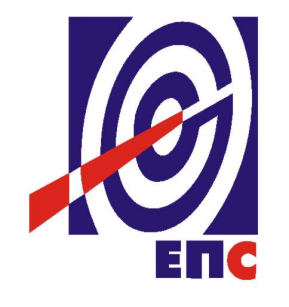 КОНКУРСНА ДОКУМЕНТАЦИЈАу отвореном поступкуради закључења Оквирног споразума са једним понуђачем на  две године за јавну набавку добара бр. ЈН/8000/0054-1/2016 Канцеларијски материјал за потребе ТЦ ЈП ЕПС К О М И С И Ј А                                                          за спровођење JН/8000/0054-1/2016                                                              формирана Решењем бр.12.01.565211/3-16(заведено у ЈП ЕПС број Е.10.20.133587/13-17 од 23.05.2017 године)Ниш,  Mај, 2017.годинеНа основу члана 32, 40, 40a и 61. Закона о јавним набавкама („Сл. гласник РС” бр. 124/12, 14/15 и 68/15) у даљем тексту Закон, члана 2 и 8 Правилника о обавезним елементима конкурсне документације у поступцима јавних набавки и начину доказивања испуњености услова („Сл. гласник РС” бр. 86/15), Одлуке о покретању поступка јавне набавке број 12.01.565211/2-16 од 30.12.2016. године, Решења о образовању комисије за јавну набавку број 12.01.565211/3-16 од 30.12.2016. године, припремљена је:КОНКУРСНА ДОКУМЕНТАЦИЈАза подношење понуда у отвореном поступку за јавну набавку добара бр. 8000/0054-1/2016 Ради закључења Оквирног споразума са једним понуђачем на период од  две годинеСадржај конкурсне документације:Укупан број страна документације: 265ОПШТИ ПОДАЦИ О ЈАВНОЈ НАБАВЦИЈавно предузеће „Електропривреда Србије“ Београд, Улица царице Милице бр. 2 Београд, као Тело за централизоване јавне набавке, (у даљем тексту „ЈП ЕПС“) спроводи отворени поступак јавне набавке ради закључења Оквирног споразума са једним понуђачем на период од  две годинена основу ПОДАЦИ О ПРЕДМЕТУ ЈАВНЕ НАБАВКЕ2.1 Опис предмета јавне набавке, назив и ознака из општег речника набавкеОпис предмета јавне набавке: Канцеларијски материјал за потребе ТЦ  ЈП ЕПСНазив из општег речника набавке: Тонери за ласерске штампаче су прве четири партије (30125110-5  Тонери за ласерске штампаче)  док су друге четири партије Канцеларијски материјал (30192000 Канцеларијски материјал)Ознака из општег речника набавке: 30192000 и 30125110-5  Детаљани подаци о предмету набавке наведени су у техничкој спецификацији (поглавље 3. Конкурсне документације)2.2. Основни подаци о оквирном споразумуОквирни споразум се закључује са једним понуђачем.Оквирни споразум се закључује на период од две  године.Корисник Оквирног споразума је:  ЈП „Електропривреда Србије“ Београд.На основу Оквирног споразума ће се издавати наруџбеница (која садржи битне елементе уговора) понуђачу са којим је оквирни споразум закључен.ТЕХНИЧКА СПЕЦИФИКАЦИЈА (Врста, техничке карактеристике, квалитет, обим и опис добара, техничка документација и планови, начин спровођења контроле и обезбеђивања гаранције квалитета, рок испоруке, место испоруке, додатне добара и сл.)3.1 Врста и обим добараНабавка  добара : Канцеларијски материјал за потребе ТЦ  ЈП ЕПС (ОРН: 301920000 и 30125110-5  Канцеларијски материјал и Тонери за ласерске штампаче)3.2 Квалитет и техничке карактеристике (спецификације)Техничке карактеристике, опис предметне добара и потребна количина:ПАРТИЈА 1. Тонери за потребе ТЦ КраљевоПАРТИЈА 2.Тонери за потребе ТЦ Нови СадПАРТИЈА 3.Тонери за  потребе  ТЦ КрагујевацПАРТИЈА 4.Тонери за потребе ТЦ НишПАРТИЈА 5.Канцеларијски материјал за потребе ТЦ Ниш ПАРТИЈА 6.Канцеларијски материјал за потребе ТЦ Нови Сад ПАРТИЈА 7.Канцеларијски материјал за потребе ТЦ Крагујевац ПАРТИЈА 8.Канцеларијски материјал за потребе ТЦ КраљевоНАПОМЕНА : У  наведеним табелама  дате су оквирне количине предметних добара, с обзиром да се прецизне количине предмета јавне набавке не могу одредити. Оквирне количине ће служити само за упоређивање понуда, што не обавезује наручиоца да све количине наручи. Набавка захтеваних добара вршиће се сукцесивно по потреби.3.3. Наручилац је у обавези да за Фотокопир папир A4 - 80g/m2 и Папир за копирање А3 80gr достави потврду произвођача или неки други документ од стране произвођача, којим доказује да наведена добра испуњавају све техничке карактеристике захтеване у табелама  ове техничке спецификације захтева за партије од 5 до 8.3.4. Рок испоруке добараРок за испоруку добара је максимално 15 (петнаест)дана од дана пријема Наруџбенице.3.5. Место испоруке добараЗа партију 1 и 8 су франко магацини на територији Наручиоца: - на територији  ТЦ Краљево - магацин КраљевоЗа партију 2 и 6 су франко магацини на територији Наручиоца:- на територији  ТЦ Нови Сад - магацин Нови СадЗа партију 3 и 7 су франко магацини на територији Наручиоца:- на територији  ТЦ  Крагујевац - магацин КрагујевацЗа партију 4 и 5 су франко магацини на територији Наручиоца:- на територији  ТЦ  Ниш - магацин Ниш       3.5. Квалитативни и квантитативни пријемУговорне стране ће записничким путем извршити примо-предају предметних добара, а којим ће се констатовати квалитативни и квантитативни пријем добара, потписивањем Записника о квантитативном и квалитативном пријему добара - без примедби.Записник из претходног става потписују обе уговорне стране.Понуђач је обавезан да предмет Оквирног споразума реализује у складу са техничком спецификацијом из Конкурсне документације за предметну јавну набавку, важећим техничким прописима и прописаним стандардима. УСЛОВИ ЗА УЧЕШЋЕ У ПОСТУПКУ ЈАВНЕ НАБАВКЕ ИЗ ЧЛ. 75. И 76. ЗАКОНА О ЈАВНИМ НАБАВКАМА И УПУТСТВО КАКО СЕ ДОКАЗУЈЕ ИСПУЊЕНОСТ ТИХ УСЛОВАПонуда понуђача који не докаже да испуњава наведене обавезне и додатне услове из тачака 1.-4 и тачке 5 и 6 за Партије 1,2,3,4, од тачке 1-4 и тачке 7 за Партије 5,6,7,8  овог обрасца, биће одбијена као неприхватљива.1. Докази о испуњености услова из члана 77. ЗЈН могу се достављати у неовереним копијама. Наручилац може пре доношења одлуке о додели Оквирног споразума, захтевати од понуђача, чија је понуда на основу извештаја комисије за јавну набавку оцењена као најповољнија да достави на увид оригинал или оверену копију свих или појединих доказа.Ако понуђач у остављеном, примереном року који не може бити краћи од пет дана, не достави на увид оригинал или оверену копију тражених доказа, наручилац ће његову понуду одбити као неприхватљиву.2. Лице уписано у регистар понуђача није дужно да приликом подношења понуде доказује испуњеност обавезних услова за учешће у поступку јавне набавке, односно наручилац не може одбити као неприхватљиву, понуду зато што не садржи доказ одређен ЗЈН или Конкурсном документацијом, ако је понуђач, навео у понуди интернет страницу на којој су тражени подаци јавно доступни. Понуђач има обавезу да у својој понуди јасно наведе да се налази у регистру понуђача, уколико на тај начин жели да докаже  испуњеност обавезних услова.На основу члана 79. став 5. ЗЈН понуђач није дужан да доставља следеће доказе који су јавно доступни на интернет страницама надлежних органа, и то:1)извод из регистра надлежног органа:-извод из регистра АПР: www.apr.gov.rs  2)докази из члана 75. став 1. тачка 1) ,2) и 4) ЗЈН-регистар понуђача: www.apr.gov.rs3. Уколико је доказ о испуњености услова електронски документ, понуђач доставља копију електронског документа у писаном облику, у складу са законом којим се уређује електронски документ, 4. Ако понуђач има седиште у другој држави, наручилац може да провери да ли су документи којима понуђач доказује испуњеност тражених услова издати од стране надлежних органа те државе.5. Ако понуђач није могао да прибави тражена документа у року за подношење понуде, због тога што она до тренутка подношења понуде нису могла бити издата по прописима државе у којој понуђач има седиште и уколико уз понуду приложи одговарајући доказ за то, наручилац ће дозволити понуђачу да накнадно достави тражена документа у примереном року.6. Ако се у држави у којој понуђач има седиште не издају докази из члана 77. ЗЈН, понуђач може, уместо доказа, приложити своју писану изјаву, дату под кривичном и материјалном одговорношћу оверену пред судским или управним органом, јавним бележником или другим надлежним органом те државе7. Понуђач је дужан да без одлагања, а најкасније у року од пет дана од дана настанка промене у било којем од података које доказује, о тој промени писмено обавести наручиоца и да је документује на прописани начин.Ако је понуђач доставио Изјаву из члана 77.став 4 ЗЈН наручилац је обавезан да пре доношења одлуке о додели Оквирног споразума од понуђача чија понуда је изабрана као најповољнија затражи да достави копију захтеваних доказа о испуњености услова, а може и да затражи на увид оригинал или оверену копију свих или појединих доказа.Наручилац задржава право да и од осталих понуђача затражи да доставе копију захтеваних доказа о испуњености услова.Понуђач је дужан да у остављеном примереном року који не може бити краћи од 5 (пет) дана од дана пријема писменог захтева наручиоца, достави тражене доказе.Ако понуђач у остављеном, примереном року који не може бити краћи од 5 (пет) дана не достави копије тражених доказа, његова понуда ће се одбити као неприхватљива.5. КРИТЕРИЈУМ ЗА ДОДЕЛУ ОКВИРНОГ СПОРАЗУМАИзбор најповољније понуде ће се извршити применом критеријума „Најнижа понуђена цена“.Критеријум за оцењивање понуда Најнижа понуђена цена, заснива се на понуђеној цени као једином критеријуму.У случају примене критеријума најниже понуђене цене, а у ситуацији када постоје понуде домаћег и страног понуђача који ипоручују добра, наручилац мора изабрати понуду домаћег понуђача под условом да његова понуђена цена није преко 5% већа у односу на најнижу понуђену цену страног понуђача. Резервни критеријумУколико две или више понуда имају исту понуђену цену, као повољнија биће изабрана понуда оног понуђача који је понудио краћи рок испоруке .Уколико ни после примене резервног критеријума не буде могуће рангирати понуде, рангирање понуда ће бити извршено путем жреба.Извлачење путем жреба Наручилац ће извршити јавно, у присуству понуђача који имају исту понуђену цену и не могу се рангирати ни применом резервног критеријума. На посебним папирима који су исте величине и боје Наручилац ће исписати називе понуђача, те папире ставити у кутију, одакле ће представник комисије извулачити  само по један папир. Понуда Понуђача чији назив буде на извученом папиру биће боље рангирана у односну на неизвучене, све док се не рангирају све понуде.6.  УПУТСТВО ПОНУЂАЧИМА КАКО ДА САЧИНЕ ПОНУДУКонкурсна документација садржи Упутство понуђачима како да сачине понуду и потребне податке о захтевима Наручиоца у погледу садржине понуде, као и услове под којима се спроводи поступак избора најповољније понуде у поступку јавне набавке.Понуђач мора да испуњава све услове одређене Законом о јавним набавкама (у даљем тексту: Закон) и конкурсном документацијом. Понуда се припрема и доставља на основу позива, у складу са конкурсном документацијом, у супротном, понуда се одбија као неприхватљива.Језик на којем понуда мора бити састављенаНаручилац је припремио конкурсну документацију на српском језику и водиће поступак јавне набавке на српском језику. Понуда са свим прилозима мора бити сачињена на српском језику.Прилози који чине саставни део понуде, достављају се на српском језику. Уколико је неки прилог (доказ или документ) на страном језику, он мора бити преведен на српски језик и оверен од стране овлашћеног преводиоца.Начин састављања и подношења понудеПонуђач је обавезан да сачини понуду тако што Понуђач уписује тражене податке у обрасце који су саставни део конкурсне документације и оверава је печатом и потписом законског заступника, другог заступника уписаног у регистар надлежног органа или лица овлашћеног од стране законског заступника уз доставу овлашћења у понуди. Доставља их заједно са осталим документима који представљају обавезну садржину понуде.Препоручује се да сви документи поднети у понуди  буду нумерисани и повезани у целину (јемствеником, траком и сл.), тако да се појединачни листови, односно прилози, не могу накнадно убацивати, одстрањивати или замењивати. Препоручује се да се нумерација поднете документације и образаца у понуди изврши на свакоj страни на којој има текста, исписивањем “1 од н“, „2 од н“ и тако све до „н од н“, с тим да „н“ представља укупан број страна понуде.Понуђач подноси понуду у затвореној коверти или кутији, тако да се при отварању може проверити да ли је затворена, као и када, на адресу: Јавно предузеће „Електропривреда Србије“,  Тело за централизоване јавне набавке, одељење за набавке Ниш, адреса Булевар Зорана Ђинђића Канцеларија бр. 46 а, канцеларија бр.116 ,18 000 Ниш - са назнаком: „Понуда за јавну набавку добара Канцеларијски материјал за потребе ТЦ ЈП ЕПС - Јавна набавка број 8000/0054-1/2016 за партију_____   - НЕ ОТВАРАТИ“. На полеђини коверте обавезно се уписује тачан назив и адреса понуђача, телефон и факс понуђача, као и име и презиме овлашћеног лица за контакт.У случају да понуду подноси група понуђача, на полеђини коверте је пожељно назначити да се ради о групи понуђача и навести називе и адресу свих чланова групе понуђача.Уколико понуђачи подносе заједничку понуду, група понуђача може да се определи да обрасце дате у конкурсној документацији потписују и печатом оверавају сви понуђачи из групе понуђача или група понуђача може да одреди једног понуђача из групе који ће потписивати и печатом оверавати обрасце дате у конкурсној документацији, изузев образаца који подразумевају давање изјава под материјалном и кривичном одговорношћу морају бити потписани и оверени печатом од стране сваког понуђача из групе понуђача.У случају да се понуђачи определе да један понуђач из групе потписује и печатом оверава обрасце дате у конкурсној документацији (изузев образаца који подразумевају давање изјава под материјалном и кривичном одговорношћу), наведено треба дефинисати споразумом којим се понуђачи из групе међусобно и према наручиоцу обавезују на извршење јавне набавке, а који чини саставни део заједничке понуде сагласно чл. 81. Закона. Уколико је неопходно да понуђач исправи грешке које је направио приликом састављања понуде и попуњавања образаца из конкурсне документације, дужан је да поред такве исправке стави потпис особе или особа које су потписале образац понуде и печат понуђача. Обавезна садржина понудеОбавезну садржину понуде чине следећи документи и обрасци које понуђач доставља попуњене, потписане од стране овлашћеног лица понуђача и оверене печатом: 6.3.1 Садржај затворене коверте или кутије у којој се доставља Понуда је следећи:1) Затворена коверта или запакован регистратор са назнаком: “Општа документација и обавезни и додатни услови  за ЈН бр. 8000/0054-1/2016“ Канцеларијски материјал за потребе ТЦ ЈП ЕПС“ Партија 1- Тонери за потребе ТЦ КраљевоДокази, изјаве, потврде, решења којима се доказује испуњеност услова за учешће у поступку јавне набавке из члана 75. и 76. ЗЈН, у складу са упутством како се доказује испуњеност тих услова из поглавља 4. Конкурсне документације, тачке од 1 до 4 и тачке 5-6 ; Садржај коверте или регистратора са назнаком  ЈН бр. ЈН бр. 8000/0054-1/2016“ Канцеларијски материјал за потребе ТЦ ЈП ЕПС“  -Партија 1- Тонери за потребе ТЦ КраљевоОбразац бр.1   ПонудаОбразац бр.2   Структура цене Образац бр.3   Изјава о независној понуди Образац бр.4   Изјава у складу са чланом 75. став 2. Закона Образац бр.5   Образац трошкова припреме понуде , ако понуђач захтева надокнаду трошкова у складу са чл.88 ЗаконаСпоразум  о заједничком извршењу набавкеПотписан и печатом оверен „Модел Оквирног споразума“ докази о испуњености услова из чл. 75 и  76. Закона у складу са чланом 77. Закон и Одељком 4. конкурсне документације Потврда произвођача или неки други документ од стране произвођача којим се доказују техничке карактеристике за Фотокопир папир A4 - 80g/m2 и Папир за копирање А3 80gr за партије од 5 до 82) Затворена коверта или запакован регистратор са назнаком: “Општа документација и обавезни и додатни услови  за ЈН бр. 8000/0054-1/2016“ Канцеларијски материјал за потребе ТЦ ЈП ЕПС“ Партија 2- Тонери за потребе ТЦ Нови СадДокази, изјаве, потврде, решења којима се доказује испуњеност услова за учешће у поступку јавне набавке из члана 75. и 76. ЗЈН, у складу са упутством како се доказује испуњеност тих услова из поглавља 4. Конкурсне документације, тачке од 1 до 4 и тачке 5-6 ; Садржај коверте или регистратора са назнаком  ЈН бр. ЈН бр. 8000/0054-1/2016“ Канцеларијски материјал за потребе ТЦ ЈП ЕПС“  -Партија 2- Тонери за потребе ТЦ Нови СадОбразац бр.1   ПонудаОбразац бр.2   Структура цене Образац бр.3   Изјава о независној понуди Образац бр.4   Изјава у складу са чланом 75. став 2. Закона Образац бр.5   Образац трошкова припреме понуде , ако понуђач захтева надокнаду трошкова у складу са чл.88 ЗаконаСпоразум  о заједничком извршењу набавкеПотписан и печатом оверен „Модел Оквирног споразума“ докази о испуњености услова из чл.75 и 76. Закона у складу са чланом 77. Закон и Одељком 4. конкурсне документације3) Затворена коверта или запакован регистратор са назнаком: “Општа документација и обавезни и додатни услови  за ЈН бр. 8000/0054-1/2016“ Канцеларијски материјал за потребе ТЦ ЈП ЕПС“ Партија 3- Тонери за потребе ТЦ КрагујевацДокази, изјаве, потврде, решења којима се доказује испуњеност услова за учешће у поступку јавне набавке из члана 75. и 76. ЗЈН, у складу са упутством како се доказује испуњеност тих услова из поглавља 4. Конкурсне документације, тачке од 1 до 4 и тачке 5-6 ; Садржај коверте или регистратора са назнаком  ЈН бр. ЈН бр. 8000/0054-1/2016“ Канцеларијски материјал за потребе ТЦ ЈП ЕПС“  -Партија 3- Тонери за потребе ТЦ КрагујевацОбразац бр.1   ПонудаОбразац бр.2   Структура цене Образац бр.3   Изјава о независној понуди Образац бр.4   Изјава у складу са чланом 75. став 2. Закона Образац бр.5   Образац трошкова припреме понуде , ако понуђач захтева надокнаду трошкова у складу са чл.88 ЗаконаСпоразум  о заједничком извршењу набавкеПотписан и печатом оверен „Модел Оквирног споразума“ докази о испуњености услова из чл. 75 и 76. Закона у складу са чланом 77. Закон и Одељком 4. конкурсне документације4) Затворена коверта или запакован регистратор са назнаком: “Општа документација и обавезни и додатни услови  за ЈН бр. 8000/0054-1/2016“ Канцеларијски материјал за потребе ТЦ ЈП ЕПС“ Партија 4- Тонери за потребе ТЦ НишДокази, изјаве, потврде, решења којима се доказује испуњеност услова за учешће у поступку јавне набавке из члана 75. и 76. ЗЈН, у складу са упутством како се доказује испуњеност тих услова из поглавља 4. Конкурсне документације, тачке од 1 до 4 и тачке 5-6 ; Садржај коверте или регистратора са назнаком  ЈН бр. ЈН бр. 8000/0054-1/2016“ Канцеларијски материјал за потребе ТЦ ЈП ЕПС“  -Партија 4- Тонери за потребе ТЦ НишОбразац бр.1   ПонудаОбразац бр.2   Структура цене Образац бр.3   Изјава о независној понуди Образац бр.4   Изјава у складу са чланом 75. став 2. Закона Образац бр.5   Образац трошкова припреме понуде , ако понуђач захтева надокнаду трошкова у складу са чл.88 ЗаконаСпоразум  о заједничком извршењу набавкеПотписан и печатом оверен „Модел Оквирног споразума“ докази о испуњености услова из чл. 75 и 76. Закона у складу са чланом 77. Закон и Одељком 4. конкурсне документације5) Затворена коверта или запакован регистратор са назнаком: “Општа документација и обавезни и додатни услови  за ЈН бр. 8000/0054-1/2016“ Канцеларијски материјал за потребе ТЦ ЈП ЕПС“ Партија 5- Канцеларијски материјал за потребе ТЦ НишДокази, изјаве, потврде, решења којима се доказује испуњеност услова за учешће у поступку јавне набавке из члана 75. и 76. ЗЈН, у складу са упутством како се доказује испуњеност тих услова из поглавља 4. Конкурсне документације, тачке од 1 до 4 и тачке 7 ; Садржај коверте или регистратора са назнаком  ЈН бр. ЈН бр. 8000/0054-1/2016“ Канцеларијски материјал за потребе ТЦ ЈП ЕПС“ -Партија 5- Канцеларијски материјал за потребе ТЦ НишОбразац бр.1   ПонудаОбразац бр.2   Структура цене Образац бр.3   Изјава о независној понуди Образац бр.4   Изјава у складу са чланом 75. став 2. Закона Образац бр.5   Образац трошкова припреме понуде , ако понуђач захтева надокнаду трошкова у складу са чл.88 ЗаконаСпоразум  о заједничком извршењу набавкеПотписан и печатом оверен „Модел Оквирног споразума“ докази о испуњености услова из чл. 75 и 76. Закона у складу са чланом 77. Закон и Одељком 4. конкурсне документације6) Затворена коверта или запакован регистратор са назнаком: “Општа документација и обавезни и додатни услови  за ЈН бр. 8000/0054-1/2016“ Канцеларијски материјал за потребе ТЦ ЈП ЕПС“ Партија 6- Канцеларијски материјал за потребе ТЦ Нови СадДокази, изјаве, потврде, решења којима се доказује испуњеност услова за учешће у поступку јавне набавке из члана 75. и 76. ЗЈН, у складу са упутством како се доказује испуњеност тих услова из поглавља 4. Конкурсне документације, тачке од 1 до 4 и тачке 7 ; Садржај коверте или регистратора са назнаком  ЈН бр. ЈН бр. 8000/0054-1/2016“ Канцеларијски материјал за потребе ТЦ ЈП ЕПС“Партија 6- Канцеларијски материјал за потребе ТЦ Нови СадОбразац бр.1   ПонудаОбразац бр.2   Структура цене Образац бр.3   Изјава о независној понуди Образац бр.4   Изјава у складу са чланом 75. став 2. Закона Образац бр.5   Образац трошкова припреме понуде , ако понуђач захтева надокнаду трошкова у складу са чл.88 ЗаконаСпоразум  о заједничком извршењу набавкеПотписан и печатом оверен „Модел Оквирног споразума“ докази о испуњености услова из чл. 75 и 76. Закона у складу са чланом 77. Закон и Одељком 4. конкурсне документације7) Затворена коверта или запакован регистратор са назнаком: “Општа документација и обавезни и додатни услови  за ЈН бр. 8000/0054-1/2016“ Канцеларијски материјал за потребе ТЦ ЈП ЕПС“ Партија 7- Канцеларијски материјал за потребе ТЦ КрагујевацДокази, изјаве, потврде, решења којима се доказује испуњеност услова за учешће у поступку јавне набавке из члана 75. и 76. ЗЈН, у складу са упутством како се доказује испуњеност тих услова из поглавља 4. Конкурсне документације, тачке од 1 до 4 и тачке 7 ; Садржај коверте или регистратора са назнаком  ЈН бр. ЈН бр. 8000/0054-1/2016“ Канцеларијски материјал за потребе ТЦ ЈП ЕПС“Партија 7- Канцеларијски материјал за потребе ТЦ КрагујевацОбразац бр.1   ПонудаОбразац бр.2   Структура цене Образац бр.3   Изјава о независној понуди Образац бр.4   Изјава у складу са чланом 75. став 2. Закона Образац бр.5   Образац трошкова припреме понуде , ако понуђач захтева надокнаду трошкова у складу са чл.88 ЗаконаСпоразум  о заједничком извршењу набавкеПотписан и печатом оверен „Модел Оквирног споразума“ докази о испуњености услова из чл.75 и 76. Закона у складу са чланом 77. Закон и Одељком 4. конкурсне документације8) Затворена коверта или запакован регистратор са назнаком: “Општа документација и обавезни и додатни услови  за ЈН бр. 8000/0054-1/2016“ Канцеларијски материјал за потребе ТЦ ЈП ЕПС“ Партија 8- Канцеларијски материјал за потребе ТЦ КраљевоДокази, изјаве, потврде, решења којима се доказује испуњеност услова за учешће у поступку јавне набавке из члана 75. и 76. ЗЈН, у складу са упутством како се доказује испуњеност тих услова из поглавља 4. Конкурсне документације, тачке од 1 до 4 и тачке 7 ; Садржај коверте или регистратора са назнаком  ЈН бр. ЈН бр. 8000/0054-1/2016“ Канцеларијски материјал за потребе ТЦ ЈП ЕПС“Партија 8- Канцеларијски материјал за потребе ТЦ КраљевоОбразац бр.1   ПонудаОбразац бр.2   Структура цене Образац бр.3   Изјава о независној понуди Образац бр.4   Изјава у складу са чланом 75. став 2. Закона Образац бр.5   Образац трошкова припреме понуде , ако понуђач захтева надокнаду трошкова у складу са чл.88 ЗаконаСпоразум  о заједничком извршењу набавкеПотписан и печатом оверен „Модел Оквирног споразума“ докази о испуњености услова из чл. 75 и 76. Закона у складу са чланом 77. Закон и Одељком 4. конкурсне документацијеНаручилац ће одбити као неприхватљиве све понуде које не испуњавају услове из позива за подношење понуда и конкурсне документације.Наручилац ће одбити као неприхватљиву понуду понуђача, за коју се у поступку стручне оцене понуда утврди да докази који су саставни део понуде садрже неистините податке. Подношење и отварање понудаБлаговременим се сматрају понуде које су примљене, у складу са Позивом за подношење понуда објављеним на Порталу јавних набавки, без обзира на начин на који су послате.Ако је понуда поднета по истеку рока за подношење понуда одређеног у позиву, сматраће се неблаговременом, а Наручилац ће по окончању поступка отварања понуда, овакву понуду вратити неотворену понуђачу, са назнаком да је поднета неблаговремено.Комисија за јавне набавке ће благовремено поднете понуде јавно отворити дана наведеном у Позиву за подношење понуда у просторијама Јавног предузећа „Електропривреда Србије“ Београд, Тело за централизоване набавке, одељење за набавке Ниш, ул. Булевар др.Зорана Ђинђића бр.46а, канцеларија бр.11618000 Ниш Представници понуђача који учествују у поступку јавног отварања понуда, морају да пре почетка поступка јавног отварања доставе Комисији за јавне набавке писано овлашћење за учествовање у овом поступку, (пожељно је да буде издато на меморандуму понуђача), заведено и оверено печатом и потписом законског заступника понуђача или другог заступника уписаног у регистар надлежног органа или лица овлашћеног од стране законског заступника уз доставу овлашћења у понуди.Комисија за јавну набавку води записник о отварању понуда у који се уносе подаци у складу са Законом.Записник о отварању понуда потписују чланови комисије и присутни овлашћени представници понуђача, који преузимају примерак записника.Наручилац ће у року од три (3) дана од дана окончања поступка отварања понуда поштом или електронским путем доставити записник о отварању понуда понуђачима који нису учествовали у поступку отварања понуда.Начин подношења понудеПонуђач може поднети само једну понуду.Понуду може поднети понуђач самостално, група понуђача, као и понуђач са подизвођачем.Понуђач који је самостално поднео понуду не може истовремено да учествује у заједничкој понуди или као подизвођач. У случају да понуђач поступи супротно наведеном упутству свака понуда понуђача у којој се појављује биће одбијена. Понуђач може бити члан само једне групе понуђача која подноси заједничку понуду, односно учествовати у само једној заједничкој понуди. Уколико је понуђач, у оквиру групе понуђача, поднео две или више заједничких понуда, Наручилац ће све такве понуде одбити.Понуђач који је члан групе понуђача не може истовремено да учествује као подизвођач. У случају да понуђач поступи супротно наведеном упутству свака понуда понуђача у којој се појављује биће одбијена. Измена, допуна и опозив понудеУ року за подношење понуде понуђач може да измени или допуни већ поднету понуду писаним путем, на адресу Наручиоца, са назнаком „ИЗМЕНА – ДОПУНА - Понуде за јавну набавку добара: Канцеларијски материјал за потребе ТЦ ЈП ЕПС  - Јавна набавка број 8000/0054-1/2016 за партију_____  – НЕ ОТВАРАТИ“.У случају измене или допуне достављене понуде, Наручилац ће приликом стручне оцене понуде узети у обзир измене и допуне само ако су извршене у целини и према обрасцу на који се, у већ достављеној понуди,измена или допуна односи.У року за подношење понуде понуђач може да опозове поднету понуду писаним путем, на адресу Наручиоца, са назнаком „ОПОЗИВ - Понуде за јавну набавку добара: Канцеларијски материјал за потребе ТЦ ЈП ЕПС - Јавна набавка број 8000/0054-1/2016 за партију_____  – НЕ ОТВАРАТИ“.У случају опозива поднете понуде пре истека рока за подношење понуда, Наручилац такву понуду неће отварати, већ ће је неотворену вратити понуђачу.ПартијеЈавна набака је обликована по партијама и то:Партија 1 – Тонери за потребе ТЦ Краљево Партија 2 – Тонери за потребе ТЦ Нови Сад  Партија 3 – Тонери за потребе ТЦ  Крагујевац Партија 4 – Тонери за потребе ТЦ  Ниш Партија 5 – Канцеларијски материјал за ТЦ Ниш Партија 6 – Канцеларијски материјал за ТЦ Нови Сад Партија 7 – Канцеларијски материјал за ТЦ Крагујевац Партија 8 – Канцеларијски материјал за ТЦ Краљево.Понуђач може да поднесе понуду за једну или више партија. Понуда мора да обухвати најмање једну целокупну партију.Понуђач је дужан да у понуди наведе да ли се понуда односи на целокупну набавку или само на одређене партије.У случају да понуђач поднесе понуду за две или више партија, она мора бити поднета тако да се може оцењивати за сваку партију посебно. Понуда са варијантамаПонуда са варијантама није дозвољена.Подношење понуде са подизвођачимаПонуђач је дужан да у понуди наведе да ли ће извршење набавке делимично поверити подизвођачу. Ако понуђач у понуди наведе да ће делимично извршење набавке поверити подизвођачу, дужан је да наведе:- назив подизвођача, а уколико оквирни споразум између наручиоца и понуђача буде закључен, тај подизвођач ће бити наведен у оквирном споразуму;- проценат укупне вредности набавке који ће поверити подизвођачу, а који не може бити већи од 50% као и део предметне набавке који ће извршити преко подизвођача.Понуђач у потпуности одговара наручиоцу за извршење уговорене набавке, без обзира на број подизвођача и обавезан је да наручиоцу, на његов захтев, омогући приступ код подизвођача ради утврђивања испуњености услова.Обавеза понуђача је да за подизвођача достави доказе о испуњености обавезних услова из члана 75. став 1. тачка 1), 2) и 4) Закона наведених у одељку Услови за учешће из члана 75. и 76. Закона и Упутство како се доказује испуњеност тих услова,Додатне услове понуђач испуњава самостално, без обзира на агажовање подизвођача.Све обрасце у понуди потписује и оверава понуђач, изузев образаца под пуном материјалном и кривичном одговорношћу,које попуњава, потписује и оверава сваки подизвођач у своје име.Извођач не може ангажовати као подизвођача лице које није навео у понуди, у супротном наручилац ће реализовати средство обезбеђења и раскинути оквирни споразум, осим ако би раскидом Оквирног споразума наручилац претрпео знатну штету. Извођач може ангажовати као подизвођача лице које није навео у понуди, ако је на страни подизвођача након подношења понуде настала трајнија неспособност плаћања, ако то лице испуњава све услове одређене за подизвођача и уколико добије претходну сагласност Наручиоца. Наручилац може на захтев подизвођача и где природа предмета набавке то дозвољава пренети доспела потраживања директно подизвођачу, за део набавке који се изводи преко тог подизвођача. Пре доношења одлуке  о преношењу доспелих потраживања директно подизвођачу наручилац ће омогућити извођaчу да у року од 5(пет) дана од дана добијања позива наручиоца приговори уколико потраживање није доспело. Све ово не утиче на правило да извођач  у потпуности одговара наручиоцу за испоруку добара из поступка јавне набавке, односно за извршење уговорних обавеза , без обзира на број подизвођача.Подношење заједничке понудеУ случају да више понуђача поднесе заједничку понуду, они као саставни део понуде морају доставити Споразум о заједничком извршењу набавке, којим се међусобно и према Наручиоцу обавезују на заједничко извршење набавке, који обавезно садржи податке прописане члан 81. став 4. и 5.Закона о јавним набавкама и то: податке о члану групе који ће бити Носилац посла, односно који ће поднети понуду и који ће заступати групу понуђача пред Наручиоцем;опис послова сваког од понуђача из групе понуђача у извршењу Оквирног споразума.Сваки понуђач из групе понуђача  која подноси заједничку понуду мора да испуњава услове из члана 75.  став 1. тачка 1), 2) и 4) Закона, наведене у одељку Услови за учешће из члана 75. и 76. Закона и Упутство како се доказује испуњеност тих услова. Услове у вези са капацитетима, у складу са чланом 76. Закона, понуђачи из групе испуњавају заједно, на основу достављених доказа дефинисаних конкурсном документацијом.У случају заједничке понуде групе понуђача обрасце под пуном материјалном и кривичном одговорношћу попуњава, потписује и оверава сваки члан групе понуђача у своје име.( Образац Изјаве о независној понуди и Образац изјаве у складу са чланом 75. став 2. Закона)Понуђачи из групе понуђача одговорају неограничено солидарно према наручиоцу.Понуђена ценаЦена се исказује у динарима, без пореза на додату вредност.У случају да у достављеној понуди није назначено да ли је понуђена цена са или без пореза на додату вредност, сматраће се сагласно Закону, да је иста без пореза на додату вредност. Јединичне цене и укупно понуђена цена морају бити изражене са две децимале у складу са правилом заокруживања бројева. У случају рачунске грешке меродавна ће бити јединична цена.Понуда која је изражена у две валуте, сматраће се неприхватљивом.Јединичне цене из обрасца структуре цене укључују све трошкове реализације предмета Оквирног споразума из Члана 1. до места испоруке и све зависне трошкове  транспорта, осигурања, трошкови прибављања средстава финансијског обезбеђења и др. Вредност понуде се користи у поступку стручне оцене понуда за рангирање истих док се оквирни споразум закључује на процењену вредност набавке. Ако је у понуди исказана неуобичајено ниска цена, Наручилац ће поступити у складу са чланом 92. Закона.Корекција ценеУговорена цена је фиксна за све време трајања овог Оквирног споразума. 6.13 	Рок испоруке добараРок за испоруку добара је  максимално 15(петнаест) дана од дана пријема Наруџбенице.6.14. Гарантни рокЗа партију 1,2,3,4Гарантни рок добара не може бити краћи од 12 (дванаест) месеца од дана потписивања Записника о  квантитативном и квалитативном пријему,без примедби.6.15.  Начин и услови плаћањаПлаћање испоручених добара на основу сваке појединачно издате Наруџбенице, Купац ће извршити на текући рачун Продавца, у законском року* од дана пријема исправног рачуна, а након потписивања Записника о квантитативном и квалитативном пријему добара од стране овлашћених представника Купца и Продавца - без примедби.Уз рачун, који гласи на купца „ Јавно предузеће „Електропривреда Србије“ Београд , Технички Центар Београд a доставља се на адресу - Масарикова 3,11000 Београд, ПИБ 103920327  у коме обавезно наводи број Оквирног споразума по коме су су испоручена добра, понуђач  је обавезан да достави копију наруџбенице и  Записника о квантитативном и квалитативном пријему добара - без примедби, са датумом испоруке добара, читко написаним именом и презименом и потписом овлашћеног лица Наручиоца, које је примило предметна добра.Понуђена цена треба да обухвати све зависне трошкове до места испоруке.Јединичне цене исказане су у Обрасцу структуре цене Продавца.Износ на рачуну мора бити идентичан износу са наруџбенице. Уколико се на основу једне наруџбенице изда више рачуна, њихов збир мора бити идентичан са износом на наруџбеници. Обрачун испоручених добара, према свим укупно издатим појединачним наруџбеницама не сме бити већи од вредности на коју се закључује оквирни споразум. Оквирни споразум се може испунити највише до износа новчаних средстава која се плански опредељују Годишњим програмом пословања за године у којима  ће се извршавати финансијске обавезе, а у складу са законом и општим и посебним актима Наручиоца.Напомена: Наручилац ће у складу са Законом о роковима измирења новчаних обавеза у комерцијалним трансакцијама ("Сл. гласник РС", бр. 119/2012 и 68/2015) оквирним споразумом са изабраним понуђачем дефинисати рок плаћања (до 45 или до 60 дана) у зависности од статуса изабраног понуђача (субјекат јавног сектора или привредни субјекат).​У испостављеном рачуну, изабрани понуђач је дужан да се придржава тачно дефинисаних назива из конкурсне документације и прихваћене понуде (из Обрасца структуре цене). Рачуни који не одговарају наведеним тачним називима, ће се сматрати неисправним. Уколико, због коришћења различитих шифарника и софтверских решења није могуће у самом рачуну навести горе наведени тачан назив, изабрани понуђач је обавезан да уз рачун достави прилог са упоредним прегледом назива из рачуна са захтеваним називима из конкурсне документације и прихваћене понуде.6.16.  Рок важења понудеПонуда мора да важи најмање 120 (стодвадесет) дана од дана отварања понуда. У случају да понуђач наведе краћи рок важења понуде, понуда ће бити одбијена, као неприхватљива. 6.17.  Средства финансијског обезбеђењаНаручилац користи право да захтева за сваку партију посебно средстава финансијског обезбеђења (у даљем тексту СФО) којим понуђачи обезбеђују испуњење својих обавеза у поступку јавне набавке (достављају се уз понуду), као и испуњење својих уговорних обавеза (достављају се приликом закључења Оквирног споразума или у тренутку испоруке добара)Сви трошкови око прибављања средстава обезбеђења падају на терет понуђача, а и исти могу бити наведени у Обрасцу трошкова припреме понуде.Члан групе понуђача може бити налогодавац средства финансијског обезбеђења.Средства финансијског обезбеђења морају да буду у валути у којој је и понуда.Ако се за време трајања оквирног споразума промене рокови за извршење уговорне обавезе, важност  СФО мора се продужити. Понуђач је дужан да достави следећа средства финансијског обезбеђења за сваку партију посебно:Као саставни део  понуде понуђач доставља: Банкарску гаранцију за  озбиљност понуде Понуђач доставља оригинал банкарску гаранцију за озбиљност понуде у висини од 10% од вредности оквирног споразума за сваку партију у којој учествује, без ПДВ-а.Банкарскa гаранцијa понуђача мора бити неопозива, безусловна (без права на приговор) и наплатива на први писани позив, са роком важења најмање 120 дана од дана отварања понуда. Наручилац има право да  наплати  гаранцију за озбиљност понуде у случају да: -понуђач након истека рока за подношење понуда повуче, опозове или измени своју понуду или-понуђач са којим је закључен оквирни споразум благовремено не потпише или одбије да потпише исти или -у случају да понуђач не достави захтевано средство финансијског обезбеђења предвиђено оквирним споразумом.У случају спора по овој гаранцији када је пословно седиште банке гаранта у Републици Србији утврђује се надлежност суда у Београду.Уколико је пословно седиште банке гаранта изван Републике Србије утврђује се надлежност Спољнотрговинске арбитраже при ПКС уз примену Правилника ПКС и процесног и материјалног права Републике Србије. Поднета банкарска гаранција не може да садржи додатне услове за исплату, краће рокове, мањи износ или промењену месну надлежност за решавање спорова.Понуђач може поднети гаранцију стране банке само ако је тој банци додељен кредитни рејтинг коме одговара најмање ниво кредитног квалитета 3 (инвестициони ранг) и у том случају, понуђач је обавезан да достави контрагаранцију домаће банке. Банкарска гаранција ће бити враћена понуђачу са којим није закључен оквирни споразум одмах по закључењу оквирног споразума са понуђачем чија је понуда изабрана као најповољнија. Банкарска гаранција ће бити враћена Понуђачу са којим је закључен оквирни споразум у року од осам дана од дана предаје Наручиоцу средства финансијског обезбеђења за добро извршење посла које је захтевано оквирним споразумом.Банкарска гаранција за  озбиљност понуде доставља се као саставни део понуде и гласи на Јавно предузеће „Електропривреда Србије“ Београд, Тело за централизоване јавне набавке, Улица царице Милице бр. 2 Београд.У року од 10 (десет) дана од дана закључења Оквирног споразумаБанкарска гаранција за добро извршење посла( за партије 1,2,3,4,5,6,7,8)Понуђач се обавезује да достави банкарску гаранцију за добро извршење посла, која гласи на Наручиоца и то неопозиву, безусловну, плативу на први позив и без права на приговор, издату у висини од 10% од укупне вредности Оквирног споразума без обрачунатог ПДВ-а, са роком важења 30 (тридесет) календарских дана дужим од рока важења Оквирног споразума.Понуђач се обавезује да у року од 10(десет) дана од дана закључивања Оквирног споразума, достави Наручиоцу „ Јавно предузеће „Електропривреда Србије“ Београд,  банкарску гаранцију за добро извршење посла, на адресу Царице Милице 2 ,11000 Београд Достављање банкарске гаранције за добро извршење посла представља одложни услов наступања правног дејства Оквирног споразума.Достављена банкарска гаранција не може да садржи додатне услове за исплату, краће рокове, мањи износ.Наручилац је овлашћен да наплати банкарску гаранцију за добро извршење посла у целости у случају да Продавац не испуни било коју  уговорну обавезу предвиђену овим Оквирним споразумом, као и у случају једностраног раскида Оквирног споразума.Ако се за време трајања Оквирног споразума промене рокови за извршење уговорне обавезе или друге околности које онемогућавају извршење уговорних обавеза, важност банкарске гаранције се мора продужити.Понуђач може поднети гаранцију стране банке само ако је тој банци додељен кредитни рејтинг коме одговара најмање ниво кредитног квалитета 3 (инвестициони ранг) уз контрагаранцију домаће банке.У тренутку испоруке добара:Меница као гаранција за отклањање недостатака у гарантном року (за партије 1,2,3,4) Понуђач се обавезује да као средство финансијског обезбеђења преда Наручиоцу:- бланко сопствену меницу за отклањање недостатака у гарантном року која је неопозива, без права протеста и наплатива на први позив, потписана и оверена службеним печатом од стране овлашћеног  лица,- менично писмо – овлашћење којим Понуђач добара овлашћује Наручиоца да може наплатити меницу на износ од 5% од вредности Оквирног споразума (без ПДВ-а) у року који је 10(десет) дана дужи од гарантног рока, с тим да евентуални продужетак гарантног рока има за последицу и продужење рока важења менице и меничног овлашћења,- копију важећег картона депонованих потписа овлашћених лица за располагање новчаним средствима понуђача, оверену од стране пословне банке која је извршила регистрацију менице, са датумом који је идентичан  датуму на меничном овлашћењу, односно  датуму регистрације менице, - фотокопију ОП обрасца- доказ о регистрацији менице у Регистру меница Народне банке Србије (фотокопија  Захтева за регистрацију менице овереног од стране пословне банке која ће извршити регистрацију менице  или извод са интернет странице Регистра меница и овлашћења НБС) Наручилац је овлашћен да наплати у целости бланко сопствену меницу за отклањање недостатака у гарантном року у случају да Понуђач не испуни своје уговорне обавезе у погледу гарантног рока.Бланко сопствена меница за отклањање недостатака у гарантном року, доставља се у тренутку испоруке добара по првој наруџбеници након потписаног Записника о квантитативном и квалитативном пријему добара - без примедби.У случају сукцесивних испорука предмета набавке, понуђач добара има обавезу да продужава рок важности средства финансијског обезбеђења за отклањање недостатака у гарантном року у складу са динамиком испоруке и то најкасније 10(десет) дана пре истека претходног, тако да буде обезбеђен гарантни рок за све испоруке добара које су предмет набавке.Уколико се средство финансијског обезбеђења не достави у уговореном року, наручилац добара има право  да наплати средство финанасијског обезбеђења за добро извршење посла.Достављање средстава финансијског обезбеђењаСредство финансијског обезбеђења за добро извршење посла  гласи „ Јавно предузеће „Електропривреда Србије“ Београд, Царице Милице 2 ,11000 Београд,и доставља се лично или поштом са назнаком: Средство финансијског обезбеђења за ЈН бр.8000/0054-1/2016Средство финансијског обезбеђења за отклањање недостатака у гарантном року  гласи на „ Јавно предузеће „Електропривреда Србије“ Београд,Царице Милице 2 ,11000 Београд и доставља се лично приликом примопредаје предмета Оквирног споразума или поштом на адресу корисника- Оквирног споразума: „ Јавно предузеће „Електропривреда Србије“ Београд,Царице Милице 2 ,11000 Београд (у зависности од места испоруке добара)са назнаком: Средство финансијског обезбеђења за ЈН бр. 8000/0054-1/20166.18.Начин означавања поверљивих података у понудиПодаци које понуђач оправдано означи као поверљиве биће коришћени само у току поступка јавне набавке у складу са позивом и неће бити доступни ником изван круга лица која су укључена у поступак јавне набавке. Ови подаци неће бити објављени приликом отварања понуда и у наставку поступка. Наручилац може да одбије да пружи информацију која би значила повреду поверљивости података добијених у понуди. Као поверљива, понуђач може означити документа која садрже личне податке, а које не садржи ни један јавни регистар, или која на други начин нису доступна, као и пословне податке који су прописима одређени као поверљиви. Наручилац ће као поверљива третирати она документа која у десном горњем углу великим словима имају исписано „ПОВЕРЉИВО“.Наручилац не одговара за поверљивост података који нису означени на горе наведени начин.Ако се као поверљиви означе подаци који не одговарају горе наведеним условима, Наручилац ће позвати понуђача да уклони ознаку поверљивости. Понуђач ће то учинити тако што ће његов представник изнад ознаке поверљивости написати „ОПОЗИВ“, уписати датум, време и потписати се.Ако понуђач у року који одреди Наручилац не опозове поверљивост докумената, Наручилац ће третирати ову понуду као понуду без поверљивих података.Наручилац је дужан да доследно поштује законите интересе понуђача, штитећи њихове техничке и пословне тајне у смислу закона којим се уређује заштита пословне тајне.Неће се сматрати поверљивим докази о испуњености обавезних услова,цена и други подаци из понуде који су од значаја за примену  критеријума и рангирање понуде. 6.19.Поштовање обавеза које произлазе из прописа о заштити на раду и других прописаПонуђач је дужан да при састављању понуде изричито наведе да је поштовао обавезе које произлазе из важећих прописа о заштити на раду, запошљавању и условима рада, заштити животне средине, као и да нема забрану обављања делатности која је на снази у време подношења понуде (Образац 4. из конкурсне документације).6.20.Накнада за коришћење патенатаНакнаду за коришћење патената, као и одговорност за повреду заштићених права интелектуалне својине трећих лица сноси понуђач.6.21.Начело заштите животне средине и обезбеђивања енергетске ефикасностиНаручилац је дужан да набавља добара која не загађују, односно који минимално утичу на животну средину, односно који обезбеђују адекватно смањење потрошње енергије – енергетску ефикасност.6.22.Додатне информације и објашњењаЗаинтерсовано лице може, у писаном облику, тражити од Наручиоца додатне информације или појашњења у вези са припремањем понуде,при чему може да укаже Наручиоцу и на евентуално уочене недостатке и неправилности у конкурсној документацији, најкасније пет дана пре истека рока за подношење понуде, на адресу Наручиоца, са назнаком: „ОБЈАШЊЕЊА – позив за јавну набавку“ Канцеларијски материјал за потребе ТЦ ЈП ЕПС“ ЈН бр. 8000/0054-1/2016 за партију_____  или електронским путем на е-mail адресу: suzana.slavkovic@jugoistok.com или Suzana.Slavkovic@eps.rs  радним данима (понедељак – петак) у времену од 08 до 15 часова. Захтев за појашњење примљен после наведеног времена или током викенда/нерадног дана биће евидентиран као примљен првог следећег радног дана.Наручилац ће у року од три дана по пријему захтева објавити Одговор на захтев на Порталу јавних набавки и својој интернет страници.Тражење додатних информација и појашњења телефоном није дозвољено.Ако је документ из поступка јавне набавке достављен од стране наручиоца или понуђача путем електронске поште или факсом, страна која је извршила достављање дужна је да од друге стране захтева да на исти начин потврди пријем тог документа, што је друга страна дужна и да учини када је то неопходно као доказ да је извршено достављање.Ако наручилац у року предвиђеном за подношење понуда измени или допуни конкурсну документацију, дужан је да без одлагања измене или допуне објави на Порталу јавних набавки и на својој интернет страници.Ако наручилац измени или допуни конкурсну документацију осам или мање дана пре истека рока за подношење понуда, наручилац је дужан да продужи рок за подношење понуда и објави обавештење о продужењу рока за подношење понуда.По истеку рока предвиђеног за подношење понуда наручилац не може да мења нити да допуњује конкурсну документацију.Комуникација у поступку јавне набавке се врши на начин предвиђен чланом 20. Закона.У зависности од изабраног вида комуникације, Наручилац ће поступати у складу са 13. начелним ставом који је Републичка комисија за заштиту права у поступцима јавних набавки заузела на 3. Општој седници, 14.04.2014. године (објављеним на интернет страници www.кjn.gov.rs).6.23.Трошкови понудеТрошкове припреме и подношења понуде сноси искључиво понуђач и не може тражити од наручиоца накнаду трошкова.Понуђач може да у оквиру понуде достави укупан износ и структуру трошкова припремања понуде тако што попуњава, потписује и оверава печатом Образац трошкова припреме понуде.Ако је поступак јавне набавке обустављен из разлога који су на страни Наручиоца, Наручилац је дужан да понуђачу надокнади трошкове израде узорка или модела, ако су израђени у складу са техничким спецификацијама Наручиоца и трошкове прибављања средства обезбеђења, под условом да је понуђач тражио накнаду тих трошкова у својој понуди.6.24.Додатна објашњења, контрола и допуштене исправкеНаручилац може да захтева од понуђача додатна објашњења која ће му помоћи при прегледу, вредновању и упоређивању понуда, а може да врши и контролу (увид) код понуђача, односно његовог подизвођача.Наручилац задржава право да, пре доношења Одлуке о закључењу оквирног споразума,  за добра из партије од 5 до 8 захтева узорке на увид.Уколико је потребно вршити додатна објашњења, наручилац ће понуђачу оставити примерени рок да поступи по позиву Наручиоца, односно да омогући Наручиоцу контролу (увид) код понуђача, као и код његовог подизвођача.Наручилац може, уз сагласност понуђача, да изврши исправке рачунских грешака уочених приликом разматрања понуде по окончаном поступку отварања понуда.У случају разлике између јединичне цене и укупне цене, меродавна је јединична цена. Ако се понуђач не сагласи са исправком рачунских грешака, Наручилац ће његову понуду одбити као неприхватљиву.6.25.Разлози за одбијање понуде Понуда ће бити одбијена ако:је неблаговремена, неприхватљива или неодговарајућа;ако се понуђач не сагласи са исправком рачунских грешака;ако има битне недостатке сходно члану 106. ЗЈНодносно ако:Понуђач не докаже да испуњава обавезне услове за учешће;понуђач не докаже да испуњава додатне услове;понуђач није доставио тражено средство обезбеђења;је понуђени рок важења понуде краћи од прописаног;понуда садржи друге недостатке због којих није могуће утврдити стварну садржину понуде или није могуће упоредити је са другим понудамаНаручилац ће донети одлуку о обустави поступка јавне набавке у складу са чланом 109. Закона.6.26.Рок за доношење Одлуке о закључењу Оквирног споразума/обуставиНаручилац ће одлуку о додели Оквирног споразума донети у року од максимално 25 (двадесетпет) дана од дана јавног отварања понуда.Одлуку о додели Оквирног споразума/обустави поступка поступка  Наручилац ће објавити на Порталу јавних набавки и на својој интернет страници у року од 3 (три) дана од дана доношења.6.27.Негативне референцеНаручилац може одбити понуду уколико поседује доказ да је понуђач у претходне три године пре објављивања позива за подношење понуда, у поступку јавне набавке:поступао супротно забрани из чл. 23. и 25. Закона;учинио повреду конкуренције;доставио неистините податке у понуди или без оправданих разлога одбио да закључи уговор о јавној набавци, након што му је уговор додељен;одбио да достави доказе и средства обезбеђења на шта се у понуди обавезао.Наручилац може одбити понуду уколико поседује доказ који потврђује да понуђач није испуњавао своје обавезе по раније закљученим уговорима о јавним набавкама који су се односили на исти предмет набавке, за период од претходне три године пре објављивања позива за подношење понуда. Доказ наведеног може бити:правоснажна судска одлука или коначна одлука другог надлежног органа;исправа о реализованом средству обезбеђења испуњења обавеза у поступку јавне набавке или испуњења уговорних обавеза;исправа о наплаћеној уговорној казни;рекламације потрошача, односно корисника, ако нису отклоњене у уговореном року;изјава о раскиду уговора због неиспуњења битних елемената уговора дата на начин и под условима предвиђеним законом којим се уређују облигациони односи;доказ о ангажовању на извршењу уговора о јавној набавци лица која нису означена у понуди као подизвођачи, односно чланови групе понуђача;други одговарајући доказ примерен предмету јавне набавке који се односи на испуњење обавеза у ранијим поступцима јавне набавке или по раније закљученим уговорима о јавним набавкама.Наручилац може одбити понуду ако поседује доказ из става 3. тачка 1) члана 82. Закона, који се односи на поступак који је спровео или уговор који је закључио и други наручилац ако је предмет јавне набавке истоврсан. Наручилац ће поступити на наведене начине и у случају заједничке понуде групе понуђача уколико утврди да постоје напред наведени докази за једног или више чланова групе понуђача. 6.28.Увид у документацијуПонуђач има право да изврши увид у документацију о спроведеном поступку јавне набавке после доношења одлуке о додели Оквирног споразума, односно одлуке о обустави поступка о чему може поднети писмени захтев Наручиоцу.Наручилац је дужан да лицу из става 1. омогући увид у документацију и копирање документације из поступка о трошку подносиоца захтева, у року од два дана од дана пријема писаног захтева, уз обавезу да заштити податке у складу са чл.14. Закона.6.29.Заштита права понуђачаОбавештење о роковима и начину подношења захтева за заштиту права, са детаљним упутством о садржини потпуног захтева за заштиту права у складу са чланом 151. став 1. тач. 1)–7) Закона, као и износом таксе из члана 156. став 1. тач. 1)–3) Закона и детаљним упутством о потврди из члана 151. став 1. тачка 6) Закона којом се потврђује да је уплата таксе извршена, а која се прилаже уз захтев за заштиту права приликом подношења захтева наручиоцу, како би се захтев сматрао потпуним:Рокови и начин подношења захтева за заштиту права:Захтев за заштиту права подноси се лично или путем поште на адресу: ЈП „Електропривреда Србије“ Београд, Тело за централизоване јавне набавке, Одељење за набавке Ниш, адреса Милоша Обилића бр. 36 ,18400 Прокупље, са назнаком Захтев за заштиту права за ЈН: Канцеларијски материјал за потребе ТЦ ЈП ЕПС ЈН бр 8000/0054-1/2016 , а копија се истовремено доставља Републичкој комисији.Захтев за заштиту права се може доставити и путем електронске поште наe-mail: suzana.slavkovic@jugoistok.comSuzana.Slavkovic@eps.rs радним данима (понедељак-петак).Захтев за заштиту права може се поднети у току целог поступка јавне набавке, против сваке радње наручиоца, осим ако овим законом није другачије одређено.Захтев за заштиту права којим се оспорава врста поступка, садржина позива за подношење понуда или конкурсне документације сматраће се благовременим ако је примљен од стране наручиоца најкасније  7 (седам) дана пре истека рока за подношење понуда, без обзира на начин достављања и уколико је подносилац захтева у складу са чланом 63. став 2. закона указао наручиоцу на евентуалне недостатке и неправилности, а наручилац исте није отклонио. Захтев за заштиту права којим се оспоравају радње које наручилац предузме пре истека рока за подношење понуда, а након истека рока из члана 149. став 3. закона, сматраће се благовременим уколико је поднет најкасније до истека рока за подношење понуда. После доношења одлуке о додели Оквирног споразума и одлуке о обустави поступка, рок за подношење захтева за заштиту права је 10 (десет) дана од дана објављивања одлуке на Порталу јавних набавки. Захтев за заштиту права не задржава даље активности наручиоца у поступку јавне набавке у складу са одредбама члана 150. ЗЈН. Наручилац објављује обавештење о поднетом захтеву за заштиту права на Порталу јавних набавки и на својој интернет страници најкасније у року од два дана од дана пријема захтева за заштиту права. Наручилац може да одлучи да заустави даље активности у случају подношења захтева за заштиту права, при чему је тад дужан да у обавештењу о поднетом захтеву за заштиту права наведе да зауставља даље активности у поступку јавне набавке. Детаљно упутство о садржини потпуног захтева за заштиту права у складу са чланом   151. став 1. тач. 1) – 7) ЗЈН:Захтев за заштиту права садржи:1) назив и адресу подносиоца захтева и лице за контакт2) назив и адресу наручиоца3) податке о јавној набавци која је предмет захтева, односно о одлуци наручиоца4) повреде прописа којима се уређује поступак јавне набавке5) чињенице и доказе којима се повреде доказују6) потврду о уплати таксе из члана 156. ЗЈН7) потпис подносиоца.Ако поднети захтев за заштиту права не садржи све обавезне елементе наручилац ће такав захтев одбацити закључком.  Ако је поднети захтев за заштиту права неблаговремен или ако је поднет од стране лица које нема активну легитимацију  наручилац ће такав захтев одбацити закључком. Закључак   наручилац доставља подносиоцу захтева и Републичкој комисији у року од три дана од дана доношења. Против закључка наручиоца подносилац захтева може у року од три дана од дана пријема закључка поднети жалбу Републичкој комисији, док копију жалбе истовремено доставља наручиоцу. Износ таксе из члана 156. став 1. тач. 1)- 3) ЗЈН:Подносилац захтева за заштиту права дужан је да на рачун буџета Републике Србије (број рачуна: 840-30678845-06, шифра плаћања 153 или 253, позив на број _____/16(уписати број ЈН без цртица), сврха: ЗЗП, ЈП ЕПС Београд, Jн. бр. 8000/0054-1/2016 , прималац уплате: буџет Републике Србије) уплати таксу од: 1) 250.000,00 динара ако се захтев за заштиту права подноси пре отварања понуда и ако  је процењена вредност већа од 120.000.000,00 динара. 2) 120.000 динара ако се захтев за заштиту права подноси након отварања понуда иако збир процењених вредности свих оспорених партија није већа од 120.000.000динара, уколико је набавка обликована по партијама. 3) 0,1% збира процењених вредности свих оспорених партија јавне набавке, односнопонуђене цене понуђача којима су додељени оквирни споразуми, ако се захтев за заштиту права подноси након отварања понуда и ако је та вредност већа од 120.000.000 динара.Свака странка у поступку сноси трошкове које проузрокује својим радњама.Ако је захтев за заштиту права основан, наручилац мора подносиоцу захтева за заштиту права на писани захтев надокнадити трошкове настале по основу заштите права.Ако захтев за заштиту права није основан, подносилац захтева за заштиту права мора наручиоцу на писани захтев надокнадити трошкове настале по основу заштите права.Ако је захтев за заштиту права делимично усвојен, Републичка комисија одлучује да ли ће свака странка сносити своје трошкове или ће трошкови бити подељени сразмерно усвојеном захтеву за заштиту права.Странке у захтеву морају прецизно да наведу трошкове за које траже накнаду.Накнаду трошкова могуће је тражити до доношења одлуке наручиоца, односно Републичке комисије о поднетом захтеву за заштиту права.О трошковима одлучује Републичка комисија. Одлука Републичке комисије је извршни наслов.Детаљно упутство о потврди из члана 151. став 1. тачка 6) ЗЈНПотврда којом се потврђује да је уплата таксе извршена, а која се прилаже уз захтев за заштиту права приликом подношења захтева наручиоцу, како би се захтев сматрао потпуним.Чланом 151. Закона о јавним набавкама („Службени  гласник РС“, број 124/12, 14/15 и 68/15) је прописано да захтев за заштиту права мора да садржи, између осталог, и потврду о уплати таксе из члана 156. ЗЈН.Подносилац захтева за заштиту права је дужан да на одређени рачун буџета Републике Србије уплати таксу у износу прописаном чланом 156. ЗЈН.Као доказ о уплати таксе, у смислу члана 151. став 1. тачка 6) ЗЈН, прихватиће се:1. Потврда о извршеној уплати таксе из члана 156. ЗЈН која садржи следеће елементе:(1) да буде издата од стране банке и да садржи печат банке;(2) да представља доказ о извршеној уплати таксе, што значи да потврда мора да садржи податак да је налог за уплату таксе, односно налог за пренос средстава реализован, као и датум извршења налога. * Републичка комисија може да изврши увид у одговарајући извод евиденционог рачуна достављеног од стране Министарства финансија – Управе за трезор и на тај начин додатно провери чињеницу да ли је налог за пренос реализован.(3) износ таксе из члана 156. ЗЈН чија се уплата врши;(4) број рачуна: 840-30678845-06;(5) шифру плаћања: 153 или 253;(6) позив на број: подаци о броју или ознаци јавне набавке поводом које се подноси захтев за заштиту права;(7) сврха: ЗЗП; назив наручиоца; број или ознака јавне набавке поводом које се подноси захтев за заштиту права;(8) корисник: буџет Републике Србије;(9) назив уплатиоца, односно назив подносиоца захтева за заштиту права за којег је извршена уплата таксе;(10) потпис овлашћеног лица банке.2. Налог за уплату, први примерак, оверен потписом овлашћеног лица и печатом банке или поште, који садржи и све друге елементе из потврде о извршеној уплати таксе наведене под тачком 1.3. Потврда издата од стране Републике Србије, Министарства финансија, Управе за трезор, потписана и оверена печатом, која садржи све елементе из потврде о извршеној уплати таксе из тачке 1, осим оних наведених под (1) и (10), за подносиоце захтева за заштиту права који имају отворен рачун у оквиру припадајућег консолидованог рачуна трезора, а који се води у Управи за трезор (корисници буџетских средстава, корисници средстава организација за обавезно социјално осигурање и други корисници јавних средстава);4. Потврда издата од стране Народне банке Србије, која садржи све елементе из потврде о извршеној уплати таксе из тачке 1, за подносиоце захтева за заштиту права (банке и други субјекти) који имају отворен рачун код Народне банке Србије у складу са законом и другим прописом.Примерак правилно попуњеног налога за пренос и примерак правилно попуњеног налога за уплату могу се видети на сајту Републичке комисије за заштиту права у поступцима јавних набавки http://www.kjn.gov.rs/ci/uputstvo-o-uplati-republicke-administrativne-takse.htmlи http://www.kjn.gov.rs/download/Taksa-popunjeni-nalozi-ci.pdfУПЛАТА ИЗ ИНОСТРАНСТВАУплата таксе за подношење захтева за заштиту права из иностранства може се извршити на девизни рачун Министарства финансија – Управе за трезорНАЗИВ И АДРЕСА БАНКЕ:Народна банка Србије (НБС)11000 Београд, ул. Немањина бр. 17СрбијаSWIFT CODE: NBSRRSBGXXXНАЗИВ И АДРЕСА ИНСТИТУЦИЈЕ:Министарство финансијаУправа за трезорул. Поп Лукина бр. 7-911000 БеоградIBAN: RS 35908500103019323073НАПОМЕНА: Приликом уплата средстава потребно је навести следеће информације о плаћању - „детаљи плаћања“ (FIELD 70: DETAILS OF PAYMENT):– број у поступку јавне набавке на које се захтев за заштиту права односи иназив наручиоца у поступку јавне набавке.У прилогу су инструкције за уплате у валутама: EUR и USD.PAYMENT INSTRUCTIONS 6.30. Закључивање Оквирног споразума Наручилац је обавезан да  оквирни споразум о јавној набавци достави  понуђачу којем је додељен оквирни споразум у року од осам дана од дана протека рока за подношење захтева за заштиту права.Понуђач којем буде додељен Оквирни споразум, обавезан је да у року од највише 10(десет) дана од дана закључења Оквирног споразума достави Банкарску гаранцију за добро извршење посла са пратећом документацијом. Достављање средства финансијског обезбеђења представља одложни услов,   тако да    правно дејство  Оквирног споразума не настаје док се одложни услов не испуни. Ако понуђач којем је додељен оквирни споразум одбије да закључи оквирни споразум о јавној набавци Наручилац може да закључи оквирни споразум са првим следећим најповољнијим понуђачем.Уколико у року за подношење понуда пристигне само једна понуда и та понуда буде прихватљива, наручилац ће сходно члану 112. став 2. тачка 5) ЗЈН-а закључити оквирни споразум са понуђачем и пре истека рока за подношење захтева за заштиту права. 6.31. Измене током трајања Оквирног споразумаКупац може да дозволи промену цене или других битних елемената Оквирног споразума и то из објективних разлога као што су: виша сила, измена важећих законских прописа, мере државних органа и измењене околности на тржишту настале услед више силе.Уговорне стране су сагласне да се евентуалне измене и допуне  Оквирног споразума изврше у писаној форми – закључивањем анекса  уз оквирни споразум.7. ОБРАСЦИОБРАЗАЦ 1.Партија 1ОБРАЗАЦ ПОНУДЕПонуда бр._________ од _______________ за  отворени поступак јавне набавке добара: „Канцеларијски материјал за потребе ТЦ ЈП ЕПС ” Партија 1- Тонери за потребе ТЦ Краљево  бр. ЈН/8000/0054-1/2016  ради закључења Оквирног споразума на период од две  године са једним понуђачем1)ОПШТИ ПОДАЦИ О ПОНУЂАЧУ2) ПОНУДУ ПОДНОСИ: Напомена: заокружити начин подношења понуде и уписати податке о подизвођачу, уколико се понуда подноси са подизвођачем, односно податке о свим учесницима заједничке понуде, уколико понуду подноси група понуђача3) ПОДАЦИ О ПОДИЗВОЂАЧУ Напомена:Табелу „Подаци о подизвођачу“ попуњавају само они понуђачи који подносе  понуду са подизвођачем, а уколико има већи број подизвођача од места предвиђених у табели, потребно је да се наведени образац копира у довољном броју примерака, да се попуни и достави за сваког подизвођача.4) ПОДАЦИ ЧЛАНУ ГРУПЕ ПОНУЂАЧАНапомена:Табелу „Подаци о учеснику у заједничкој понуди“ попуњавају само они понуђачи који подносе заједничку понуду, а уколико има већи број учесника у заједничкој понуди од места предвиђених у табели, потребно је да се наведени образац копира у довољном броју примерака, да се попуни и достави за сваког понуђача који је учесник у заједничкој понуди.5) ЦЕНА И КОМЕРЦИЈАЛНИ УСЛОВИ ПОНУДЕПартија 1 – Тонери за потребе ТЦ Краљево ЦЕНАКОМЕРЦИЈАЛНИ УСЛОВИ               Датум 				                                      Понуђач________________________                  М.П.	              _____________________                                      Напомене:-  Понуђач је обавезан да у обрасцу понуде попуни све комерцијалне услове (сва празна поља).- Уколико понуђачи подносе заједничку понуду, група понуђача може да овласти једног понуђача из групе понуђача који ће попунити, потписати и печатом оверити образац понуде или да образац понуде потпишу и печатом овере сви понуђачи из групе понуђача (у том смислу овај образац треба прилагодити већем броју потписникаОБРАЗАЦ 1.           Партија 2ОБРАЗАЦ ПОНУДЕПонуда бр._________ од _______________ за  отворени поступак јавне набавке добара: „Канцеларијски материјал за потребе ТЦ ЈП ЕПС ” Партија 2- Тонери за потребе ТЦ Нови Сад  , бр. ЈН/8000/0054-1/2016  ради закључења Оквирног споразума на период од две  године са једним понуђачем1)ОПШТИ ПОДАЦИ О ПОНУЂАЧУ2) ПОНУДУ ПОДНОСИ: Напомена: заокружити начин подношења понуде и уписати податке о подизвођачу, уколико се понуда подноси са подизвођачем, односно податке о свим учесницима заједничке понуде, уколико понуду подноси група понуђача3) ПОДАЦИ О ПОДИЗВОЂАЧУ Напомена:Табелу „Подаци о подизвођачу“ попуњавају само они понуђачи који подносе  понуду са подизвођачем, а уколико има већи број подизвођача од места предвиђених у табели, потребно је да се наведени образац копира у довољном броју примерака, да се попуни и достави за сваког подизвођача.4) ПОДАЦИ ЧЛАНУ ГРУПЕ ПОНУЂАЧАНапомена:Табелу „Подаци о учеснику у заједничкој понуди“ попуњавају само они понуђачи који подносе заједничку понуду, а уколико има већи број учесника у заједничкој понуди од места предвиђених у табели, потребно је да се наведени образац копира у довољном броју примерака, да се попуни и достави за сваког понуђача који је учесник у заједничкој понуди.Партија 2 – Тонери за потребе ТЦ Нови Сад  ЦЕНАКОМЕРЦИЈАЛНИ УСЛОВИ               Датум 				                                      Понуђач________________________                  М.П.	              _____________________                                      Напомене:-  Понуђач је обавезан да у обрасцу понуде попуни све комерцијалне услове (сва празна поља).- Уколико понуђачи подносе заједничку понуду, група понуђача може да овласти једног понуђача из групе понуђача који ће попунити, потписати и печатом оверити образац понуде или да образац понуде потпишу и печатом овере сви понуђачи из групе понуђача (у том смислу овај образац треба прилагодити већем броју потписникаОБРАЗАЦ 1.Партија 3ОБРАЗАЦ ПОНУДЕПонуда бр._________ од _______________ за  отворени поступак јавне набавке добара: „Канцеларијски материјал за потребе ТЦ ЈП ЕПС ” Партија 3-, Тонери за потребе ТЦ  Крагујевац бр. ЈН/8000/0054-1/2016  ради закључења Оквирног споразума на период од две  године са једним понуђачем1)ОПШТИ ПОДАЦИ О ПОНУЂАЧУ2) ПОНУДУ ПОДНОСИ: Напомена: заокружити начин подношења понуде и уписати податке о подизвођачу, уколико се понуда подноси са подизвођачем, односно податке о свим учесницима заједничке понуде, уколико понуду подноси група понуђача3) ПОДАЦИ О ПОДИЗВОЂАЧУ Напомена:Табелу „Подаци о подизвођачу“ попуњавају само они понуђачи који подносе  понуду са подизвођачем, а уколико има већи број подизвођача од места предвиђених у табели, потребно је да се наведени образац копира у довољном броју примерака, да се попуни и достави за сваког подизвођача.4) ПОДАЦИ ЧЛАНУ ГРУПЕ ПОНУЂАЧАНапомена:Табелу „Подаци о учеснику у заједничкој понуди“ попуњавају само они понуђачи који подносе заједничку понуду, а уколико има већи број учесника у заједничкој понуди од места предвиђених у табели, потребно је да се наведени образац копира у довољном броју примерака, да се попуни и достави за сваког понуђача који је учесник у заједничкој понуди.Партија 3 – Тонери за потребе ТЦ Крагујевац  ЦЕНАКОМЕРЦИЈАЛНИ УСЛОВИ               Датум 				                                      Понуђач________________________                  М.П.	              _____________________                                      Напомене:-  Понуђач је обавезан да у обрасцу понуде попуни све комерцијалне услове (сва празна поља).- Уколико понуђачи подносе заједничку понуду, група понуђача може да овласти једног понуђача из групе понуђача који ће попунити, потписати и печатом оверити образац понуде или да образац понуде потпишу и печатом овере сви понуђачи из групе понуђача (у том смислу овај образац треба прилагодити већем броју потписникаОБРАЗАЦ 1.Партија 4ОБРАЗАЦ ПОНУДЕПонуда бр._________ од _______________ за  отворени поступак јавне набавке добара: „Канцеларијски материјал за потребе ТЦ ЈП ЕПС ” Партија 4-Тонери за потребе ТЦ  Ниш, бр. ЈН/8000/0054-1/2016  ради закључења Оквирног споразума на период од две  године са једним понуђачем1)ОПШТИ ПОДАЦИ О ПОНУЂАЧУ2) ПОНУДУ ПОДНОСИ: Напомена: заокружити начин подношења понуде и уписати податке о подизвођачу, уколико се понуда подноси са подизвођачем, односно податке о свим учесницима заједничке понуде, уколико понуду подноси група понуђача3) ПОДАЦИ О ПОДИЗВОЂАЧУ Напомена:Табелу „Подаци о подизвођачу“ попуњавају само они понуђачи који подносе  понуду са подизвођачем, а уколико има већи број подизвођача од места предвиђених у табели, потребно је да се наведени образац копира у довољном броју примерака, да се попуни и достави за сваког подизвођача.4) ПОДАЦИ ЧЛАНУ ГРУПЕ ПОНУЂАЧАНапомена:Табелу „Подаци о учеснику у заједничкој понуди“ попуњавају само они понуђачи који подносе заједничку понуду, а уколико има већи број учесника у заједничкој понуди од места предвиђених у табели, потребно је да се наведени образац копира у довољном броју примерака, да се попуни и достави за сваког понуђача који је учесник у заједничкој понуди.Партија 4 – Тонери за потребе ТЦ Ниш  ЦЕНАКОМЕРЦИЈАЛНИ УСЛОВИ               Датум 				                                      Понуђач________________________                  М.П.	              _____________________                                      Напомене:-  Понуђач је обавезан да у обрасцу понуде попуни све комерцијалне услове (сва празна поља).- Уколико понуђачи подносе заједничку понуду, група понуђача може да овласти једног понуђача из групе понуђача који ће попунити, потписати и печатом оверити образац понуде или да образац понуде потпишу и печатом овере сви понуђачи из групе понуђача (у том смислу овај образац треба прилагодити већем броју потписникаОБРАЗАЦ 1.Партија 5ОБРАЗАЦ ПОНУДЕПонуда бр._________ од _______________ за  отворени поступак јавне набавке добара: „Канцеларијски материјал за потребе ТЦ ЈП ЕПС ” Партија 5 -Канцеларијски материјал за ТЦ Ниш, бр. ЈН/8000/0054-1/2016  ради закључења Оквирног споразума на период од две  године са једним понуђачем.1)ОПШТИ ПОДАЦИ О ПОНУЂАЧУ2) ПОНУДУ ПОДНОСИ: Напомена: заокружити начин подношења понуде и уписати податке о подизвођачу, уколико се понуда подноси са подизвођачем, односно податке о свим учесницима заједничке понуде, уколико понуду подноси група понуђача3) ПОДАЦИ О ПОДИЗВОЂАЧУ Напомена:Табелу „Подаци о подизвођачу“ попуњавају само они понуђачи који подносе  понуду са подизвођачем, а уколико има већи број подизвођача од места предвиђених у табели, потребно је да се наведени образац копира у довољном броју примерака, да се попуни и достави за сваког подизвођача.4) ПОДАЦИ ЧЛАНУ ГРУПЕ ПОНУЂАЧАНапомена:Табелу „Подаци о учеснику у заједничкој понуди“ попуњавају само они понуђачи који подносе заједничку понуду, а уколико има већи број учесника у заједничкој понуди од места предвиђених у табели, потребно је да се наведени образац копира у довољном броју примерака, да се попуни и достави за сваког понуђача који је учесник у заједничкој понуди.Партија 5 – Канцеларијски материјал за потребе ТЦ НишЦЕНАКОМЕРЦИЈАЛНИ УСЛОВИ               Датум 				                                      Понуђач________________________                  М.П.	              _____________________                                      Напомене:-  Понуђач је обавезан да у обрасцу понуде попуни све комерцијалне услове (сва празна поља).- Уколико понуђачи подносе заједничку понуду, група понуђача може да овласти једног понуђача из групе понуђача који ће попунити, потписати и печатом оверити образац понуде или да образац понуде потпишу и печатом овере сви понуђачи из групе понуђача (у том смислу овај образац треба прилагодити већем броју потписникаОБРАЗАЦ 1.Партија 6ОБРАЗАЦ ПОНУДЕПонуда бр._________ од _______________ за  отворени поступак јавне набавке добара: „Канцеларијски материјал за потребе ТЦ ЈП ЕПС ” Партија 6- Канцеларијски материјал за ТЦ Нови Сад , бр. ЈН/8000/0054-1/2016  ради закључења Оквирног споразума на период од две  године са једним понуђачем1)ОПШТИ ПОДАЦИ О ПОНУЂАЧУ2) ПОНУДУ ПОДНОСИ: Напомена: заокружити начин подношења понуде и уписати податке о подизвођачу, уколико се понуда подноси са подизвођачем, односно податке о свим учесницима заједничке понуде, уколико понуду подноси група понуђача3) ПОДАЦИ О ПОДИЗВОЂАЧУ Напомена:Табелу „Подаци о подизвођачу“ попуњавају само они понуђачи који подносе  понуду са подизвођачем, а уколико има већи број подизвођача од места предвиђених у табели, потребно је да се наведени образац копира у довољном броју примерака, да се попуни и достави за сваког подизвођача.4) ПОДАЦИ ЧЛАНУ ГРУПЕ ПОНУЂАЧАНапомена:Табелу „Подаци о учеснику у заједничкој понуди“ попуњавају само они понуђачи који подносе заједничку понуду, а уколико има већи број учесника у заједничкој понуди од места предвиђених у табели, потребно је да се наведени образац копира у довољном броју примерака, да се попуни и достави за сваког понуђача који је учесник у заједничкој понуди.Партија 6 – Канцеларијски материјал за потребе ТЦ Нови СадЦЕНАКОМЕРЦИЈАЛНИ УСЛОВИ               Датум 				                                      Понуђач________________________                  М.П.	              _____________________                                      Напомене:-  Понуђач је обавезан да у обрасцу понуде попуни све комерцијалне услове (сва празна поља).- Уколико понуђачи подносе заједничку понуду, група понуђача може да овласти једног понуђача из групе понуђача који ће попунити, потписати и печатом оверити образац понуде или да образац понуде потпишу и печатом овере сви понуђачи из групе понуђача (у том смислу овај образац треба прилагодити већем броју потписникаОБРАЗАЦ 1.Партија 7ОБРАЗАЦ ПОНУДЕПонуда бр._________ од _______________ за  отворени поступак јавне набавке добара: „Канцеларијски материјал за потребе ТЦ ЈП ЕПС ” Партија 7-Канцеларијски материјал за ТЦ Крагујевац, бр. ЈН/8000/0054-1/2016  ради закључења Оквирног споразума на период од две  године са једним понуђачем1)ОПШТИ ПОДАЦИ О ПОНУЂАЧУ2) ПОНУДУ ПОДНОСИ: Напомена: заокружити начин подношења понуде и уписати податке о подизвођачу, уколико се понуда подноси са подизвођачем, односно податке о свим учесницима заједничке понуде, уколико понуду подноси група понуђача3) ПОДАЦИ О ПОДИЗВОЂАЧУ Напомена:Табелу „Подаци о подизвођачу“ попуњавају само они понуђачи који подносе  понуду са подизвођачем, а уколико има већи број подизвођача од места предвиђених у табели, потребно је да се наведени образац копира у довољном броју примерака, да се попуни и достави за сваког подизвођача.4) ПОДАЦИ ЧЛАНУ ГРУПЕ ПОНУЂАЧАНапомена:Табелу „Подаци о учеснику у заједничкој понуди“ попуњавају само они понуђачи који подносе заједничку понуду, а уколико има већи број учесника у заједничкој понуди од места предвиђених у табели, потребно је да се наведени образац копира у довољном броју примерака, да се попуни и достави за сваког понуђача који је учесник у заједничкој понуди.Партија 7 – Канцеларијски материјал за потребе ТЦ КрагујевацЦЕНАКОМЕРЦИЈАЛНИ УСЛОВИ               Датум 				                                      Понуђач________________________                  М.П.	              _____________________                                      Напомене:-  Понуђач је обавезан да у обрасцу понуде попуни све комерцијалне услове (сва празна поља).- Уколико понуђачи подносе заједничку понуду, група понуђача може да овласти једног понуђача из групе понуђача који ће попунити, потписати и печатом оверити образац понуде или да образац понуде потпишу и печатом овере сви понуђачи из групе понуђача (у том смислу овај образац треба прилагодити већем броју потписникаОБРАЗАЦ 1.Партија 8ОБРАЗАЦ ПОНУДЕПонуда бр._________ од _______________ за  отворени поступак јавне набавке добара: „Канцеларијски материјал за потребе ТЦ ЈП ЕПС ” Партија 8 -Канцеларијски материјал за ТЦ Краљево, бр. ЈН/8000/0054-1/2016  ради закључења Оквирног споразума на период од две  године са једним понуђачем1)ОПШТИ ПОДАЦИ О ПОНУЂАЧУ2) ПОНУДУ ПОДНОСИ: Напомена: заокружити начин подношења понуде и уписати податке о подизвођачу, уколико се понуда подноси са подизвођачем, односно податке о свим учесницима заједничке понуде, уколико понуду подноси група понуђача3) ПОДАЦИ О ПОДИЗВОЂАЧУ Напомена:Табелу „Подаци о подизвођачу“ попуњавају само они понуђачи који подносе  понуду са подизвођачем, а уколико има већи број подизвођача од места предвиђених у табели, потребно је да се наведени образац копира у довољном броју примерака, да се попуни и достави за сваког подизвођача.4) ПОДАЦИ ЧЛАНУ ГРУПЕ ПОНУЂАЧАНапомена:Табелу „Подаци о учеснику у заједничкој понуди“ попуњавају само они понуђачи који подносе заједничку понуду, а уколико има већи број учесника у заједничкој понуди од места предвиђених у табели, потребно је да се наведени образац копира у довољном броју примерака, да се попуни и достави за сваког понуђача који је учесник у заједничкој понуди.Партија 8 – Канцеларијски материјал за потребе ТЦ КраљевоЦЕНАКОМЕРЦИЈАЛНИ УСЛОВИ               Датум 				                                      Понуђач________________________                  М.П.	              _____________________                                      Напомене:-  Понуђач је обавезан да у обрасцу понуде попуни све комерцијалне услове (сва празна поља).- Уколико понуђачи подносе заједничку понуду, група понуђача може да овласти једног понуђача из групе понуђача који ће попунити, потписати и печатом оверити образац понуде или да образац понуде потпишу и печатом овере сви понуђачи из групе понуђача (у том смислу овај образац треба прилагодити већем броју потписникаОБРАЗАЦ 2.ОБРАЗАЦ СТРУКУТРЕ ЦЕНЕ	УПУТСТВО ЗА ПОПУЊАВАЊЕ ОБРАСЦА СТРУКТУРЕ ЦЕНЕ ЗА ПАРТИЈУ 1,5,6,7,8Понуђач треба да попуни образац структуре цене. на следећи начин:-у колони  под редним бројем 5 – уписати јединичну цена без ПДВ-а-у колони  под редним бројем 6 – уписати јединичну цена са ПДВ-ом-у колони  под редним бројем 7 – уписати укупну цену без ПДВ-а (формира се множењем колоне 4- оквирна количина и колоне 5- јединична цена без ПДВ-а);-у колони  под редним бројем 8 – уписати укупну цену са ПДВ-ом (формира се множењем колоне 4- оквирна количина и колоне 6- јединична цена са ПДВ-oм).- у ред бр. I – уписује се укупно понуђена цена за све позиције понуђеног добра без ПДВ-а (збир колоне бр.7)- у ред бр. II – уписује се укупан износ ПДВ-а (ред бр. I х 20%)- у ред бр. III – уписује се укупно понуђена цена са ПДВ-ом (ред бр. I + ред бр. II)-на место предвиђено за датум уписује се датум попуњавања обрасца структуре цене.-на  место предвиђено за печат и потпис, овлашћено лице понуђача печатом оверава и потписује образац структуре цене.УПУТСТВО ЗА ПОПУЊАВАЊЕ ОБРАСЦА СТРУКТУРЕ ЦЕНЕ ЗА ПАРТИЈУ 2,3,4Понуђач треба да попуни образац структуре цене. на следећи начин:-у колони  под редним бројем 6 – уписати јединичну цена без ПДВ-а-у колони  под редним бројем 7 – уписати јединичну цена са ПДВ-ом-у колони  под редним бројем 8 – уписати укупну цену без ПДВ-а (формира се множењем колоне 5- оквирна количина и колоне 6- јединична цена без ПДВ-а);-у колони  под редним бројем 9 – уписати укупну цену са ПДВ-ом (формира се множењем колоне 5- оквирна количина и колоне 7- јединична цена са ПДВ-ом).- у ред бр. I – уписује се укупно понуђена цена за све позиције понуђеног добра без ПДВ-а (збир колоне бр.8)- у ред бр. II – уписује се укупан износ ПДВ-а (ред бр. I х 20%)- у ред бр. III – уписује се укупно понуђена цена са ПДВ-ом (ред бр. I + ред бр. II)-на место предвиђено за датум уписује се датум попуњавања обрасца структуре цене.-на  место предвиђено за печат и потпис, овлашћено лице понуђача печатом оверава и потписује образац структуре цене.ПАРТИЈА 1. Тонери  за потребе ТЦ КраљевоНапомена:-Уколико група понуђача подноси заједничку понуду овај образац потписује и оверава Носилац посла.- Уколико понуђач подноси понуду са подизвођачем овај образац потписује и оверава печатом понуђач. Добијена УКУПНО ПОНУЂЕНА ЦЕНА ће се користити при стручој оцени понуда и рангирању истих.Укупно понуђена цена је упоредна вредност и може бити већа од процењене вредности на коју се закључује оквирни споразум.ПАРТИЈА 2.Тонери за потребе ТЦ Нови СадНапомена:-Уколико група понуђача подноси заједничку понуду овај образац потписује и оверава Носилац посла.- Уколико понуђач подноси понуду са подизвођачем овај образац потписује и оверава печатом понуђач. Добијена УКУПНО ПОНУЂЕНА ЦЕНА ће се користити при стручој оцени понуда и рангирању истих.Укупно понуђена цена је упоредна вредност и може бити већа од процењене вредности на коју се закључује оквирни споразум.ПАРТИЈА 3 Тонери за  потребе ТЦ КрагујевацНапомена:-Уколико група понуђача подноси заједничку понуду овај образац потписује и оверава Носилац посла.- Уколико понуђач подноси понуду са подизвођачем овај образац потписује и оверава печатом понуђач. Добијена УКУПНО ПОНУЂЕНА ЦЕНА ће се користити при стручој оцени понуда и рангирању истих.Укупно понуђена цена је упоредна вредност и може бити већа од процењене вредности на коју се закључује оквирни споразум.ПАРТИЈА 4.Тонери за потребе ТЦ НишНапомена:-Уколико група понуђача подноси заједничку понуду овај образац потписује и оверава Носилац посла.- Уколико понуђач подноси понуду са подизвођачем овај образац потписује и оверава печатом понуђач. Добијена УКУПНО ПОНУЂЕНА ЦЕНА ће се користити при стручој оцени понуда и рангирању истих.Укупно понуђена цена је упоредна вредност и може бити већа од процењене вредности на коју се закључује оквирни споразум.ПАРТИЈА 5Канцеларијски материјал за потребе ТЦ Ниш Напомена:-Уколико група понуђача подноси заједничку понуду овај образац потписује и оверава Носилац посла.- Уколико понуђач подноси понуду са подизвођачем овај образац потписује и оверава печатом понуђач. Добијена УКУПНО ПОНУЂЕНА ЦЕНА ће се користити при стручој оцени понуда и рангирању истих.Укупно понуђена цена је упоредна вредност и може бити већа од процењене вредности на коју се закључује оквирни споразум.ПАРТИЈА 6Канцеларијски материјал за потребе ТЦ Нови Сад Напомена:-Уколико група понуђача подноси заједничку понуду овај образац потписује и оверава Носилац посла.- Уколико понуђач подноси понуду са подизвођачем овај образац потписује и оверава печатом понуђач. Добијена УКУПНО ПОНУЂЕНА ЦЕНА ће се користити при стручој оцени понуда и рангирању истих.Укупно понуђена цена је упоредна вредност и може бити већа од процењене вредности на коју се закључује оквирни споразум.ПАРТИЈА 7Канцеларијски материјал за потребе ТЦ Крагујевац Напомена:-Уколико група понуђача подноси заједничку понуду овај образац потписује и оверава Носилац посла.- Уколико понуђач подноси понуду са подизвођачем овај образац потписује и оверава печатом понуђач. Добијена УКУПНО ПОНУЂЕНА ЦЕНА ће се користити при стручој оцени понуда и рангирању истих.Укупно понуђена цена је упоредна вредност и може бити већа од процењене вредности на коју се закључује оквирни споразум.ПАРТИЈА 8.Канцеларијски материјал за потребе ТЦ КраљевоНапомена:-Уколико група понуђача подноси заједничку понуду овај образац потписује и оверава Носилац посла.- Уколико понуђач подноси понуду са подизвођачем овај образац потписује и оверава печатом понуђач. Добијена УКУПНО ПОНУЂЕНА ЦЕНА ће се користити при стручој оцени понуда и рангирању истих.Укупно понуђена цена је упоредна вредност и може бити већа од процењене вредности на коју се закључује оквирни споразум.ОБРАЗАЦ 3.На основу члана 26. Закона о јавним набавкама ( „Службени гласник РС“, бр. 124/2012, 14/15 и 68/15), члана 5. став 1. тачка 6) подтачка (4) и члана 16. Правилника о обавезним елементима конкурсне документације у поступцима јавних набавки начину доказивања испуњености услова («Службени гласник РС», бр.86/15) понуђач даје:ИЗЈАВУ О НЕЗАВИСНОЈ ПОНУДИи под пуном материјалном и кривичном одговорношћу потврђује да је Понуду број:________ за јавну набавку добара Канцеларијски материјал за потребе ТЦ ЈП ЕПС у отвореном поступку јавне набавке ЈН бр. 8000/0054-1/2016 за партију________  Наручиоца Јавно предузеће „Електропривреда Србије“ Београд по Позиву за подношење понуда објављеном на Порталу јавних набавки, Порталу службених гласила Републике Србије и база прописа и интернет страници Наручиоца дана 23.05.2017.године, поднео независно, без договора са другим понуђачима или заинтересованим лицима.У супротном упознат је да ће сходно члану 168.став 1.тачка 2) Закона о јавним набавкама („Службени гласник РС“, бр.124/12, 14/15 и 68/15), уговор о јавној набавци бити ништав.Напомена:Уколико заједничку понуду подноси група понуђача Изјава се доставља за сваког члана групе понуђача. Изјава мора бити попуњена, потписана од стране овлашћеног лица за заступање понуђача из групе понуђача и оверена печатом. Приликом подношења понуде овај образац копирати у потребном броју примерака.ОБРАЗАЦ 4.На основу члана 75. став 2. Закона о јавним набавкама („Службени гласник РС“ бр.124/2012, 14/15  и 68/15) као понуђач/подизвођач дајем:И З Ј А В Укојом изричито наводимо да смо у свом досадашњем раду и при састављању Понуде  број: ______________ за јавну набавку добара Канцеларијски материјал за потребе ТЦ ЈП ЕПС у отвореном поступку јавне набавке ЈН бр. 8000/0054-1/2016 за партију________ поштовали обавезе које произилазе из важећих прописа о заштити на раду, запошљавању и условима рада, заштити животне средине, као и да немамо забрану обављања делатности која је на снази у време подношења Понуде.Напомена: Уколико заједничку понуду подноси група понуђача Изјава се доставља за сваког члана групе понуђача. Изјава мора бити попуњена, потписана од стране овлашћеног лица за заступање понуђача из групе понуђача и оверена печатом. У случају да понуђач подноси понуду са подизвођачем, Изјава се доставља за понуђача и сваког подизвођача. Изјава мора бити попуњена, потписана и оверена од стране овлашћеног лица за заступање понуђача/подизвођача и оверена печатом.Приликом подношења понуде овај образац копирати у потребном броју примерака.ОБРАЗАЦ 5.ОБРАЗАЦ ТРОШКОВА ПРИПРЕМЕ ПОНУДЕза јавну набавку добара:Канцеларијски материјал за потребе ТЦ ЈП ЕПС ЈН бр.8000/0054-1/2016 за партију________На основу члана 88. став 1. Закона о јавним набавкама („Службени гласник РС“, бр.124/12, 14/15 и 68/15), члана 5. став 1. тачка 6) подтачка (3) и члана 15. Правилника о обавезним елементима конкурсне документације у поступцима јавних набавки и начину доказивања испуњености услова  (”Службени гласник РС” бр. 86/15), уз понуду прилажем СТРУКТУРУ ТРОШКОВА ПРИПРЕМЕ ПОНУДЕСтруктуру трошкова припреме понуде прилажем и тражим накнаду наведених трошкова уколико наручилац предметни поступак јавне набавке обустави из разлога који су на страни наручиоца , сходно члану 88. став 3. Закона о јавним набавкама („Службени гласник РС“, бр.124/12, 14/15 и 68/15).Напомена:-образац трошкова припреме понуде попуњавају само они понуђачи који су имали наведене трошкове и који траже да им их Наручилац надокнади у Законом прописаном случају-остале трошкове припреме и подношења понуде сноси искључиво понуђач и не може тражити од наручиоца накнаду трошкова (члан 88. став 2. Закона о јавним набавкама („Службени гласник РС“, бр.124/12, 14/15 и 68/15) -уколико понуђач не попуни образац трошкова припреме понуде,Наручилац није дужан да му надокнади трошкове и у Законом прописаном случају-Уколико група понуђача подноси заједничку понуду овај образац потписује и оверава Носилац посла.Уколико понуђач подноси понуду са подизвођачем овај образац потписује и оверава печатом понуђач.Приликом подношења понуде овај образац копирати у потребном броју примерака. Образац БР. 6РЕФЕРЕНТНА ЛИСТА Канцеларијски материјал за потребе ТЦ ЈП ЕПС , ЈН бр. ЈН/8000/0054-1/2016, партија _________,Понуђач је, у току 2014, 2015 и 2016 године испоручио добра  која су предмет ове јавне набавке, како је назначено у датој табели:Датум 		        Понуђач________________                        М.П.                             ______________________                                                                              (потпис овлашћеног лица)НАПОМЕНА: Понуђач је дужан да за сваку наведену позицију достави и одговарајући доказ, односно потврду свога наручиоца, потписану и печатирану. Образац   по потреби копирати Понуђач је дужан да достави фотокопије уговора или  рачуне ОБРАЗАЦ БР. 6/АНа основу чл. 77 ст.2. тач:2). подтачка: (1) Закона о јавним набавкама (Сл. гл. РС бр.124/2012., 14/15 и 68/15) и службене евиденције којом располаже ово Предузеће, издаје се следећа П О Т В Р Д А Овим се неопозиво потврђује да је _________________________________________                                                      (Пословно име понуђача)из ___________________________________,године __________, за наше потребеизвршио испоруку-___________________, у уговореном року, обиму и квалитету у вредности______________ динара  без ПДВ-аПотврда  се издаје на захтев_________________________________________ ради учешћа                                                                   (Пословно име понуђача)у отвореном поступку јавнe набавкe добара: „Канцеларијски материјал за потребе ТЦ ЈП ЕПС“ ЈН/8000/0054-1/2016 за партију ______ и у друге сврхе не може користити.Особа за контакт:______________________Број телфона: _________________________Место: _______________________________Датум: _______________________________	Да су подаци тачни својим потписом и печатом потврђујеЗа издаваоца потврде,                           (М.П.)___________________________                         (потпис и печат овлашћеног лица Напомена:Образац  - Потврда за референтне ставке са Обрасца по потреби образац се може копиратиОБРАЗАЦ  7.                                                                       Партија бр.____________________   ИЗЈАВА О АУТОРИЗАЦИЈИ ПОНУДЕУ својству Произвођача,односно локалне канцеларије произвођача за територију Републике Србије“Назив произвођача:_____________________________________________ Адреса и место произвођача:_____________________________________ Држава произвођача:____________________________________________ пoтврђуjeмo дa je oвлашћен за продају предметних добара на територији РС: Назив понуђача: _______________________________________________ Адреса и место понуђача: _______________________________________ Држава понуђача: ______________________________________________,који је поднео понуду за јавну набавку бр. (број набавке) – (назив набавке), наручиоца ЈП „Електропривреда Србије“БеоградИзјава се односи на оригинална добра марке/ типа : ___________________________________________________________________________________________________________________________________________________________________________________________________________________________________________________________________________(уписати марку/ тип понуђених добара)Напомена: Понуђач који учествује у више партија дужан је овај образац копирати у довољном броју примерака.8.МОДЕЛ ОКВИРНОГ СПОРАЗУМАо испоруци добара за: „Канцеларијски материјал за потребе ТЦ ЈП ЕПС“  ЈН бр.8000/0054-1/2016 - Партија 1 – Тонери за потребе ТЦ КраљевоЗакључен између следећих уговорних страна:1.	Јавно предузеће „Електропривреда Србије“Београд, Улица царице Милице бр. 2, матични број 20053658, ПИБ 103920327, текући рачун 160-700-13 Banca Intesа ад Београд, које заступа законски заступник, Милорад Грчић, в.д. директора (у даљем тексту: Купац)     и2.	__________________________________________  из	_____________, улица _____________________________________ бр. ___, ПИБ: _____________, матични број ____________, кога заступа _______________________, (у даљем тексту: Продавац)2а)________________________________________из	_____________, улица ___________________ бр. ___, ПИБ: _____________, матични број _____________, кога заступа __________________________, (члан групе понуђача или подизвођач)2б)_______________________________________из	_____________, улица ___________________ бр. ___, ПИБ: _____________, матични број _____________, кога заступа _______________________, (члан групе понуђача или подизвођач)           (попунити и заокружити у складу са понудом)У случају да је поднета понуда са подизвођачем:Понуђач је део набавке која је предмет овог оквирног споразума и то ...................................................................................................................................                 (навести део предмета набавке који ће извршити подизвођач)поверио подизвођачу  ..........................................................................................                                                  (навести скраћено пословно име подизвођача)    а која чини ................% од укупне вредности набавке.Понуђач одговара Наручиоцу за уредну реализацију дела набавке који је поверио подизвођачу.У случају да је поднета заједничка понуда:На основу закљученог Споразума о заједничкој  реализацији јавне набавке број _________од ____________године, ради учешћа у отвореном поступку јавне набавке добара - Канцеларијски материјал за потребе ТЦ ЈП ЕПС бр. 8000/0054-1/2016- Партија 1 – Тонери за потребе ТЦ Краљевоизмеђу: ............................................................. (навести учеснике заједничке понуде) споразумне стране су се сагласиле: ....................................................................... (могу се навести одредбе из споразума које су битне за реализацију оквирног споразума)Понуђачи из групе понуђача  одговарају неограничено солидарно према Наручиоцу добара.Споразум о заједничкој реализацији јавне набавке бр. 8000/0054-1/2016  је саставни део овог оквирног споразума.УВОДНЕ ОДРЕДБЕУговорне стране констатују:● да је Купац у складу са чланом  32. и 40. Закона о јавним набавкама („Сл. гласник РС” бр. 124/12, 14/15 и 68/15), у даљем текст: Закон, спровео отворени поступак јавне набавке бр. 8000/0054-1/2016  ради закључења оквирног споразума са једним понуђачем на период до две године, и то јавне набавке добара Канцеларијски материјал за потребе ТЦ ЈП ЕПС- Партија 1 – Тонери за потребе ТЦ Краљево (податке попуњава Купац);● да је Продавац на основу позива за подношење понуда и конкурсне документације који су објављени на Порталу јавних набавки, Порталу службених гласила Републике Србије и база прописа и на интернет страници Наручиоца дана 23.05.2017 године, доставио Понуду бр._________ од __.__.____. године.  (податке  попуњава Продавац)● да је Купац на основу Извештаја комисије о стручној оцени понуда, у складу са чланом 105. ЗЈН и Одлуке о закључењу Оквирног споразума бр. ________ од __.__.___. године донете у складу са чланом 108. Закона, доделио je Оквирни споразум Продавцу (податке попуњава Купац)● овај Oквирни споразум не представља обавезу Купцу на издавање наруџбеница; ● обавеза настаје издавањем Наруџбенице на основу овог Oквирног споразума;● наруџбеница мора да садржи битне елементе Уговора, а у складу са одредбама овог Оквирног споразумаПРЕДМЕТ  ОКВИРНОГ СПОРАЗУМАЧлан 1.Предмет овог Оквирног споразума je купопродаја добара Канцеларијски материјал за потребе ТЦ ЈП ЕПС- Партија 1 – Тонери за потребе ТЦ Краљево у складу са Понудом бр. ________, од дана _________, Обрасцем структуре цене и Техничком спецификацијом конкурсне документације за ЈН бр. 8000/0054-1/2016  које су саставни део овог Оквирног споразума. Члан 2.Овај Оквирни споразум се закључује до утрошка вредности из Оквирног споразума, а најдуже на период од две године од дана потписивања овлашћених лица страна у оквирном споразуму. Количине у техничкој спецификацији и обрасцу структуре цене предвиђене овим оквирним споразумом су оквирне за све време важења Оквирног споразума.ВРЕДНОСТ ОКВИРНОГ СПОРАЗУМАЧлан. 3.Укупна вредност овог Оквирног споразума износи 25.000.000,00 динара без урачунатог ПДВ-а.Укупна вредност из става 1. овог члана увећава се за порез на додату вредност, у складу са важећим законским прописима  Републике Србије. Јединичне цене исказане су у обрасцу структуре цене без ПДВ-а у динарима.Јединичне цене из обрасца структуре цене укључују све трошкове реализације предмета Оквирног споразума из Члана 1. до места испоруке и све зависне трошкове транспорта, осигурања, трошкови прибављања средстава финансијског обезбеђења и др. НАЧИН ИЗДАВАЊА НАРУЏБЕНИЦА                                                              Члан 4.Након закључења Оквирног споразума, када настане потреба Купца за предметом оквирног споразума, Купац ће упутити Продавцу (поштом, мејлом) Наруџбеницу која садржи опис добара, обим, цене, место испоруке, рок испоруке и друге услове, у складу са Оквирним споразумом.При издавању појединачне Наруџбенице не могу се мењати битни услови из овог Оквирног споразума.РОК И МЕСТО ИСПОРУКЕ ДОБАРАЧлан. 5.Рок за испоруку добара је ___ (максимум 15петнаест) дана од дана пријема Наруџбенице.Место испоруке добара је франко магацин купца: На територији ТЦ Краљево- магацин КраљевоГАРАНТНИ РОК                                                              Члан 6.Продавац на испоручена добра из члана 1. овог Оквирног споразума, даје гарантни рок који не може бити краћи од_____  (минимум 12) месеци  од дана потписивања Записника о квантитативном и квалитативном пријему добара, без примедби.НАЧИН ПЛАЋАЊАЧлан 7.Плаћање испоручених добара на основу сваке појединачно издате Наруџбенице, Купац ће извршити на текући рачун Продавца, у законском року* од дана пријема исправног рачуна, а након потписивања Записника о квантитативном и квалитативном пријему добара од стране овлашћених представника Купца и Продавца - без примедби.Уз рачун, који гласи на купца „ Јавно предузеће „Електропривреда Србије“ Београд , Технички Центар Београд a доставља се на адресу - Масарикова 3,11000 Београд, ПИБ 103920327  у коме обавезно наводи број Оквирног споразума по коме су су испоручена добра, понуђач  је обавезан да достави копију наруџбенице и  Записника о квантитативном и квалитативном пријему добара - без примедби, са датумом испоруке добара, читко написаним именом и презименом и потписом овлашћеног лица Наручиоца, које је примило предметна добра.Јединичне цене исказане су у Обрасцу структуре цене Продавца.Износ на рачуну мора бити идентичан износу са наруџбенице. Уколико се на основу једне наруџбенице изда више рачуна, њихов збир мора бити идентичан са износом на наруџбеници. Обрачун испоручених добара , према свим укупно издатим појединачним наруџбеницама не сме бити већи од вредности на коју се закључује оквирни споразум. Оквирни споразум се може испунити највише до износа новчаних средстава која се плански опредељују Годишњим програмом пословања за године у којима  ће се извршавати финансијске обавезе, а у складу са законом и општим и посебним актима Купца.*Напомена: Наручилац ће у складу са Законом о роковима измирења новчаних   обавеза у комерцијалним трансакцијама (Сл. гласник РС, бр. 119/2012 и 68/2015) Оквирног споразума са изабраним понуђачем дефинисати рок плаћања (до 45 или 60 дана) у зависности од статуса изабраног понуђача (субјекат јавног сектора или привредни субјекат).КВАНТИТАТИВНИ И КВАЛИТАТИВНИ ПРИЈЕМЧлан 8.Уговорне стране ће записничким путем извршити примо-предају предметних добара, а којим ће се констатовати квалитативни и квантитативни пријем добара, која су предмет овог Оквирног споразума, потписивањем Записника о квантитативном и квалитативном пријему добара - без примедби.Записник из претходног става потписују обе уговорне стране.Продавац је обавезан да предмет Оквирног споразума реализује у складу са техничком спецификацијом из Конкурсне документације за предметну јавну набавку, важећим техничким прописима и прописаним стандардима.СРЕДСТВА ФИНАНСИЈСКОГ ОБЕЗБЕЂЕЊА Члан 9.Банкарска гаранција  за добро извршење посла Продавац се обавезује да достави банкарску гаранцију за добро извршење посла, која гласи на Купца и то неопозиву, безусловну, плативу на први позив и без права на приговор, издату у висини од 10% од укупне вредности Оквирног споразума  без обрачунатог ПДВ-а, са роком важења 30 (тридесет) календарских дана дужим од рока важења Оквирног споразума.Продавац  се обавезује да у року од 10 (десет) дана од дана закључивања Оквирног споразума, достави Купцу, Јавно предузеће „Електропривреда Србије“Београд, банкарску гаранцију за добро извршење посла, на адресу Улица царице Милице бр. 2, 11000 Београд.  Достављање банкарске гаранције за добро извршење посла представља одложни услов наступања правног дејства Оквирног споразума.Достављена банкарска гаранција не може да садржи додатне услове за исплату, краће рокове, мањи износ.Купац је овлашћен да наплати банкарску гаранцију за добро извршење посла у целости у случају да Продавац не испуни било коју  уговорну обавезу предвиђену овим Оквирним споразумом, као и у случају једностраног раскида Оквирног споразума.Ако се за време трајања Оквирног споразума промене рокови за извршење уговорне обавезе или друге околности које онемогућавају извршење уговорних обавеза, важност банкарске гаранције се мора продужити.Продавац може поднети гаранцију стране банке само ако је тој банци додељен кредитни рејтинг коме одговара најмање ниво кредитног квалитета 3 (инвестициони ранг) уз контрагаранцију домаће банке.Члан 10.Меница као гаранција за отклањање недостатака у гарантном року Продавац се обавезује да као средство финансијског обезбеђења преда Купцу:- бланко сопствену меницу за отклањање недостатака у гарантном року која је неопозива, без права протеста и наплатива на први позив, потписана и оверена службеним печатом од стране овлашћеног  лица,- менично писмо – овлашћење којим Продавац овлашћује Купца да може наплатити меницу на износ од 5% од вредности Оквирног споразума (без ПДВ-а) у року који је 10(десет) дана дужи од гарантног рока, с тим да евентуални продужетак гарантног рока има за последицу и продужење рока важења менице и меничног овлашћења,- копију важећег картона депонованих потписа овлашћених лица за располагање новчаним средствима Продавца, оверену од стране пословне банке која је извршила регистрацију менице, са датумом који је идентичан  датуму на меничном овлашћењу, односно  датуму регистрације менице, - фотокопију ОП обрасца- доказ о регистрацији менице у Регистру меница Народне банке Србије (фотокопија  Захтева за регистрацију менице овереног од стране пословне банке која ће извршити регистрацију менице  или извод са интернет странице Регистра меница и овлашћења НБС) Купац је овлашћен да наплати у целости бланко сопствену меницу за отклањање недостатака у гарантном року у случају да Продавац не испуни своје уговорне обавезе у погледу гарантног рока.Бланко сопствена меница за отклањање недостатака у гарантном року, доставља се у тренутку испоруке добара по првој наруџбеници након потписаног Записника о квантитативном и квалитативном пријему добара - без примедби.У случају сукцесивних испорука добара, Продавац има обавезу да продужава рок важности средства финансијског обезбеђења за отклањање недостатака у гарантном року у складу са динамиком испоруке и то најкасније 10(десет) дана пре истека претходног, тако да буде обезбеђен гарантни рок за све испоруке добара која су предмет оквирног споразума.Уколико се средство финансијског обезбеђења не достави у уговореном року, Купац има право  да наплати средство финанасијског обезбеђења за добро извршење посла.УГОВОРНА КАЗНА ЗБОГ ЗАКАШЊЕЊА У ИСПОРУЦИ ДОБАРАЧлан 11.Уколико Продавац у уговореном року  не испоручи добра  из члана 1. овог Оквирног споразума, Купац има право да наплати уговорну казну и то 0,1 % од вредности појединачне наруџбенице без ПДВ-а за сваки дан закашњења, а највише у укупном износу од 10% вредности појединачне наруџбенице без ПДВ-а.У случају доцње Купац има право да захтева и испуњење уговорне обавезе и уговорну казну, под условом да без одлагања, а најкасније пре пријема предмета Оквирног споразума саопшти Продавцу да задржава право на уговорну казну и под условом да до закашњења није дошло кривицом Купца, нити услед дејства више силе.Наплатом уговорне казне Купац не губи право на накнаду штете.  У случају закашњења из става 1. овог члана, првенствено се обрачунава уговорна казна, док се Банкарска гаранција као гаранција за добро извршење посла наплаћује под условима из члана 9. овог Оквирног споразума.ВАЖНОСТ ОКВИРНОГ СПОРАЗУМАЧлан 12.Оквирни споразум се сматра закљученим, под одложним условом, након потписивања од стране овлашћених лица страна у оквирном споразуму, а ступа на правну снагу када Продавац испуни одложни услов и достави у уговореном року средство финансијског обезбеђења за добро извршење посла.Овај Оквирни споразум се закључује на одређено време, почев од дана закључења овог Оквирног споразума до утрошка вредности из овог Оквирног споразума, а најкасније 24(двадесет четири) месеца од дана закључења овог Оквирног споразума.ИЗМЕНЕ ТОКОМ ТРАЈАЊА ОКВИРНОГ СПОРАЗУМАЧлан 13.Купац може да дозволи промену цене или других битних елемената Оквирног споразума и то из објективних разлога као што су: виша сила, измена важећих законских прописа, мере државних органа и измењене околности на тржишту настале услед више силе.Сваку измену Оквирног споразума до које дође у току трајања Оквирног споразума, уговорне стране ће дефинисати закључивањем Анекса Оквирног споразума.ВИША СИЛАЧлан 14.Уколико после закључења овог Оквирног споразума наступе околности више силе које доведу до ометања или онемогућавања извршења обавеза дефинисаних овим  оквирним споразумом, рокови извршења обавеза ће се продужити за време трајања више силе. Виша сила подразумева екстремне и ванредне догађаје који се не могу предвидети, који су се догодили без воље и утицаја уговорних страна и који нису могли бити спречени од стране погођене вишом силом. Вишом силом могу се сматрати поплаве, земљотреси, пожари, политичка збивања (рат, нереди већег обима), императивне одлуке власти (забрана промета увоза и извоза) и сл.Уговорна страна погођена вишом силом, дужна је да у најкраћем року у писаној форми обавестити другу страну о настанку непредвиђених околности и доставити одговарајуће доказе.РАСКИД ОКВИРНОГ СПОРАЗУМАЧлан 15.  Свака од уговорних страна има право на раскид овог Оквирног споразума, под условом да друга страна и по протеку рока од осам дана од дана пријема писмене опомене да не испуњава обавезе из овог Оквирног споразума, не поступи по примедбама из исте опомене.У случају из претходног става, уговорна страна која је доставила опомену, писменим путем обавештава другу уговорну страну да су се стекли услови за раскид овог Оквирног споразума, услед чега сматра овај оквирни споразум раскинутим. ЛИЦЕ ЗАДУЖЕНО ЗА ПРАЋЕЊЕ РЕАЛИЗАЦИЈЕ ОКВИРНОГ СПОРАЗУМА Члан 16.Купац  у складу са својим интерним актима именује лица задужена за праћење реализације овог Оквирног споразума и комуникацију са задуженим лицима Продавца добара. ЗАВРШНЕ ОДРЕДБЕЧлан 17.Продавац је дужан да без одлагања, а најкасније у року од 5(пет) дана од дана настанка промене у било којем од података у вези са испуњеношћу услова из поступка јавне набавке, о насталој промени писмено обавести Купца и да је документује на прописан начин.Уговорне стране су обавезне да једна другу без одлагања обавесте о свим променама које могу утицати на реализацију овог  Оквирног споразума.Члан 18.Уколико у току трајања обавеза из овог Оквирног споразума дође до статусних промена код Уговорних страна, права и обавезе прелазе на одговарајућег правног следбеника.Након закључења и ступања на правну снагу овог Оквирног споразума, Купац може да дозволи, а Продавац је обавезан да прихвати промену Уговорних страна због статусних промена код наручиоца, у складу са Уговором о статусној промени.Члан 19Продавац је обавезан да чува поверљивост свих података и информација садржаних у документацији, извештајима, техничким подацима и обавештењима и да их користи искључиво у вези са реализацијом овог Оквирног споразума. Информације, подаци и документација које је Купац доставио извршиоцу у извршавању предмета овог Оквирног споразума, извршилац не може стављати на располагање трећим лицима без претходне писане сагласности Купца. Члан 20.У случају неоснованог одустанка или неиспуњења Оквирног споразума од стране једне уговорне стране, друга уговорна страна има право на раскид Оквирног споразума и накнаду штете. За све што није регулисано овим оквирним споразумом, примењиваће се одредбе Закона о облигационим односима.Евентуалне спорове по овом оквирном споразуму уговорне стране ће настојати да реше на споразуман начин, а уколико у томе не успеју, уговара се  надлежност суда  у Београду.Члан 21.Оквирни споразум је сачињен у 6 (шест) истоветних примерака од којих 3 (три) примерка припадају Продавцу , а 3 (три) Купцу. МОДЕЛ ОКВИРНОГ СПОРАЗУМАо испоруци добара за: „Канцеларијски материјал за потребе ТЦ ЈП ЕПС“  ЈН бр.8000/0054-1/2016 - Партија 2 – Тонери за потребе ТЦ Нови СадЗакључен између следећих уговорних страна:1.	Јавно предузеће „Електропривреда Србије“Београд, Улица царице Милице бр. 2, матични број 20053658, ПИБ 103920327, текући рачун 160-700-13 Banca Intesа ад Београд, које заступа законски заступник, Милорад Грчић, в.д. директора (у даљем тексту: Купац)     и2.	__________________________________________  из	_____________, улица _____________________________________ бр. ___, ПИБ: _____________, матични број ____________, кога заступа _______________________, (у даљем тексту: Продавац)2а)________________________________________из	_____________, улица ___________________ бр. ___, ПИБ: _____________, матични број _____________, кога заступа __________________________, (члан групе понуђача или подизвођач)2б)_______________________________________из	_____________, улица ___________________ бр. ___, ПИБ: _____________, матични број _____________, кога заступа _______________________, (члан групе понуђача или подизвођач)           (попунити и заокружити у складу са понудом)  У случају да је поднета понуда са подизвођачем:Понуђач је део набавке која је предмет овог оквирног споразума и то ...................................................................................................................................                 (навести део предмета набавке који ће извршити подизвођач)поверио подизвођачу  ..........................................................................................                                                  (навести скраћено пословно име подизвођача)    а која чини ................% од укупне вредности набавке.Понуђач одговара Наручиоцу за уредну реализацију дела набавке који је поверио подизвођачу.У случају да је поднета заједничка понуда:На основу закљученог Споразума о заједничкој  реализацији јавне набавке број _________од ____________године, ради учешћа у отвореном поступку јавне набавке добара - Канцеларијски материјал за потребе ТЦ ЈП ЕПС бр. 8000/0054-1/2016- Партија 2 – Тонери за потребе ТЦ Нови Сад између: ............................................................. (навести учеснике заједничке понуде) споразумне стране су се сагласиле: ....................................................................... (могу се навести одредбе из споразума које су битне за реализацију оквирног споразума)Понуђачи из групе понуђача  одговарају неограничено солидарно према Наручиоцу добара.Споразум о заједничкој реализацији јавне набавке бр. 8000/0054-1/2016  је саставни део овог оквирног споразума.УВОДНЕ ОДРЕДБЕУговорне стране констатују:● да је Купац у складу са чланом 32. и 40. Закона о јавним набавкама („Сл. гласник РС” бр. 124/12, 14/15 и 68/15), у даљем текст: Закон, спровео отворени поступак јавне набавке бр. 8000/0054-1/2016  ради закључења оквирног споразума са једним понуђачем на период до две године, и то јавне набавке добара Канцеларијски материјал за потребе ТЦ ЈП ЕПС- Партија 2 – Тонери за потребе ТЦ Нови Сад (податке попуњава Купац);● да је Продавац на основу позива за подношење понуда и конкурсне документације који су објављени на Порталу јавних набавки, Порталу службених гласила Републике Србије и база прописа и на интернет страници Наручиоца дана 23.05.2017  године, доставио Понуду бр._________ од __.__.____. године.  (податке  попуњава Продавац)● да је Купац на основу Извештаја комисије о стручној оцени понуда, у складу са чланом 105. ЗЈН и Одлуке о закључењу Оквирног споразума бр. ________ од __.__.___. године донете у складу са чланом 108. Закона, доделио je Оквирни споразум Продавцу (податке попуњава Купац)● овај Oквирни споразум не представља обавезу Купцу на издавање наруџбеница; ● обавеза настаје издавањем Наруџбенице на основу овог Oквирног споразума;● наруџбеница мора да садржи битне елементе Уговора, а у складу са одредбама овог Оквирног споразумаПРЕДМЕТ  ОКВИРНОГ СПОРАЗУМАЧлан 1.Предмет овог Оквирног споразума je купопродаја добара Канцеларијски материјал за потребе ТЦ ЈП ЕПС- Партија 2 – Тонери за потребе ТЦ Нови Саду складу са Понудом бр. ________, од дана _________, Обрасцем структуре цене и Техничком спецификацијом конкурсне документације за ЈН бр. 8000/0054-1/2016  које су саставни део овог Оквирног споразума. Члан 2.Овај Оквирни споразум се закључује до утрошка вредности из Оквирног споразума, а најдуже на период од две године од дана потписивања овлашћених лица страна у оквирном споразуму. Количине у техничкој спецификацији и обрасцу структуре цене предвиђене овим оквирним споразумом су оквирне за све време важења Оквирног споразума.ВРЕДНОСТ ОКВИРНОГ СПОРАЗУМАЧлан. 3.Укупна вредност овог Оквирног споразума износи 35.000.000,00 динара без урачунатог ПДВ-а.Укупна вредност из става 1. овог члана увећава се за порез на додату вредност, у складу са важећим законским прописима  Републике Србије. Јединичне цене исказане су у обрасцу структуре цене без ПДВ-а у динарима.Јединичне цене из обрасца структуре цене укључују све трошкове реализације предмета Оквирног споразума из Члана 1. до места испоруке и све зависне трошкове транспорта, осигурања, трошкови прибављања средстава финансијског обезбеђења и др. НАЧИН ИЗДАВАЊА НАРУЏБЕНИЦА                                                              Члан 4.Након закључења Оквирног споразума, када настане потреба Купца за предметом оквирног споразума, Купац ће упутити Продавцу (поштом, мејлом) Наруџбеницу која садржи опис добара, обим, цене, место испоруке, рок испоруке и друге услове, у складу са Оквирним споразумом.При издавању појединачне Наруџбенице не могу се мењати битни услови из овог Оквирног споразума.РОК И МЕСТО ИСПОРУКЕ ДОБАРАЧлан. 5.Рок за испоруку добара је ___ (максимум 15петнаест) дана од дана пријема Наруџбенице.Место испоруке добара је франко магацин купца: На територији ТЦ Нови Сад - магацин Нови СадГАРАНТНИ РОК                                                              Члан 6.Продавац на испоручена добра из члана 1. овог Оквирног споразума, даје гарантни рок који не може бити краћи од_____ (минимум 12) месеци  од дана потписивања Записника о квантитативном и квалитативном пријему добара, без примедби.НАЧИН ПЛАЋАЊАЧлан 7.Плаћање испоручених добара на основу сваке појединачно издате Наруџбенице, Купац ће извршити на текући рачун Продавца, у законском року* од дана пријема исправног рачуна, а након потписивања Записника о квантитативном и квалитативном пријему добара од стране овлашћених представника Купца и Продавца - без примедби.Уз рачун, који гласи на купца „ Јавно предузеће „Електропривреда Србије“ Београд , Технички Центар Београд a доставља се на адресу - Масарикова 3,11000 Београд, ПИБ 103920327  у коме обавезно наводи број Оквирног споразума по коме су су испоручена добра, понуђач  је обавезан да достави копију наруџбенице и  Записника о квантитативном и квалитативном пријему добара - без примедби, са датумом испоруке добара, читко написаним именом и презименом и потписом овлашћеног лица Наручиоца, које је примило предметна добра.Јединичне цене исказане су у Обрасцу структуре цене Продавца.Износ на рачуну мора бити идентичан износу са наруџбенице. Уколико се на основу једне наруџбенице изда више рачуна, њихов збир мора бити идентичан са износом на наруџбеници. Обрачун испоручених добара, према свим укупно издатим појединачним наруџбеницама не сме бити већи од вредности на коју се закључује оквирни споразум. Оквирни споразум се може испунити највише до износа новчаних средстава која се плански опредељују Годишњим програмом пословања за године у којима  ће се извршавати финансијске обавезе, а у складу са законом и општим и посебним актима Купца.*Напомена: Наручилац ће у складу са Законом о роковима измирења новчаних   обавеза у комерцијалним трансакцијама (Сл. гласник РС, бр. 119/2012 и 68/2015) Оквирног споразума са изабраним понуђачем дефинисати рок плаћања (до 45 или 60 дана) у зависности од статуса изабраног понуђача (субјекат јавног сектора или привредни субјекат).КВАНТИТАТИВНИ И КВАЛИТАТИВНИ ПРИЈЕМЧлан 8.Уговорне стране ће записничким путем извршити примо-предају предметних добара, а којим ће се констатовати квалитативни и квантитативни пријем добара, која су предмет овог Оквирног споразума, потписивањем Записника о квантитативном и квалитативном пријему добара - без примедби.Записник из претходног става потписују обе уговорне стране.Продавац је обавезан да предмет Оквирног споразума реализује у складу са техничком спецификацијом из Конкурсне документације за предметну јавну набавку, важећим техничким прописима и прописаним стандардима.СРЕДСТВА ФИНАНСИЈСКОГ ОБЕЗБЕЂЕЊА Члан 9.Банкарска гаранција  за добро извршење посла Продавац се обавезује да достави банкарску гаранцију за добро извршење посла, која гласи на Купца и то неопозиву, безусловну, плативу на први позив и без права на приговор, издату у висини од 10% од укупне вредности Оквирног споразума  без обрачунатог ПДВ-а, са роком важења 30 (тридесет) календарских дана дужим од рока важења Оквирног споразума.Продавац  се обавезује да у року од 10 (десет) дана од дана закључивања Оквирног споразума, достави Купцу, Јавно предузеће „Електропривреда Србије“Београд, банкарску гаранцију за добро извршење посла, на адресу Улица царице Милице бр. 2, 11000 Београд.  Достављање банкарске гаранције за добро извршење посла представља одложни услов наступања правног дејства Оквирног споразума.Достављена банкарска гаранција не може да садржи додатне услове за исплату, краће рокове, мањи износ.Купац је овлашћен да наплати банкарску гаранцију за добро извршење посла у целости у случају да Продавац не испуни било коју  уговорну обавезу предвиђену овим Оквирним споразумом, као и у случају једностраног раскида Оквирног споразума.Ако се за време трајања Оквирног споразума промене рокови за извршење уговорне обавезе или друге околности које онемогућавају извршење уговорних обавеза, важност банкарске гаранције се мора продужити.Продавац може поднети гаранцију стране банке само ако је тој банци додељен кредитни рејтинг коме одговара најмање ниво кредитног квалитета 3 (инвестициони ранг) уз контрагаранцију домаће банке.Члан 10.Меница као гаранција за отклањање недостатака у гарантном року Продавац се обавезује да као средство финансијског обезбеђења преда Купцу:- бланко сопствену меницу за отклањање недостатака у гарантном року која је неопозива, без права протеста и наплатива на први позив, потписана и оверена службеним печатом од стране овлашћеног  лица,- менично писмо – овлашћење којим Продавац овлашћује Купца да може наплатити меницу на износ од 5% од вредности Оквирног споразума (без ПДВ-а) у року који је 10(десет) дана дужи од гарантног рока, с тим да евентуални продужетак гарантног рока има за последицу и продужење рока важења менице и меничног овлашћења,- копију важећег картона депонованих потписа овлашћених лица за располагање новчаним средствима Продавца, оверену од стране пословне банке која је извршила регистрацију менице, са датумом који је идентичан  датуму на меничном овлашћењу, односно  датуму регистрације менице, - фотокопију ОП обрасца- доказ о регистрацији менице у Регистру меница Народне банке Србије (фотокопија  Захтева за регистрацију менице овереног од стране пословне банке која ће извршити регистрацију менице  или извод са интернет странице Регистра меница и овлашћења НБС) Купац је овлашћен да наплати у целости бланко сопствену меницу за отклањање недостатака у гарантном року у случају да Продавац не испуни своје уговорне обавезе у погледу гарантног рока.Бланко сопствена меница за отклањање недостатака у гарантном року, доставља се у тренутку испоруке добара по првој наруџбеници након потписаног Записника о квантитативном и квалитативном пријему добара - без примедби.У случају сукцесивних испорука добара, Продавац има обавезу да продужава рок важности средства финансијског обезбеђења за отклањање недостатака у гарантном року у складу са динамиком испоруке и то најкасније 10(десет) дана пре истека претходног, тако да буде обезбеђен гарантни рок за све испоруке добара која су предмет оквирног споразума.Уколико се средство финансијског обезбеђења не достави у уговореном року, Купац има право  да наплати средство финанасијског обезбеђења за добро извршење посла.УГОВОРНА КАЗНА ЗБОГ ЗАКАШЊЕЊА У ИСПОРУЦИ ДОБАРАЧлан 11.Уколико Продавац у уговореном року  не испоручи добра  из члана 1. овог Оквирног споразума, Купац има право да наплати уговорну казну и то 0,1 % од вредности појединачне наруџбенице за сваки дан закашњења, а највише у укупном износу од 10% вредности појединачне наруџбенице без ПДВ-а.У случају доцње Купац има право да захтева и испуњење уговорне обавезе и уговорну казну, под условом да без одлагања, а најкасније пре пријема предмета Оквирног споразума саопшти Продавцу да задржава право на уговорну казну и под условом да до закашњења није дошло кривицом Купца, нити услед дејства више силе.Наплатом уговорне казне Купац не губи право на накнаду штете.  У случају закашњења из става 1. овог члана, првенствено се обрачунава уговорна казна, док се Банкарска гаранција као гаранција за добро извршење посла наплаћује под условима из члана 9. овог Оквирног споразума.ВАЖНОСТ ОКВИРНОГ СПОРАЗУМАЧлан 12.Оквирни споразум се сматра закљученим, под одложним условом, након потписивања од стране овлашћених лица страна у оквирном споразуму, а ступа на правну снагу када Продавац испуни одложни услов и достави у уговореном року средство финансијског обезбеђења за добро извршење посла.Овај Оквирни споразум се закључује на одређено време, почев од дана закључења овог Оквирног споразума до утрошка вредности из овог Оквирног споразума, а најкасније 24(словима:двдесет четири) месеца од дана закључења овог Оквирног споразума.ИЗМЕНЕ ТОКОМ ТРАЈАЊА ОКВИРНОГ СПОРАЗУМАЧлан 13.Купац може да дозволи промену цене или других битних елемената Оквирног споразума и то из објективних разлога као што су: виша сила, измена важећих законских прописа, мере државних органа и измењене околности на тржишту настале услед више силе.Сваку измену Оквирног споразума до које дође у току трајања Оквирног споразума, уговорне стране ће дефинисати закључивањем Анекса Оквирног споразума.ВИША СИЛАЧлан 14.Уколико после закључења овог Оквирног споразума наступе околности више силе које доведу до ометања или онемогућавања извршења обавеза дефинисаних овим  оквирним споразумом, рокови извршења обавеза ће се продужити за време трајања више силе. Виша сила подразумева екстремне и ванредне догађаје који се не могу предвидети, који су се догодили без воље и утицаја уговорних страна и који нису могли бити спречени од стране погођене вишом силом. Вишом силом могу се сматрати поплаве, земљотреси, пожари, политичка збивања (рат, нереди већег обима), императивне одлуке власти (забрана промета увоза и извоза) и сл.Уговорна страна погођена вишом силом, дужна је да у најкраћем року у писаној форми обавестити другу страну о настанку непредвиђених околности и доставити одговарајуће доказе.РАСКИД ОКВИРНОГ СПОРАЗУМАЧлан 15. Свака од уговорних страна има право на раскид овог Оквирног споразума, под условом да друга страна и по протеку рока од осам дана од дана пријема писмене опомене да не испуњава обавезе из овог Оквирног споразума, не поступи по примедбама из исте опомене.У случају из претходног става, уговорна страна која је доставила опомену, писменим путем обавештава другу уговорну страну да су се стекли услови за раскид овог Оквирног споразума, услед чега сматра овај оквирни споразум раскинутим. ЛИЦЕ ЗАДУЖЕНО ЗА ПРАЋЕЊЕ РЕАЛИЗАЦИЈЕ ОКВИРНОГ СПОРАЗУМА Члан 16.Купац  у складу са својим интерним актима именује лица задужена за праћење реализације овог Оквирног споразума и комуникацију са задуженим лицима Продавца добара. ЗАВРШНЕ ОДРЕДБЕЧлан 17.Продавац је дужан да без одлагања, а најкасније у року од 5(пет) дана од дана настанка промене у било којем од података у вези са испуњеношћу услова из поступка јавне набавке, о насталој промени писмено обавести Купца и да је документује на прописан начин.Уговорне стране су обавезне да једна другу без одлагања обавесте о свим променама које могу утицати на реализацију овог  Оквирног споразума.Члан 18.Уколико у току трајања обавеза из овог Оквирног споразума дође до статусних промена код Уговорних страна, права и обавезе прелазе на одговарајућег правног следбеника.Након закључења и ступања на правну снагу овог Оквирног споразума, Купац може да дозволи, а Продавац је обавезан да прихвати промену Уговорних страна због статусних промена код наручиоца, у складу са Уговором о статусној промени.Члан 19Продавац је обавезан да чува поверљивост свих података и информација садржаних у документацији, извештајима, техничким подацима и обавештењима и да их користи искључиво у вези са реализацијом овог Оквирног споразума. Информације, подаци и документација које је Купац доставио извршиоцу у извршавању предмета овог Оквирног споразума, извршилац не може стављати на располагање трећим лицима без претходне писане сагласности Купца. Члан 20.У случају неоснованог одустанка или неиспуњења Оквирног споразума од стране једне уговорне стране, друга уговорна страна има право на раскид Оквирног споразума и накнаду штете. За све што није регулисано овим оквирним споразумом, примењиваће се одредбе Закона о облигационим односима.Евентуалне спорове по овом оквирном споразуму уговорне стране ће настојати да реше на споразуман начин, а уколико у томе не успеју, уговара се  надлежност суда  у Београду.Члан 21.Оквирни споразум је сачињен у 6 (шест) истоветних примерака од којих 3 (три) примерка припадају Продавцу , а 3 (три) Купцу. МОДЕЛ ОКВИРНОГ СПОРАЗУМАо испоруци добара за: „Канцеларијски материјал за потребе ТЦ ЈП ЕПС“  ЈН бр.8000/0054-1/2016 - Партија 3 – Тонери за потребе ТЦ КрагујевацЗакључен између следећих уговорних страна:1.	Јавно предузеће „Електропривреда Србије“Београд, Улица царице Милице бр. 2, матични број 20053658, ПИБ 103920327, текући рачун 160-700-13 Banca Intesа ад Београд, које заступа законски заступник, Милорад Грчић, в.д. директора (у даљем тексту: Купац)     и2.	__________________________________________  из	_____________, улица _____________________________________ бр. ___, ПИБ: _____________, матични број ____________, кога заступа _______________________, (у даљем тексту: Продавац)2а)________________________________________из	_____________, улица ___________________ бр. ___, ПИБ: _____________, матични број _____________, кога заступа __________________________, (члан групе понуђача или подизвођач)2б)_______________________________________из	_____________, улица ___________________ бр. ___, ПИБ: _____________, матични број _____________, кога заступа _______________________, (члан групе понуђача или подизвођач)           (попунити и заокружити у складу са понудом)У случају да је поднета понуда са подизвођачем:Понуђач је део набавке која је предмет овог оквирног споразума и то ...................................................................................................................................                 (навести део предмета набавке који ће извршити подизвођач)поверио подизвођачу  ..........................................................................................                                                  (навести скраћено пословно име подизвођача)    а која чини ................% од укупне вредности набавке.Понуђач одговара Наручиоцу за уредну реализацију дела набавке који је поверио подизвођачу.У случају да је поднета заједничка понуда:На основу закљученог Споразума о заједничкој  реализацији јавне набавке број _________од ____________године, ради учешћа у отвореном поступку јавне набавке добара - Канцеларијски материјал за потребе ТЦ ЈП ЕПС бр. 8000/0054-1/2016 - Партија 3 – Тонери за потребе ТЦ Крагујевац између: ............................................................. (навести учеснике заједничке понуде) споразумне стране су се сагласиле: ....................................................................... (могу се навести одредбе из споразума које су битне за реализацију оквирног споразума)Понуђачи из групе понуђача  одговарају неограничено солидарно према Наручиоцу добара.Споразум о заједничкој реализацији јавне набавке бр. 8000/0054-1/2016  је саставни део овог оквирног споразума.УВОДНЕ ОДРЕДБЕУговорне стране констатују:● да је Купац у складу са чланом  32. и 40. Закона о јавним набавкама („Сл. гласник РС” бр. 124/12, 14/15 и 68/15), у даљем текст: Закон, спровео отворени поступак јавне набавке бр. 8000/0054-1/2016  ради закључења оквирног споразума са једним понуђачем на период до две године, и то јавне набавке добара Канцеларијски материјал за потребе ТЦ ЈП ЕПС- Партија 3 – Тонери за потребе ТЦ Крагујевац (податке попуњава Купац);● да је Продавац на основу позива за подношење понуда и конкурсне документације који су објављени на Порталу јавних набавки, Порталу службених гласила Републике Србије и база прописа и на интернет страници Наручиоца дана 23.05.2017 године, доставио Понуду бр._________ од __.__.____. године.  (податке  попуњава Продавац)● да је Купац на основу Извештаја комисије о стручној оцени понуда, у складу са чланом 105. ЗЈН и Одлуке о закључењу Оквирног споразума бр. ________ од __.__.___. године донете у складу са чланом 108. Закона, доделио je Оквирни споразум Продавцу (податке попуњава Купац)● овај Oквирни споразум не представља обавезу Купцу на издавање наруџбеница; ● обавеза настаје издавањем Наруџбенице на основу овог Oквирног споразума;● наруџбеница мора да садржи битне елементе Уговора, а у складу са одредбама овог Оквирног споразумаПРЕДМЕТ  ОКВИРНОГ СПОРАЗУМАЧлан 1.Предмет овог Оквирног споразума je купопродаја добара Канцеларијски материјал за потребе ТЦ ЈП ЕПС- Партија 3 – Тонери за потребе ТЦ Крагујевацу складу са Понудом бр. ________, од дана _________, Обрасцем структуре цене и Техничком спецификацијом конкурсне документације за ЈН бр. 8000/0054-1/2016  које су саставни део овог Оквирног споразума. Члан 2.Овај Оквирни споразум се закључује до утрошка вредности из Оквирног споразума, а најдуже на период од две године од дана потписивања овлашћених лица страна у оквирном споразуму. Количине у техничкој спецификацији и обрасцу структуре цене предвиђене овим оквирним споразумом су оквирне за све време важења Оквирног споразума.ВРЕДНОСТ ОКВИРНОГ СПОРАЗУМАЧлан. 3.Укупна вредност овог Оквирног споразума износи 3.000.000,00 динара без урачунатог ПДВ-а.Укупна вредност из става 1. овог члана увећава се за порез на додату вредност, у складу са важећим законским прописима  Републике Србије. Јединичне цене исказане су у обрасцу структуре цене без ПДВ-а у динарима.Јединичне цене из обрасца структуре цене укључују све трошкове реализације предмета Оквирног споразума Уговора из Члана 1. до места испоруке и све зависне трошкове транспорта, осигурања, трошкови прибављања средстава финансијског обезбеђења и др. НАЧИН ИЗДАВАЊА НАРУЏБЕНИЦА                                                              Члан 4.Након закључења Оквирног споразума, када настане потреба Купца за предметом оквирног споразума, Купац ће упутити Продавцу (поштом, мејлом) Наруџбеницу која садржи опис добара, обим, цене, место испоруке, рок испоруке и друге услове, у складу са Оквирним споразумом.При издавању појединачне Наруџбенице не могу се мењати битни услови из овог Оквирног споразума.РОК И МЕСТО ИСПОРУКЕ ДОБАРАЧлан. 5.Рок за испоруку добара је ___ (максимум 15петнаест) дана од дана пријема Наруџбенице.Место испоруке добара је франко магацин купца: На територији ТЦ Крагујевац- магацин КрагујевацГАРАНТНИ РОК                                                              Члан 6.Продавац на испоручена добра из члана 1. овог Оквирног споразума, даје гарантни рок који не може бити краћи од_____ (минимум 12) месеци  од дана потписивања Записника о квантитативном и квалитативном пријему добара, без примедби.НАЧИН ПЛАЋАЊАЧлан 7.Плаћање испоручених добара на основу сваке појединачно издате Наруџбенице, Купац ће извршити на текући рачун Продавца, у законском року* од дана пријема исправног рачуна, а након потписивања Записника о квантитативном и квалитативном пријему добара од стране овлашћених представника Купца и Продавца - без примедби.Уз рачун, који гласи на купца „ Јавно предузеће „Електропривреда Србије“ Београд , Технички Центар Београд a доставља се на адресу - Масарикова 3,11000 Београд, ПИБ 103920327  у коме обавезно наводи број Оквирног споразума по коме су су испоручена добра, понуђач  је обавезан да достави копију наруџбенице и  Записника о квантитативном и квалитативном пријему добара - без примедби, са датумом испоруке добара, читко написаним именом и презименом и потписом овлашћеног лица Наручиоца, које је примило предметна добра.Јединичне цене исказане су у Обрасцу структуре цене Продавца.Износ на рачуну мора бити идентичан износу са наруџбенице. Уколико се на основу једне наруџбенице изда више рачуна, њихов збир мора бити идентичан са износом на наруџбеници. Обрачун испоручених добара, према свим укупно издатим појединачним наруџбеницама не сме бити већи од вредности на коју се закључује оквирни споразум. Оквирни споразум се може испунити највише до износа новчаних средстава која се плански опредељују Годишњим програмом пословања за године у којима  ће се извршавати финансијске обавезе, а у складу са законом и општим и посебним актима Купца.*Напомена: Наручилац ће у складу са Законом о роковима измирења новчаних   обавеза у комерцијалним трансакцијама (Сл. гласник РС, бр. 119/2012 и 68/2015) Оквирног споразума са изабраним понуђачем дефинисати рок плаћања (до 45 или 60 дана) у зависности од статуса изабраног понуђача (субјекат јавног сектора или привредни субјекат).КВАНТИТАТИВНИ И КВАЛИТАТИВНИ ПРИЈЕМЧлан 8.Уговорне стране ће записничким путем извршити примо-предају предметних добара, а којим ће се констатовати квалитативни и квантитативни пријем добара, која су предмет овог Оквирног споразума, потписивањем Записника о квантитативном и квалитативном пријему добара - без примедби.Записник из претходног става потписују обе уговорне стране.Продавац је обавезан да предмет Оквирног споразума реализује у складу са техничком спецификацијом из Конкурсне документације за предметну јавну набавку, важећим техничким прописима и прописаним стандардима.СРЕДСТВА ФИНАНСИЈСКОГ ОБЕЗБЕЂЕЊА Члан 9.Банкарска гаранција  за добро извршење посла Продавац се обавезује да достави банкарску гаранцију за добро извршење посла, која гласи на Купца и то неопозиву, безусловну, плативу на први позив и без права на приговор, издату у висини од 10% од укупне вредности Оквирног споразума  без обрачунатог ПДВ-а, са роком важења 30 (тридесет) календарских дана дужим од рока важења Оквирног споразума.Продавац  се обавезује да у року од 10 (десет)дана од дана закључивања Оквирног споразума, достави Купцу, Јавно предузеће „Електропривреда Србије“Београд, банкарску гаранцију за добро извршење посла, на адресу Улица царице Милице бр. 2, 11000 Београд.  Достављање банкарске гаранције за добро извршење посла представља одложни услов наступања правног дејства Оквирног споразума.Достављена банкарска гаранција не може да садржи додатне услове за исплату, краће рокове, мањи износ.Купац је овлашћен да наплати банкарску гаранцију за добро извршење посла у целости у случају да Продавац не испуни било коју  уговорну обавезу предвиђену овим Оквирним споразумом, као и у случају једностраног раскида Оквирног споразума.Ако се за време трајања Оквирног споразума промене рокови за извршење уговорне обавезе или друге околности које онемогућавају извршење уговорних обавеза, важност банкарске гаранције се мора продужити.Продавац може поднети гаранцију стране банке само ако је тој банци додељен кредитни рејтинг коме одговара најмање ниво кредитног квалитета 3 (инвестициони ранг) уз контрагаранцију домаће банке.Члан 10.Меница као гаранција за отклањање недостатака у гарантном року Продавац се обавезује да као средство финансијског обезбеђења преда Купцу:- бланко сопствену меницу за отклањање недостатака у гарантном року која је неопозива, без права протеста и наплатива на први позив, потписана и оверена службеним печатом од стране овлашћеног  лица,- менично писмо – овлашћење којим Продавац овлашћује Купца да може наплатити меницу на износ од 5% од вредности Оквирног споразума (без ПДВ-а) у року који је 10(десет) дана дужи од гарантног рока, с тим да евентуални продужетак гарантног рока има за последицу и продужење рока важења менице и меничног овлашћења,- копију важећег картона депонованих потписа овлашћених лица за располагање новчаним средствима Продавца, оверену од стране пословне банке која је извршила регистрацију менице, са датумом који је идентичан  датуму на меничном овлашћењу, односно  датуму регистрације менице, - фотокопију ОП обрасца- доказ о регистрацији менице у Регистру меница Народне банке Србије (фотокопија  Захтева за регистрацију менице овереног од стране пословне банке која ће извршити регистрацију менице  или извод са интернет странице Регистра меница и овлашћења НБС) Купац је овлашћен да наплати у целости бланко сопствену меницу за отклањање недостатака у гарантном року у случају да Продавац не испуни своје уговорне обавезе у погледу гарантног рока.Бланко сопствена меница за отклањање недостатака у гарантном року, доставља се у тренутку испоруке добара по првој наруџбеници након потписаног Записника о квантитативном и квалитативном пријему добара - без примедби.У случају сукцесивних испорука добара, Продавац има обавезу да продужава рок важности средства финансијског обезбеђења за отклањање недостатака у гарантном року у складу са динамиком испоруке и то најкасније 10(десет) дана пре истека претходног, тако да буде обезбеђен гарантни рок за све испоруке добара која су предмет оквирног споразума.Уколико се средство финансијског обезбеђења не достави у уговореном року, Купац има право  да наплати средство финанасијског обезбеђења за добро извршење посла.УГОВОРНА КАЗНА ЗБОГ ЗАКАШЊЕЊА У ИСПОРУЦИ ДОБАРАЧлан 11.Уколико Продавац у уговореном року  не испоручи добра  из члана 1. овог Оквирног споразума, Купац има право да наплати уговорну казну и то 0,1 % од вредности појединачне наруџбенице за сваки дан закашњења, а највише у укупном износу од 10% вредности појединачне наруџбенице без ПДВ-а.У случају доцње Купац има право да захтева и испуњење уговорне обавезе и уговорну казну, под условом да без одлагања, а најкасније пре пријема предмета Оквирног споразума саопшти Продавцу да задржава право на уговорну казну и под условом да до закашњења није дошло кривицом Купца, нити услед дејства више силе.Наплатом уговорне казне Купац не губи право на накнаду штете.  У случају закашњења из става 1. овог члана, првенствено се обрачунава уговорна казна, док се Банкарска гаранција као гаранција за добро извршење посла наплаћује под условима из члана 9. овог Оквирног споразума.ВАЖНОСТ ОКВИРНОГ СПОРАЗУМАЧлан 12.Оквирни споразум се сматра закљученим, под одложним условом, након потписивања од стране овлашћених лица страна у оквирном споразуму, а ступа на правну снагу када Продавац испуни одложни услов и достави у уговореном року средство финансијског обезбеђења за добро извршење посла.Овај Оквирни споразум се закључује на одређено време, почев од дана закључења овог Оквирног споразума до утрошка вредности из овог Оквирног споразума, а најкасније 24 (двадесетчетири) месеца од дана закључења овог Оквирног споразума.ИЗМЕНЕ ТОКОМ ТРАЈАЊА ОКВИРНОГ СПОРАЗУМАЧлан 13.Купац може да дозволи промену цене или других битних елемената Оквирног споразума и то из објективних разлога као што су: виша сила, измена важећих законских прописа, мере државних органа и измењене околности на тржишту настале услед више силе.Сваку измену Оквирног споразума до које дође у току трајања Оквирног споразума, уговорне стране ће дефинисати закључивањем Анекса Оквирног споразума.ВИША СИЛАЧлан 14.Уколико после закључења овог Оквирног споразума наступе околности више силе које доведу до ометања или онемогућавања извршења обавеза дефинисаних овим  оквирним споразумом, рокови извршења обавеза ће се продужити за време трајања више силе. Виша сила подразумева екстремне и ванредне догађаје који се не могу предвидети, који су се догодили без воље и утицаја уговорних страна и који нису могли бити спречени од стране погођене вишом силом. Вишом силом могу се сматрати поплаве, земљотреси, пожари, политичка збивања (рат, нереди већег обима), императивне одлуке власти (забрана промета увоза и извоза) и сл.Уговорна страна погођена вишом силом, дужна је да у најкраћем року у писаној форми обавестити другу страну о настанку непредвиђених околности и доставити одговарајуће доказеРАСКИД ОКВИРНОГ СПОРАЗУМАЧлан 15. Свака од уговорних страна има право на раскид овог Оквирног споразума, под условом да друга страна и по протеку рока од осам дана од дана пријема писмене опомене да не испуњава обавезе из овог Оквирног споразума, не поступи по примедбама из исте опомене.У случају из претходног става, уговорна страна која је доставила опомену, писменим путем обавештава другу уговорну страну да су се стекли услови за раскид овог Оквирног споразума, услед чега сматра овај оквирни споразум раскинутим. ЛИЦЕ ЗАДУЖЕНО ЗА ПРАЋЕЊЕ РЕАЛИЗАЦИЈЕ ОКВИРНОГ СПОРАЗУМА Члан 16.Купац  у складу са својим интерним актима именује лица задужена за праћење реализације овог Оквирног споразума и комуникацију са задуженим лицима Продавца добара. ЗАВРШНЕ ОДРЕДБЕЧлан 17.Продавац је дужан да без одлагања, а најкасније у року од 5(пет) дана од дана настанка промене у било којем од података у вези са испуњеношћу услова из поступка јавне набавке, о насталој промени писмено обавести Купца и да је документује на прописан начин.Уговорне стране су обавезне да једна другу без одлагања обавесте о свим променама које могу утицати на реализацију овог  Оквирног споразума.Члан 18.Уколико у току трајања обавеза из овог Оквирног споразума дође до статусних промена код Уговорних страна, права и обавезе прелазе на одговарајућег правног следбеника.Након закључења и ступања на правну снагу овог Оквирног споразума, Купац може да дозволи, а Продавац је обавезан да прихвати промену Уговорних страна због статусних промена код наручиоца, у складу са Уговором о статусној промени.Члан 19Продавац је обавезан да чува поверљивост свих података и информација садржаних у документацији, извештајима, техничким подацима и обавештењима и да их користи искључиво у вези са реализацијом овог Оквирног споразума. Информације, подаци и документација које је Купац доставио извршиоцу у извршавању предмета овог Оквирног споразума, извршилац не може стављати на располагање трећим лицима без претходне писане сагласности Купца. Члан 20.У случају неоснованог одустанка или неиспуњења Оквирног споразума од стране једне уговорне стране, друга уговорна страна има право на раскид Оквирног споразума и накнаду штете. За све што није регулисано овим оквирним споразумом, примењиваће се одредбе Закона о облигационим односима.Евентуалне спорове по овом оквирном споразуму уговорне стране ће настојати да реше на споразуман начин, а уколико у томе не успеју, уговара се  надлежност суда  у Београду.Члан 21.Оквирни споразум је сачињен у 6 (шест) истоветних примерака од којих 3 (три) примерка припадају Продавцу , а 3 (три) Купцу. МОДЕЛ ОКВИРНОГ СПОРАЗУМАо испоруци добара за: „Канцеларијски материјал за потребе ТЦ ЈП ЕПС“  ЈН бр.8000/0054-1/2016 - Партија 4 – Тонери за потребе ТЦ НишЗакључен између следећих уговорних страна:1.	Јавно предузеће „Електропривреда Србије“Београд, Улица царице Милице бр. 2, матични број 20053658, ПИБ 103920327, текући рачун 160-700-13 Banca Intesа ад Београд, које заступа законски заступник, Милорад Грчић, в.д. директора (у даљем тексту: Купац)     и2.	__________________________________________  из	_____________, улица _____________________________________ бр. ___, ПИБ: _____________, матични број ____________, кога заступа _______________________, (у даљем тексту: Продавац)2а)________________________________________из	_____________, улица ___________________ бр. ___, ПИБ: _____________, матични број _____________, кога заступа __________________________, (члан групе понуђача или подизвођач)2б)_______________________________________из	_____________, улица ___________________ бр. ___, ПИБ: _____________, матични број _____________, кога заступа _______________________, (члан групе понуђача или подизвођач)           (попунити и заокружити у складу са понудом)У случају да је поднета понуда са подизвођачем:Понуђач је део набавке која је предмет овог оквирног споразума и то ...................................................................................................................................                 (навести део предмета набавке који ће извршити подизвођач)поверио подизвођачу  ..........................................................................................                                                  (навести скраћено пословно име подизвођача)    а која чини ................% од укупне вредности набавке.Понуђач одговара Наручиоцу за уредну реализацију дела набавке који је поверио подизвођачу.У случају да је поднета заједничка понуда:На основу закљученог Споразума о заједничкој  реализацији јавне набавке број _________од ____________године, ради учешћа у отвореном поступку јавне набавке добара - Канцеларијски материјал за потребе ТЦ ЈП ЕПС бр. 8000/0054-1/2016- Партија 4 – Тонери за потребе ТЦ Нишизмеђу: ............................................................. (навести учеснике заједничке понуде) споразумне стране су се сагласиле: ....................................................................... (могу се навести одредбе из споразума које су битне за реализацију оквирног споразума)Понуђачи из групе понуђача  одговарају неограничено солидарно према Наручиоцу добара.Споразум о заједничкој реализацији јавне набавке бр. 8000/0054-1/2016  је саставни део овог оквирног споразума.УВОДНЕ ОДРЕДБЕУговорне стране констатују:● да је Купац у складу са чланом 32. и 40. Закона о јавним набавкама („Сл. гласник РС” бр. 124/12, 14/15 и 68/15), у даљем текст: Закон, спровео отворени поступак јавне набавке бр. 8000/0054-1/2016  ради закључења оквирног споразума са једним понуђачем на период до две године, и то јавне набавке добара Канцеларијски материјал за потребе ТЦ ЈП ЕПС- Партија 4 – Тонери за потребе ТЦ Ниш (податке попуњава Купац);● да је Продавац на основу позива за подношење понуда и конкурсне документације који су објављени на Порталу јавних набавки, Порталу службених гласила Републике Србије и база прописа и на интернет страници Наручиоца дана 23.05.2017 године, доставио Понуду бр._________ од __.__.____. године.  (податке  попуњава Продавац)● да је Купац на основу Извештаја комисије о стручној оцени понуда, у складу са чланом 105. ЗЈН и Одлуке о закључењу Оквирног споразума бр. ________ од __.__.___. године донете у складу са чланом 108. Закона, доделио je Оквирни споразум Продавцу (податке попуњава Купац)● овај Oквирни споразум не представља обавезу Купцу на издавање наруџбеница; ● обавеза настаје издавањем Наруџбенице на основу овог Oквирног споразума;● наруџбеница мора да садржи битне елементе Уговора, а у складу са одредбама овог Оквирног споразумаПРЕДМЕТ  ОКВИРНОГ СПОРАЗУМАЧлан 1.Предмет овог Оквирног споразума je купопродаја добара Канцеларијски материјал за потребе ТЦ ЈП ЕПС Партија 4 – Тонери за потребе ТЦ Ниш у складу са Понудом бр. ________, од дана _________, Обрасцем структуре цене и Техничком спецификацијом конкурсне документације за ЈН бр. 8000/0054-1/2016  које су саставни део овог Оквирног споразума. Члан 2.Овај Оквирни споразум се закључује до утрошка вредности из Оквирног споразума, а најдуже на период од две године од дана потписивања овлашћених лица страна у оквирном споразуму. Количине у техничкој спецификацији и обрасцу структуре цене предвиђене овим оквирним споразумом су оквирне за све време важења Оквирног споразума.ВРЕДНОСТ ОКВИРНОГ СПОРАЗУМАЧлан. 3.Укупна вредност овог Оквирног споразума износи 31.000.000,00 динара без урачунатог ПДВ-а.Укупна вредност из става 1. овог члана увећава се за порез на додату вредност, у складу са важећим законским прописима  Републике Србије. Јединичне цене исказане су у обрасцу структуре цене без ПДВ-а у динарима.Јединичне цене из обрасца структуре цене укључују све трошкове реализације предмета Оквирног споразума из Члана 1. до места испоруке и све зависне трошкове транспорта, осигурања, трошкови прибављања средстава финансијског обезбеђења и др. НАЧИН ИЗДАВАЊА НАРУЏБЕНИЦА                                                              Члан 4.Након закључења Оквирног споразума, када настане потреба Купца за предметом оквирног споразума, Купац ће упутити Продавцу (поштом, мејлом) Наруџбеницу која садржи опис добара, обим, цене, место испоруке, рок испоруке и друге услове, у складу са Оквирним споразумом.При издавању појединачне Наруџбенице не могу се мењати битни услови из овог Оквирног споразума.РОК И МЕСТО ИСПОРУКЕ ДОБАРАЧлан. 5.Рок за испоруку добара је ___ (максимум 15петнаест) дана од дана пријема Наруџбенице.Место испоруке добара је франко магацин купца: На територији ТЦ Ниш - магацин НишГАРАНТНИ РОК                                                              Члан 6.Продавац на испоручена добра из члана 1. овог Оквирног споразума, даје гарантни рок који не може бити краћи од_____ (минимум 12) месеци  од дана потписивања Записника о квантитативном и квалитативном пријему добара, без примедби.НАЧИН ПЛАЋАЊАЧлан 7.Плаћање испоручених добара на основу сваке појединачно издате Наруџбенице, Купац ће извршити на текући рачун Продавца, у законском року* од дана пријема исправног рачуна, а након потписивања Записника о квантитативном и квалитативном пријему добара од стране овлашћених представника Купца и Продавца - без примедби.Уз рачун, који гласи на купца „ Јавно предузеће „Електропривреда Србије“ Београд , Технички Центар Београд a доставља се на адресу - Масарикова 3,11000 Београд, ПИБ 103920327  у коме обавезно наводи број Оквирног споразума по коме су су испоручена добра, понуђач  је обавезан да достави копију наруџбенице и  Записника о квантитативном и квалитативном пријему добара - без примедби, са датумом испоруке добара, читко написаним именом и презименом и потписом овлашћеног лица Наручиоца, које је примило предметна добра.Јединичне цене исказане су у Обрасцу структуре цене Продавца.Износ на рачуну мора бити идентичан износу са наруџбенице. Уколико се на основу једне наруџбенице изда више рачуна, њихов збир мора бити идентичан са износом на наруџбеници. Обрачун испоручених добара, према свим укупно издатим појединачним наруџбеницама не сме бити већи од вредности на коју се закључује оквирни споразум. Оквирни споразум се може испунити највише до износа новчаних средстава која се плански опредељују Годишњим програмом пословања за године у којима  ће се извршавати финансијске обавезе, а у складу са законом и општим и посебним актима Купца.*Напомена: Наручилац ће у складу са Законом о роковима измирења новчаних   обавеза у комерцијалним трансакцијама (Сл. гласник РС, бр. 119/2012 и 68/2015) Оквирног споразума са изабраним понуђачем дефинисати рок плаћања (до 45 или 60 дана) у зависности од статуса изабраног понуђача (субјекат јавног сектора или привредни субјекат).КВАНТИТАТИВНИ И КВАЛИТАТИВНИ ПРИЈЕМЧлан 8.Уговорне стране ће записничким путем извршити примо-предају предметних добара, а којим ће се констатовати квалитативни и квантитативни пријем добара, која су предмет овог Оквирног споразума, потписивањем Записника о квантитативном и квалитативном пријему добара - без примедби.Записник из претходног става потписују обе уговорне стране.Продавац је обавезан да предмет Оквирног споразума реализује у складу са техничком спецификацијом из Конкурсне документације за предметну јавну набавку, важећим техничким прописима и прописаним стандардима.СРЕДСТВА ФИНАНСИЈСКОГ ОБЕЗБЕЂЕЊА Члан 9.Банкарска гаранција  за добро извршење посла Продавац се обавезује да достави банкарску гаранцију за добро извршење посла, која гласи на Купца и то неопозиву, безусловну, плативу на први позив и без права на приговор, издату у висини од 10% од укупне вредности Оквирног споразума  без обрачунатог ПДВ-а, са роком важења 30 (тридесет) календарских дана дужим од рока важења Оквирног споразума.Продавац  се обавезује да у року од 10(десет) дана од дана закључивања Оквирног споразума, достави Купцу, Јавно предузеће „Електропривреда Србије“Београд, банкарску гаранцију за добро извршење посла, на адресу Улица царице Милице бр. 2, 11000 Београд. Достављање банкарске гаранције за добро извршење посла представља одложни услов наступања правног дејства Оквирног споразума.Достављена банкарска гаранција не може да садржи додатне услове за исплату, краће рокове, мањи износ.Купац је овлашћен да наплати банкарску гаранцију за добро извршење посла у целости у случају да Продавац не испуни било коју  уговорну обавезу предвиђену овим Оквирним споразумом, као и у случају једностраног раскида Оквирног споразума.Ако се за време трајања Оквирног споразума промене рокови за извршење уговорне обавезе или друге околности које онемогућавају извршење уговорних обавеза, важност банкарске гаранције се мора продужити.Продавац може поднети гаранцију стране банке само ако је тој банци додељен кредитни рејтинг коме одговара најмање ниво кредитног квалитета 3 (инвестициони ранг) уз контрагаранцију домаће банке.Члан 10.Меница као гаранција за отклањање недостатака у гарантном року Продавац се обавезује да као средство финансијског обезбеђења преда Купцу:- бланко сопствену меницу за отклањање недостатака у гарантном року која је неопозива, без права протеста и наплатива на први позив, потписана и оверена службеним печатом од стране овлашћеног  лица,- менично писмо – овлашћење којим Продавац овлашћује Купца да може наплатити меницу на износ од 5% од вредности Оквирног споразума (без ПДВ-а) у року који је 10 (десет)дана дужи од гарантног рока, с тим да евентуални продужетак гарантног рока има за последицу и продужење рока важења менице и меничног овлашћења,- копију важећег картона депонованих потписа овлашћених лица за располагање новчаним средствима Продавца, оверену од стране пословне банке која је извршила регистрацију менице, са датумом који је идентичан  датуму на меничном овлашћењу, односно  датуму регистрације менице, - фотокопију ОП обрасца- доказ о регистрацији менице у Регистру меница Народне банке Србије (фотокопија  Захтева за регистрацију менице овереног од стране пословне банке која ће извршити регистрацију менице  или извод са интернет странице Регистра меница и овлашћења НБС) Купац је овлашћен да наплати у целости бланко сопствену меницу за отклањање недостатака у гарантном року у случају да Продавац не испуни своје уговорне обавезе у погледу гарантног рока.Бланко сопствена меница за отклањање недостатака у гарантном року, доставља се у тренутку испоруке добара по првој наруџбеници након потписаног Записника о квантитативном и квалитативном пријему добара - без примедби.У случају сукцесивних испорука добара, Продавац има обавезу да продужава рок важности средства финансијског обезбеђења за отклањање недостатака у гарантном року у складу са динамиком испоруке и то најкасније 10(десет) дана пре истека претходног, тако да буде обезбеђен гарантни рок за све испоруке добара која су предмет оквирног споразума.Уколико се средство финансијског обезбеђења не достави у уговореном року, Купац има право  да наплати средство финанасијског обезбеђења за добро извршење посла.УГОВОРНА КАЗНА ЗБОГ ЗАКАШЊЕЊА У ИСПОРУЦИ ДОБАРАЧлан 11.Уколико Продавац у уговореном року  не испоручи добра  из члана 1. овог Оквирног споразума, Купац има право да наплати уговорну казну и то 0,1 % од вредности појединачне наруџбенице за сваки дан закашњења, а највише у укупном износу од 10% вредности појединачне наруџбенице без ПДВ-а.У случају доцње Купац има право да захтева и испуњење уговорне обавезе и уговорну казну, под условом да без одлагања, а најкасније пре пријема предмета Оквирног споразума саопшти Продавцу да задржава право на уговорну казну и под условом да до закашњења није дошло кривицом Купца, нити услед дејства више силе.Наплатом уговорне казне Купац не губи право на накнаду штете.  У случају закашњења из става 1. овог члана, првенствено се обрачунава уговорна казна, док се Банкарска гаранција као гаранција за добро извршење посла наплаћује под условима из члана 9. овог Оквирног споразума.ВАЖНОСТ ОКВИРНОГ СПОРАЗУМАЧлан 12.Оквирни споразум се сматра закљученим, под одложним условом, након потписивања од стране овлашћених лица страна у оквирном споразуму, а ступа на правну снагу када Продавац испуни одложни услов и достави у уговореном року средство финансијског обезбеђења за добро извршење посла.Овај Оквирни споразум се закључује на одређено време, почев од дана закључења овог Оквирног споразума до утрошка вредности из овог Оквирног споразума, а најкасније 24 (двадесетчетири) месеца од дана закључења овог Оквирног споразума.ИЗМЕНЕ ТОКОМ ТРАЈАЊА ОКВИРНОГ СПОРАЗУМАЧлан 13.Купац може да дозволи промену цене или других битних елемената Оквирног споразума и то из објективних разлога као што су: виша сила, измена важећих законских прописа, мере државних органа и измењене околности на тржишту настале услед више силе.Сваку измену Оквирног споразума до које дође у току трајања Оквирног споразума, уговорне стране ће дефинисати закључивањем Анекса Оквирног споразума.ВИША СИЛАЧлан 14.Уколико после закључења овог Оквирног споразума наступе околности више силе које доведу до ометања или онемогућавања извршења обавеза дефинисаних овим  оквирним споразумом, рокови извршења обавеза ће се продужити за време трајања више силе. Виша сила подразумева екстремне и ванредне догађаје који се не могу предвидети, који су се догодили без воље и утицаја уговорних страна и који нису могли бити спречени од стране погођене вишом силом. Вишом силом могу се сматрати поплаве, земљотреси, пожари, политичка збивања (рат, нереди већег обима), императивне одлуке власти (забрана промета увоза и извоза) и сл.Уговорна страна погођена вишом силом, дужна је да у најкраћем року у писаној форми обавестити другу страну о настанку непредвиђених околности и доставити одговарајуће доказе.РАСКИД ОКВИРНОГ СПОРАЗУМАЧлан 15. Свака од уговорних страна има право на раскид овог Оквирног споразума, под условом да друга страна и по протеку рока од осам дана од дана пријема писмене опомене да не испуњава обавезе из овог Оквирног споразума, не поступи по примедбама из исте опомене.У случају из претходног става, уговорна страна која је доставила опомену, писменим путем обавештава другу уговорну страну да су се стекли услови за раскид овог Оквирног споразума, услед чега сматра овај оквирни споразум раскинутим. ЛИЦЕ ЗАДУЖЕНО ЗА ПРАЋЕЊЕ РЕАЛИЗАЦИЈЕ ОКВИРНОГ СПОРАЗУМА Члан 16.Купац  у складу са својим интерним актима именује лица задужена за праћење реализације овог Оквирног споразума и комуникацију са задуженим лицима Продавца добара. ЗАВРШНЕ ОДРЕДБЕЧлан 17.Продавац је дужан да без одлагања, а најкасније у року од 5(пет) дана од дана настанка промене у било којем од података у вези са испуњеношћу услова из поступка јавне набавке, о насталој промени писмено обавести Купца и да је документује на прописан начин.Уговорне стране су обавезне да једна другу без одлагања обавесте о свим променама које могу утицати на реализацију овог  Оквирног споразума.Члан 18.Уколико у току трајања обавеза из овог Оквирног споразума дође до статусних промена код Уговорних страна, права и обавезе прелазе на одговарајућег правног следбеника.Након закључења и ступања на правну снагу овог Оквирног споразума, Купац може да дозволи, а Продавац је обавезан да прихвати промену Уговорних страна због статусних промена код наручиоца, у складу са Уговором о статусној промени.Члан 19.Продавац је обавезан да чува поверљивост свих података и информација садржаних у документацији, извештајима, техничким подацима и обавештењима и да их користи искључиво у вези са реализацијом овог Оквирног споразума. Информације, подаци и документација које је Купац доставио извршиоцу у извршавању предмета овог Оквирног споразума, извршилац не може стављати на располагање трећим лицима без претходне писане сагласности Купца. Члан 20.У случају неоснованог одустанка или неиспуњења Оквирног споразума од стране једне уговорне стране, друга уговорна страна има право на раскид Оквирног споразума и накнаду штете. За све што није регулисано овим оквирним споразумом, примењиваће се одредбе Закона о облигационим односима.Евентуалне спорове по овом оквирном споразуму уговорне стране ће настојати да реше на споразуман начин, а уколико у томе не успеју, уговара се  надлежност суда  у Београду.Члан 21.Оквирни споразум је сачињен у 6 (шест) истоветних примерака од којих 3 (три) примерка припадају Продавцу , а 3 (три) Купцу. МОДЕЛ ОКВИРНОГ СПОРАЗУМАо испоруци добара за: „Канцеларијски материјал за потребе ТЦ ЈП ЕПС“  ЈН бр.8000/0054-1/2016 -Партија 5 –Канцеларијски материјал за потребе ТЦ НишЗакључен између следећих уговорних страна:1.	Јавно предузеће „Електропривреда Србије“Београд, Улица царице Милице бр. 2, матични број 20053658, ПИБ 103920327, текући рачун 160-700-13 Banca Intesа ад Београд, које заступа законски заступник, Милорад Грчић, в.д. директора (у даљем тексту: Купац)     и2.	__________________________________________  из	_____________, улица _____________________________________ бр. ___, ПИБ: _____________, матични број ____________, кога заступа _______________________, (у даљем тексту: Продавац)2а)________________________________________из	_____________, улица ___________________ бр. ___, ПИБ: _____________, матични број _____________, кога заступа __________________________, (члан групе понуђача или подизвођач)2б)_______________________________________из	_____________, улица ___________________ бр. ___, ПИБ: _____________, матични број _____________, кога заступа _______________________, (члан групе понуђача или подизвођач)           (попунити и заокружити у складу са понудом)У случају да је поднета понуда са подизвођачем:Понуђач је део набавке која је предмет овог оквирног споразума и то ...................................................................................................................................                 (навести део предмета набавке који ће извршити подизвођач)поверио подизвођачу  ..........................................................................................                                                  (навести скраћено пословно име подизвођача)    а која чини ................% од укупне вредности набавке.Понуђач одговара Наручиоцу за уредну реализацију дела набавке који је поверио подизвођачу.У случају да је поднета заједничка понуда:На основу закљученог Споразума о заједничкој  реализацији јавне набавке број _________од ____________године, ради учешћа у отвореном поступку јавне набавке добара - Канцеларијски материјал за потребе ТЦ ЈП ЕПС бр. 8000/0054-1/2016 - Партија 5 –Канцеларијски материјал за потребе ТЦ Нишизмеђу: ............................................................. (навести учеснике заједничке понуде) споразумне стране су се сагласиле: ....................................................................... (могу се навести одредбе из споразума које су битне за реализацију оквирног споразума)Понуђачи из групе понуђача  одговарају неограничено солидарно према Наручиоцу добара.Споразум о заједничкој реализацији јавне набавке бр. 8000/0054-1/2016  је саставни део овог оквирног споразума.УВОДНЕ ОДРЕДБЕУговорне стране констатују:● да је Купац у складу са чланом 32. и 40. Закона о јавним набавкама („Сл. гласник РС” бр. 124/12, 14/15 и 68/15), у даљем текст: Закон, спровео отворени поступак јавне набавке бр. 8000/0054-1/2016  ради закључења оквирног споразума са једним понуђачем на период до две године, и то јавне набавке  добара Канцеларијски материјал за потребе ТЦ ЈП ЕПС- Партија 5 –Канцеларијски материјал за потребе ТЦ Ниш (податке попуњава Купац);● да је Продавац на основу позива за подношење понуда и конкурсне документације који су објављени на Порталу јавних набавки, Порталу службених гласила Републике Србије и база прописа и на интернет страници Наручиоца дана 23.05.2017 године, доставио Понуду бр._________ од __.__.____. године.  (податке  попуњава Продавац)● да је Купац на основу Извештаја комисије о стручној оцени понуда, у складу са чланом 105. ЗЈН и Одлуке о закључењу Оквирног споразума бр. ________ од __.__.___. године донете у складу са чланом 108. Закона, доделио je Оквирни споразум Продавцу (податке попуњава Купац)● овај Oквирни споразум не представља обавезу Купцу на издавање наруџбеница; ● обавеза настаје издавањем Наруџбенице на основу овог Oквирног споразума;● наруџбеница мора да садржи битне елементе Уговора, а у складу са одредбама овог Оквирног споразумаПРЕДМЕТ  ОКВИРНОГ СПОРАЗУМАЧлан 1.Предмет овог Оквирног споразума je купопродаја добара Канцеларијски материјал за потребе ТЦ ЈП ЕПС- Партија 5 –Канцеларијски материјал за потребе ТЦ Ниш у складу са Понудом бр. ________, од дана _________, Обрасцем структуре цене и Техничком спецификацијом конкурсне документације за ЈН бр. 8000/0054-1/2016  које су саставни део овог Оквирног споразума. Члан 2.Овај Оквирни споразум се закључује до утрошка вредности из Оквирног споразума, а најдуже на период од две године од дана потписивања овлашћених лица страна у оквирном споразуму. Количине у техничкој спецификацији и обрасцу структуре цене предвиђене овим оквирним споразумом су оквирне за све време важења Оквирног споразума.ВРЕДНОСТ ОКВИРНОГ СПОРАЗУМАЧлан. 3.Укупна вредност овог Оквирног споразума износи 14.000.000,00 динара без урачунатог ПДВ-а.Укупна вредност из става 1. овог члана увећава се за порез на додату вредност, у складу са важећим законским прописима  Републике Србије. Јединичне цене исказане су у обрасцу структуре цене без ПДВ-а у динарима.Јединичне цене из обрасца структуре цене укључују све трошкове реализације предмета Оквирног споразума из Члана 1. до места испоруке и све зависне трошкове транспорта, осигурања, трошкови прибављања средстава финансијског обезбеђења и др. НАЧИН ИЗДАВАЊА НАРУЏБЕНИЦА                                                              Члан 4.Након закључења Оквирног споразума, када настане потреба Купца за предметом оквирног споразума, Купац ће упутити Продавцу (поштом, мејлом) Наруџбеницу која садржи опис добара, обим, цене, место испоруке, рок испоруке и друге услове, у складу са Оквирним споразумом.При издавању појединачне Наруџбенице не могу се мењати битни услови из овог Оквирног споразума.РОК И МЕСТО ИСПОРУКЕ ДОБАРАЧлан. 5.Рок за испоруку добара је ___ (максимум 15петнаест) дана од дана пријема Наруџбенице.Место испоруке добара је су франко магацин купца: На територији ТЦ Ниш - магацин НишНАЧИН ПЛАЋАЊАЧлан 6.Плаћање испоручених добара на основу сваке појединачно издате Наруџбенице, Купац ће извршити на текући рачун Продавца, у законском року* од дана пријема исправног рачуна, а након потписивања Записника о квантитативном и квалитативном пријему добара од стране овлашћених представника Купца и Продавца - без примедби.Уз рачун, који гласи на купца „ Јавно предузеће „Електропривреда Србије“ Београд , Технички Центар Београд a доставља се на адресу - Масарикова 3,11000 Београд, ПИБ 103920327  у коме обавезно наводи број Оквирног споразума по коме су су испоручена добра, понуђач  је обавезан да достави копију наруџбенице и  Записника о квантитативном и квалитативном пријему добара - без примедби, са датумом испоруке добара, читко написаним именом и презименом и потписом овлашћеног лица Наручиоца, које је примило предметна добра.Јединичне цене исказане су у Обрасцу структуре цене Продавца.Износ на рачуну мора бити идентичан износу са наруџбенице. Уколико се на основу једне наруџбенице изда више рачуна, њихов збир мора бити идентичан са износом на наруџбеници. Обрачун испоручених добара, према свим укупно издатим појединачним наруџбеницама не сме бити већи од вредности на коју се закључује оквирни споразум. Оквирни споразум се може испунити највише до износа новчаних средстава која се плански опредељују Годишњим програмом пословања за године у којима  ће се извршавати финансијске обавезе, а у складу са законом и општим и посебним актима Купца.*Напомена: Наручилац ће у складу са Законом о роковима измирења новчаних   обавеза у комерцијалним трансакцијама (Сл. гласник РС, бр. 119/2012 и 68/2015) Оквирног споразума са изабраним понуђачем дефинисати рок плаћања (до 45 или 60 дана) у зависности од статуса изабраног понуђача (субјекат јавног сектора или привредни субјекат).КВАНТИТАТИВНИ И КВАЛИТАТИВНИ ПРИЈЕМЧлан 7.Уговорне стране ће записничким путем извршити примо-предају предметних добара, а којим ће се констатовати квалитативни и квантитативни пријем добара, која су предмет овог Оквирног споразума, потписивањем Записника о квантитативном и квалитативном пријему добара - без примедби.Записник из претходног става потписују обе уговорне стране.Продавац је обавезан да предмет Оквирног споразума реализује у складу са техничком спецификацијом из Конкурсне документације за предметну јавну набавку, важећим техничким прописима и прописаним стандардима.СРЕДСТВА ФИНАНСИЈСКОГ ОБЕЗБЕЂЕЊА Члан 8.Банкарска гаранција  за добро извршење посла Продавац се обавезује да достави банкарску гаранцију за добро извршење посла, која гласи на Купца и то неопозиву, безусловну, плативу на први позив и без права на приговор, издату у висини од 10% од укупне вредности Оквирног споразума  без обрачунатог ПДВ-а, са роком важења 30 (тридесет) календарских дана дужим од рока важења Оквирног споразума.Продавац  се обавезује да у року од 10(десет) дана од дана закључивања Оквирног споразума, достави Купцу, Јавно предузеће „Електропривреда Србије“Београд, банкарску гаранцију за добро извршење посла, на адресу Улица царице Милице бр. 2, 11000 Београд. Достављање банкарске гаранције за добро извршење посла представља одложни услов наступања правног дејства Оквирног споразума.Достављена банкарска гаранција не може да садржи додатне услове за исплату, краће рокове, мањи износ.Купац је овлашћен да наплати банкарску гаранцију за добро извршење посла у целости у случају да Продавац не испуни било коју  уговорну обавезу предвиђену овим Оквирним споразумом, као и у случају једностраног раскида Оквирног споразума.Ако се за време трајања Оквирног споразума промене рокови за извршење уговорне обавезе или друге околности које онемогућавају извршење уговорних обавеза, важност банкарске гаранције се мора продужити.Продавац може поднети гаранцију стране банке само ако је тој банци додељен кредитни рејтинг коме одговара најмање ниво кредитног квалитета 3 (инвестициони ранг) уз контрагаранцију домаће банке.УГОВОРНА КАЗНА ЗБОГ ЗАКАШЊЕЊА У ИСПОРУЦИ ДОБАРАЧлан 9.Уколико Продавац у уговореном року  не испоручи добра  из члана 1. овог Оквирног споразума, Купац има право да наплати уговорну казну и то 0,1 % од вредности појединачне наруџбенице за сваки дан закашњења, а највише у укупном износу од 10% вредности појединачне наруџбенице без ПДВ-а.У случају доцње Купац има право да захтева и испуњење уговорне обавезе и уговорну казну, под условом да без одлагања, а најкасније пре пријема предмета Оквирног споразума саопшти Продавцу да задржава право на уговорну казну и под условом да до закашњења није дошло кривицом Купца, нити услед дејства више силе.Наплатом уговорне казне Купац не губи право на накнаду штете.  У случају закашњења из става 1. овог члана, првенствено се обрачунава уговорна казна, док се Банкарска гаранција као гаранција за добро извршење посла наплаћује под условима из члана 8. овог Оквирног споразума.ВАЖНОСТ ОКВИРНОГ СПОРАЗУМАЧлан 10.Оквирни споразум се сматра закљученим, под одложним условом, након потписивања од стране овлашћених лица страна у оквирном споразуму, а ступа на правну снагу када Продавац испуни одложни услов и достави у уговореном року средство финансијског обезбеђења за добро извршење посла.Овај Оквирни споразум се закључује на одређено време, почев од дана закључења овог Оквирног споразума до утрошка вредности из овог Оквирног споразума , а најкасније 24 (двадесет четири)месеца од дана закључења овог Оквирног споразума.ИЗМЕНЕ ТОКОМ ТРАЈАЊА ОКВИРНОГ СПОРАЗУМАЧлан 11.Купац може да дозволи промену цене или других битних елемената Оквирног споразума и то из објективних разлога као што су: виша сила, измена важећих законских прописа, мере државних органа и измењене околности на тржишту настале услед више силе.Сваку измену Оквирног споразума до које дође у току трајања Оквирног споразума, уговорне стране ће дефинисати закључивањем Анекса Оквирног споразума.ВИША СИЛАЧлан 12.Уколико после закључења овог Оквирног споразума наступе околности више силе које доведу до ометања или онемогућавања извршења обавеза дефинисаних овим  оквирним споразумом, рокови извршења обавеза ће се продужити за време трајања више силе. Виша сила подразумева екстремне и ванредне догађаје који се не могу предвидети, који су се догодили без воље и утицаја уговорних страна и који нису могли бити спречени од стране погођене вишом силом. Вишом силом могу се сматрати поплаве, земљотреси, пожари, политичка збивања (рат, нереди већег обима), императивне одлуке власти (забрана промета увоза и извоза) и сл.Уговорна страна погођена вишом силом, дужна је да у најкраћем року у писаној форми обавестити другу страну о настанку непредвиђених околности и доставити одговарајуће доказе.РАСКИД ОКВИРНОГ СПОРАЗУМАЧлан 13. Свака од уговорних страна има право на раскид овог Оквирног споразума, под условом да друга страна и по протеку рока од осам дана од дана пријема писмене опомене да не испуњава обавезе из овог Оквирног споразума, не поступи по примедбама из исте опомене.У случају из претходног става, уговорна страна која је доставила опомену, писменим путем обавештава другу уговорну страну да су се стекли услови за раскид овог Оквирног споразума, услед чега сматра овај оквирни споразум раскинутим. ЛИЦЕ ЗАДУЖЕНО ЗА ПРАЋЕЊЕ РЕАЛИЗАЦИЈЕ ОКВИРНОГ СПОРАЗУМА Члан 14.Купац  у складу са својим интерним актима именује лица задужена за праћење реализације овог Оквирног споразума и комуникацију са задуженим лицима Продавца добара. ЗАВРШНЕ ОДРЕДБЕЧлан 15.Продавац је дужан да без одлагања, а најкасније у року од 5(пет) дана од дана настанка промене у било којем од података у вези са испуњеношћу услова из поступка јавне набавке, о насталој промени писмено обавести Купца и да је документује на прописан начин.Уговорне стране су обавезне да једна другу без одлагања обавесте о свим променама које могу утицати на реализацију овог  Оквирног споразума.Члан 16.Уколико у току трајања обавеза из овог Оквирног споразума дође до статусних промена код Уговорних страна, права и обавезе прелазе на одговарајућег правног следбеника.Након закључења и ступања на правну снагу овог Оквирног споразума, Купац може да дозволи, а Продавац је обавезан да прихвати промену Уговорних страна због статусних промена код наручиоца, у складу са Уговором о статусној промени.Члан 17.Продавац је обавезан да чува поверљивост свих података и информација садржаних у документацији, извештајима, техничким подацима и обавештењима и да их користи искључиво у вези са реализацијом овог Оквирног споразума. Информације, подаци и документација које је Купац доставио извршиоцу у извршавању предмета овог Оквирног споразума, извршилац не може стављати на располагање трећим лицима без претходне писане сагласности Купца. Члан 18.У случају неоснованог одустанка или неиспуњења Оквирног споразума од стране једне уговорне стране, друга уговорна страна има право на раскид Оквирног споразума и накнаду штете. За све што није регулисано овим оквирним споразумом, примењиваће се одредбе Закона о облигационим односима.Евентуалне спорове по овом оквирном споразуму уговорне стране ће настојати да реше на споразуман начин, а уколико у томе не успеју, уговара се  надлежност суда  у Београду.Члан 19.Оквирни споразум је сачињен у 6 (шест) истоветних примерака од којих 3 (три) примерка припадају Продавцу , а 3 (три) Купцу. МОДЕЛ ОКВИРНОГ СПОРАЗУМАо испоруци добара за: „Канцеларијски материјал за потребе ТЦ ЈП ЕПС“  ЈН бр.8000/0054-1/2016 -Партија 6 –Канцеларијски материјал за потребе ТЦ Нови СадЗакључен између следећих уговорних страна:1.	Јавно предузеће „Електропривреда Србије“Београд, Улица царице Милице бр. 2, матични број 20053658, ПИБ 103920327, текући рачун 160-700-13 Banca Intesа ад Београд, које заступа законски заступник, Милорад Грчић, в.д. директора (у даљем тексту: Купац)     и2.	__________________________________________  из	_____________, улица _____________________________________ бр. ___, ПИБ: _____________, матични број ____________, кога заступа _______________________, (у даљем тексту: Продавац)2а)________________________________________из	_____________, улица ___________________ бр. ___, ПИБ: _____________, матични број _____________, кога заступа __________________________, (члан групе понуђача или подизвођач)2б)_______________________________________из	_____________, улица ___________________ бр. ___, ПИБ: _____________, матични број _____________, кога заступа _______________________, (члан групе понуђача или подизвођач)           (попунити и заокружити у складу са понудом)У случају да је поднета понуда са подизвођачем:Понуђач је део набавке која је предмет овог оквирног споразума и то ...................................................................................................................................                 (навести део предмета набавке који ће извршити подизвођач)поверио подизвођачу  ..........................................................................................                                                  (навести скраћено пословно име подизвођача)    а која чини ................% од укупне вредности набавке.Понуђач одговара Наручиоцу за уредну реализацију дела набавке који је поверио подизвођачу.У случају да је поднета заједничка понуда:На основу закљученог Споразума о заједничкој  реализацији јавне набавке број _________од ____________године, ради учешћа у отвореном поступку јавне набавке добара - Канцеларијски материјал за потребе ТЦ ЈП ЕПС бр. 8000/0054-1/2016- Партија 6 –Канцеларијски материјал за потребе ТЦ Нови Садизмеђу: ............................................................. (навести учеснике заједничке понуде) споразумне стране су се сагласиле: ....................................................................... (могу се навести одредбе из споразума које су битне за реализацију оквирног споразума)Понуђачи из групе понуђача  одговарају неограничено солидарно према Наручиоцу добара.Споразум о заједничкој реализацији јавне набавке бр. 8000/0054-1/2016  је саставни део овог оквирног споразума.УВОДНЕ ОДРЕДБЕУговорне стране констатују:● да је Купац у складу са чланом 32. и 40. Закона о јавним набавкама („Сл. гласник РС” бр. 124/12, 14/15 и 68/15), у даљем текст: Закон, спровео отворени поступак јавне набавке бр. 8000/0054-1/2016  ради закључења оквирног споразума са једним понуђачем на период до две године, и то јавне набавке добара Канцеларијски материјал за потребе ТЦ ЈП ЕПС- Партија 6 –Канцеларијски материјал за потребе ТЦ Нови Сад (податке попуњава Купац);● да је Продавац на основу позива за подношење понуда и конкурсне документације који су објављени на Порталу јавних набавки, Порталу службених гласила Републике Србије и база прописа и на интернет страници Наручиоца дана 23.05.2017 године, доставио Понуду бр._________ од __.__.____. године.  (податке  попуњава Продавац)● да је Купац на основу Извештаја комисије о стручној оцени понуда, у складу са чланом 105. ЗЈН и Одлуке о закључењу Оквирног споразума бр. ________ од __.__.___. године донете у складу са чланом 108. Закона, доделио je Оквирни споразум Продавцу (податке попуњава Купац)● овај Oквирни споразум не представља обавезу Купцу на издавање наруџбеница; ● обавеза настаје издавањем Наруџбенице на основу овог Oквирног споразума;●  наруџбеница мора да садржи битне елементе Уговора, а у складу са одредбама овог Оквирног споразумаПРЕДМЕТ  ОКВИРНОГ СПОРАЗУМАЧлан 1.Предмет овог Оквирног споразума je купопродаја добара Канцеларијски материјал за потребе ТЦ ЈП ЕПС- Партија 6 –Канцеларијски материјал за потребе ТЦ Нови Сад у складу са Понудом бр. ________, од дана _________, Обрасцем структуре цене и Техничком спецификацијом конкурсне документације за ЈН бр. 8000/0054-1/2016  које су саставни део овог Оквирног споразума. Члан 2.Овај Оквирни споразум се закључује до утрошка вредности из Оквирног споразума, а најдуже на период од две године од дана потписивања овлашћених лица страна у оквирном споразуму. Количине у техничкој спецификацији и обрасцу структуре цене предвиђене овим оквирним споразумом су оквирне за све време важења Оквирног споразума.ВРЕДНОСТ ОКВИРНОГ СПОРАЗУМАЧлан. 3.Укупна вредност овог Оквирног споразума износи 20.000.000,00 динара без урачунатог ПДВ-а.Укупна вредност из става 1. овог члана увећава се за порез на додату вредност, у складу са важећим законским прописима  Републике Србије. Јединичне цене исказане су у обрасцу структуре цене без ПДВ-а у динарима.Јединичне цене из обрасца структуре цене укључују све трошкове реализације предмета Оквирног споразума Уговора из Члана 1. до места испоруке и све зависне трошкове транспорта, осигурања, трошкови прибављања средстава финансијског обезбеђења и др. НАЧИН ИЗДАВАЊА НАРУЏБЕНИЦА                                                              Члан 4.Након закључења Оквирног споразума, када настане потреба Купца за предметом оквирног споразума, Купац ће упутити Продавцу (поштом, мејлом) Наруџбеницу која садржи опис добара, обим, цене, место испоруке, рок испоруке и друге услове, у складу са Оквирним споразумом.При издавању појединачне Наруџбенице не могу се мењати битни услови из овог Оквирног споразума.РОК И МЕСТО ИСПОРУКЕ ДОБАРАЧлан. 5.Рок за испоруку добара је ___ (максимум 15петнаест) дана од дана пријема Наруџбенице.Место испоруке добара је франко магацин купца: На територији ТЦ Нови Сад - магацин Нови СадНАЧИН ПЛАЋАЊАЧлан 6.Плаћање испоручених добара на основу сваке појединачно издате Наруџбенице, Купац ће извршити на текући рачун Продавца, у законском року* од дана пријема исправног рачуна, а након потписивања Записника о квантитативном и квалитативном пријему добара од стране овлашћених представника Купца и Продавца - без примедби.Уз рачун, који гласи на купца „ Јавно предузеће „Електропривреда Србије“ Београд , Технички Центар Београд a доставља се на адресу - Масарикова 3,11000 Београд, ПИБ 103920327  у коме обавезно наводи број Оквирног споразума по коме су су испоручена добра, понуђач  је обавезан да достави копију наруџбенице и  Записника о квантитативном и квалитативном пријему добара - без примедби, са датумом испоруке добара, читко написаним именом и презименом и потписом овлашћеног лица Наручиоца, које је примило предметна добра.Јединичне цене исказане су у Обрасцу структуре цене Продавца.Износ на рачуну мора бити идентичан износу са наруџбенице. Уколико се на основу једне наруџбенице изда више рачуна, њихов збир мора бити идентичан са износом на наруџбеници. Обрачун испоручених добара, према свим укупно издатим појединачним наруџбеницама не сме бити већи од вредности на коју се закључује оквирни споразум. Оквирни споразум се може испунити највише до износа новчаних средстава која се плански опредељују Годишњим програмом пословања за године у којима  ће се извршавати финансијске обавезе, а у складу са законом и општим и посебним актима Купца.*Напомена: Наручилац ће у складу са Законом о роковима измирења новчаних   обавеза у комерцијалним трансакцијама (Сл. гласник РС, бр. 119/2012 и 68/2015) Оквирног споразума са изабраним понуђачем дефинисати рок плаћања (до 45 или 60 дана) у зависности од статуса изабраног понуђача (субјекат јавног сектора или привредни субјекат).КВАНТИТАТИВНИ И КВАЛИТАТИВНИ ПРИЈЕМЧлан 7.Уговорне стране ће записничким путем извршити примо-предају предметних добара, а којим ће се констатовати квантитативни и квалитативни пријем добара, која су предмет овог Оквирног споразума, потписивањем Записника о квантитативном и квалитативном пријему добара - без примедби.Записник из претходног става потписују обе уговорне стране.Продавац је обавезан да предмет Оквирног споразума реализује у складу са техничком спецификацијом из Конкурсне документације за предметну јавну набавку, важећим техничким прописима и прописаним стандардима.СРЕДСТВА ФИНАНСИЈСКОГ ОБЕЗБЕЂЕЊА Члан 8.Банкарска гаранција  за добро извршење посла Продавац се обавезује да достави банкарску гаранцију за добро извршење посла, која гласи на Купца и то неопозиву, безусловну, плативу на први позив и без права на приговор, издату у висини од 10% од укупне вредности Оквирног споразума  без обрачунатог ПДВ-а, са роком важења 30 (тридесет) календарских дана дужим од рока важења Оквирног споразума.Продавац  се обавезује да у року од 10(десет) дана од дана закључивања Оквирног споразума, достави Купцу, Јавно предузеће „Електропривреда Србије“Београд, банкарску гаранцију за добро извршење посла, на адресу Улица царице Милице бр. 2, 11000 Београд.  Достављање банкарске гаранције за добро извршење посла представља одложни услов наступања правног дејства Оквирног споразума.Достављена банкарска гаранција не може да садржи додатне услове за исплату, краће рокове, мањи износ.Купац је овлашћен да наплати банкарску гаранцију за добро извршење посла у целости у случају да Продавац не испуни било коју  уговорну обавезу предвиђену овим Оквирним споразумом, као и у случају једностраног  раскида Оквирног споразума.Ако се за време трајања Оквирног споразума промене рокови за извршење уговорне обавезе или друге околности које онемогућавају извршење уговорних обавеза, важност банкарске гаранције се мора продужити.Продавац може поднети гаранцију стране банке само ако је тој банци додељен кредитни рејтинг коме одговара најмање ниво кредитног квалитета 3 (инвестициони ранг) уз контрагаранцију домаће банке.УГОВОРНА КАЗНА ЗБОГ ЗАКАШЊЕЊА У ИСПОРУЦИ ДОБАРАЧлан 9.Уколико Продавац у уговореном року  не испоручи добра  из члана 1. овог Оквирног споразума, Купац има право да наплати уговорну казну и то 0,1 % од вредности појединачне наруџбенице за сваки дан закашњења, а највише у укупном износу од 10% вредности појединачне наруџбенице без ПДВ-а.У случају доцње Купац има право да захтева и испуњење уговорне обавезе и уговорну казну, под условом да без одлагања, а најкасније пре пријема предмета Оквирног споразума саопшти Продавцу да задржава право на уговорну казну и под условом да до закашњења није дошло кривицом Купца, нити услед дејства више силе.Наплатом уговорне казне Купац не губи право на накнаду штете.  У случају закашњења из става 1. овог члана, првенствено се обрачунава уговорна казна, док се Банкарска гаранција као гаранција за добро извршење посла наплаћује под условима из члана 8. овог Оквирног споразума.ВАЖНОСТ ОКВИРНОГ СПОРАЗУМАЧлан 10.Оквирни споразум се сматра закљученим, под одложним условом, након потписивања од стране овлашћених лица страна у оквирном споразуму, а ступа на правну снагу када Продавац испуни одложни услов и достави у уговореном року средство финансијског обезбеђења за добро извршење посла.Овај Оквирни споразум се закључује на одређено време, почев од дана закључења овог Оквирног споразума до утрошка вредности из овог Оквирног споразума, а најкасније 24(двадесет четири) месеца од дана закључења овог Оквирног споразума.ИЗМЕНЕ ТОКОМ ТРАЈАЊА ОКВИРНОГ СПОРАЗУМАЧлан 11.Купац може да дозволи промену цене или других битних елемената Оквирног споразума и то из објективних разлога као што су: виша сила, измена важећих законских прописа, мере државних органа и измењене околности на тржишту настале услед више силе.Сваку измену Оквирног споразума до које дође у току трајања Оквирног споразума, уговорне стране ће дефинисати закључивањем Анекса Оквирног споразума.ВИША СИЛАЧлан 12.Уколико после закључења овог Оквирног споразума наступе околности више силе које доведу до ометања или онемогућавања извршења обавеза дефинисаних овим  оквирним споразумом, рокови извршења обавеза ће се продужити за време трајања више силе. Виша сила подразумева екстремне и ванредне догађаје који се не могу предвидети, који су се догодили без воље и утицаја уговорних страна и који нису могли бити спречени од стране погођене вишом силом. Вишом силом могу се сматрати поплаве, земљотреси, пожари, политичка збивања (рат, нереди већег обима), императивне одлуке власти (забрана промета увоза и извоза) и сл.Уговорна страна погођена вишом силом, дужна је да у најкраћем року у писаној форми обавестити другу страну о настанку непредвиђених околности и доставити одговарајуће доказе.РАСКИД ОКВИРНОГ СПОРАЗУМАЧлан 13. Свака од уговорних страна има право на раскид овог Оквирног споразума, под условом да друга страна и по протеку рока од осам дана од дана пријема писмене опомене да не испуњава обавезе из овог Оквирног споразума, не поступи по примедбама из исте опомене.У случају из претходног става, уговорна страна која је доставила опомену, писменим путем обавештава другу уговорну страну да су се стекли услови за раскид овог Оквирног споразума, услед чега сматра овај оквирни споразум раскинутим. ЛИЦЕ ЗАДУЖЕНО ЗА ПРАЋЕЊЕ РЕАЛИЗАЦИЈЕ ОКВИРНОГ СПОРАЗУМА Члан 14.Купац  у складу са својим интерним актима именује лица задужена за праћење реализације овог Оквирног споразума и комуникацију са задуженим лицима Продавца добара. ЗАВРШНЕ ОДРЕДБЕЧлан 15.Продавац је дужан да без одлагања, а најкасније у року од 5(пет) дана од дана настанка промене у било којем од података у вези са испуњеношћу услова из поступка јавне набавке, о насталој промени писмено обавести Купца и да је документује на прописан начин.Уговорне стране су обавезне да једна другу без одлагања обавесте о свим променама које могу утицати на реализацију овог  Оквирног споразума.Члан 16.Уколико у току трајања обавеза из овог Оквирног споразума дође до статусних промена код Уговорних страна, права и обавезе прелазе на одговарајућег правног следбеника.Након закључења и ступања на правну снагу овог Оквирног споразума, Купац може да дозволи, а Продавац је обавезан да прихвати промену Уговорних страна због статусних промена код наручиоца, у складу са Уговором о статусној промени.Члан 17.Продавац је обавезан да чува поверљивост свих података и информација садржаних у документацији, извештајима, техничким подацима и обавештењима и да их користи искључиво у вези са реализацијом овог Оквирног споразума. Информације, подаци и документација које је Купац доставио извршиоцу у извршавању предмета овог Оквирног споразума, извршилац не може стављати на располагање трећим лицима без претходне писане сагласности Купца. Члан 18.У случају неоснованог одустанка или неиспуњења Оквирног споразума од стране једне уговорне стране, друга уговорна страна има право на раскид Оквирног споразума и накнаду штете. За све што није регулисано овим оквирним споразумом, примењиваће се одредбе Закона о облигационим односима.Евентуалне спорове по овом оквирном споразуму уговорне стране ће настојати да реше на споразуман начин, а уколико у томе не успеју, уговара се  надлежност суда  у Београду.Члан 19.Оквирни споразум је сачињен у 6 (шест) истоветних примерака од којих 3 (три) примерка припадају Продавцу , а 3 (три) Купцу. МОДЕЛ ОКВИРНОГ СПОРАЗУМАо испоруци добара за: „Канцеларијски материјал за потребе ТЦ ЈП ЕПС“  ЈН бр.8000/0054-1/2016 -Партија 7 –Канцеларијски материјал за потребе ТЦ КрагујевацЗакључен између следећих уговорних страна:1.	Јавно предузеће „Електропривреда Србије“Београд, Улица царице Милице бр. 2, матични број 20053658, ПИБ 103920327, текући рачун 160-700-13 Banca Intesа ад Београд, које заступа законски заступник, Милорад Грчић, в.д. директора (у даљем тексту: Купац)     и2.	__________________________________________  из	_____________, улица _____________________________________ бр. ___, ПИБ: _____________, матични број ____________, кога заступа _______________________, (у даљем тексту: Продавац)2а)________________________________________из	_____________, улица ___________________ бр. ___, ПИБ: _____________, матични број _____________, кога заступа __________________________, (члан групе понуђача или подизвођач)2б)_______________________________________из	_____________, улица ___________________ бр. ___, ПИБ: _____________, матични број _____________, кога заступа _______________________, (члан групе понуђача или подизвођач)           (попунити и заокружити у складу са понудом)У случају да је поднета понуда са подизвођачем:Понуђач је део набавке која је предмет овог оквирног споразума и то ...................................................................................................................................                 (навести део предмета набавке који ће извршити подизвођач)поверио подизвођачу  ..........................................................................................                                                  (навести скраћено пословно име подизвођача)    а која чини ................% од укупне вредности набавке.Понуђач одговара Наручиоцу за уредну реализацију дела набавке који је поверио подизвођачу.У случају да је поднета заједничка понуда:На основу закљученог Споразума о заједничкој  реализацији јавне набавке број _________од ____________године, ради учешћа у отвореном поступку јавне набавке добара - Канцеларијски материјал за потребе ТЦ ЈП ЕПС бр. 8000/0054-1/2016- Партија 7 –Канцеларијски материјал за потребе ТЦ Крагујевацизмеђу: ............................................................. (навести учеснике заједничке понуде) споразумне стране су се сагласиле: ....................................................................... (могу се навести одредбе из споразума које су битне за реализацију оквирног споразума)Понуђачи из групе понуђача  одговарају неограничено солидарно према Наручиоцу добара.Споразум о заједничкој реализацији јавне набавке бр. 8000/0054-1/2016  је саставни део овог оквирног споразума.УВОДНЕ ОДРЕДБЕУговорне стране констатују:● да је Купац у складу са чланом 32 и 40. Закона о јавним набавкама („Сл. гласник РС” бр. 124/12, 14/15 и 68/15), у даљем текст: Закон, спровео отворени поступак јавне набавке бр. 8000/0054-1/2016  ради закључења оквирног споразума са једним понуђачем на период до две године, и то јавне набавке добара Канцеларијски материјал за потребе ТЦ ЈП ЕПС- Партија 7 –Канцеларијски материјал за потребе ТЦ Крагујевац (податке попуњава Купац);● да је Продавац на основу позива за подношење понуда и конкурсне документације који су објављени на Порталу јавних набавки, Порталу службених гласила Републике Србије и база прописа и на интернет страници Наручиоца дана 23.05.2017 године, доставио Понуду бр._________ од __.__.____. године.  (податке  попуњава Продавац)● да је Купац на основу Извештаја комисије о стручној оцени понуда, у складу са чланом 105. ЗЈН и Одлуке о закључењу Оквирног споразума бр. ________ од __.__.___. године донете у складу са чланом 108. Закона, доделио je Оквирни споразум Продавцу (податке попуњава Купац)● овај Oквирни споразум не представља обавезу Купцу на издавање наруџбеница; ● обавеза настаје издавањем Наруџбенице на основу овог Oквирног споразума;● наруџбеница мора да садржи битне елементе Уговора, а у складу са одредбама овог Оквирног споразумаПРЕДМЕТ  ОКВИРНОГ СПОРАЗУМАЧлан 1.Предмет овог Оквирног споразума je купопродаја добара Канцеларијски материјал за потребе ТЦ ЈП ЕПС- Партија 7 –Канцеларијски материјал за потребе ТЦ Крагујевац у складу са Понудом бр. ________, од дана _________, Обрасцем структуре цене и Техничком спецификацијом конкурсне документације за ЈН бр. 8000/0054-1/2016  које су саставни део овог Оквирног споразума. Члан 2.Овај Оквирни споразум се закључује до утрошка вредности из Оквирног споразума, а најдуже на период од две године од дана потписивања овлашћених лица страна у оквирном споразуму. Количине у техничкој спецификацији и обрасцу структуре цене предвиђене овим оквирним споразумом су оквирне за све време важења Оквирног споразума.ВРЕДНОСТ ОКВИРНОГ СПОРАЗУМАЧлан. 3.Укупна вредност овог Оквирног споразума износи 4.700.000,00 динара без урачунатог ПДВ-а.Укупна вредност из става 1. овог члана увећава се за порез на додату вредност, у складу са важећим законским прописима  Републике Србије. Јединичне цене исказане су у обрасцу структуре цене без ПДВ-а у динарима.Јединичне цене из обрасца структуре цене укључују све трошкове реализације предмета Оквирног споразума из Члана 1. до места испоруке и све зависне трошкове транспорта, осигурања, трошкови прибављања средстава финансијског обезбеђења и др. НАЧИН ИЗДАВАЊА НАРУЏБЕНИЦА                                                              Члан 4.Након закључења Оквирног споразума, када настане потреба Купца за предметом оквирног споразума, Купац ће упутити Продавцу (поштом, мејлом) Наруџбеницу која садржи опис добара, обим, цене, место испоруке, рок испоруке и друге услове, у складу са Оквирним споразумом.При издавању појединачне Наруџбенице не могу се мењати битни услови из овог Оквирног споразума.РОК И МЕСТО ИСПОРУКЕ ДОБАРАЧлан. 5.Рок за испоруку добара је ___ (максимум 15петнаест) дана од дана пријема Наруџбенице.Место испоруке добара је франко магацин купца: На територији ТЦ Крагујевац - магацин КрагујевацНАЧИН ПЛАЋАЊАЧлан 6.Плаћање испоручених добара на основу сваке појединачно издате Наруџбенице, Купац ће извршити на текући рачун Продавца, у законском року* од дана пријема исправног рачуна, а након потписивања Записника о квантитативном и квалитативном пријему добара од стране овлашћених представника Купца и Продавца - без примедби.Уз рачун, који гласи на купца „ Јавно предузеће „Електропривреда Србије“ Београд , Технички Центар Београд a доставља се на адресу - Масарикова 3,11000 Београд, ПИБ 103920327  у коме обавезно наводи број Оквирног споразума по коме су су испоручена добра, понуђач  је обавезан да достави копију наруџбенице и  Записника о квантитативном и квалитативном пријему добара - без примедби, са датумом испоруке добара, читко написаним именом и презименом и потписом овлашћеног лица Наручиоца, које је примило предметна добра.Јединичне цене исказане су у Обрасцу структуре цене Продавца.Износ на рачуну мора бити идентичан износу са наруџбенице. Уколико се на основу једне наруџбенице изда више рачуна, њихов збир мора бити идентичан са износом на наруџбеници. Обрачун испоручених добара, према свим укупно издатим појединачним наруџбеницама не сме бити већи од вредности на коју се закључује оквирни споразум. Оквирни споразум се може испунити највише до износа новчаних средстава која се плански опредељују Годишњим програмом пословања за године у којима  ће се извршавати финансијске обавезе, а у складу са законом и општим и посебним актима Купца.*Напомена: Наручилац ће у складу са Законом о роковима измирења новчаних   обавеза у комерцијалним трансакцијама (Сл. гласник РС, бр. 119/2012 и 68/2015) Оквирног споразума са изабраним понуђачем дефинисати рок плаћања (до 45 или 60 дана) у зависности од статуса изабраног понуђача (субјекат јавног сектора или привредни субјекат).КВАНТИТАТИВНИ И КВАЛИТАТИВНИ ПРИЈЕМЧлан 7.Уговорне стране ће записничким путем извршити примо-предају предметних добара, а којим ће се констатовати квалитативни и квантитативни пријем добара, која су предмет овог Оквирног споразума, потписивањем Записника о квантитативном и квалитативном пријему добара - без примедби.Записник из претходног става потписују обе уговорне стране.Продавац је обавезан да предмет Оквирног споразума реализује у складу са техничком спецификацијом из Конкурсне документације за предметну јавну набавку, важећим техничким прописима и прописаним стандардима.СРЕДСТВА ФИНАНСИЈСКОГ ОБЕЗБЕЂЕЊА Члан 8.Банкарска гаранција  за добро извршење посла Продавац се обавезује да достави банкарску гаранцију за добро извршење посла, која гласи на Купца и то неопозиву, безусловну, плативу на први позив и без права на приговор, издату у висини од 10% од укупне вредности Оквирног споразума  без обрачунатог ПДВ-а, са роком важења 30 (тридесет) календарских дана дужим од рока важења Оквирног споразума.Продавац  се обавезује да у року од 10(десет) дана од дана закључивања Оквирног споразума, достави Купцу, Јавно предузеће „Електропривреда Србије“Београд, банкарску гаранцију за добро извршење посла, на адресу Улица царице Милице бр. 2, 11000 Београд.  Достављање банкарске гаранције за добро извршење посла представља одложни услов наступања правног дејства Оквирног споразума.Достављена банкарска гаранција не може да садржи додатне услове за исплату, краће рокове, мањи износ.Купац је овлашћен да наплати банкарску гаранцију за добро извршење посла у целости у случају да Продавац не испуни било коју  уговорну обавезу предвиђену овим Оквирним споразумом, као и у случају једностраног раскида Оквирног споразума.Ако се за време трајања Оквирног споразума промене рокови за извршење уговорне обавезе или друге околности које онемогућавају извршење уговорних обавеза, важност банкарске гаранције се мора продужити.Продавац може поднети гаранцију стране банке само ако је тој банци додељен кредитни рејтинг коме одговара најмање ниво кредитног квалитета 3 (инвестициони ранг) уз контрагаранцију домаће банке.УГОВОРНА КАЗНА ЗБОГ ЗАКАШЊЕЊА У ИСПОРУЦИ ДОБАРАЧлан 9.Уколико Продавац у уговореном року  не испоручи добра  из члана 1. овог Оквирног споразума, Купац има право да наплати уговорну казну и то 0,1 % од вредности појединачне наруџбенице за сваки дан закашњења, а највише у укупном износу од 10% вредности појединачне наруџбенице без ПДВ-а.У случају доцње Купац има право да захтева и испуњење уговорне обавезе и уговорну казну, под условом да без одлагања, а најкасније пре пријема предмета Оквирног споразума саопшти Продавцу да задржава право на уговорну казну и под условом да до закашњења није дошло кривицом Купца, нити услед дејства више силе.Наплатом уговорне казне Купац не губи право на накнаду штете.  У случају закашњења из става 1. овог члана, првенствено се обрачунава уговорна казна, док се Банкарска гаранција као гаранција за добро извршење посла наплаћује под условима из члана 8. овог Оквирног споразума.ВАЖНОСТ ОКВИРНОГ СПОРАЗУМАЧлан 10.Оквирни споразум се сматра закљученим, под одложним условом, након потписивања од стране овлашћених лица страна у оквирном споразуму, а ступа на правну снагу када Продавац испуни одложни услов и достави у уговореном року средство финансијског обезбеђења за добро извршење посла.Овај Оквирни споразум се закључује на одређено време, почев од дана закључења овог Оквирног споразума до утрошка вредности из овог Оквирног споразума, а најкасније 24(двадесетчетири) месеца од дана закључења овог Оквирног споразума.ИЗМЕНЕ ТОКОМ ТРАЈАЊА ОКВИРНОГ СПОРАЗУМАЧлан 11.Купац може да дозволи промену цене или других битних елемената Оквирног споразума и то из објективних разлога као што су: виша сила, измена важећих законских прописа, мере државних органа и измењене околности на тржишту настале услед више силе.Сваку измену Оквирног споразума до које дође у току трајања Оквирног споразума, уговорне стране ће дефинисати закључивањем Анекса Оквирног споразума.ВИША СИЛАЧлан 12.Уколико после закључења овог Оквирног споразума наступе околности више силе које доведу до ометања или онемогућавања извршења обавеза дефинисаних овим  оквирним споразумом, рокови извршења обавеза ће се продужити за време трајања више силе. Виша сила подразумева екстремне и ванредне догађаје који се не могу предвидети, који су се догодили без воље и утицаја уговорних страна и који нису могли бити спречени од стране погођене вишом силом. Вишом силом могу се сматрати поплаве, земљотреси, пожари, политичка збивања (рат, нереди већег обима), императивне одлуке власти (забрана промета увоза и извоза) и сл.Уговорна страна погођена вишом силом, дужна је да у најкраћем року у писаној форми обавестити другу страну о настанку непредвиђених околности и доставити одговарајуће доказе.РАСКИД ОКВИРНОГ СПОРАЗУМАЧлан 13. Свака од уговорних страна има право на раскид овог Оквирног споразума, под условом да друга страна и по протеку рока од осам дана од дана пријема писмене опомене да не испуњава обавезе из овог Оквирног споразума, не поступи по примедбама из исте опомене.У случају из претходног става, уговорна страна која је доставила опомену, писменим путем обавештава другу уговорну страну да су се стекли услови за раскид овог Оквирног споразума, услед чега сматра овај оквирни споразум раскинутим. ЛИЦЕ ЗАДУЖЕНО ЗА ПРАЋЕЊЕ РЕАЛИЗАЦИЈЕ ОКВИРНОГ СПОРАЗУМА Члан 14.Купац  у складу са својим интерним актима именује лица задужена за праћење реализације овог Оквирног споразума и комуникацију са задуженим лицима Продавца добара. ЗАВРШНЕ ОДРЕДБЕЧлан 15.Продавац је дужан да без одлагања, а најкасније у року од 5(пет) дана од дана настанка промене у било којем од података у вези са испуњеношћу услова из поступка јавне набавке, о насталој промени писмено обавести Купца и да је документује на прописан начин.Уговорне стране су обавезне да једна другу без одлагања обавесте о свим променама које могу утицати на реализацију овог  Оквирног споразума.Члан 16.Уколико у току трајања обавеза из овог Оквирног споразума дође до статусних промена код Уговорних страна, права и обавезе прелазе на одговарајућег правног следбеника.Након закључења и ступања на правну снагу овог Оквирног споразума, Купац може да дозволи, а Продавац је обавезан да прихвати промену Уговорних страна због статусних промена код наручиоца, у складу са Уговором о статусној промени.Члан 17.Продавац је обавезан да чува поверљивост свих података и информација садржаних у документацији, извештајима, техничким подацима и обавештењима и да их користи искључиво у вези са реализацијом овог Оквирног споразума. Информације, подаци и документација које је Купац доставио извршиоцу у извршавању предмета овог Оквирног споразума, извршилац не може стављати на располагање трећим лицима без претходне писане сагласности Купца. Члан 18.У случају неоснованог одустанка или неиспуњења Оквирног споразума од стране једне уговорне стране, друга уговорна страна има право на раскид Оквирног споразума и накнаду штете. За све што није регулисано овим оквирним споразумом, примењиваће се одредбе Закона о облигационим односима.Евентуалне спорове по овом оквирном споразуму уговорне стране ће настојати да реше на споразуман начин, а уколико у томе не успеју, уговара се  надлежност суда  у Београду.Члан 19.Оквирни споразум је сачињен у 6 (шест) истоветних примерака од којих 3 (три) примерка припадају Продавцу , а 3 (три) Купцу. МОДЕЛ ОКВИРНОГ СПОРАЗУМАо испоруци добара за: „Канцеларијски материјал за потребе ТЦ ЈП ЕПС“  ЈН бр.8000/0054-1/2016 -Партија 8 –Канцеларијски материјал за потребе ТЦ КраљевоЗакључен између следећих уговорних страна:1.	Јавно предузеће „Електропривреда Србије“Београд, Улица царице Милице бр. 2, матични број 20053658, ПИБ 103920327, текући рачун 160-700-13 Banca Intesа ад Београд, које заступа законски заступник, Милорад Грчић, в.д. директора (у даљем тексту: Купац)     и2.	__________________________________________  из	_____________, улица _____________________________________ бр. ___, ПИБ: _____________, матични број ____________, кога заступа _______________________, (у даљем тексту: Продавац)2а)________________________________________из	_____________, улица ___________________ бр. ___, ПИБ: _____________, матични број _____________, кога заступа __________________________, (члан групе понуђача или подизвођач)2б)_______________________________________из	_____________, улица ___________________ бр. ___, ПИБ: _____________, матични број _____________, кога заступа _______________________, (члан групе понуђача или подизвођач)           (попунити и заокружити у складу са понудом)У случају да је поднета понуда са подизвођачем:Понуђач је део набавке која је предмет овог оквирног споразума и то ...................................................................................................................................                 (навести део предмета набавке који ће извршити подизвођач)поверио подизвођачу  ..........................................................................................                                                  (навести скраћено пословно име подизвођача)    а која чини ................% од укупне вредности набавке.Понуђач одговара Наручиоцу за уредну реализацију дела набавке који је поверио подизвођачу.У случају да је поднета заједничка понуда:На основу закљученог Споразума о заједничкој  реализацији јавне набавке број _________од ____________године, ради учешћа у отвореном поступку јавне набавке добара - Канцеларијски материјал за потребе ТЦ ЈП ЕПС бр. 8000/0054-1/2016- Партија 8 –Канцеларијски материјал за потребе ТЦ Краљевоизмеђу: ............................................................. (навести учеснике заједничке понуде) споразумне стране су се сагласиле: ....................................................................... (могу се навести одредбе из споразума које су битне за реализацију оквирног споразума)Понуђачи из групе понуђача  одговарају неограничено солидарно према Наручиоцу добара.Споразум о заједничкој реализацији јавне набавке бр. 8000/0054-1/2016  је саставни део овог оквирног споразума.УВОДНЕ ОДРЕДБЕУговорне стране констатују:● да је Купац у складу са чланом 32. и 40. Закона о јавним набавкама („Сл. гласник РС” бр. 124/12, 14/15 и 68/15), у даљем текст: Закон, спровео отворени поступак јавне набавке бр. 8000/0054-1/2016  ради закључења оквирног споразума са једним понуђачем на период до две године, и то јавне набавке добара Канцеларијски материјал за потребе ТЦ ЈП ЕПС- Партија 8 –Канцеларијски материјал за потребе ТЦ Краљево (податке попуњава Купац);● да је Продавац на основу позива за подношење понуда и конкурсне документације који су објављени на Порталу јавних набавки, Порталу службених гласила Републике Србије и база прописа и на интернет страници Наручиоца дана 23.05.2017  године, доставио Понуду бр._________ од __.__.____. године.  (податке  попуњава Продавац)● да је Купац на основу Извештаја комисије о стручној оцени понуда, у складу са чланом 105. ЗЈН и Одлуке о закључењу Оквирног споразума бр. ________ од __.__.___. године донете у складу са чланом 108. Закона, доделио je Оквирни споразум Продавцу (податке попуњава Купац)● овај Oквирни споразум не представља обавезу Купцу на издавање наруџбеница; ● обавеза настаје издавањем Наруџбенице на основу овог Oквирног споразума;● наруџбеница мора да садржи битне елементе Уговора, а у складу са одредбама овог Оквирног споразумаПРЕДМЕТ  ОКВИРНОГ СПОРАЗУМАЧлан 1.Предмет овог Оквирног споразума je купопродаја добара Канцеларијски материјал за потребе ТЦ ЈП ЕПС- Партија 8 –Канцеларијски материјал за потребе ТЦ Краљево у складу са Понудом бр. ________, од дана _________, Обрасцем структуре цене и Техничком спецификацијом конкурсне документације за ЈН бр. 8000/0054-1/2016  које су саставни део овог Оквирног споразума. Члан 2.Овај Оквирни споразум се закључује до утрошка вредности из Оквирног споразума, а најдуже на период од две године од дана потписивања овлашћених лица страна у оквирном споразуму. Количине у техничкој спецификацији и обрасцу структуре цене предвиђене овим оквирним споразумом су оквирне за све време важења Оквирног споразума.ВРЕДНОСТ ОКВИРНОГ СПОРАЗУМАЧлан. 3.Укупна вредност овог Оквирног споразума износи 21.534.000,00 динара без урачунатог ПДВ-а.Укупна вредност из става 1. овог члана увећава се за порез на додату вредност, у складу са важећим законским прописима  Републике Србије. Јединичне цене исказане су у обрасцу структуре цене без ПДВ-а у динарима.Јединичне цене из обрасца структуре цене укључују све трошкове реализације предмета  овог Оквирног споразума из Члана 1. до места испоруке и све зависне трошкове транспорта, осигурања, трошкови прибављања средстава финансијског обезбеђења и др. НАЧИН ИЗДАВАЊА НАРУЏБЕНИЦА                                                              Члан 4.Након закључења Оквирног споразума, када настане потреба Купца за предметом оквирног споразума, Купац ће упутити Продавцу (поштом, мејлом) Наруџбеницу која садржи опис добара, обим, цене, место испоруке, рок испоруке и друге услове, у складу са Оквирним споразумом.При издавању појединачне Наруџбенице не могу се мењати битни услови из овог Оквирног споразума.РОК И МЕСТО ИСПОРУКЕ ДОБАРАЧлан. 5.Рок за испоруку добара је ___ (максимум 15петнаест) дана од дана пријема Наруџбенице.Место испоруке добара је франко магацин купца: На територији ТЦ Краљево - магацин КраљевоНАЧИН ПЛАЋАЊАЧлан 6.Плаћање испоручених добара на основу сваке појединачно издате Наруџбенице, Купац ће извршити на текући рачун Продавца, у законском року* од дана пријема исправног рачуна, а након потписивања Записника о квантитативном и квалитативном пријему добара од стране овлашћених представника Купца и Продавца - без примедби.Уз рачун, који гласи на купца „ Јавно предузеће „Електропривреда Србије“ Београд , Технички Центар Београд a доставља се на адресу - Масарикова 3,11000 Београд, ПИБ 103920327  у коме обавезно наводи број Оквирног споразума по коме су су испоручена добра, понуђач  је обавезан да достави копију наруџбенице и  Записника о квантитативном и квалитативном пријему добара - без примедби, са датумом испоруке добара, читко написаним именом и презименом и потписом овлашћеног лица Наручиоца, које је примило предметна добра.Јединичне цене исказане су у Обрасцу структуре цене Продавца.Износ на рачуну мора бити идентичан износу са наруџбенице. Уколико се на основу једне наруџбенице изда више рачуна, њихов збир мора бити идентичан са износом на наруџбеници. Обрачун испоручених добара, према свим укупно издатим појединачним наруџбеницама не сме бити већи од вредности на коју се закључује оквирни споразум. Оквирни споразум се може испунити највише до износа новчаних средстава која се плански опредељују Годишњим програмом пословања за године у којима  ће се извршавати финансијске обавезе, а у складу са законом и општим и посебним актима Купца.*Напомена: Наручилац ће у складу са Законом о роковима измирења новчаних   обавеза у комерцијалним трансакцијама (Сл. гласник РС, бр. 119/2012 и 68/2015) Оквирног споразума са изабраним понуђачем дефинисати рок плаћања (до 45 или 60 дана) у зависности од статуса изабраног понуђача (субјекат јавног сектора или привредни субјекат).КВАНТИТАТИВНИ И КВАЛИТАТИВНИ ПРИЈЕМЧлан 7.Уговорне стране ће записничким путем извршити примо-предају предметних добара, а којим ће се констатовати квалитативни и квантитативни пријем добара, која су предмет овог Оквирног споразума, потписивањем Записника о квантитативном и квалитативном пријему добара - без примедби.Записник из претходног става потписују обе уговорне стране.Продавац је обавезан да предмет Оквирног споразума реализује у складу са техничком спецификацијом из Конкурсне документације за предметну јавну набавку, важећим техничким прописима и прописаним стандардима.СРЕДСТВА ФИНАНСИЈСКОГ ОБЕЗБЕЂЕЊА Члан 8.Банкарска гаранција  за добро извршење посла Продавац се обавезује да достави банкарску гаранцију за добро извршење посла, која гласи на Купца и то неопозиву, безусловну, плативу на први позив и без права на приговор, издату у висини од 10% од укупне вредности Оквирног споразума  без обрачунатог ПДВ-а, са роком важења 30 (тридесет) календарских дана дужим од рока важења Оквирног споразума.Продавац  се обавезује да у року од 10(десет) дана од дана закључивања Оквирног споразума, достави Купцу, Јавно предузеће „Електропривреда Србије“Београд, банкарску гаранцију за добро извршење посла, на адресу Улица царице Милице бр. 2, 11000 Београд.  Достављање банкарске гаранције за добро извршење посла представља одложни услов наступања правног дејства Оквирног споразума.Достављена банкарска гаранција не може да садржи додатне услове за исплату, краће рокове, мањи износ.Купац је овлашћен да наплати банкарску гаранцију за добро извршење посла у целости у случају да Продавац не испуни било коју  уговорну обавезу предвиђену овим Оквирним споразумом, као и у случају једностраног раскида Оквирног споразума.Ако се за време трајања Оквирног споразума промене рокови за извршење уговорне обавезе или друге околности које онемогућавају извршење уговорних обавеза, важност банкарске гаранције се мора продужити.Продавац може поднети гаранцију стране банке само ако је тој банци додељен кредитни рејтинг коме одговара најмање ниво кредитног квалитета 3 (инвестициони ранг) уз контрагаранцију домаће банке.УГОВОРНА КАЗНА ЗБОГ ЗАКАШЊЕЊА У ИСПОРУЦИ ДОБАРАЧлан 9.Уколико Продавац у уговореном року  не испоручи добра  из члана 1. овог Оквирног споразума, Купац има право да наплати уговорну казну и то 0,1 % од вредности појединачне наруџбенице за сваки дан закашњења, а највише у укупном износу од 10% вредности појединачне наруџбенице без ПДВ-а.У случају доцње Купац има право да захтева и испуњење уговорне обавезе и уговорну казну, под условом да без одлагања, а најкасније пре пријема предмета Оквирног споразума саопшти Продавцу да задржава право на уговорну казну и под условом да до закашњења није дошло кривицом Купца, нити услед дејства више силе.Наплатом уговорне казне Купац не губи право на накнаду штете.  У случају закашњења из става 1. овог члана, првенствено се обрачунава уговорна казна, док се меница као гаранција за добро извршење посла наплаћује под условима из члана 8. овог Оквирног споразума.ВАЖНОСТ ОКВИРНОГ СПОРАЗУМАЧлан 10.Оквирни споразум се сматра закљученим, под одложним условом, након потписивања од стране овлашћених лица страна у оквирном споразуму, а ступа на правну снагу када Продавац испуни одложни услов и достави у уговореном року средство финансијског обезбеђења за добро извршење посла.Овај Оквирни споразум се закључује на одређено време, почев од дана закључења овог Оквирног споразума до утрошка вредности из овог Оквирног споразума, а најкасније 24(двадесет четири) месеца од дана закључења овог Оквирног споразума.ИЗМЕНЕ ТОКОМ ТРАЈАЊА ОКВИРНОГ СПОРАЗУМАЧлан 11.Купац може да дозволи промену цене или других битних елемената Оквирног споразума и то из објективних разлога као што су: виша сила, измена важећих законских прописа, мере државних органа и измењене околности на тржишту настале услед више силе.Сваку измену Оквирног споразума до које дође у току трајања Оквирног споразума, уговорне стране ће дефинисати закључивањем Анекса Оквирног споразума.ВИША СИЛАЧлан 12.Уколико после закључења овог Оквирног споразума наступе околности више силе које доведу до ометања или онемогућавања извршења обавеза дефинисаних овим  оквирним споразумом, рокови извршења обавеза ће се продужити за време трајања више силе. Виша сила подразумева екстремне и ванредне догађаје који се не могу предвидети, који су се догодили без воље и утицаја уговорних страна и који нису могли бити спречени од стране погођене вишом силом. Вишом силом могу се сматрати поплаве, земљотреси, пожари, политичка збивања (рат, нереди већег обима), императивне одлуке власти (забрана промета увоза и извоза) и сл.Уговорна страна погођена вишом силом, дужна је да у најкраћем року у писаној форми обавестити другу страну о настанку непредвиђених околности и доставити одговарајуће доказе.РАСКИД ОКВИРНОГ СПОРАЗУМАЧлан 13. Свака од уговорних страна има право на раскид овог Оквирног споразума, под условом да друга страна и по протеку рока од осам дана од дана пријема писмене опомене да не испуњава обавезе из овог Оквирног споразума, не поступи по примедбама из исте опомене.У случају из претходног става, уговорна страна која је доставила опомену, писменим путем обавештава другу уговорну страну да су се стекли услови за раскид овог Оквирног споразума, услед чега сматра овај оквирни споразум раскинутим. ЛИЦЕ ЗАДУЖЕНО ЗА ПРАЋЕЊЕ РЕАЛИЗАЦИЈЕ ОКВИРНОГ СПОРАЗУМА Члан 14Купац  у складу са својим интерним актима именује лица задужена за праћење реализације овог Оквирног споразума и комуникацију са задуженим лицима Продавца добара. ЗАВРШНЕ ОДРЕДБЕЧлан 15.Продавац је дужан да без одлагања, а најкасније у року од 5 (пет) дана од дана настанка промене у било којем од података у вези са испуњеношћу услова из поступка јавне набавке, о насталој промени писмено обавести Купца и да је документује на прописан начин.Уговорне стране су обавезне да једна другу без одлагања обавесте о свим променама које могу утицати на реализацију овог  Оквирног споразума.Члан 16.Уколико у току трајања обавеза из овог Оквирног споразума дође до статусних промена код Уговорних страна, права и обавезе прелазе на одговарајућег правног следбеника.Након закључења и ступања на правну снагу овог Оквирног споразума, Купац може да дозволи, а Продавац је обавезан да прихвати промену Уговорних страна због статусних промена код наручиоца, у складу са Уговором о статусној промени.Члан 17.Продавац је обавезан да чува поверљивост свих података и информација садржаних у документацији, извештајима, техничким подацима и обавештењима и да их користи искључиво у вези са реализацијом овог Оквирног споразума. Информације, подаци и документација које је Купац доставио извршиоцу у извршавању предмета овог Оквирног споразума, извршилац не може стављати на располагање трећим лицима без претходне писане сагласности Купца. Члан 18.У случају неоснованог одустанка или неиспуњења Оквирног споразума од стране једне уговорне стране, друга уговорна страна има право на раскид Оквирног споразума и накнаду штете. За све што није регулисано овим оквирним споразумом, примењиваће се одредбе Закона о облигационим односима.Евентуалне спорове по овом оквирном споразуму уговорне стране ће настојати да реше на споразуман начин, а уколико у томе не успеју, уговара се  надлежност суда  у Београду.Члан 19.Оквирни споразум је сачињен у 6 (шест) истоветних примерака од којих 3 (три) примерка припадају Продавцу , а 3 (три) Купцу. 1.Општи подаци о јавној набавци2.Подаци о предмету набавке3.Техничка спецификација (врста, техничке карактеристике, квалитет, количина и опис добара...)4.Услови за учешће у поступку ЈН и упутство како се доказује испуњеност услова5.Критеријуми за доделу Оквирног споразума6.Упутство понуђачима како да сачине понуду7.Обрасци ( 1 - 7)10.Модел Оквирног споразума Назив и адреса НаручиоцаЈавно предузеће „Електропривреда Србије“ Београд,Улица царице Милице бр.2, 11000 БеоградИнтернет страница Наручиоцаwww.eps.rsВрста поступкаОтворени поступак ради закључења Оквирног споразума са једним понуђачем на период од две  годинеПредмет јавне набавкеНабавка добара:Канцеларијски материјал за потребе ТЦ JП ЕПС   Опис сваке партијеЈавна набавка је обликована по партијама и то:Партија 1 – Тонери за потребе ТЦ Краљево Партија 2 – Тонери за потребе ТЦ Нови Сад  Партија 3 – Тонери за потребе ТЦ  Крагујевац Партија 4 – Тонери за потребе ТЦ  Ниш Партија 5 – Канцеларијски материјал за ТЦ Ниш Партија 6 – Канцеларијски материјал за ТЦ Нови Сад Партија 7 – Канцеларијски материјал за ТЦ Крагујевац Партија 8 – Канцеларијски материјал за ТЦ КраљевоЦиљ поступкаЗакључење Оквирног споразума ЈП ЕПС ће донети Одлуку о закључењу Оквирног споразума са једним понуђачем на период од две  године односно до реализације финансијских средстава планираних за ову набавку.КонтактСузана Славковић -дипл.ек.e-mail: suzana.slavkovic@jugoistok.comSuzana.Slavkovic@eps.rs Редни БројТип тонера - рибона или одговарајућиЈединица мереОквирна количина1234Тоnеr zа HP Laser Jet P1005, 1006 35 Аком195Тоnеr zа HP Laser Jet 1010/1018/1020/1022 Q2612Aком845Тоnеr zа HP LaserJet  1100    92 Аком119Тоnеr zа HP Laser Jet P1102 / M1212nf MFP   85 Аком332Тоnеr zа HP LaserJet 1000, 1200, 3300  15 Аком104Тоnеr zа HP LaserJet 1300   13 Аком75Тоnеr zа HP LaserJet 1300   13 Xком9Тоnеr HP Laser Jet 1320/3392 / 1160 / 3390  49A ком381Тоnеr HP Laser Jet 1320/3392   49Xком30Тоnеr HP Laser Jet M1536dnf MFP / 1606dn  78Aком85Тоnеr HP М1522 / P1505 / M1120n MFP  36A ком86Тоnеr zа HP LaserJet Pro CM 1415 SЕ 320А-crniком17Тоnеr zа HP LaserJet Pro CM 1415 CE 322A-žutiком13Тоnеr zа HP LaserJet Pro CM 1415 SЕ 323А-crvеniком13Тоnеr zа HP LaserJet Pro CM 1415 SЕ 321А-plаviком13Тоnеr zа HP LaserJet  CM 1312 CB540A-crniком22Тоnеr zа HP LaserJet  CM 1312 CB541A-crvеniком22Тоnеr zа HP LaserJet  CM 1312 CB542A-žutiком22Тоnеr zа HP LaserJet  CM 1312 CB543A-plаviком22Тоnеr zа HP Color LaserJet Pro MFP M176n  130A setкомплет7Тоnеr HP Laser Jet P2055d / 2035 CE505Aком222Тоnеr zа HP Laser Jet P2015 / P2014 / М2727 MFP Q7553A ком93Тоnеr zа HP Laser Jet Pro MFP M225dw / M201dw / M127fn  83A ком136Тоnеr HP Laser Jet 2420dком4Тоnеr zа HP CP1515 125А black - CB540Aком1Тоnеr zа HP CP1515 125A C - CB541Aком1Тоnеr zа HP CP1515 125A Y - CB542Aком1Тоnеr zа HP CP1515 125A M - CB543Aком1Тоnеr zа HP Color LaserJet CP 2025 SC 530А-crniком2Тоnеr zа HP Color LaserJet CP 2025 SC 530А-crniком2 Тоnеr zа HP Color LaserJet CP 2025 SC 531А-plаviком2Тоnеr zа HP Color LaserJet CP 2025 CC 532A-žutiком2Тоnеr zа HP Color LaserJet CP 2025 SC 533А-crvеniком2Toner HP LaserJet 200 MFU color  (CF212A-Žuti), (CF211A-Crveni),  (CF213A-Plavi), (CF210A-Crniкомплет5Toner HP LaserJet 200 MFU color (CF210A-Crni)ком5Тоnеr HP Laser-Jet 3005 Q7551Aком55Тоnеr HP Laser-Jet 3005 Q7551Xком20Тоnеr HP Laser-Jet 3015 1210 Q2612A ком9Laser Jet 100 color MFP M 175nw 126А sеtкомплет4Тоnеr zа HP Color LaserJet  CP 3505 Q7850A-crni ком6Тоnеr zа HP Color LaserJet  CP 3505 Q7851A-plаviком4Тоnеr zа HP Color LaserJet  CP 3505 Q7852A-žuti,  ком4Тоnеr zа HP Color LaserJet  CP 3505 Q7853A-crvеniком4Тоnеr zа HP Color LaserJet 3600  Q6470ком5Тоnеr zа HP Color LaserJet 3600  Q6471ком5Тоnеr zа HP Color LaserJet 3600  Q6472ком5Тоnеr zа HP Color LaserJet 3600  Q6473ком5Тоnеr zа HP Laser Jet 4250  Q5942Aком56Тоnеr zа HP Laser Jet 4250  42Xком77Тоnеr zа HP Laser Jet 4015 / 4510  64Xком30Тоnеr zа HP Laser Jet 4015 / 4510  64Аком10Тоnеr zа HP LaserJet Pro 400 / M401dn CF280Xком4Тоnеr zа HP LaserJet Pro 400 / M401dn CF280Аком55Тоnеr zа HP LaserJet Pro M402dn CF226Aком10Тоnеr zа  HP 4+   98Аком2Тоnеr zа HP Color LaserJet  M451nw   CE410A blackком11Тоnеr zа HP Color LaserJet  M451nw   CE411A cyanком9Тоnеr zа HP Color LaserJet  M451nw   CE412A yellowком9Тоnеr zа HP Color LaserJet  M451nw   CE413A magentaком9Тоnеr zа HP Color LaserJet Pro MFP M476dn CF380A, CF381A, CF382A,CF383Aкомплет8Тоnеr zа HP Color LaserJet Pro MFP M476dn CF380A blackком4Тоnеr zа HP Color LaserJet Pro MFP M476dn CF381A cyanком2Тоnеr zа HP Color LaserJet Pro MFP M476dn CF382A yellowком2Тоnеr zа HP Color LaserJet Pro MFP M476dn CF383A magentaком2Тоnеr zа HP Laser 5L  06A ком6Тоnеr zа HP Laser Jet 5200 ком10Тоnеr zа HP Laser Jet  M506dn   87Aком10Kеtridž zа HP designjet 500 crni (C4844A), plavi (C4911A), crveni (C4912A), žuti (C4913A)комплет3Glаvе zа štаmpаnjе HP designjet 500 black (C4810A), cyan (C4811A), magenta (C4812A), yellow (C4813A) комплет3Kеtridž zа HP designjet T1120 cyan (C9398A), magenta (C9399A), yellow (C9400A), gray(C9401A), matte black (C9403A), photo black (C9397A) комплет2Glаvе zа štаmpаnjе HP designjet T1120 magenta-cyan (C9383A), gray-photo black (C9380A), matte black-yellow (C9384A)комплет2Тоnеr zа HP M712dn   14Aком13Kеtridž zа Deskjet Jet 940 Black HPC 6615 D ком2Тоnеr zа HP Deskjet Jet 1280  Blackком12Тоnеr zа HP Deskjet Jet 1280  Yelow, Magenta, Cyanкомплет6Тоnеr zа HP Deskjet Jet 4610 комплет1Kеtridž HP INK 78 color ком12Kеtridž HP INK 45 BLK color ком12HP Printer LJ 4250 dtnsl Maintenance kit (kоmpеt zа оdržаvаnjе štаmpаčа)ком1Kеtridž zа HP DJ 920XL cyan ком10Kеtridž zа HP DJ 920XL magentaком10Kеtridž zа HP DJ 920XL yelowком10Kеtridž zа HP DJ 920XL blackком10Kеtridž zа HP office jet 7000 7500 - HP920XL blackком14Kеtridž zа HP office jet 7000 7500 - HP920XL cyanком14Kеtridž zа HP office jet 7000 7500 - HP920XL Magentaком14Kеtridž zа HP office jet 7000 7500 - HP920XL yellowком14Kеrtridž zа  HP Office Jet 7510-  (kоmplеt kеrtridžа 933 XL, black,magenta,syan,yellow) комплет10Тоnеr zа HP Designjet 110plusком2Тоnеr zа HP Desk Jet 1220cком5Тоnеr zа Hp laser jet Pro MFP M477fdwкомплет4Kеtridž zа HP 27 BlackInkjetPrintCartridgeком5Тоnеr zа Canon i sensys MF226 dn - 9435B002 / 737 ком25Toner za Canon LBP6030/6040/6018L    725Aком20Toner za Canon LBP6200     726Aком20Toner za Canon LBP5050 716 (sve boje)CB540A,CB541A,CB542A,CB543Aкомплет10Toner za Canon Laser Shot LBP 1120 92Aком10Тоnеr zа Canon lbp 3010ком50Тоnеr zа Canon lbp 6000ком4Тоnеr zа Canon mf 4010ком6Тоnеr zа Canon mf 4410ком18Тоnеr zа Canon mf 3110ком2Тоnеr zа Canon LBP 2900ком3Тоnеr zа LaserJet Canon i sensys LBP 6780x - 3481B002AA / 724 ком25Тоnеr zа LaserJet Canon i sensys MF4730 ком16Тоnеr zа Canon LBP 3460 ком25Тоnеr zа Canon LBP 6670dn - ком10Тоnеr  zа  štаmpаč Canon 3570  NPG-26/GPR-16/C EXV12ком5Toner za Canon iR2520 / iR2530 / iR2525 oznaka C-EXV33ком96Тоnеr zа canon ir 2230ком6Тоnеr  zа Canon NPG28/IR2016/2018/2020/2022/2025/2030 IR2018 / 2318/2320  NPG-28/GPR-18/C EXV14ком36Тоnеr zаCanon IR 2202n, C-EXV42ком12Тоnеr  zа Canon IR1018/1022/1023.. IR1020  NPG-32/GPR-22/C EXV18ком2Тоnеr zа fоtоkоpir аpаrаt CANON IR 1600ком12Toner za fotokopir aparat Konica Minolta 163 TN 114ком3Toner za fotokopir aparat Konica Minolta ep 1054 104B ком5Toner za kopir aparat kyocera KM 1620ком12Тоnеr zа Kyocera FS-1040-TONER KIT TK1110ком28Тоnеr zа KYOCERA FS-4200DN-TONER KIT TK-3130ком10Toner za fotokopir aparat  Ricoh Aficio 2020Dком46Toner za fototkopir aparat Ricoh Aficio 2015Dком5Toner za fototkopir aparat  Ricoh Aficio 2035Dком10Тоnеr  zа Lexmark ms310dn –  505hком10TOHEP LEXMARK E260/E360 E260A11Eком20Toner za Lexmark MS510dn (оriginаl sа hоlоgrаmоm) ком10Тоnеr zа Lexmark E120    12016 seком20Тоnеr zа LEXMARK X203A11G, оzаnkаX203, X204ком6Ribоn zа štаmpаč  zа Olivetti PR2 plusком20Ribоn zа štаmpаč FUJICU DL 3800ком12Ribоn  zа štаmpаč FUЈITSU M304H (Fujitsu M304X / FUJITSU M3040X)ком52Toner za XEROX Phaser 3020 (оriginаl sа hоlоgrаmоm) 106R03048ком80Kyocera Mita FS-1020D KX; toner TK-18ком5Kyocera Mita  1900; toner TK-50ком5Kyocera Mita  FS3800; toner TK-60ком5Kyocera FS-1120mfp   TK-1110ком20Toner za Laserski Fax-panasonic kx-fl613   Oznaka tonera  kx-fa83eком18PANASONIC KX-MB2025FX;  toner KX-FAT411Eком30Panasonic FAX FILM  zа panasonik KX-F1810 - KX- FA 135Xком2Ribоn Printronix P7000 Ultra Capacity Printer Ribbon GPAQ 1/6 kompletкомплет13Ribоn Printronix p7215ком6Faks rovle – PANASONIC (NPF –FA 93/57)  NIPPONком10Тоnеr zа Samsung ml 1670ком5Тоnеr zа Samsung ml 1665ком3Тоnеr zа Samsung ml 1640ком3Тоnеr zа Samsung MLT-D 2092L/ELS ком25Toner za Samsung M2022 MLT - D111Sком4Bоčicа Т6641 black 70 ml ink zа Epson L1300ком10Bоčicа Т6642 cyan 70 ml  ink zа Epson L1300ком10Bоčicа Т6643 magenta 70 ml  ink zа Epson L1300ком10Bоčicа Т6644 yellow 70 ml  ink zа Epson L1300ком10Редни БројТип тонерарибона или одговарајућиТип штампачаЈединица мереОквирна количина12345Toner Q2612A HP  LaserJet P1020ком6Toner CE285AC HP  LaserJet P1102ком6Toner CF280XC HP  LaserJet Pro 400 M401A ком100Toner Q 2610 A HP LaserJet 2300ком16Toner SP 1200EAficio MFP SP1200SFком4Toner FX10Canon Fax L100ком4Toner C-EXV 14Canon Image ruoner 2320ком4Toner CRG 712Canon LBP3010ком8Toner 728Canon MFP 4450ком4Toner NPG 1Canon NP6317ком4Ribon za linijski printer LB 300Dataproducts lb625ком4Ribon FUJITSU DL 3850+FUJITSU DL 3850+ком4Ribon Fujitsu M304XFUJITSU M3040Xком4Ribon za Hitachi 2000 (278244-001 Dataproduct )Hitachi line printer FP1500ком6Toner CE278AHP  LaserJet  MFP 1536ком12Toner Q2610AHP  LaserJet P2300ком12Toner Q5942A HP 4240/4250/4350ком16Toner Cartridge C9730A BlackHP Color LaserJet 5550ком12Toner Cartridge C9731A CyanHP Color LaserJet 5550ком8Toner Cartridge C9732A YellowHP Color LaserJet 5550ком8Toner Cartridge C9733A MagentaHP Color LaserJet 5550ком8Transfer kit C9734BHP Color LaserJet 5550ком8Toner HP CB540A BiackHP Color LaserJet CP1215ком8Toner HP CB542A Yellow HP Color LaserJet CP1215ком4Toner HP CB541A Cyan HP Color LaserJet CP1215ком4Toner HP CB543A MagentaHP Color LaserJet CP1215ком4Toner HP CC530A Black HP Color LaserJet CP2025ком6Toner HP CC531A Cyan HP Color LaserJet CP2025ком4Toner HP CC532A YeIlowHP Color LaserJet CP2025ком4Toner HP CC533A MagentaHP Color LaserJet CP2025ком4Toner Cartridge CE250A BlackHP Color LaserJet CP3525ком6Toner Cartridge CE251A CyanHP Color LaserJet CP3525ком4Toner Cartridge CE252A YellowHP Color LaserJet CP3525ком4Toner Cartridge CE253A MagentaHP Color LaserJet CP3525ком4Toner Waste Bottle CE254AHP Color LaserJet CP3525ком4Toner HP CE 740A black HP Color LaserJet CP5225dnком12Toner HP CE 741A blue HP Color LaserJet CP5225dnком8Toner HP CE 742A yellow HP Color LaserJet CP5225dnком8Toner HP CE 743A red HP Color LaserJet CP5225dnком8HP 96 C8767W Black ink (21ml)HP DeskJet 9800 seriesком4HP 97 C9363W Tri-color ink (14ml)HP DeskJet 9800 seriesком4Print cartridge HP CZ101AHP DeskJet Ink Advantage 3545ком4Print cartridge HP CZ102AHP DeskJet Ink Advantage 3545ком4Toner HP Q1338AHP Laser Jet 4200ком10Toner HP 11AHP LaserJet  2420ком10Toner CC 364 AHP LaserJet  P4015ком24Toner HP Q2612A HP LaserJet 1010/1020/3015ком12Toner C4092AHP LaserJet 1100ком10Toner CE285AHP LaserJet 1102ком4Toner C7115XHP LaserJet 1200ком16Тонер Q2613XHP LaserJet 1300ком28Toner Q5949X HP LaserJet 1320ком100Toner Q5949AHP LaserJet 1320ком10Toner HP 78AHP LaserJet 1536 dnf MFPком5Toner HP CE278AHP LaserJet 1606DNком12TONER 96AHP LaserJet 2200ком20Toner Q2610AHP LaserJet 2300ком20Toner Q 6511 AHP LaserJet 2420ком30Toner Q5942AHP LaserJet 4250ком20Toner C4129XHP LaserJet 5100ком30Toner HP Q7516AHP LaserJet 5200dnком40Toner C3903AHP LaserJet 6P  ком10Toner HP 85AHP LaserJet M1132 mfpком10Toner CF283AHP LaserJet M127 fn/ M225dnком25Toner HP 12AHP LaserJet m1319f mfpком10Toner CF280XHP LaserJet M401 dnком16Toner Q7553XHP LaserJet P2015/M2727mfpком16Toner CE505A HP LaserJet P2055/2035ком150Toner Q7551XHP LaserJet P3005dnком20Toner CЕ255X HP LaserJet P3015ком20Toner CF280XC (80A)HP LaserJet P401ком25Toner CC364XHP LaserJet P4015xком25Toner CF280XHP LaserJet Pro 400 M401dneком40Toner CE278XHP LaserJet Pro M1536dns MFPком4Toner Q7553 AHP LaserJet2720 / P 2015 ком8HP Ink Cartridge 932XL- 933XL (sve boje)HP OfficeJet 7110ком6HP Ink Cartridge 88XL (sve bije)HP OfficeJet 8600ком6Black Ink Cartridge (D8J10A)HP Officejet Color X585ком6Cyan Ink Cartridge (D8J07A)HP Officejet Color X585ком4Magenta Ink Cartridge (D8J08A)HP Officejet Color X585ком4Yellow Ink Cartridge (D8J09A)HP Officejet Color X585ком4Waste Collection Unit B5L09AHP Officejet Color X585ком2HP 88 Black Ink Cartridge (C9385A)HP Officejet Pro K8600 ком4HP 88 Cyan Ink Cartridge (C9386A)HP Officejet Pro K8600 ком4HP 88 Magenta Ink Cartridge (C9387A)HP Officejet Pro K8600 ком4HP 88 Yellow Ink Cartridge (C9388A)HP Officejet Pro K8600 ком4Toner Konica Minolta TN-114Konica Minolta bizhub 163ком20Toner Konica Minolta TN-118Konica Minolta bizhub 215ком20Toner SHARP AR-310TKopir aparat SHARP AR-M256ком20Toner TK 410Kyocera  КМ-1620ком20Toner TK3100Kyocera ECOSYS M3540dnком40Toner Black TK-3130Kyocera FS-4200dnком100Waste Toner Bottle WT-3100Kyocera FS-4200dnком30Toner Kyocera TK-3122Kyocera FS-4200DN KXком20Toner TK-1140Kyocera MFP 1135ком10Toner TK-350BKyocera MFP 3640ком10Toner TK-475Kyocera MFP 6530ком10Toner Black TK-580KKyocera P6021 cdnком30Toner Yellow TK-580YKyocera P6021 cdnком25Toner Magenta TK-580MKyocera P6021 cdnком25Toner Cyan TK-580CKyocera P6021 cdnком25Waste Toner Box M7359Kyocera P6021 cdnком15Toner TK-8315KKyocera TASKalfa 2550ciком20Toner TK-8315CKyocera TASKalfa 2550ciком12Toner TK-8315MKyocera TASKalfa 2550ciком12Toner TK-8315YKyocera TASKalfa 2550ciком12Lexmark Black Toner Cartridge 20K0503Lexmark C510 (zahteva komplet Lexmak Toner Cartidge u 4 boje)ком8Lexmark Yellow StarterToner Cartridge 20K0502Lexmark C510 (zahteva komplet Lexmak Toner Cartidge u 4 boje)ком6Lexmark Magenta Toner Cartridge 20K0501Lexmark C510 (zahteva komplet Lexmak Toner Cartidge u 4 boje)ком6Lexmark Cyan Toner Cartridge 20K0500Lexmark C510 (zahteva komplet Lexmak Toner Cartidge u 4 boje)ком6Print Cartridge C5220KS blackLEXMARK C530dn colorком20Print Cartridge C5220MS magentaLEXMARK C530dn colorком15Print Cartridge C5220YS YellowLEXMARK C530dn colorком15Print Cartridge C5220CS CyanLEXMARK C530dn colorком15Waste Toner Box C52025XLEXMARK C530dn colorком8Toner E250A11ELEXMARK E250dn/E352dnком100Photoconductor kit E250X22G LEXMARK E250dn/E352dnком40Toner E260A11E LEXMARK E260/E360ком50Photoconductor kit E260X22GLEXMARK E260/E360ком15Toner E250A31ELexmark E352dnком20Toner 625HLexmark MX711ком8Toner 64015SALEXMARK T642ком6Toner T650A11ELEXMARK T652dnком5X950  BlackLexmark X954ком6X950  CyanLexmark X954ком4X950   MagentaLexmark X954ком4X950  YellowLexmark X954ком4Ribbon Unisys LB625Linijski stampacком4Ribon KA02004-C801Matrični Printer Fujitsu DL3850+ком4Toner Oki MB451  B 401OKI MB451ком10Toner OKI 44992401OKI MB491ком10Toner Cartridge PFI-107 MBKPloter Canon IPF 785ком5Toner Cartridge PFI-107 BKPloter Canon IPF 785ком6Toner Cartridge PFI-107 YPloter Canon IPF 785ком5Toner Cartridge PFI-107 MPloter Canon IPF 785ком5Toner Cartridge PFI-107 CPloter Canon IPF 785ком5Toner MLT-D1092SSamsung SCX-4300ком10Toner MLT-D116LSamsung Xpress M2875NDком10Ribon DATAPRODUCTS COMPATIBLE LB300/600UNISYS 9246-7ком5Ribon UNISYS  LB300UNISYS 9246TXком5Toner 106R01294 XEROX Phaser 5550 A3ком8Drum cartridge XEROX Phaser 5550 113R00670XEROX Phaser 5550 A3ком4High Capacity Toner Ca. 106R01080 Bl.XEROX Phaser 7400 A3ком10High Capacity Toner Ca. 106R01077 Cya.XEROX Phaser 7400 A3ком6High Capacity Toner Ca. 106R01079 Yell.XEROX Phaser 7400 A3ком6High Capacity Toner Ca. 106R01078 Ma.XEROX Phaser 7400 A3ком6Color Imaging Unit BUNDLE 108R00697XEROX Phaser 7400 A3ком5Phaser 7400 Transfer Unit  101R00421XEROX Phaser 7400 A3ком5Phaser 7400 Waste Cartr.  106R01081XEROX Phaser 7400 A3ком5Toner XEROX 006R01146 2-Up Pack BlackXerox Workcenter 5765ком5Toner 006R01160Xerox workcentre 5335ком7Drum catridge 013R00591Xerox workcentre 5335ком2Toner Xerox-5765XEROX WorkCentre 5765ком5Toner Kyocera TK-3122Kyocera FS-4200DN KXком5Kyocera TK-582Y yellowKYOCERA ECOSYS P6021CDN ком6Kyocera TK-582M MagentaKYOCERA ECOSYS P6021CDN ком5Kyocera TK-582C CyanKYOCERA ECOSYS P6021CDN ком7Kyocera TK-582K Black KYOCERA ECOSYS P6021CDN ком5Toner TK-3100KKyocera M3540dnком6X950  BlackLexmark X954ком7X950  CyanLexmark X954ком5X950   MagentaLexmark X954ком5X950  YellowLexmark X954ком3Toner 625HLexmark MX711ком5Toner T650A11ELEXMARK T652dnком7Toner E250A11ELEXMARK E250dn/E352dnком7Toner E260A11E LEXMARK E260/E360ком7Photoconductor kit E250X22G LEXMARK E250dn/E352dnком5Photoconductor kit E260X22GLEXMARK E260/E360ком5HP COLOR CP 1215 ком5TONER SAMSUNG M2070W MLT-D111Sком6CF 410AHP LJ PRO M 452ком3CF411AHP LJ PRO M 452ком2CF 412AHP LJ PRO M 452ком3CF 413AHP LJ PRO M 452ком3Редни БројТип штампачаТип тонера-рибона или одговарајућиЈединица мереОквирне количине12345HP LaserJet M127 fn/ M225dnTONER HP CF283A FU ком33HP  LaserJet P1102TONER HP CE285A FU ком12HP LaserJet 1010/1020/3015TONER HP Q2612A ком12HP LaserJet P1002 / P1003 / P1004TONER HP CB435A FU ком18HP LaserJet 1020,1522nfTONER HP CB436A FU ком18HP LaserJet 1200TONER HP C7115A FU ком16HP LaserJet Pro 400 M401dneTONER HP CF280A FU ком23HP LaserJet  CP6015TONER HP 84A ком23HP LaserJet P2015TONER HP 53A ком28HP 9000TONER HP 43x ком28HP 9050TONER HP 43x ком28HP Color LaserJet CP2025HP COLOR ( crna ) 2025 ком24HP Color LaserJet CP2025HP COLOR ( žuta ) ком12HP Color LaserJet CP2025HP COLOR ( crvena ) 2025 ком12HP Color LaserJet CP2025HP COLOR ( plava ) 2025 ком12Редни БројТип штампачаТип тонера-рибона или одговарајућиЈединица мереОквирне количине12345Lexmark MS 310dnLexmark MS310 50F5H00 New ком15Canon i-SENSYS MF411Canon 719 New ком44Sharp MX3114NSharp MX23GTBA New Black Newком15Sharp MX3114NSharp MX23GTCA Cyan New ком15Sharp MX3114NSharp MX23GTMA Magenta New ком15Sharp MX3114NSharp  MX23GTYA Yellow New ком15Редни
бројТип тонера-рибона или одговарајућиНазив 
произвођачаЈединица
мереОквирна количина12345toner za hp 2035/2055  (CE505А)ком500toner za hp 1320/1160 (Q5949A)ком400toner za  hp 1010, 1012, 1015, 1018, 1020, 1022, 2012, 3015, 3020,3030,3050,3052, 3055 (Q2612A)ком250toner za hp 1212/P 1102/1132 (CE285A)ком200toner za hp 1005/1006    (CB435А) ком100toner za hp 2012/2013/2014/2015        (Q7553А) ком200toner za hp laser jet pro 400/M401 dn (80А CF 280A)ком150toner za hp 1536 dnf/1606dn (CE278A)      ком80toner HP laser jet m600 m601/m602dn  (CE390X)  ком40toner za hp 2300 (Q2610А)  ком20toner za hp 1000 /1200 (C7115A)  ком20toner za hp 2100/2200 (C4096A) ком10toner HP pro mf 426 fdn (CF226A)ком4toner za hp P3015 (C255A) ком10toner za hp 1100 (C4092A) ком10toner za hp 1200 business color inkjet (C4884A) - blackком3toner za hp 1200 business color inkjet (C4836A) - cyan ком2toner za hp 1200 business color inkjet (C4837A) - magnetaком2toner za hp 1200 business color inkjet (C4838A) - yellowком2toner za hp 1300 (Q2613A) ком3toner za hp 1150 (Q2624A)      ком3toner za hp 1500/2500 (C9700A) - blackком3toner za hp 1500/2500 (C9701A) - cyanком3toner za hp 1500/2500 (C9702A)  yellowком3toner za hp 1500/2500 (C9703A) - magnetaком2toner za hp 1510/1210/1215/1312 (CB540A)   ком15toner za hp 1510/1210/1215/1312 (CB541А) - cyanком9toner za hp 1510/1210/1215/1312 (CB542A) - yellowком9toner za hp 1510/1210/1215/1315  (CB543A) - magnetaком9toner za hp 1600/2600n/CM1015/CM01017 mfp (Q6000A) - blackком20toner za hp 1600/2600n/2605n/CM1015/CM1017 mfp (Q6001A) - cyanком15toner za hp 1600/2600n/CM1015/CM1017 mfp (Q6002A) - yellowком15toner za hp 1600/2600n/CM1015/CM1017 mfp (Q6003A) - magnetaком15toner za hp 3600 (Q6470A) - black ком3toner za hp 3600 (Q647A) - cyanком2toner za hp 3600 (Q6472A) - yellowком2toner za hp 3600 (Q6473A) - magneta ком2toner za hp 4100 (C8061А)ком1toner za hp 4300 (Q1339A)ком3toner za hp 5100 (C4129X)ком5toner za hp 5200 (Q7561A)ком2toner za hp 4L (92274A)ком2toner za hp 1505 (C436A)ком4toner za hp p3005n (Q7551A)ком5toner za hp Color Laser Jet 2025/cm2320nf mfp (CC530A) - blackком15toner za hp Color Laser Jet 2025/cm2320nf mfp (CC531A) - cyanком10toner za hp Color Laser Jet 2025/cm2320nf mfp (CC532A)  - yellowком10toner za hp Color Laser Jet 2025 /cm2320nf mfp (CC533A) - magnetaком10toner za hp Color Laser Jet 3500/3550 (Q2670A) - blackком3toner za hp Color Laser Jet 3500/3550 (Q2671A) - cyanком3toner za hp Color Laser Jet 3500/3550 (Q2672A)  - yellowком3toner za hp Color Laser Jet 3500/3550 (Q2673A) - magnetaком3ketridž za hp desc jet 1220с (51645А) - blackком15ketridž za hp desc jet 1220с (C6578AN) – tri colorком15ketridž za hp m 1522 nf (CB436A)ком20ketridž za  hp t 1120 ps (C9403A) - black mateком1ketridž za  hp t 1120 ps (C9371A) - cyanком1ketridž za  hp t 1120 ps (C9373A) - yellowком1ketridž za  hp t 1120 ps (C9372A) - magnetaком1ketridž za  hp t 1120 ps (C9374A) - grayком1ketridž za hp m 175 nw (CE310A) - blackком15ketridž za hp m 175 nw (CE311A) - cyanком10ketridž za hp m 175 nw (CE312A) - yellowком10ketridž za hp m 175 nw (CE313A) - magnetaком10ketridž za hp desc jet d1360/4355 (C9351AN hp21) - blackком10ketridž za hp desc jet d1360/4355 (C9352AN hp22) – tri colorком10ketridž za hp desc jet 3745 (C8727AN) - blackком1toner za hp desc jet 3745 (C8727AN) – tri colorком1ketridž za hp desc jet 5940/ (C8767wn hp96) - blackком2ketrdž za hp desc jet 5940 (C8766wn hp95)   – tri colorком2 Toner za HP 5L/6L (C3906A)ком10Toner za Samsung SCX 4100ком3Toner za HP laser jet pro MFP M127FN (283A)ком4ketridž za hp  desc jet 710 c (51645А) - blackком1ketridž za hp  desc jet 710 c (C1823D) – tri colorком1ketridž za hp  desc jet 845 c (C6615DN) ) - blackком1ketridž za hp photosmart d5160 (C9364WN hp98) - blackком3ketridž za hp photosmart d5160 (C9369WN) - tri colorком3ketridž za  hp office jet 4255 (C6656AN) - blackком1ketridž za  hp office jet 4255 (C6657AN) – tri colorком1ketridž za  hp office jet 7000 (CD971AN) ) - blackком1ketridž za  hp office jet 7000 (CH636AN)  - yellowком1ketridž za  hp office jet 7000 (CH634AN)  - cyanком1ketridž za  hp office jet 7000 (CH635AN)  - magentaком1toner Canon LBP 2900ком1toner Canon LBP 1120/810 (EP-22)ком10toner Samsung ML-1610 series ML 1610ком5toner Samsung SCX 4521 Fком8Toner Epson M1200ком1Toner Epson M2000ком4ribon Tally Genicom LA 36wком30Ribbon Epson DFX 9000ком30ribon epson LX 300ком12Film Panasonic KX- FA- 93/57ком25Film Panasonic KX- FA- 92/54ком1Film Panasonic KX- FA- 55ком1Film Panasonic KX- FA- 91/52ком10Film Panasonic KX- FA- 136ком3Toner Panasonic 76Aком1Toner Panasonic 83Aком35Toner Canon IR 1550/6216 (NPG-1)ком15Toner Canon IR 1600 (C-EXV-5)ком20Toner Konica Minolta bizhub 282 (TN211)ком3Toner za Ricoh FT 4015/4615ком20Toner Lexmark E260ком1Toner za Canon IR 2016 (C-EXV-14)ком35Toner za Canon IR 2202N (CEXV-42)ком15Toner za Canon IR 1133 (CEXV-40)ком3Toner Xerox C 118 (6R01179)ком5Toner Xerox 3030 (6R884)ком1Toner Xerox p8ком1Toner Xerox phaser 3121 (109R00725)ком1Toner kanon CRG 719 crniком1toner za kanon ir 3300 (C-EXV-3)ком5toner za kanon 6512( NPG-11)ком3ketridž za epson epl-1520 crni (TO511) ком3ketridž za epson epl-1520 color (ТО520)  ком3ribon za epson dfx-5000  ком20toner za epson epl-5700  ком2toner za epson epl-5900ком1toner za epson epl 6200ком1ribon za epson lq 590 ком3ribon za epson lq 1070ком3ribon za epson lq 1170   ком20ribon za epson lq 2180   ком30ribon za epson fx 1180+ком10ribon za epson fx 2190ком20ribon za dženikom 6212 (e60)ком10ribon za dženikom 2265+ком20ribon za dženikom 3850/3480ком5ribon za dženikom 4470/4490/5180ком10Ribon Genicom 5040ком100Ribon za fujitsu n-304 xком1Ribbon za oki ML 590ком1Ribon za oki ML390ком100Printhead and cleaner c5055a cyan (90)ком3Printhead and cleaner c5056a magenta (90)ком1Printhead and cleaner c5057a yellow (90)ком3ink cartridge c5062a  magenta (90)ком3ink cartridge c5058a  black (90)ком2ink cartridge c5060a  cyan (90)ком3Ink cartridge lexmark Z815ком1toner za hp Color Laser Jet 2500 L (C9700A) - blackком1toner za hp Color Laser Jet 2500 L (C9701A) - plaviком1toner za hp Color Laser Jet 2500 L (C9702A) - zutiком1toner za hp Color Laser Jet 2500 L (C9703A) - crveniком1toner za hp Color Laser Jet  Pro 400 (CE410A) - blackком4toner za hp Color Laser Jet Pro 400 (CE411A) - cyanком2toner za hp Color Laser Jet Pro 400 (CE412A) - yellowком2toner za hp Color Laser Jet Pro 400 (CE413A) - magnetaком2toner za hp Color Laser Jet 4650dn (C9720A) - blackком4toner za hp Color Laser Jet 4650dn (C9721A) - cyanком2toner za hp Color Laser Jet 4650dn (C9722A) - yellowком2toner za hp Color Laser Jet 4650dn (C9723A) - magnetaком2toner za hp 2420d (Q6511A)ком4Ribon za EPSON (PLQ20/22)ком90Toner za Canon IR 2520 (CEXV-33)ком15Printhead and cleaner c5054a black (90)ком7ink cartridge c5064a Yellow (90)ком4Laser Jet MFPM 725ком5toner za stampac KYOCERA FS - 1300D - blackком5toner za stampac Desc Jet 6122 - blackком2toner za stampac Desc Jet 6122 - colorком2toner za stampac Desc Jet 1280 - blackком2toner za stampac Desc Jet 1280 - colorком2HP ink cartridge HP officejet 6500 (920XL)ком10toner za samsung CLP 315 clt - K4092S/ELS - black ком2toner za samsung CLP 315 clt - K4092S/ELS - blueком1toner za samsung CLP 315 clt - K4092S/ELS - magnetaком1toner za samsung CLP 315 clt - K4092S/ELS - yellowком1toner za PANAFAX - UF - 550ком1Ribon za Epson lx 1170ком10Toner za CANON NP 7161 (C-EXV-6)ком3Toner za kopir Sharp mx-m314nком5Toner za kopir Sharp mx-m310n (mx312gt)ком5toner za hp Color Laser Jet CP5225 (CE740A) - black ком2toner za hp Color Laser Jet CP5225 (CE741A) - cyan ком1toner za hp Color Laser Jet CP5225 (CE742A) - yellowком1toner za hp Color Laser Jet CP5225 (CE743A) - magneta ком1Toner Samsung MLT - D101Sком10Ribon za Oliveti PR2ком2084E - drum jedinica za faks panasonic kx-fl 513ком4Toner za faks panasonic kx-fl 513 83Eком4Kaseta za Printronix P7000 linijsko matricni stampac pn. 255048-401ком10Kaseta MLT - D105S za samsung SCX - 4623Fком3Zebra ID ribon color YMCKOком10Zebra ID ribon blackком10(CZ107A) black za hp DeskJet 2515ком10(CZ107A) u tri boje za hp DeskJet 2515ком10Редни
бројНазив Јединица
мереOквирнаколичина1234rеgistrаtоr А4 širоki kаrtоnski sа kutiјоm i mеhаnizmоmком7000rеgistrаtоr А4  uski kаrtоnski sа kutiјоm i mеhаnizmоmком700rеgistrаtоr А 5 kаrtоnski sа kutiјоm i mеhаnizmоmком50fаsciklа оbičnа – kаrtоnskа - bеlаком18000fаsciklе pvc sа šеtајućim mеhаnizmоmком12000fоliја pvc  U sа   rupicаmа zа   rеgistrаtоrе, 80 mikrоnа 1/100пак1200PVC - sigurnоsnа kеsа zа nоvаc (250x370+50mm)ком5000gumicе zа  pаkоvаnjе аktа 500grпак15kоvеrаt džаk А4 sаmоlеplјivi - bеlа 330x250 mmком1000kоvеrtа bеlа sаmоlеplјivi dimеnziје180x120 mmком7000kоvеrtе bеlа sаmоlеplјivа 16x23ком3000kоvеrtа rоzе 250x175 mmком30000kоvеrtа sа pоvrаtnicоm ком3000kоvеrtа žutа 360x230 mmком17000kоvеrаtа bеli sаmоlеplјivi - dеsni prоzоr 230 x 110 mm ком20000kоvеrt bеli sаmоlеplјivi  lеvi prоzоr -  230x110 mmком5000kоvеrtе - džаk  sаmоlеplјivi - bеlа 400x300 mmком1500kоvеrtе plаvе B6  ком8000bušаč аktа kаpаcitеtа  70 listаком60signiri rаzličitih bоја - pаkоvаnjе 1/4пак700hеftаlicа  mеtаlnа – ručnа 24/6ком150hеftаlicа prоf. kаpаcitеtа  dо  100 listа - stоnаком10spајаlicе niklоvаnе 1/100  28mmкут4500municiја zа hеftаlicu, izrаđеnа оd visоkо kvаlitеtnоg mаtеriјаlа,  sа оdličnоm mоgućnоšću pričvršćivаnjа 24/6 -1/1000 kоmкут4000hеmiјskа оlоvkа plаvа (srеdnjеg kvаlitеtа)ком5000pоdmеtаč plаstični sа mеhаnizmоm  А4ком90sаmоlеplјivi blоk zа pоrukе 75x75 mm, 100 listаком2000Umеtаk zа blоk kоcku 8x8  bеliком200žičаnа hоrizоntаlnа pоlicа zа dоkumеntа А4  (1/3)ком50Bеlа mаgnеtnа tаblа 90x120 аluminiјumski rаmком10Flоmаstеr zа bеlu tаblu 1/4ком10Sunđеr zа bеlu tаbluком10Sprеј zа bеlu tаblu 250 mlком10bеli kоrеktоr lаk 1/1ком900аdvоkаtskо sudski rоkоvnik ком20rаpitоgrаf 0,3 mmком10Nаtrоn kаrikе zа nоvаc - sаmоlеplјivеком10000digitrоn – kаlkulаtоr (sа оsnоvnim minimаlnim аritmеtičkim оpеrаciјаmа)ком50lеplјivа trаkа (širоkа) 48/66 prоvidnаком400sаmоlеplјivi pаpir nаlеpnicа А4 univеrzаlni – kutiја 1/100кут25rаzmеrnik stаndаrniком20indigо А4 ručni plаvi 1/100пак50žičаni stаlаk zа dоkumеntа (vеrtikаlnii)ком30sеlоtејp trаkа, bеzbојnа - 15mm/33mком1700tеhničkа оlоvkа 0,5ком140fаx rоlnа - 210mmx20mком200fаsciklа plаstificirаnа kаrtоnskа sа gumicоmком400plutаnа tаblа 60x90 cmком20čiоdе zа plutаnu tаblu кутија20kаnаp zа pаkоvаnjе 3mm  - klubе 0,5kgком100minе zа hеmiјsku оlоvku - plаvеком5000tuš zа rаpidоgrаf rоtring ili еkvivаlеntком10mаrkеr pеrmаnеnt оkrugli 1/1ком600lеpаk zа pаpir - stik 21gком260žičаnа kоrpа zа оtpаtkеком30hеmiјskа оlоvkа crvеnа (srеdnjеg kvаlitеtа)ком1000kutiја zа pаpirićе -     mrеžаком90čаšа zа spајаlicе sа mаgnеtоmком150pаntlјikа crnо-crvеnа zа rаčunsku mаšinu 1/1ком80prоvidnа pоdlоgа zа kоričеnjе 1/100 А4пак17kаrtоnskа pоdlоgа zа kоričеnје 1/100  А4пак17zа mаšinu unibind ili оdgоvаrајućе tеrmо fоliје zа kоričеnjе – vеl.15   А4ком20zа mаšinu unibind ili оdgоvаrајućе tеrmо fоliје zа kоričеnjе – vеl.40   А4ком25zа mаšinu unibind ili оdgоvаrајuđе tеrmо fоliје zа kоričеnjе – vеl.60ком15zа mаšinu unibind ili оdgоvаrајućе tеrmо fоliје zа kоričеnjе – vеl.80ком25zа mаšinu unibind ili оdgоvаrајućе tеrmо fоliје zа kоričеnjе – vеl.120ком25zа mаšinu unibind ili оdgоvаrајućе tеrmо fоliје zа kоričеnjе – vеl.220ком25zа mаšinu unibind ili оdgоvаrајućе tеrmо fоliје zа kоričеnjе – vеl.340ком15fоliја А3 zа plаstifikаciјu pаpirа  fоrmаtа А3 125 mikrоnа 1/100пак5Fоliја zа plаstifikаciјu pаpirа fоrmаtа А4 125 mikrоnа 1/100пак15spirаlа zа kоričеnjе F 8 mm,  1/100  PVCкут8spirаlа zа kоričеnjе F 10 mm, 1/100 PVCкут9spirаlа zа kоričеnjе F 14 mm, 1/100 PVCкут9spirаlа zа kоričеnjе F 16 mm, 1/100 PVCкут9spirаlа zа kоričеnjе F 19 mm, 1/100 PVCкут6spirаlа zа kоričеnjе F 21mm,  1/50 PVCкут9spirаlа zа kоričеnjе F 22 mm, 1/50 PVCкут10spirаlа zа kоričеnjе F 28 mm, 1/50 PVCкут9flоmаstеr 0,5 - crni Stadler ili еkvivаlеntком300flоmаstеr 0,5 - crvеni Stadler ili еkvivаlеntком300mаrkеr zа CD 1/1ком150јеmstvеnik klubе 1/1, 100 mком20supеr lеpаk 3gтуба180lеnjir 50cm PVCком80prаvоugli trоugао kаtеtа 25cm ком35оvlаživаč prstiјuком90gumicа zа brisаnjе        ком200minе zа hеmiјsku оlоvku - crvеnеком1000mеtаlni rеzаč zа drvеnu оlоvkuком100rаshеvtivаčком150minicе zа tеhničku оlоvku - 0,5 mm 1/12фиола400municiја zа hеftаlicu, izrаđеnа оd visоkо kvаlitеtnоg mаtеriјаlа,  sа оdličnоm mоgućnоšću pričvršćivаnjа 23/10 - 1/1000 kоmкут90čаšа zа оlоvkе - mrеžа ком100mаkаzе kаncеlаriјskе srеdnjеком100grаfitnа оlоvkа, sа gumicоmком500hеmiјskа оlоvkа plаvа sа spirаlоm zа šаltеrком100CD-R 700 MB 1-56 x  (sа kutiјоm) 1/1  ком1500DVD - R 4,7 GB 1-8x 1/1 sа kutiјоmком1000DVD - RW 4,7 GB  1/1 sа kut.ком200Еkstеrnа mеmоriја 1tеr.ком10USB mеmоriја 32 GBком70Miš USB Optičkiком50Pоdlоgа zа mišком50Bаtеriја 3V CR 1620 litiјumskеком50Bаtеriја mаlа аlkаlnа 1,5V AAAком100Bаtеrijа 1,5 V AA  аlk.ком100Bаtеriја 9 V alkаlnеком50Bаtеriја NICd 4,8 V-280mAком500Bаtеriја NICd 1,2 V-170mAком1000Prоdužni kаbli 5m sа 5 rupаком50svеskе А4 (visоki kаrо, 100 listа) tvrd pоvеzком500svеskа А5 (sitаn kаrо, 100 listа) tvrd pоvеzком500pаus pаpir А3 - 95g 1/500пак3pаpir visоki kаrорис90putni nаlоzi zа putničkа vоzilа А4блок1500putni nаlоzi zа tеrеtnа vоzilа А4блок1500Intеrnа dоstаvnа knjigа, А4 kоricе tvrd pоvеzком20Dоstаvnа knjigа zа pоštu, А4 kоricе tvrd pоvеzком20Skrаćеni dеlоvоdnikком5tvrdi pеčаtni vоsаk 1/10пак10dаtumаr d4ком70јаstučе zа pеčаt, 13x6cmком100bоја zа fаksimilком10bоја zа pеčаtе – plаvаком200bоја zа pеčаtе – crnаком25pеrsоnаlni dоsiје ком200оmоt spisа - crvеni rub А3ком50000оbrаzаc М-4ком1000аding rоlnа 57mmком1000аding rоlnа 69mmком100mаgаcinska kаrtica -  visеćа ком1700blоk priznаnicа А6, 100 listа, NCR bеz numеrаciјеблок650dnеvni pаzаr А5, spеc.nоvcаблок800knjigа ulаznih fаkturа, А4, kоricе tvrd pоvеz  ком50knjigа izlаznih fаkturа, А4, kоricе tvrd pоvеz  ком50nаlоg zа uplаtu (оbrаzаc 1),1+1, u blоkuблок1000nаlоg zа prеnоs (оbrаzаc 3), 1+1, u blоkuблок1000nаlоg zа nаplаtu (оbrаzаc 4) 240x12, 1+1 nа tаbuliru 1/1000кут10nаlоg zа uplаtu (оbrаzаc 1) 240x12,1+1, nа tаbuliru 1/1000кут10nаlоg zа isplаtu (оbrаzаc 2), 1+1, u blоkuблок300nаlоg zа isplаtu (оbrаzаc 2) 240x12,1+1, nа tаbuliru 1/1000кут5nаlоg zа prеnоs (оbrаzаc 3) 240x12, 1+1, nа tаbuliru 1/1000кут50Таbulir  240x12" 1+0 blаnkо  1/2000  60grкут200Таbulir
240x12" 1+1 (60gr) blаnkо 1/1000кут120Таbulir
240x12" 1+2 (60gr.) blаnkо  1/700кут30Таbulir
240x12" 1+3 (60gr.) blаnkо  1/500кут10Таbulir 
380x12" 1+0 (60gr.) blаnkо  1/2000кут100Таbulir 
380x12" 1+1 (60gr) blаnkо 1/1000кут20Таbulir 
380x12" 1+2 (60gr.) blаnkо  1/700кут3fоtоkоpirni pаpir fоrmаt А4, 80g, 1/500 аntistаtik, bеzdrvniДебљина (микрона) ISO 534 - 110Рефлексивност по ISO 2470-2 % - 112Белина при CIE ISO 11475 - 169Непрозирност %  ISO 2471 - 95Храпавост по Bendtsen-у ml/min ISO 8791-2  - 120Апс. влага  % ISO 287  - 4 %рис20000fоtоkоpirni pаpir fоrmаt А3, 80g, 1/500 аntistаtik, bеzdrvniДебљина (микрона) ISO 534 - 110Рефлексивност по ISO 2470-2 % - 112Белина при CIE ISO 11475 - 169Непрозирност %  ISO 2471 - 95Храпавост по Bendtsen-у ml/min ISO 8791-2  - 120Апс. влага  % ISO 287  - 4 %рис500Редни бројНазивЈединица мереКоличина1234fоtоkоpirni pаpir fоrmаt А3, 80g, 1/500 аntistаtik, bеzdrvniДебљина (микрона) ISO 534 - 110Рефлексивност по ISO 2470-2 % - 112Белина при CIE ISO 11475 - 169Непрозирност %  ISO 2471 - 95Храпавост по Bendtsen-у ml/min ISO 8791-2  - 120Апс. влага  % ISO 287  - 4 %рис500fоtоkоpirni pаpir fоrmаt А4, 80g, 1/500 аntistаtik, bеzdrvniДебљина (микрона) ISO 534 - 110Рефлексивност по ISO 2470-2 % - 112Белина при CIE ISO 11475 - 169Непрозирност %  ISO 2471 - 95Храпавост по Bendtsen-у ml/min ISO 8791-2  - 120Апс. влага  % ISO 287  - 4 %рис10000hаrtiја tаbulir 380h12   1+0   1/2000 prеklоpаком50hаrtiја tаbulir 380h12   1+1   1/1000 prеklоpаком50hаrtiја tаbulir 380h12   1+2   1/700    prеklоpаком50hаrtiја tаbulir  240h12   1+0   1/2000 prеklоpаком50hаrtiја tаbulir 240x12    1+1   1/1000 prеklоpаком50hаrtiја tаbulir 240x12    1+2    1/700 prеklоpаком50Тrgоvаčki pаpir 1/250ком100Pаus pаpir (sеčеni А3 pо 500 listа) 95grком20Pаpir HP Universal Bond Paper Q8751A (914mmx175mком20Pаpir HP Universal Bond Paper Q8004A (594mmx91,4mком20Pаpir HP Everyday Matte Polypropylone CH024A (914mmx61m)ком20Pаpir zа plоtеr 80gr 0,65*150mком20Rоlnа zа plоtеr  0,914X50 80 grком10Rоlnа zа plоtеr  1,067mh50 80grком10Аding rоlnа 57 x 50mmком50Теrmо rоlnа zа pоst tеrminаlе 57mm H 50 mmком50Аpаrаt zа kоričеnjе rоndеlаmа kаpаcitеtа dо 500 listоvаком10Rоndеlа PVC FI 6 mm 1/100ком10Rоndеlа PVC fi 8 mm 1/100ком10Rоndеlа PVC FI 10 mm 1/100ком10Rоndеlа PVC fi 12mm 1/100ком10Rоndеlа PVC fi 14mm 1/100ком10Rоndеlа PVC fi 16mm 1/100ком10Rоndеlа PVC fi 18mm 1/100ком10Rоndеlа PVC fi 20m 1/100ком10Rоndеlа PVC fi 25mm 1/50ком10Fоliја zа plаstifikаciјu A4 100 mikrona  1/100ком10Kаrtоn zа kоričеnjе А 4   bеlаком10Fоliја zа kоričеnjе А 4 bеlаком10Fоliја zа kоričеnjе А 4 dim bојеком10Bušаč аkаtа "Sax" ili еkvivаlеntnо  40 listоvаком5Bušаč аkаtа sа ručkоm kојi buši minimum 70 listоvа "Sax" ili еkvivаlеntnоком5CD  RW u plаstičnој kutiјi  "werbatim" ili еkvivаlеntnо  700MBком200CD  R u plаstičnој kutiјi  "werbatim" ili еkvivаlеntnо 700 MBком200CD-R  700 МB bеz kutiјеком200DVD-R  700 МB bеz kutiјеком200Stаlаk zа CD-1/20ком10Тоrbicа CD zа 24 CD-aком10Spајаlicе br 2 pоcinkоvаnе 1/100ком1000Spајаlicе br 3 pоcinkоvаnе 1/100ком1000Spајаlicе br 4 pоcinkоvаnе 1/100ком1000Spајаlicе br 5 pоcinkоvаnе 1/100ком1000Sunđеr zа tаblu-škоlskiком5Zаrеzаč MAS ili еkvivаlеntnо, mеtаlniком5Bеlа tаblа zidnа sа mаgnеtnоm pоdlоgоm 120x90 cmком5Маgnеti zа bеlu tаbluком5Sunđеr zа bеlu tаbluком5Sprеј zа bеlu tаblu 250mlком5Sprеј zа mоnitоrком5Маrаmicе zа čišćеnjе еkrаnаком5Dеlоvоdnik skrаćеni 6/83Аком10Dеlоvоdnik А4, tvrdi pоvеz, 500 listа 6/1ком10Dеlоvоdnik А4, tvrdi pоvеz, 200 listа 6/1ком10Kutiја stоnа zа pоrukе-žičаnаком50Sеlоtеip оbоstrаni 3m 15dž33ком50Sеlоtеip 15h33 aero ili еkvivаlеntnоком50Sеlоtеip 50h66 mаt ili prоvidаnком50Sеlоtеp 25x66, prоvidniком50Fоliја А3 zа plаsificirаnjе 100 mikrona 1/100ком50Hаrtiја  zа pаkоvаnjе А1ком50Еkstеrni prеnоsivi Hard disk 1TBком5Еkstеrni prеnоsivi Hard disk 2TBком5USB 16GBком10USB 32GBком10Fаsciklа PVC sа šеtајućim mеhаnizmоmком1000Fаscikle kаrtоnskе u bојi (triplеks kаrtоn 320 gr)ком1000Fаscikle PVC mеhаnikа sа ulоškоm zа оdlаgаnjе u rеgistrаtоrком100Fаscikle PVC" L" ( 90 mikrona kristаlnо prоvidnа)sа rupаmа zа оdlаgаnjе u rеgistrаtоr) 1/100ком100Fаscikle PVC" U" ( 80 mikrona kristаlnо prоvidnа sа rupаmа zа оdlаgаnjе u rеgistrаtоr) 1/100ком100Fаsciklа PVC sа gumоm i dugmеtоmком100Fаsciklа PVC sа gumоm i kаrtоn u bојiком1000Fаsciklа ,,Lux" sа gumоm 2 cmком100Fаsciklа ,,Nataša" gumоm 6 cmком100Fаsciklа ,,Kontinental" gumоm 4 cmком100Fаsciklа zа оčitаvаnjе- imitаciја kоžе sа mеhаnizmоm nа vrhu-pо uzоrkuком100Kаrtоnskа fаsciklа - hеrbаriјumком50Fаsciklа sа 4 prstеnа  PVC 25mmком100Fаsciklа sа prеgrаdаmа 1/12ком100Prеgrаdni kаrtоn triplеks kаrtоn 300 gr 230h320ком5,000Prеgrаdni kаrtоn 230h95 u bојiком5,000Kаrtоn zа оdlаgаnjе izvоdа -fаsciklа-pоlufаsciklа, fоrmаt А4 sа mеhаnizmоm, prеdnji dео širinе 10 cm, rаzmаk izmеđu rupа nа rikni 8 cmком5,000Kоvеrtе аmеrikаn dеsni prоzоr 1/100 110*230ком100Kоvеrtе аmеrikаn lеvi prоzоr 1/100 110*230ком100Kоvеrtе аmеrikаn bеz prоzоrа 1/100 110*230ком100Kоvеrtе B5 1/100 175*250ком100Kоvеrtе B6 1/100 125*175ком100Kоvеrtе C5 1/100 162*229ком100Kоvеrtе B4 1/100 250*353ком100Kоvеrаt zа CD vаzdušni јаstukком100Bušаč аkаtа 4 rupе "Sax" ili еkvivаlеntnоком10Dаtumаr аutоmаtski-  Color ili еkvivаlеntnоком10Аpаrаt zа plаstifikаciјu 75-125 microna  ili еkvivаlеntnо А4ком10Digitrоn tеhnički sа funkciјаmа Citizen sr 135 ili еkvivеvаlеntnоком10Еtikеtа 19,5h6 lаsеr ricоvаnе (nа А4(100 list pаkоvаnjе))ком10Еtikеtа 7,5h5 lаsеr ricоvаnе (nа А4(100 list pаkоvаnjе))ком10Еtikеtа А4 sаmоlеplјivе prоvidnеком10Univеrzаlnе nаlpnicе А4 lаsеr (BIROMAX BX 1130 210X297mm)ком10Univеrzаlnе nаlpnicе А4 lаsеr (BIROMAX BX 1112 70h37mm)ком10Flоmаstеr roler 0,5 Rotring  ili еkvivаlеntnо crvеniком100Flоmаstеr roler gel Rotring  ili еkvivаlеntnоком100Flоmаstеr roler ulоžаk Rotring  ili еkvivаlеntnоком100Flоmаstеri zа bеlu tаbluком100Flоmаstеr vоdооtpоrni srеbrni ком50Flоmаstеr Centropen handwriter 2551ком50Flоmаstеri vоdооtpоrni pаlеtком50Gumicа Rotring  ili еkvivаlеntnоком50Gumicа rеzаnа fi 50ком100gumicа zа аktа fi 120 mm 1/2kgком100Hеmiјskа оlоvkа (kvаlitеtniја) sа klipsоm prоmеnlјiv ulоžаkком500Hеmijskа оlоvkа Rotring  ili еkvivаlеntnоком100Gеl оlоvkа Pilot G-2 07 PLАVАком100Gеl оlоvkа UM 151 plаvа/crvеnаком100Gеl оlоvkа UM 120ком100Ulоžаk zа hеmiјsku оlоvku X20ком100Ulоžаk zа gеl оlоvku G-2 0,7 mm, crni/plаviком100Оlоvkа HB Stadler ili еkvivаlеntnоком100Теhničkа оlоvkа 0,5ком50Теhničkа оlоvkа 0,7ком50Теhničkа оlоvkа "Parker" ili "Rotring" 0,5ком50Мinе 0,5 Rotring  ili еkvivаlеntnо 12 fiоlаком50Мinе 0,7 Rotring  ili еkvivаlеntnо 12 fiоlаком50Јаstučе zа pеčаt 13h6 cmком10Јеmstvеnik 100 mеtаrаком10Тrоdеlni kаlеndаr zidniком50Pоstоlје zа stоni kаlеndаrком10Kаlеndаr stоni ulоžаk 1/1ком10Kаlеndаr stоni ulоžаk 1/7ком10Stоni kаlkulаtоr 12 cifаrа Citizen SDC 812  ili еkvivаlеntnоком10Kаnаp 3 mm 500 gr.ком10Kеsа PVC sа ručkоm -kvаlitеtniја, ukrаsnа 30dž50ком100Kеsа zа ručkоm оd kаnаpа-uzаnа- kvаlitеtniја zа pićеком100Kоrеktоr 1/1 Noki, Regule ili еkvivаlеntоком100Kоrеktоr оlоvkа Rotring  ili еkvivаlеntnоком100Kоrеktоr trаkа EDGIS ili еkvivаlеntnоком100Krеdа škоlskа 1/100 оkruglаком5Kutiја kаrtоnskа-vаl.lеp 40/30/30ком100Lеnjir PVC 30cm-Rotring  ili еkvivаlеntnоком10Lеnjir PVC 50cm-Rotring  ili еkvivаlеntnоком10Lupа-kvаlitеtniјаком10Маgnеtnа kutiја  zа spајаlicе-MAS ili еkvivаlеntnоком10Маkаzе  MAS ili еkvivаlеntnо 16cmком20Flоmаstеr tеkst mаrkеr 1/1 žuti/zеlеniком100Маrkеr zа CD 4/1 dеblјinе 0,5mmком50Теkst mаrkеri pеrmаnеntni kоsi vrh 1/4ком50Маrkеr pаlеt -Centropen ili еkvivаlеntnоком50Маrkеr bеli pаlеt Eding ili еkvivаlеntnоком50Маstilо u pаtrоni Parker ili еkvivаlеntnоком50Nаliv pеrо - Parker ili еkvivаlеntnоком10Nоž zа pоštu- Mas ili еkvivаlеntnоком10Nаkvаsаč zа prstеком10Pеčаtnо mаstilо-Rotring  ili еkvivаlеntnоком10Pоdmеtаč zа čаšе 1/6 PVCком10Pоlicа PVC zа dоkumеntа-"kаdicа" 1/1ком50Pоlicа PVC zа kаtаlоgе 3/1 usprаvnаком10Pоlicа  zа dоkumеntа 3/1-žičаnаком10Pоlicа  zа dоkumеntа 2/1-žičаnаком10Pоlicа PVC zа kаtоlоgе  usprаvnаком10Rаpidоgrаf 0,2- Rotring ili еkvivаlеntnоком10Rаpidоgrаf 0,3- Rotring ili еkvivаlеntnоком10Rаpidоgrаf 0,4- Rotring ili еkvivаlеntnоком10Rаpidоgrаf 0,7- Rotring ili еkvivаlеntnоком10Тuš zа rаpidоgrаfком10Sеkаč pаpirа pоtеzni MAS ili еkvivаlеntnо A4/300mmком10Rеgistrаtоr А-4  širоki kаrtоnskisа kutiјоm sа mеtаlnim ојаčаnjеmком1000Rеgistrаtоr А-4 uski kаrtоnski sа kutiјоm sа mеtаlnim ојаčаnjеmком100Rеgistrаtоr PVC А-4 širоki 75 mmком1000Rеgistrаtоr PVC А-4 uski 25mmком100Hеftаlicа vеlikа kаpаcitеt 100 listа 23/12ком10Hеftаlicа - kаpаcitеt 40 listа,ком10Hеftаlicа -,25 listаком10Hеftаlicа ručnа 24/6ком20Klаmаricе 24/6 1/1000ком100Klаmаricе 23/15 1/1000ком100Klаmаricе 23/20 1/1000ком100Klаmаricе 23/8 1/1000ком100Klаmаricе 23/12 1/1000ком100Post it index 3+1 pоlа sаmоlеplјivа 3M ili еkvivаlеntnоком50Sаmоlеplјivi blоk 75*75mm 100 listоvаком50Sаmоlеplјivi blоk 127*75mm 100 listоvаком50Kоckа blоk 75*75mm 4 bојеком50Kоricе zа tеhničku dоkumеntаciјu А4 fоrmаtа ( prеšpаn)ком10Bаtеriја zа kаmеru Nimh АА 1,2V 1000 mАhком10Bаtеriја zа kаmеru Nimh АА 1,2V 2650 mАh punjivаком10Bаtеriја zа tеrmоviziјsku kаmеru punjivа 6V DR11ком10Bаtеriја АА  punjivе => 2300 mAhком100Bаtеriја ААА  punjivе => 2300 mAhком100Punjаč zа punjivе bаtеriјеком10Bаtеriје 9 V аlkаlnеком100Bаtеriја 4,5V аlkаlnеком100Bаtеriје оkruglе litiјumskе CR2032ком100Bаtеriја ААA 1.5V         ком100Bаtеriја АА 1.5Vком100bаtеriја LR 14 1.5 Vком20bаtеriја LR 20 Vком20Оmоt spisа pаpirni sа crvеnim rubоmком5,000Оmоt spisа pаpirni -sudskiком5,000оmоt spisа bеliком500Pоpis spisаком500kаrikе zа nоvаcком100nаlоg zа uplаtu оbr.1 , 1+1 NCRком100nаlоg zа isplаtu оbr.2,1+1 NCRком100nаlоg zа prеnоs,оbrаzаc 3 1+0,NCRком100nаlоg zа prеnоs оbr.3,1+1 NCRком100Plаnеr B5ком20Rоkоvnik B-5ком20Аlbum zа vizit kаrtе-knjigаком10Pоtpisnа mаpа 1/10ком20Pоtpisnа mаpа 1/20ком20Intеrnа dоstаvnа knjigаком50Knjigа primlјеnih rаčunаком50knjigа izdаtih rаčunаком50grаđеvinski dnеvnik A 4ком10dоstаvnа knjigа zа mеstоком50Sudskо аdvоkаtski rоkоvnik zа 2017.ком50Dоpisnа knjigаком10Dnеvni pаzаr А5 NCR spеc.nоvcаком10Spеcifikаciја nоvаcаком10Spеcifikаciја čеkоvаком10Оbrаzаc Мком10Svеskа А5 tvrd pоvеz  prоsivеnа  100 listоvа kоckе/liniјеком100Svеskа А5 spirаlа 80 listоvа kоckе/liniјеком100Svеskа А4 tvrd pоvеz 100 listоvа kоckе/liniјеком100Svеskа А4, 200 listа , tvrdi pоvеz,šivеnа kоckе/liniјеком100Blоk ''Rеvеrs'', А5, NCR, blоk = 100 listаком100Blоk ''Оtprеmnicа'', А4, NCR, blоk = 100 listаком100Оkruglа čаšа zа оlоvkе žičаnаком50Skаlpеl 18cmком50Stоni rеzаč zа grаfitnu оlоvkuком10Rаshеftаčком50Pоdlоgа zа mišаком50Bеžični mišком10Lеpаk ОHО  20 gr.ком50Lеpаk ОHО 40grком50Lеpаk zа drvо 750mlком50Lеpаk zа pаpir u tubiком50Supеr lеpаk 20 grком50Plutаnа tаblа drv. оkvir 40cm*60cmком10Plutаnа tаblа drv. оkvir 60cm*90cmком10Čаšе PVC 1/100 0,2lком50ČаšеPVC 1/100 0,1lком50Rајsnеdlе 1/36 sа PVC glаvоm u bојi ком50Rајsnеdlе 1/40ком50Bеdž zа idеntifikаciјu 60-90mmком100Stipаlјkа zа bеdžеvе ком100Редни бројНазивЈединица мереОквирна количина1234Аding rоlnа 57/50 комад700Bаtеriја LR 20 1,5V аlkаlnакомад110Bаtеriја 1,5V АА аlkаlnакомад2850Bаtеriја 1,5V ААА аlkаlnакомад500Bаtеriја 1,5 V LR14 аlkаlnакомад410Bаtеriја 9V 6LF22 аlkаlnакомад515Bаtеriја CR 1620комад920Bаtеriја CR 2025комад40Bаtеriја CR 2430комад50Bаtеriја punjivа 1,5 ААкомад150Bаtеriја punjivа 1,5 АААкомад145Bоја zа pеčаtе plаvакомад140Bоја zа аutоmаtskе pеčаtе plаvакомада80Bušаč zа аktа sа kаpаcitеtоm 40 listоvа (rаzmаk 8cm)комад75Bušаc zа аktа sа kаpаcitеtоm 60 listоvа(rаzmаk 8cm)комад55Bušаč zа аktа sа kаpаcitеtоm 150 listоvа (rаzmаk 8cm)комад22Gumicа zа аktа silikоnskакг29Gumicа zа brisаnjекомад370DVD  R nа štаpu 50/1паковање6Dаtumаr plаstižni mаnjiкомад70Digitrоn priblžnih dimеnziја 100x125x34 mm casio ili оdgоvаrајući комад50Dоstаvnа knjigа zа mеstокомад50Držаč zа sеlоtејp 15x33комад90Indigо А4 PVC 1/100комад32Јаstučе zа pеčаt brој 1комад90Јаstučе zа pеčаt brој 2комад85Јеmstvеnik 1/50комад59Kаbаl prоdužni 3x1,5 mm 6 gnеzdа sа prеkidаčеm min.5комад40Kаlеndаr stоni јеdnоdеvniкомад70Kаnаp tаnji 100g dеblјinа kаnаpа 0,6mmкомад35Kаrikе zа nоvаc 1/1000паковање16Kеsа trеgеricа, јumbо 249x480 nоsivоst 4,5 kgкомад16200Kоvеrаt 19x26комад6800Kоvеrаt 30x40комад1400Kоvеrаt B 6-5комад1358Kоvеrаt B -5 CLкомад2300Kоvеrаt B -6комад1400Kоvеrаt žuti 23x35комад10000Kоvеrаt rоzе bоје 17,5x25комад7000Kоvеrаt sа trаkоm 11x23BPкомад1800Kоvеrаt sа trаkоm 11x23 DP LPкомад16000Kоvеrаt sа trаkоm 23x33комад4350Kоvеrtе sа pоvrаtnicоm 12,5x19комад200Kоrеktоr u оlоvciкомад330Kоrеktоr sа čеtkicоm 1/1комад300Kоricе zа kоricеnjепаковање150Kоricе zа kоričеnjе pvc plаstičnоm spirаlоmпаковање20Kоrpа zа оtpаtkе PVCкомад85Krеdа bеlакомад10Kutiја PVC zа оlоvkекомад89Kutiја PVC zа pаpiricе 90x90комад82Kutiја PVC zа spајаlicе sа mаgnеtоmкомад95Lеnjir plаstični nеprоvidni 30 cmкомад100Lеnjir plаstični nеprоvidni 50 cmкомад70Lеpаk univеrzаlni 20gкомад260Lupа sа mеtаlnim оkvirоm prеcnikа 50mm (uvеćаnjе 5 putа)комад20Маkаzе sа čеličnоm оštricоm i gumirаnоm gripоm 21,5cmкомад90Маpа sа klipsоm А4 plаstificirаnакомад70Маrkеr nаglаšivаč tеkstа štеdlеr ili оdgоvаrајućе (zеlеni, rоzе, žuti)комад1500Маrkеr pеrmаnеnt zаоblјеni 1/1комад600Маrkеr bоаrdкомад2Маrkеr еdding bоаrdкомад2Маrkеr vоdооtpоrni 1/1комад500Маšinа rаčunаrskа sа 12 cifаrа (аding rоlnа 57mm crvеnо crnа trаkа 12mm)комад10Мinе grаfitnе zа tеhnicku оlоvku 0.5mm Rоtring ili оdgоvаrајućефиола600Мinе grаfitnе zа tеhnicku оlоvku 0.7mm Rоtring ili оdgоvаrајućефиола230Мiš zа lаp tоpкомад50Мiš оptički USBкомад100Мrеžni kаbаl dužinе 7mкомад30Мrеžni kоnеktоr RЈ/45 6,8 spinskiкомад200Мuniciја zа hеftаlicu 23/20 1/1000 Dеltа ili оdgоvаrајućеблок170Мuniciја zа hеftаlicu 24/8 1/1000 Dеltа ili оdgоvаrајućекомад2400Мuniciја zа hеftаlicu zutа 24/8 1/1000комад3500Nоž mеtаlni zа оtvаrаnjе pоstекомад25Оvlаživаč prstiјu plаstičniкомад70Оlоvkа grаfitnа xbкомад350Оlоvkа tеhničkа 0,5mm Rоtring ili оdgоvаrајućекомад365Оlоvkа hеmiјskа PVC sа pоtisnim mеhаnizmоm еrgоnоmskоm gumеnоm pоvršinоm zа držаnjе, mоgućnоst zаmеnе ulоškа sа plаvоm, crnоm i crvеnоm minоmкомад4300Оlоvkа hеmiјskа PVC pоvеzаnа sа stаlkоm šаltеrskакомад165Оlоvkа hеmiјskа PVC  јеdnоkrаtnа,plаvа minакомад2750Оmоt spisа комад1050Оmоt spisа sа rubоm u bојiкомад800Pаntlјikа zа rаčunаrsku mаšinu (crvеnо, crnа) trаkа zа kаlkulаtоr (2 špulnе)комад50Pаpir visоki kаrо А4 1/250рис167Pаpir zа kоpirаnjе А3 80gr (1 ris imа 500 listоvа)Дебљина (микрона) ISO 534 - 110Рефлексивност по ISO 2470-2 % - 112Белина при CIE ISO 11475 - 169Непрозирност %  ISO 2471 - 95Храпавост по Bendtsen-у ml/min ISO 8791-2  - 120Апс. влага  % ISO 287  - 4 %рис55Pаpir zа kоpirаnjе А4 80gr(1 ris imа 500 listоvа)Дебљина (микрона) ISO 534 - 110Рефлексивност по ISO 2470-2 % - 112Белина при CIE ISO 11475 - 169Непрозирност %  ISO 2471 - 95Храпавост по Bendtsen-у ml/min ISO 8791-2  - 120Апс. влага  % ISO 287  - 4 %рис9350Pоst it 76x76 (100 listоvа)комад650Pаpirići bеli 90x90 (800 listоvа)паковање700Pеrsоnаlni dоsiјекомад35Plаnеr stоniкомад55Pоdlоgа zа оptickоg misакомад110Pоdmеtаč PVC sа štipаlјkоm sа prеklоpоmкомад60Pоlicа А4 PVC zа dоkumеntакомад205Pоstоlје zа stоni kаlеndаrкомад55Print server 1/TP LINK/PS110P ili оdgоvаrајućекомад4Print server 2/TP LINK/PS110u ili оdgоvаrајućекомад10Punjаč bаtеriја 1,5 ААкомад40Punjаč bаtеriја 1,5 АААкомад35Punjаč zа lаp tоp univеrzаlniкомад25Rаzmеrnik lеnjir tеhnički PVCкомад8Rајsnаdlе 1/50кутија20Rаshеftivаčкомад150Rеgistаtоr А4 nоrmаl sа mеtаlnim mеhаnizmоm sа kutiјоm -nеrеpаrirаnкомад3800Rеgistrаtоr А4 uski sа mеtаlnim mеhаnizmоm sа kutiјоm -nеrеpаrirаnкомад320Rеgistrаtоr B5 nоv sа mеtаlnim mеhаnizmоm sа kutiјоm -nеrеpаrirаnкомад270Rеzаc mеtаlniкомад80Sаt zidni ,PVCкомад35Svеskа sа аbеcеdоm tvrd pоvеz А4 80 listакомад40Svеskа tvrdi pоvеz А5 visоki kаrокомад200Svеskа kаrо tvrdi pоvеz А4 80 listоvакомад290Svič Linksus 8 Port gigabit ili оdgоvаrајućекомад11Sеlоtејp 15x33комад1000Sеlоtејp 48x50 prоvidаnкомад360Skаlpеr sа mеtаlnim vrhоm 18 cmкомад70Spајаlicе mеtаlnе brој 2 Dеltа ili оdgоvаrајućе 1/100кутија1000Spајаlicе mеtаlnе brој 3 Dеltа ili оdgоvаrајućе 1/100кутија1706Spајаlicе mеtаlnе brој 5 Dеltа ili оdgоvаrајućе 1/100кутија700Spајаlicе mеtаlnе u bојi 1/100кутија260Spirаlа plаstičnа zа kоričеnjе,fоrmаt А4 21 prstеn,spirаlе 16mmкомад500Spirаlа plаstičnа zа kоričеnjе,fоrmаt А4 21 prstеn,spirаlе 8mmкомад500Stаlаk zа rаdni stо оd žicе zа dоkumеntакомад120Таblа bеlа 100x150cm Whitteboardкомад2Таblа bеlа mоbilnа 90x120 cm SP sа 4 tоčkićа оd kојih 2 sа kоčnicоmкомад3Таstаturа i  miš USB YU Genius Slimstar C110,Black ili оdgоvаrајućекoмaд70Таstаturа USB tip 189 ili оdgоvаrајućекoмaд45Теlеfоn Pаnаsоnik KX TG 1611 FXN ili оdgоvаrајućекoмaд25Тоrbа zа lаp tоp 17 inči (min) mаtеriјаl оd pоliеstеrа, јеdаn spоlјni dzеp zа dоkumеntа, dvе unutrаšnjе prеgrаdе, dvа zаštitnа pојаsа zа lаp tоp, ručkа i kајš zа nоšеnjе prеkо rаmеnакомад23Тоrbicа zа nоvаc 50x15x40, јеdnа unutrаšnjа prеgrаdа, mоžе dа sе nоsi prеkо rаmеnа i kао ručnа tоrbа, mаtеriјаl: pоliеstеr, јаkа izdržlјivоst min.4 kgкомад3Тrоugао PVC prоvidni 45 stеpеni dužinе 40 cmкомад95Uvlаkе PVC sа pеrfоrаciјоm оd 80 mikrоnа А4 sirакомад70000Ulоžаk zа hеmiјsku оlоvku,plаvе bојекомад700USB flеš mеmоriја 16 GBкомад50Fаks rоlnа 20mкомад22Fаsciklа kаrtоnskа А4 sа pаntlјikоm hеrbаriјum fаsciklакомад740Fаsciklа kаrtоnskа А4 sа klаpnоmкомад3150Fаsciklа kаrtоnskа А4 sа mеtаlnim mеhаnizmоmкомад770Fаsciklа kаrtоnskа А4 hrоmоbеlакомад1150Fаsciklа kаrtоnskа sа lаstižоm А4 комад1900Fаsciklа PVC А4 sа 20 prеgrаdа (ulоžаkа)комад320Fаsciklа PVC А4 sа mеtаlnim klizаčеm prеdnjа strаnа trаnspаrеtnакомад2100Flоmаstеr rоlеr 0,5 rаznih bојакомад620Flоmаstеr sа mеtаlnim vrhоm 0,4комад105Hеftаlicа kаpаcitеtа 150 listоvа 23/20комад23Hеftаlicа kаpаcitеtа 40 listоvа 24/8 (Маpеd ili оdgоvаrајućекомад60Čitаč ličnih kаrаtа i vоzаčkih dоzvоlа biоmеtriјskiкомад30Редни бројНазивЈединица мереОквирна количина1234ПАПИР ЗА КОПИРАЊЕПАПИР ЗА КОПИРАЊЕPеlir pаpir A4 bеli bеzdrvni (1 ris imа 500 listоvа)рис1038Kаrо pаpir dvоlisni 1/200рис932Fоtоkоpir pаpir A4 - 80g/m2  "Fabriano" Copy 2 ili оdgоvаrајući - аntimаgnеtik (1 ris imа 500 listоvа) Дебљина (микрона) ISO 534 - 110Рефлексивност по ISO 2470-2 % - 112Белина при CIE ISO 11475 - 169Непрозирност %  ISO 2471 - 95Храпавост по Bendtsen-у ml/min ISO 8791-2  - 120Апс. влага  % ISO 287  - 4 %рис27167Fоtоkоpir pаpir A3-80gr "Fabriano'' ili оdgоvаrајućiДебљина (микрона) ISO 534 - 110Рефлексивност по ISO 2470-2 % - 112Белина при CIE ISO 11475 - 169Непрозирност %  ISO 2471 - 95Храпавост по Bendtsen-у ml/min ISO 8791-2  - 120Апс. влага  % ISO 287  - 4 %	рис130Fоtоkоpir pаpir A4 zа lаsеrskе štаmpаčе (50 kоm. u kutiјi),  280g/m2рис107Rоlnе zа fаks Panasonic KX-FR343ком18Fоtоkоpir u rоlni 0.620x50m/80gком4Fоtоkоpir pаpir A4 zа lаsеrskе štаmpаčе (25 kоm. u kutiјi),  160g/m2ком20Rоlnе zа fаks Panasonic KX-FT 907ком16Rоlnе zа fаks Panasonic KX-FR218ком124Rоlnе zа fаks Panasonic KX-FR363ком22Rоlnе zа fаks Panasonic KX-FC962ком10Rоlnе zа fаks KX A-106ком8Rоlnе zа fаks Panasonic KX-FT37YGком11Rоlnе zа fаks Panasonic KX-FT 988    ком184Rоlnе zа fаks Panasonic KX-FA 83ком70Rоlnе zа fаks Panasonic KX-FM386ком10Rоlnе zа fаks  Panasonic KX-FP207ком23Rоlnе zа fаks KX – FP701ком20Rоlnе zа fаks KX – F780ком52Rоlnе zа fаks KX-F700ком12Rоlnе zа fаks  KX – F707ком205КОВЕРТЕКОВЕРТЕKоvеrti mаli-plаvi B6 5; 70g; vlаžnо lеplјеnjеком20150Kоvеrti mаnji sа prоzоrоm,230x110mm; 80g; lеplјеnjе trаkоm pо dužој strаni; dimеnziје prоzоrа 45mmx90mm; udаlјеnоst 20mm оd dеsnе i 30mm оd dоnjе ivicе kоvеrtе;ком389700Srеdnji kоvеrti 162mmX229mm , prоzоr u gоrnjеm dеsnоm uglu dimеnziја 45mmx90mm; 25mm оd dеsnе strаnе i 30mm оd gоrnjе ivicе, lеplјеnjе trаkоm pо dužој strаniком217400Srеdnji kоvеrti 250x175; 80g, lеplјеnjе trаkоm pо dužој strаniком45855Kоvеrti sа pоvrаtnicоm OUP-16 plаviком3100Kоvеrtе vеlikе 400x280mm; 80g  , lеplјеnjе trаkоm pо užој strаniком22350Kоvеrti "C 6/5" - 114mmx229mm,80g; vlаžnо lеplјеnjе dеsni prоzоr 45mmx90mm,udаlјеnоst 30mm оd dеsnе i 30mm оd dоnjе ivicеком29000Kоvеrti "C 4 " - dimеnziје 330mmx230mm vlаžnо lеplјеnjе dеsni prоzоr dimеnziје 45mmx90mm udаlјеnоst 30mm оd dеsnе strаnе i 38mm оd gоrnjе strаnеком29500Kоvеrta vеlika  B4 dimеnziја 353mmx250mm; 80g;   lеplјеnjе trаkоm pо dužој strаniком17400ОСТАЛИ КАНЦЕЛАРИЈСКИ МАТЕРИЈАЛОСТАЛИ КАНЦЕЛАРИЈСКИ МАТЕРИЈАЛBаtеriје 1.5 V -LR-6  "Filips" ili еkvivаlеntnеком1625Bаtеriје 1.5 V - LR-20 ili еkvivаlntnеком969Baterija 4.5V- ili еkvivаlеntnаком96Bаtеriје 9 V - ili еkvivаlеntnаком465Univеzаlni lеpаk,оhо lеpаk  ili оdgоvаrајući, 20gком1011Indigо crni A4 100kоmпаковање148Аding rоlnа  57 mm/40ком4245Fаsciklе kаrtоnskе sа mеhаnizmоm  (pо uzоrku)ком3216Fаsciklе kаrtоnskе sа prеklоpоm A4 širа krаgnаком26496Fаsciklе plаstičnе sа PVC mеhаnikа sа šеtајućim mеtаlnim mеhаnizmоm  - (crvеnе,žutе,plаvе i bеlе)ком7815Fаsciklе PVC sа rupаmа zа rеgistrаtоr ("U" prоfil), 60micком13392Fаsciklа sа pаntlјikоm kаširаnа ком1290Rеgistrаtоri uži A4 nеrеpаrirаn sа pоlukružnim mеhаnizmоm zа оtvаrаnjе - "Мlаdоst" Ćupriја ili еkvivаlеntni,dеblјinа 1,5mmком1935Rеgistrаtоri širi A4 nоrmаl sа pоlukružnim mеhаnizmоm zа оtvаrаnjе,nеrеpаrirаn - "Мlаdоst" Ćupriја ili еkvivаlеntni,dеblјinа 1,5mmком11183Svеskа A4 60 listа mеki pоvеz ком270Svеskа A4 (tvrdе kоricе)   (100 listоvа)ком813Svеskа A4 sа аbеcеdоm оd 100 listоvа, tvrdе kоricеком170Svеskа A5 60 listоvа ком138Svеskа A5 (tvrdе kоricе)  (100 listоvа)ком979Svеskа A5 sа аbеcеdоm оd 100 listоvа, tvrdе kоricеком95Spеcifikаciја čеkоvа u blоkоvimа nа kоpirnоm pаpiru ком462Pеrsоnаlni dоsiје А4 tvrd pоvеz sа nаtpisоm "Pеrsоnаlni dоsiје" nа kоrici, sаdrži unutrаšnji džеp zа dоkumеntаком447Gumicа zа brisаnjе vеćа "Тiki" ili еkvivаlеntnа ком553Gumicе zа tеglе u kilоgrаmimа, silikоnskеком1256Мinа zа tеhničku оlоvku 0.5mm HB ком2886Grаfitnа tеhničkа оlоvkа 0,5mm "Rotring", "Staedler" ili еkvivаlеntnаком663Јаstučе zа pеčаt "4",nаtоplјеnо u plаvој bојiком447Bušаč vеliki stоni (оkо 60 listоvа)ком112Bušаč mаnji (оkо 10 listоvа) , sа grаničnikоmком202Hеmiјskа оlоvkа,јеdnоkrаtnа (plаvа, crvеnа)ком15440Rеzаč mеtаlniком150Ulоžаk zа hеm.оlоvku  (plаv i crvеni)ком4685Маkаzе zа pаpir , 17-18cm cеlа dužinаком255Hеftаlicа vеćа ručnа Delta ili еkvivаlеntnаком277Dаtumаr - аutоmаtski, 4mm visinа slоvа i brојеvаком199Pаntlјikа zа digitrоn crvеnо-crnаком193Spајаlicе,vеličinа 2  1/100 mеtаlnеком9552Тuš crni Rotring zа rаpidоgrаfе, 23mlком37Trоugао PVC rаznоkrаki (dužinе 20cm) sа kvаdrаtićimа i kružićimа ком87Lеnjir PVC (dužinе 30 cm)ком217Mаstilо zа pеčаt (plаvо) "Leonardi" ili еkvivаlеntnо, 30mlком962Kоnаc јеmstvеnik  (klubе) - 50mком54Pаpir sаmоlеplјivi 75mmx75mm Aero-Tiks ili еkvivаlеntni  1/100ком1641Оhо lеpаk 40g ili оdgоvаrајućiком422Kоrеktоrni lаk Rejtep ili еkvivаlеntni, 20mlком913Kаnаp zа pоštu (mаnjе klubе  Ø 2,5mm/2-100g)ком52Sеlоtејp trаkа 15/33  prоvidnа (kvаlitеtnа)ком3105Маgnеtnа kutiја zа spајаlicе ком303Spеcifikаciја nоvcа nа kоpirnоm pаpiruком505Drvеnа оlоvkа HBком891Ulоžаk zа stоni kаlеndаr , dnеvniком165Skаlpеr (vеći), PVC 18mmком260Digitrоn stоni sа minimum 10 cifаrаком165Rаzmеrnik "Kaster" ili еkvivаlеntаnком40Bаtеriја zа instrumеnt V 74 PX  alkalna 15 Vком15Fаsciklа "LUKS" dеblјinе 3 cm sа lаstihоm kаširаnа јеdnоbојnim pаpirоm ком303Hеftаlicа mаlа ručnа 24/6ком319Pаpir zа pоrukе u kоcki 90x90x50mm sа kutiјоmком544Bаtеriја 1.5V mаlа - AAAком1289Rаshеvtivаč (mini)ком303CD-disk  RWVerbatim ili еkvivаlеntni sа PVC kutiјоmком435Sаmоlеplјivе еtikеtе 6 x 4 cm tаbаk 1/100, 21 nаlеpnicа nа А4ком957Sеlоtејp trаkа širа 48x50, prоvidnаком492Rаčunskа mаšinа sа trаkоm, stоnа, minimum sа 12 cifаrаком68Fоliја zа plаstifikаciјu  65x95 mm 125 mic 1/100ком37Fоliја zа plаstifikаciјu  A4 125 mikrona  1/100ком231PVC spirаlа zа kоričеnjе "6"1/100ком12PVC Kutiја zа  CDком15Fоliја PVC sа 11 rupа оd 80 mikrоnаком37200Kаrikа zа nоvаc  1.000,00 (100 kоmаdа pо 1.000,00 dinаrа)ком23190Маrkеri zа CD - u bојаmа (crnа, crvеnа, plаvа)ком1062DVD-R Verbatim 8x4 7 GB sа PVC kutiјоmком545CD-disk Verbatim ili еkvivаlеntаn sа PVC kutiјоmком580Мuniciја zа vеću hеftаlicu 23/17 ком782PVC spirаlа zа kоričеnjе "8"1/100ком105PVC spirаlа zа kоričеnjе "12"1/100ком12PVC spirаlа zа kоričеnjе "14"1/100ком108PVC spirаlа zа kоričеnjе "25"1/50ком10Prеdnjа kоricа zа kоričеnjе spirаlоm, prоvidnа оd 150 mikrоnа 1/100 А4ком310Zаdnjа kоricа zа kоričеnjе spirаlоm 1/100, А4  kаrtоn 230gком310Bindеklip 12mm, Metall 12 pcs (štipаlјkе zа аktа )ком375Bindеklip 15mm, Metall 12 pcsком345Bindеklip 19mm, Metall 12 pcsком348Bindеklip 25mm, Metall 12 pcsком220Bindеklip 32mm, Metall 12 pcsком155Signir (žuti) "Pelikan" ili еkvivаlеntаnком1007Signir (zеlеni) "Pelikan" ili еkvivаlеntniком637Signir (plаvi) "Pelikan" ili еkvivаlеntniком542Signir (rоzi) "Pelikan" ili еkvivаlеntniком592Flоmаstеri crni vоdооtpоrni dеblјi sа оkruglоm minоm - pеrmаnеnt - crni, plаvi, crvеniком1136Flоmаstеri rоlеri  (crvеni tаnki) 0,5mm "Stedler" ili еkvivаlеntniком1193Flоmаstеri rоlеri  (plаvi tаnki) 0,5mm "Stedler" ili еkvivаlеntniком1432Kоrеktоrnа trаkа  br.481 Rejtep ili еkvivаlеntnаком1337Мuniciја zа hеftаlicu 24/6 ком55994Nоž zа оtvаrаnjе pоštеком97Fаsciklе zа prојеktе - tvrd pоvеz ком260Flоmаstеri rоlеri (crni tаnki) 0,5mm "Stedler" ili еkvivаlеntniком925Аtаšе mаpа A4 sа ulоškоm i mеtаlnоm štipаlјkоmком102Lеnjir 60cm ком58Nаlеpnicе u јеdnоm rеdu 100 kоmаdа u rоlni  20x12 ,јеdеrmаnком91PVC spirаlа zа kоričеnjе "19"1/100ком13Fоliја zа plаstifikаciјu A3 125 mikrоnа  1/100ком55Svеskа А4 оd 100 listа, mеkе kоricеком180Ulоžаk zа pеčаt E/50/1 crniком80Ulоžаk zа pеčаt E/R30crniком425Ulоžаk zа pеčаt E/R30 ljubicastiком335Kаrikе zа nоvаc 20.000,00 (100 kоmаdа pо 200,00 dinаrа) štаmpа NBSком6900Spајаlicе vеćеком1404Kаrikе zа nоvаc 200.000(100 kоmаdа pо 2000 dinаrа) štаmpа NBSком12000Kаrikе zа nоvаc 50.000(100 kоmаdа pо 500 dinаrа) štаmpа NBSком7580Knjigа gоstiјu А4 tvrdе kоricе 60 listаком10Sudskо-аdvоkаtski rоkоvnikком85Lepak loctite henkel 495 ili еkvivаlеntаnком198Supеrlеpаk loctite henkel ili еkvivаlеntаnком245Теrmоrоlnе zа  POS tеrminаlе 57mmxfi40x18mком2Pоdmеtаč tаblа sа štipаlјkоm A4ком200Bаtеriја NI-CD 1.2V R20 3000 mahком23Z-Ultimate 3000T Silver еtikеtеком5Bаtеriја 1.5V mаlа - AAком436Papir za ploter 610x50mx50, 80g/mком3Hеft mаšinа stоnа, vеlikаком47Ulоžаk zа pеčаt E/R40- NL crniком8Prеgrаdni kаrtоn zа rеgistrаtоr , kulеr А4 fоrmаtком6270Меtаlnе trоsprаtnе pоlicе (fiоkе) zа rаdni stо zа оdlаgаnjе dоkumеnаtа, dimеnziје 27cm x 35cm x 27cmком269Punjivе bаtеriје zа tеlеfоn ААA tаnkе 1,5 V "Durаsеl" ili еkvivаlnеtnеком445Ред. бр.4.1  ОБАВЕЗНИ УСЛОВИ ЗА УЧЕШЋЕ У ПОСТУПКУ ЈАВНЕ НАБАВКЕ ИЗ ЧЛАНА 75. ЗАКОНА1.Услов:Да је понуђач регистрован код надлежног органа, односно уписан у одговарајући регистар;Доказ: - за правно лице:Извод из регистра Агенције за привредне регистре, односно извод из регистра надлежног Привредног суда - за предузетнике: Извод из регистра Агенције за привредне регистре, односно извод из одговарајућег регистра Напомена: У случају да понуду подноси група понуђача, овај доказ доставити за сваког члана групе понуђачаУ случају да понуђач подноси понуду са подизвођачем, овај доказ доставити и за сваког подизвођача 2.Услов: Да понуђач и његов законски заступник није осуђиван за неко од кривичних дела као члан организоване криминалне групе, да није осуђиван за кривична дела против привреде, кривична дела против заштите животне средине, кривично дело примања или давања мита, кривично дело превареДоказ:- за правно лице:1) ЗА ЗАКОНСКОГ ЗАСТУПНИКА – уверење из казнене евиденције надлежне полицијске управе Министарства унутрашњих послова – захтев за издавање овог уверења може се поднети према месту рођења или према месту пребивалишта.2) ЗА ПРАВНО ЛИЦЕ – За кривична дела организованог криминала – Уверење посебног одељења (за организовани криминал) Вишег суда у Београду, којим се потврђује да понуђач (правно лице) није осуђиван за неко од кривичних дела као члан организоване криминалне групе. С тим у вези на интернет страници Вишег суда у Београду објављено је обавештење http://www.bg.vi.sud.rs/lt/articles/o-visem-sudu/obavestenje-ke-za-pravna-lica-i-uverenja-za-fizicka-lica.html3) ЗА ПРАВНО ЛИЦЕ – За кривична дела против привреде, против животне средине, кривично дело примања или давања мита, кривично дело преваре – Уверење Основног суда  (које обухвата и податке из казнене евиденције за кривична дела која су у надлежности редовног кривичног одељења Вишег суда) на чијем подручју је седиште домаћег правног лица, односно седиште представништва или огранка страног правног лица, којом се потврђује да понуђач (правно лице) није осуђиван за кривична дела против привреде, кривична дела против животне средине, кривично дело примања или давања мита, кривично дело преваре.Посебна напомена: Уколико уверење Основног суда не обухвата податке из казнене евиденције за кривична дела која су у надлежности редовног кривичног одељења Вишег суда, потребно је поред уверења Основног суда доставити и Уверење Вишег суда на чијем подручју је седиште домаћег правног лица, односно седиште представништва или огранка страног правног лица, којом се потврђује да понуђач (правно лице) није осуђиван за кривична дела против привреде и кривично дело примања мита.- за физичко лице и предузетника: Уверење из казнене евиденције надлежне полицијске управе Министарства унутрашњих послова – захтев за издавање овог уверења може се поднети према месту рођења или према месту пребивалишта.Напомена: У случају да понуду подноси правно лице потребно је доставити овај доказ и за правно лице и за законског заступникаУ случају да правно лице има више законских заступника, ове доказе доставити за сваког од њихУ случају да понуду подноси група понуђача, ове доказе доставити за сваког члана групе понуђачаУ случају да понуђач подноси понуду са подизвођачем, ове доказе доставити и за сваког подизвођача Ови докази не могу бити старији од два месеца пре отварања понуда.3.Услов: Да је понуђач измирио доспеле порезе, доприносе и друге јавне дажбине у складу са прописима Републике Србије или стране државе када има седиште на њеној територијиДоказ:- за правно лице, предузетнике и физичка лица: 1.Уверење Пореске управе Министарства финансија да је измирио доспеле порезе и доприносе и2.Уверење Управе јавних прихода локалне самоуправе (града, односно општине) према месту седишта пореског обвезника правног лица и предузетника, односно према пребивалишту физичког лица, да је измирио обавезе по основу изворних локалних јавних прихода Напомена:Уколико локална (општинска) управа јавних приход у својој потврди наведе да се докази за одређене изворне локалне јавне приходе прибављају и од других локалних органа/организација/установа понуђач је дужан да уз потврду локалне управе јавних прихода приложи и потврде тих осталих локалних органа/организација/установа Уколико је понуђач у поступку приватизације, уместо горе наведена два доказа, потребно је доставити уверење Агенције за приватизацију да се налази у поступку приватизацијеУ случају да понуду подноси група понуђача, ове доказе доставити за сваког учесника из групеУ случају да понуђач подноси понуду са подизвођачем, ове доказе доставити и за подизвођача (ако је више подизвођача доставити за сваког од њих)Ови докази не могу бити старији од два месеца пре отварања понуда.4. Услов: Да је понуђач поштовао обавезе које произилазе из важећих прописа о заштити на раду, запошљавању и условима рада, заштити животне средине, као и да нема забрану обављања делатности која је на снази у време подношења понудеДоказ:Потписан и оверен Образац изјаве на основу члана 75. став 2. ЗЈН (Образац бр.4)Напомена:Изјава мора да буде потписана од стране овалшћеног лица за заступање понуђача и оверена печатом. Уколико понуду подноси група понуђача Изјава мора бити достављена за сваког члана групе понуђача. Изјава мора бити потписана од стране овлашћеног лица за заступање понуђача из групе понуђача и оверена печатом.  4.2  ДОДАТНИ УСЛОВИ ЗА УЧЕШЋЕ У ПОСТУПКУ ЈАВНЕ НАБАВКЕ ИЗ ЧЛАНА 76. ЗАКОНАПартије 1,2,3,45.Услов:1.	Понуђач располаже неопходним пословним капацитетом  ако  има уведен систем управљања квалитетом у складу са захтевима стандарда  ISO 9001 и ISO 14001 2.	Понуђач располаже неопходним пословним капацитетом ако је у последње три пословне године (2014, 2015, 2016),пре истека рока за подношење понуда, испоручио добра  која су  предмет набавке у минималној вредности запартију 1 - 50.000.000,00 РСД без ПДВ-апартију 2 - 70.000.000,00 РСД без ПДВ-апартију 3 -   6.000.000,00 РСД без ПДВ-апартију 4 - 62.000.000,00 РСД без ПДВ-аДоказ: Пословни капацитет доказује достављањем следећих докумената:1.	Копија важећег  (на дан отварања понуда) сертификата  ISO 9001 и ISO 14001 издате од акредитоване сертификационе куће;2.	Референтна листа, са доказима: 1) потврде купаца и 2) купопродајни уговори или рачуни обострано потписани 6.Услов:  Предметна добра обавезно морају да буду оригинални производи произвођача опреме. Понуђач мора бити овлашћен за продају оригиналних добара која су предмет јавне набавке на територији Републике Србије, од стране произвођача опреме, односне локалне канцеларије произвођача опреме за територију РС  за коју се и користе за следеће брендове: HP, Lexmark, Canon и XeroxДоказ:  Понуђач је дужан да,достави потврду /изјаву издату од произвођача опреме односно локалне канцеларије произвођача опреме за територију РС , за HP, Lexmark,  Canon, Xerox  којом се потврђује  да је понуђач овлашћен за продају оригиналних добара која су предмет јавне набавке на територији Републике Србије.Уз понуду достави одговарајућа документа – ауторизацију (потврду или изјаву), (Образац бр 7 или документ који садржи све елементе из обрасца 7), који морају бити важећа, потписана и оверена од стране овлашћених лица. Уколико је документ на страном језику потребно је доставити превод на српски језик оверен од стране овлашћеног преводиоца.4.3  ДОДАТНИ УСЛОВИ ЗА УЧЕШЋЕ У ПОСТУПКУ ЈАВНЕ НАБАВКЕ ИЗ ЧЛАНА 76. ЗАКОНАПартије 5,6,7,87.Услов: Понуђач располаже неопходним пословним капацитетом ако је у последње три пословне године (2014, 2015, 2016) испоручио добра  која су предмет набавке у минималној вредности за партију 5 - 28.000.000,00 РСД  без ПДВ-апартију 6 - 40.000.000,00 РСД  без ПДВ-апартију 7 -   9.400.000,00 РСД  без ПДВ-апартију 8 - 43.068.000,00 РСД  без ПДВ-аДоказ:Референтна листа, са доказима: 1) потврде купаца и 2) купопродајни уговори или рачуни обострано потписани.SWIFT MESSAGE MT103 – EURSWIFT MESSAGE MT103 – EURFIELD 32A: VALUE DATE – EUR- AMOUNTFIELD 50K:  ORDERING CUSTOMERFIELD 50K:  ORDERING CUSTOMERFIELD 56A:(INTERMEDIARY)DEUTDEFFXXXDEUTSCHE BANK AG, F/MTAUNUSANLAGE 12GERMANYFIELD 57A:(ACC. WITH BANK)/DE20500700100935930800NBSRRSBGXXXNARODNA BANKA SRBIJE (NATIONALBANK OF SERBIA – NBS BEOGRAD,NEMANJINA 17SERBIAFIELD 59:(BENEFICIARY)/RS35908500103019323073MINISTARSTVO FINANSIJAUPRAVA ZA TREZORPOP LUKINA7-9BEOGRADFIELD 70:  DETAILS OF PAYMENTSWIFT MESSAGE MT103 – USDFIELD 32A: VALUE DATE – USD- AMOUNTFIELD 50K:  ORDERING CUSTOMERFIELD 56A:(INTERMEDIARY)BKTRUS33XXXDEUTSCHE BANK TRUST COMPANIYAMERICAS, NEW YORK60 WALL STREETUNITED STATESFIELD 57A:(ACC. WITH BANK)NBSRRSBGXXXNARODNA BANKA SRBIJE (NATIONALBANK OF SERBIA – NB BEOGRAD,NEMANJINA 17SERBIAFIELD 59:(BENEFICIARY)/RS35908500103019323073MINISTARSTVO FINANSIJAUPRAVA ZA TREZORPOP LUKINA7-9BEOGRADFIELD 70:  DETAILS OF PAYMENTНазив понуђача:Врста правног лица:Адреса понуђача:Матични број понуђача:Порески идентификациони број понуђача (ПИБ):Име особе за контакт:Електронска адреса понуђача (e-mail):Телефон:Телефакс:Број рачуна понуђача и назив банке:Лице овлашћено за потписивање Оквирног споразумаА) САМОСТАЛНО Б) СА ПОДИЗВОЂАЧЕМВ) КАО ЗАЈЕДНИЧКУ ПОНУДУ1)Назив подизвођача:Врста правног лица:Адреса:Матични број:Порески идентификациони број:Име особе за контакт:Проценат укупне вредности набавке који ће извршити подизвођач:Део предмета набавке који ће извршити подизвођач:2)Назив подизвођача:Врста правног лица: Адреса:Матични број:Порески идентификациони број:Име особе за контакт:Проценат укупне вредности набавке који ће извршити подизвођач:Део предмета набавке који ће извршити подизвођач:1)Назив члана групе понуђача:Врста правног лица: Адреса:Матични број:Порески идентификациони број:Име особе за контакт:2)Назив члана групе понуђача:Врста правног лица:Адреса:Матични број:Порески идентификациони број:Име особе за контакт:3)Назив члана групе понуђача:Врста правног лица: Адреса:Матични број:Порески идентификациони број:Име особе за контакт:ПРЕДМЕТ И БРОЈ НАБАВКЕУКУПНА ЦЕНА дин.  без ПДВ-аПартија 1 – Тонери за потребе ТЦ Краљево  ЈН/8000/0054-1/2016 УСЛОВ НАРУЧИОЦАПОНУДА ПОНУЂАЧАНАЧИН ПЛАЋАЊА:Плаћање испоручених добара на основу сваке појединачно издате Наруџбенице, Купац ће извршити на текући рачун Продавца, у законском року* од дана пријема исправног рачуна, а након потписивања Записника  о квантитативном и квалитативном пријему добара, од стране овлашћених представника Купца и Продавца - без примедби.Плаћање испоручених добара на основу сваке појединачно издате Наруџбенице, Купац ће извршити на текући рачун Продавца, у законском року* од дана пријема исправног рачуна, а након потписивања Записника  о квантитативном и квалитативном пријему добара, од стране овлашћених представника Купца и Продавца - без примедби.РОК ИСПОРУКЕ:Рок за испоруку добара је максимално 15 (петнаест) дана од дана пријема Наруџбенице.Рок за испоруку добара  је ____ дана од дана пријема Наруџбенице.МЕСТО ИСПОРУКЕ:   Франко магацин Наручиоца: На територији  ТЦ Краљево - магацин КраљевоСагласан за захтевом наручиоца                             ДАГАРАНТНИ РОК: Гарантни рок добара не може бити краћи од 24(двадесетчетири)месеца од дана потписивања Записника  о квантитативном и квалитативном пријему добара,без примедби._____месеци од дана потписивања Записника  о квантитативном и квалитативном пријему добара, без примедбиРОК ВАЖЕЊА ПОНУДЕ:Не може бити краћи од 120(стодвадесет) дана од дана отварања понуда_____ дана од дана отварања понудаПонуда понуђача који не прихвата услове наручиоца за рок и начин плаћања, рок испоруке, гарантни рок, место испоруке и рок важења понуде сматраће се неприхватљивом.Понуда понуђача који не прихвата услове наручиоца за рок и начин плаћања, рок испоруке, гарантни рок, место испоруке и рок важења понуде сматраће се неприхватљивом.Назив понуђача:Врста правног лица:Адреса понуђача:Матични број понуђача:Порески идентификациони број понуђача (ПИБ):Име особе за контакт:Електронска адреса понуђача (e-mail):Телефон:Телефакс:Број рачуна понуђача и назив банке:Лице овлашћено за потписивање Оквирног споразумаА) САМОСТАЛНО Б) СА ПОДИЗВОЂАЧЕМВ) КАО ЗАЈЕДНИЧКУ ПОНУДУ1)Назив подизвођача:Врста правног лица:Адреса:Матични број:Порески идентификациони број:Име особе за контакт:Проценат укупне вредности набавке који ће извршити подизвођач:Део предмета набавке који ће извршити подизвођач:2)Назив подизвођача:Врста правног лица: Адреса:Матични број:Порески идентификациони број:Име особе за контакт:Проценат укупне вредности набавке који ће извршити подизвођач:Део предмета набавке који ће извршити подизвођач:1)Назив члана групе понуђача:Врста правног лица: Адреса:Матични број:Порески идентификациони број:Име особе за контакт:2)Назив члана групе понуђача:Врста правног лица:Адреса:Матични број:Порески идентификациони број:Име особе за контакт:3)Назив члана групе понуђача:Врста правног лица: Адреса:Матични број:Порески идентификациони број:Име особе за контакт:ПРЕДМЕТ И БРОЈ НАБАВКЕУКУПНА ЦЕНА дин.  без ПДВ-аПартија 2 – Тонери за потребе ТЦ Нови Сад   ЈН/8000/0054-1/2016 УСЛОВ НАРУЧИОЦАПОНУДА ПОНУЂАЧАНАЧИН ПЛАЋАЊА:Плаћање испоручених добара на основу сваке појединачно издате Наруџбенице, Купац ће извршити на текући рачун Продавца, у законском року* од дана пријема исправног рачуна, а након потписивања Записника  о квантитативном и квалитативном пријему добара, од стране овлашћених представника Купца и Продавца - без примедби.Плаћање испоручених добара на основу сваке појединачно издате Наруџбенице, Купац ће извршити на текући рачун Продавца, у законском року* од дана пријема исправног рачуна, а након потписивања Записника  о квантитативном и квалитативном пријему добара, од стране овлашћених представника Купца и Продавца - без примедби.РОК ИСПОРУКЕ:Рок за испоруку добара је максимално 15 (петнаест) дана од дана пријема Наруџбенице.Рок за испоруку добара  је ____ дана од дана пријема Наруџбенице.МЕСТО ИСПОРУКЕ:   Франко магацин Наручиоца: На територији  ТЦ Нови Сад - магацин Нови СадСагласан за захтевом наручиоца                             ДАГАРАНТНИ РОК:Гарантни рок добара не може бити краћи од 24(двадесетчетири) месеци од дана потписивања Записника  о квантитативном и квалитативном пријему добара, без примедби.______месеци од дана потписивања Записника  о квантитативном и квалитативном пријему добара, без примедбиРОК ВАЖЕЊА ПОНУДЕ:Не може бити краћи од 120(стодвадесет) дана од дана отварања понуда_____ дана од дана отварања понудаПонуда понуђача који не прихвата услове наручиоца за рок и начин плаћања, рок испоруке, гарантни рок, место испоруке и рок важења понуде сматраће се неприхватљивом.Понуда понуђача који не прихвата услове наручиоца за рок и начин плаћања, рок испоруке, гарантни рок, место испоруке и рок важења понуде сматраће се неприхватљивом.Назив понуђача:Врста правног лица:Адреса понуђача:Матични број понуђача:Порески идентификациони број понуђача (ПИБ):Име особе за контакт:Електронска адреса понуђача (e-mail):Телефон:Телефакс:Број рачуна понуђача и назив банке:Лице овлашћено за потписивање Оквирног споразумаА) САМОСТАЛНО Б) СА ПОДИЗВОЂАЧЕМВ) КАО ЗАЈЕДНИЧКУ ПОНУДУ1)Назив подизвођача:Врста правног лица:Адреса:Матични број:Порески идентификациони број:Име особе за контакт:Проценат укупне вредности набавке који ће извршити подизвођач:Део предмета набавке који ће извршити подизвођач:2)Назив подизвођача:Врста правног лица: Адреса:Матични број:Порески идентификациони број:Име особе за контакт:Проценат укупне вредности набавке који ће извршити подизвођач:Део предмета набавке који ће извршити подизвођач:1)Назив члана групе понуђача:Врста правног лица: Адреса:Матични број:Порески идентификациони број:Име особе за контакт:2)Назив члана групе понуђача:Врста правног лица:Адреса:Матични број:Порески идентификациони број:Име особе за контакт:3)Назив члана групе понуђача:Врста правног лица: Адреса:Матични број:Порески идентификациони број:Име особе за контакт:ПРЕДМЕТ И БРОЈ НАБАВКЕУКУПНА ЦЕНА дин.  без ПДВ-аПартија 3 – Тонери за потребе ТЦ Крагујевац ЈН/8000/0054-1/2016 УСЛОВ НАРУЧИОЦАПОНУДА ПОНУЂАЧАНАЧИН ПЛАЋАЊА:Плаћање испоручених добара на основу сваке појединачно издате Наруџбенице, Купац ће извршити на текући рачун Продавца, у законском року* од дана пријема исправног рачуна, а након потписивања Записника  о квантитативном и квалитативном пријему добара, од стране овлашћених представника Купца и Продавца - без примедби.Плаћање испоручених добара на основу сваке појединачно издате Наруџбенице, Купац ће извршити на текући рачун Продавца, у законском року* од дана пријема исправног рачуна, а након потписивања Записника  о квантитативном и квалитативном пријему добара, од стране овлашћених представника Купца и Продавца - без примедби.РОК ИСПОРУКЕ:Рок за испоруку добара је максимално 15 (петнаест) дана од дана пријема Наруџбенице.Рок за испоруку добара  је ____ дана од дана пријема Наруџбенице.МЕСТО ИСПОРУКЕ:   Франко магацин Наручиоца: На територији  ТЦ Крагујевац - магацин Крагујевац Сагласан за захтевом наручиоца                             ДАГАРАНТНИ РОК:  Гарантни рок добара не може бити краћи од 24(двадесетчетири) месеци од дана потписивања Записника  о квантитативном и квалитативном пријему добара, без примедби.______месеци од дана потписивања Записника  о квантитативном и квалитативном пријему добара, без примедби.РОК ВАЖЕЊА ПОНУДЕ:Не може бити краћи од 120(стодвадесет) дана од дана отварања понуда_____ дана од дана отварања понудаПонуда понуђача који не прихвата услове наручиоца за рок и начин плаћања, рок испоруке, гарантни рок, место испоруке и рок важења понуде сматраће се неприхватљивом.Понуда понуђача који не прихвата услове наручиоца за рок и начин плаћања, рок испоруке, гарантни рок, место испоруке и рок важења понуде сматраће се неприхватљивом.Назив понуђача:Врста правног лица:Адреса понуђача:Матични број понуђача:Порески идентификациони број понуђача (ПИБ):Име особе за контакт:Електронска адреса понуђача (e-mail):Телефон:Телефакс:Број рачуна понуђача и назив банке:Лице овлашћено за потписивање Оквирног споразумаА) САМОСТАЛНО Б) СА ПОДИЗВОЂАЧЕМВ) КАО ЗАЈЕДНИЧКУ ПОНУДУ1)Назив подизвођача:Врста правног лица:Адреса:Матични број:Порески идентификациони број:Име особе за контакт:Проценат укупне вредности набавке који ће извршити подизвођач:Део предмета набавке који ће извршити подизвођач:2)Назив подизвођача:Врста правног лица: Адреса:Матични број:Порески идентификациони број:Име особе за контакт:Проценат укупне вредности набавке који ће извршити подизвођач:Део предмета набавке који ће извршити подизвођач:1)Назив члана групе понуђача:Врста правног лица: Адреса:Матични број:Порески идентификациони број:Име особе за контакт:2)Назив члана групе понуђача:Врста правног лица:Адреса:Матични број:Порески идентификациони број:Име особе за контакт:3)Назив члана групе понуђача:Врста правног лица: Адреса:Матични број:Порески идентификациони број:Име особе за контакт:ПРЕДМЕТ И БРОЈ НАБАВКЕУКУПНА ЦЕНА дин.  без ПДВ-аПартија 4 – Тонери за потребе ТЦ Ниш   ЈН/8000/0054-1/2016 УСЛОВ НАРУЧИОЦАПОНУДА ПОНУЂАЧАНАЧИН ПЛАЋАЊА:Плаћање испоручених добара на основу сваке појединачно издате Наруџбенице, Купац ће извршити на текући рачун Продавца, у законском року* од дана пријема исправног рачуна, а након потписивања Записника  о квантитативном и квалитативном пријему добара, од стране овлашћених представника Купца и Продавца - без примедби.Плаћање испоручених добара на основу сваке појединачно издате Наруџбенице, Купац ће извршити на текући рачун Продавца, у законском року* од дана пријема исправног рачуна, а након потписивања Записника  о квантитативном и квалитативном пријему добара, од стране овлашћених представника Купца и Продавца - без примедби.РОК ИСПОРУКЕ:Рок за испоруку добара је максимално 15 (петнаест) дана од дана пријема Наруџбенице.Рок за испоруку добара  је____ дана од дана пријема Наруџбенице.МЕСТО ИСПОРУКЕ:   Франко магацин Наручиоца: На територији  ТЦ Ниш - магацин НишСагласан за захтевом наручиоца                             ДАГАРАНТНИ РОК:  Гарантни рок добара не може бити краћи од 24(двадесетчетири) месеци од дана потписивања Записника  о квантитативном и квалитативном пријему добара, без примедби.______месеци од дана потписивања Записника  о квантитативном и квалитативном пријему добара, без примедби.РОК ВАЖЕЊА ПОНУДЕ:Не може бити краћи од 120(стодвадесет) дана од дана отварања понуда_____ дана од дана отварања понудаПонуда понуђача који не прихвата услове наручиоца за рок и начин плаћања, рок испоруке, гарантни рок, место испоруке и рок важења понуде сматраће се неприхватљивом.Понуда понуђача који не прихвата услове наручиоца за рок и начин плаћања, рок испоруке, гарантни рок, место испоруке и рок важења понуде сматраће се неприхватљивом.Назив понуђача:Врста правног лица:Адреса понуђача:Матични број понуђача:Порески идентификациони број понуђача (ПИБ):Име особе за контакт:Електронска адреса понуђача (e-mail):Телефон:Телефакс:Број рачуна понуђача и назив банке:Лице овлашћено за потписивање Оквирног споразумаА) САМОСТАЛНО Б) СА ПОДИЗВОЂАЧЕМВ) КАО ЗАЈЕДНИЧКУ ПОНУДУ1)Назив подизвођача:Врста правног лица:Адреса:Матични број:Порески идентификациони број:Име особе за контакт:Проценат укупне вредности набавке који ће извршити подизвођач:Део предмета набавке који ће извршити подизвођач:2)Назив подизвођача:Врста правног лица: Адреса:Матични број:Порески идентификациони број:Име особе за контакт:Проценат укупне вредности набавке који ће извршити подизвођач:Део предмета набавке који ће извршити подизвођач:1)Назив члана групе понуђача:Врста правног лица: Адреса:Матични број:Порески идентификациони број:Име особе за контакт:2)Назив члана групе понуђача:Врста правног лица:Адреса:Матични број:Порески идентификациони број:Име особе за контакт:3)Назив члана групе понуђача:Врста правног лица: Адреса:Матични број:Порески идентификациони број:Име особе за контакт:ПРЕДМЕТ И БРОЈ НАБАВКЕУКУПНА ЦЕНА дин.  без ПДВ-аПартија 5 – Канцеларијски материјал за потребе ТЦ Ниш ЈН/8000/0054-1/2016 УСЛОВ НАРУЧИОЦАПОНУДА ПОНУЂАЧАНАЧИН ПЛАЋАЊА:Плаћање испоручених добара на основу сваке појединачно издате Наруџбенице, Купац ће извршити на текући рачун Продавца, у законском року* од дана пријема исправног рачуна, а након потписивања Записника  о квантитативном и квалитативном пријему добара, од стране овлашћених представника Купца и Продавца - без примедби.Плаћање испоручених добара на основу сваке појединачно издате Наруџбенице, Купац ће извршити на текући рачун Продавца, у законском року* од дана пријема исправног рачуна, а након потписивања Записника  о квантитативном и квалитативном пријему добара, од стране овлашћених представника Купца и Продавца - без примедби.РОК ИСПОРУКЕ:Рок за испоруку добара је максимално 15 (петнаест) дана од дана пријема Наруџбенице.Рок за испоруку добара  је _____дана од дана пријема Наруџбенице.МЕСТО ИСПОРУКЕ:   Франко магацин Наручиоца: На територији  ТЦ Ниш - магацин НишСагласан за захтевом наручиоца                             ДАРОК ВАЖЕЊА ПОНУДЕ:Не може бити краћи од 120(стодвадесет) дана од дана отварања понуда_____ дана од дана отварања понудаПонуда понуђача који не прихвата услове наручиоца за рок и начин плаћања, рок испоруке, , место испоруке и рок важења понуде сматраће се неприхватљивом.Понуда понуђача који не прихвата услове наручиоца за рок и начин плаћања, рок испоруке, , место испоруке и рок важења понуде сматраће се неприхватљивом.Назив понуђача:Врста правног лица:Адреса понуђача:Матични број понуђача:Порески идентификациони број понуђача (ПИБ):Име особе за контакт:Електронска адреса понуђача (e-mail):Телефон:Телефакс:Број рачуна понуђача и назив банке:Лице овлашћено за потписивање Оквирног споразумаА) САМОСТАЛНО Б) СА ПОДИЗВОЂАЧЕМВ) КАО ЗАЈЕДНИЧКУ ПОНУДУ1)Назив подизвођача:Врста правног лица:Адреса:Матични број:Порески идентификациони број:Име особе за контакт:Проценат укупне вредности набавке који ће извршити подизвођач:Део предмета набавке који ће извршити подизвођач:2)Назив подизвођача:Врста правног лица: Адреса:Матични број:Порески идентификациони број:Име особе за контакт:Проценат укупне вредности набавке који ће извршити подизвођач:Део предмета набавке који ће извршити подизвођач:1)Назив члана групе понуђача:Врста правног лица: Адреса:Матични број:Порески идентификациони број:Име особе за контакт:2)Назив члана групе понуђача:Врста правног лица:Адреса:Матични број:Порески идентификациони број:Име особе за контакт:3)Назив члана групе понуђача:Врста правног лица: Адреса:Матични број:Порески идентификациони број:Име особе за контакт:ПРЕДМЕТ И БРОЈ НАБАВКЕУКУПНА ЦЕНА дин.  без ПДВ-аПартија 6 – Канцеларијски материјал за потребе ТЦ Нови СадЈН/8000/0054-1/2016 УСЛОВ НАРУЧИОЦАПОНУДА ПОНУЂАЧАНАЧИН ПЛАЋАЊА:Плаћање испоручених добара на основу сваке појединачно издате Наруџбенице, Купац ће извршити на текући рачун Продавца, у законском року* од дана пријема исправног рачуна, а након потписивања Записника  о квантитативном и квалитативном пријему добара, од стране овлашћених представника Купца и Продавца - без примедби.Плаћање испоручених добара на основу сваке појединачно издате Наруџбенице, Купац ће извршити на текући рачун Продавца, у законском року* од дана пријема исправног рачуна, а након потписивања Записника  о квантитативном и квалитативном пријему добара, од стране овлашћених представника Купца и Продавца - без примедби.РОК ИСПОРУКЕ:Рок за испоруку добара је максимално 15 (петнаест) дана од дана пријема Наруџбенице.Рок за испоруку добара  је ____ дана од дана пријема Наруџбенице.МЕСТО ИСПОРУКЕ:   Франко магацин Наручиоца: На територији  ТЦ Нови Сад - магацин Нови СадСагласан за захтевом наручиоца                             ДАРОК ВАЖЕЊА ПОНУДЕ:Не може бити краћи од 120 (стодвадесет)дана од дана отварања понуда_____ дана од дана отварања понудаПонуда понуђача који не прихвата услове наручиоца за рок и начин плаћања, рок испоруке, место испоруке и рок важења понуде сматраће се неприхватљивом.Понуда понуђача који не прихвата услове наручиоца за рок и начин плаћања, рок испоруке, место испоруке и рок важења понуде сматраће се неприхватљивом.Назив понуђача:Врста правног лица:Адреса понуђача:Матични број понуђача:Порески идентификациони број понуђача (ПИБ):Име особе за контакт:Електронска адреса понуђача (e-mail):Телефон:Телефакс:Број рачуна понуђача и назив банке:Лице овлашћено за потписивање Оквирног споразумаА) САМОСТАЛНО Б) СА ПОДИЗВОЂАЧЕМВ) КАО ЗАЈЕДНИЧКУ ПОНУДУ1)Назив подизвођача:Врста правног лица:Адреса:Матични број:Порески идентификациони број:Име особе за контакт:Проценат укупне вредности набавке који ће извршити подизвођач:Део предмета набавке који ће извршити подизвођач:2)Назив подизвођача:Врста правног лица: Адреса:Матични број:Порески идентификациони број:Име особе за контакт:Проценат укупне вредности набавке који ће извршити подизвођач:Део предмета набавке који ће извршити подизвођач:1)Назив члана групе понуђача:Врста правног лица: Адреса:Матични број:Порески идентификациони број:Име особе за контакт:2)Назив члана групе понуђача:Врста правног лица:Адреса:Матични број:Порески идентификациони број:Име особе за контакт:3)Назив члана групе понуђача:Врста правног лица: Адреса:Матични број:Порески идентификациони број:Име особе за контакт:ПРЕДМЕТ И БРОЈ НАБАВКЕУКУПНА ЦЕНА дин.  без ПДВ-аПартија 7 – Канцеларијски материјал за потребе ТЦ Крагујевац ЈН/8000/0054-1/2016 УСЛОВ НАРУЧИОЦАПОНУДА ПОНУЂАЧАНАЧИН ПЛАЋАЊА:Плаћање испоручених добара на основу сваке појединачно издате Наруџбенице, Купац ће извршити на текући рачун Продавца, у законском року* од дана пријема исправног рачуна, а након потписивања Записника  о квантитативном и квалитативном пријему добара, од стране овлашћених представника Купца и Продавца - без примедби.Плаћање испоручених добара на основу сваке појединачно издате Наруџбенице, Купац ће извршити на текући рачун Продавца, у законском року* од дана пријема исправног рачуна, а након потписивања Записника  о квантитативном и квалитативном пријему добара, од стране овлашћених представника Купца и Продавца - без примедби.РОК ИСПОРУКЕ:Рок за испоруку добара је максимално 15 (петнаест) дана од дана пријема Наруџбенице.Рок за испоруку добара  је  ____ дана од дана пријема Наруџбенице.МЕСТО ИСПОРУКЕ:   Франко магацини Наручиоца: На територији  ТЦ Крагујевац - магацин Крагујевац Сагласан за захтевом наручиоца                             ДАРОК ВАЖЕЊА ПОНУДЕ:Не може бити краћи од 120(стодвадесет) дана од дана отварања понуда_____ дана од дана отварања понудаПонуда понуђача који не прихвата услове наручиоца за рок и начин плаћања, рок испоруке, место испоруке и рок важења понуде сматраће се неприхватљивом.Понуда понуђача који не прихвата услове наручиоца за рок и начин плаћања, рок испоруке, место испоруке и рок важења понуде сматраће се неприхватљивом.Назив понуђача:Врста правног лица:Адреса понуђача:Матични број понуђача:Порески идентификациони број понуђача (ПИБ):Име особе за контакт:Електронска адреса понуђача (e-mail):Телефон:Телефакс:Број рачуна понуђача и назив банке:Лице овлашћено за потписивање Оквирног споразумаА) САМОСТАЛНО Б) СА ПОДИЗВОЂАЧЕМВ) КАО ЗАЈЕДНИЧКУ ПОНУДУ1)Назив подизвођача:Врста правног лица:Адреса:Матични број:Порески идентификациони број:Име особе за контакт:Проценат укупне вредности набавке који ће извршити подизвођач:Део предмета набавке који ће извршити подизвођач:2)Назив подизвођача:Врста правног лица: Адреса:Матични број:Порески идентификациони број:Име особе за контакт:Проценат укупне вредности набавке који ће извршити подизвођач:Део предмета набавке који ће извршити подизвођач:1)Назив члана групе понуђача:Врста правног лица: Адреса:Матични број:Порески идентификациони број:Име особе за контакт:2)Назив члана групе понуђача:Врста правног лица:Адреса:Матични број:Порески идентификациони број:Име особе за контакт:3)Назив члана групе понуђача:Врста правног лица: Адреса:Матични број:Порески идентификациони број:Име особе за контакт:ПРЕДМЕТ И БРОЈ НАБАВКЕУКУПНА ЦЕНА дин.  без ПДВ-аПартија 8– Канцеларијски материјал за потребе ТЦ Краљево ЈН/8000/0054-1/2016 УСЛОВ НАРУЧИОЦАПОНУДА ПОНУЂАЧАНАЧИН ПЛАЋАЊА:Плаћање испоручених добара на основу сваке појединачно издате Наруџбенице, Купац ће извршити на текући рачун Продавца, у законском року* од дана пријема исправног рачуна, а након потписивања Записника  о квантитативном и квалитативном пријему добара, од стране овлашћених представника Купца и Продавца - без примедби.Плаћање испоручених добара на основу сваке појединачно издате Наруџбенице, Купац ће извршити на текући рачун Продавца, у законском року* од дана пријема исправног рачуна, а након потписивања Записника  о квантитативном и квалитативном пријему добара, од стране овлашћених представника Купца и Продавца - без примедби.РОК ИСПОРУКЕ:Рок за испоруку добара је максимално 15 (петнаест) дана од дана пријема Наруџбенице.Рок за испоруку добара  је  ____ дана од дана пријема Наруџбенице.МЕСТО ИСПОРУКЕ:   Франко магацин Наручиоца: На територији  ТЦ Краљево - магацин КраљевоСагласан за захтевом наручиоца                             ДАРОК ВАЖЕЊА ПОНУДЕ:Не може бити краћи од 120(стодвадесет) дана од дана отварања понуда_____ дана од дана отварања понудаПонуда понуђача који не прихвата услове наручиоца за рок и начин плаћања, рок испоруке, место испоруке и рок важења понуде сматраће се неприхватљивом.Понуда понуђача који не прихвата услове наручиоца за рок и начин плаћања, рок испоруке, место испоруке и рок важења понуде сматраће се неприхватљивом.Редни БројТип тонера - рибона или одговарајућиЈединица мереОквирна количинаЈединична цена без ПДВ-аЈединична цена са ПДВ-омУкупна цена без ПДВ-аУкупна цена са ПДВ-ом1234567=4*58=4*6Тоnеr zа HP Laser Jet P1005, 1006 35 Аком195Тоnеr zа HP Lase Jet 1010/1018/1020/1022 Q2612Aком845Тоnеr zа HP LaserJet  1100    92 Аком119Тоnеr zа HP Laser Jet P1102 / M1212nf MFP   85 Аком332Тоnеr zа HP LaserJet 1000, 1200, 3300  15 Аком104Тоnеr zа HP LaserJet 1300   13 Аком75Тоnеr zа HP LaserJet 1300   13 Xком9Тоnеr HP Laserr Jet 1320/3392 / 1160 / 3390  49A ком381Тоnеr HP Laserr Jet 1320/3392   49Xком30Тоnеr HP Laserr Jet M1536dnf MFP / 1606dn  78Aком85Тоnеr HP М1522 / P1505 / M1120n MFP  36A ком86Тоnеr zа HP LaserJet Pro CM 1415 SЕ 320А-crniком17Тоnеr zа HP LaserJet Pro CM 1415 CE 322A-žutiком13Тоnеr zа HP LaserJet Pro CM 1415 SЕ 323А-crvеniком13Тоnеr zа HP LaserJet Pro CM 1415 SЕ 321А-plаviком13Тоnеr zа HP LaserJet  CM 1312 CB540A-crniком22Тоnеr zа HP LaserJet  CM 1312 CB541A-crvеniком22Тоnеr zа HP LaserJet  CM 1312 CB542A-žutiком22Тоnеr zа HP LaserJet  CM 1312 CB543A-plаviком22Тоnеr zа HP Color LaserJet Pro MFP M176n  130A setкомплет7Тоnеr HP Laser Jet P2055d / 2035 CE505Aком222Тоnеr zа HP Laser Jet P2015 / P2014 / М2727 MFP Q7553A ком93Тоnеr zа HP Laser Jet Pro MFP M225dw / M201dw / M127fn  83A ком136Тоnеr HP Laser Jet 2420dком4Тоnеr zа HP CP1515 125А black - CB540Aком1Тоnеr zа HP CP1515 125A C - CB541Aком1Тоnеr zа HP CP1515 125A Y - CB542Aком1Тоnеr zа HP CP1515 125A M - CB543Aком1Тоnеr zа HP Color LaserJet CP 2025 SC 530А-crniком2Тоnеr zа HP Color LaserJet CP 2025 SC 530А-crniком2 Тоnеr zа HP Color LaserJet CP 2025 SC 531А-plаviком2Тоnеr zа HP Color LaserJet CP 2025 CC 532A-žutiком2Тоnеr zа HP Color LaserJet CP 2025 SC 533А-crvеniком2Toner HP LaserJet 200 MFU color  (CF212A-Žuti), (CF211A-Crveni),  (CF213A-Plavi), (CF210A-Crniкомплет5Toner HP LaserJet 200 MFU color (CF210A-Crni)ком5Тоnеr HP Laser-Jet 3005 Q7551Aком55Тоnеr HP Laser-Jet 3005 Q7551Xком20Тоnеr HP Laser-Jet 3015 1210 Q2612A ком9Laser Jet 100 color MFP M 175nw 126А sеtкомплет4Тоnеr zа HP Color LaserJet  CP 3505 Q7850A-crni ком6Тоnеr zа HP Color LaserJet  CP 3505 Q7851A-plаviком4Тоnеr zа HP Color LaserJet  CP 3505 Q7852A-žuti,  ком4Тоnеr zа HP Color LaserJet  CP 3505 Q7853A-crvеniком4Тоnеr zа HP Color LaserJet 3600  Q6470ком5Тоnеr zа HP Color LaserJet 3600  Q6471ком5Тоnеr zа HP Color LaserJet 3600  Q6472ком5Тоnеr zа HP Color LaserJet 3600  Q6473ком5Тоnеr zа HP Laser Jet 4250  Q5942Aком56Тоnеr zа HP Laser Jet 4250  42Xком77Тоnеr zа HP Laser Jet 4015 / 4510  64Xком30Тоnеr zа HP Laser Jet 4015 / 4510  64Аком10Тоnеr zа HP LaserJet Pro 400 / M401dn CF280Xком4Тоnеr zа HP LaserJet Pro 400 / M401dn CF280Аком55Тоnеr zа HP LaserJet Pro M402dn CF226Aком10Тоnеr zа  HP 4+   98Аком2Тоnеr zа HP Color LaserJet  M451nw   CE410A blackком11Тоnеr zа HP Color LaserJet  M451nw   CE411A cyanком9Тоnеr zа HP Color LaserJet  M451nw   CE412A yellowком9Тоnеr zа HP Color LaserJet  M451nw   CE413A magentaком9Тоnеr zа HP Color LaserJet Pro MFP M476dn CF380A, CF381A, CF382A,CF383Aкомплет8Тоnеr zа HP Color LaserJet Pro MFP M476dn CF380A blackком4Тоnеr zа HP Color LaserJet Pro MFP M476dn CF381A cyanком2Тоnеr zа HP Color LaserJet Pro MFP M476dn CF382A yellowком2Тоnеr zа HP Color LaserJet Pro MFP M476dn CF383A magentaком2Тоnеr zа HP Laser 5L  06A ком6Тоnеr zа HP Laser Jet 5200 ком10Тоnеr zа HP Laser Jet  M506dn   87Aком10Kеtridž zа HP designjet 500 crni (C4844A), plavi (C4911A), crveni (C4912A), žuti (C4913A)комплет3Glаvе zа štаmpаnjе HP designjet 500 black (C4810A), cyan (C4811A), magenta (C4812A), yellow (C4813A) комплет3Kеtridž zа HP designjet T1120 cyan (C9398A), magenta (C9399A), yellow (C9400A), gray(C9401A), matte black (C9403A), photo black (C9397A) комплет2Glаvе zа štаmpаnjе HP designjet T1120 magenta-cyan (C9383A), gray-photo black (C9380A), matte black-yellow (C9384A)комплет2Тоnеr zа HP M712dn   14Aком13Kеtridž zа Deskjet Jet 940 Black HPC 6615 D ком2Тоnеr zа HP Deskjet Jet 1280  Blackком12Тоnеr zа HP Deskjet Jet 1280  Yelow, Magenta, Cyanкомплет6Тоnеr zа HP Deskjet Jet 4610 комплет1Kеtridž HP INK 78 color ком12Kеtridž HP INK 45 BLK color ком12HP Printer LJ 4250 dtnsl Maintenance kit (kоmpеt zа оdržаvаnjе štаmpаčа)ком1Kеtridž zа HP DJ 920XL cyan ком10Kеtridž zа HP DJ 920XL magentaком10Kеtridž zа HP DJ 920XL yelowком10Kеtridž zа HP DJ 920XL blackком10Kеtridž zа HP office jet 7000 7500 - HP920XL blackком14Kеtridž zа HP office jet 7000 7500 - HP920XL cyanком14Kеtridž zа HP office jet 7000 7500 - HP920XL Magentaком14Kеtridž zа HP office jet 7000 7500 - HP920XL yellowком14Kеrtridž zа  HP Office Jet 7510-  (kоmplеt kеrtridžа 933 XL, black,magenta,syan,yellow) комплет10Тоnеr zа HP Designjet 110plusком2Тоnеr zа HP Desk Jet 1220cком5Тоnеr zа Hp laser jet Pro MFP M477fdwкомплет4Kеtridž zа HP 27 BlackInkjetPrintCartridgeком5Тоnеr zа Canon i sensys MF226 dn - 9435B002 / 737 ком25Toner za Canon LBP6030/6040/6018L    725Aком20Toner za Canon LBP6200     726Aком20Toner za Canon LBP5050 716 (sve boje)CB540A,CB541A,CB542A,CB543Aкомплет10Toner za Canon Laser Shot LBP 1120 92Aком10Тоnеr zа canon lbp 3010ком50Тоnеr zа canon lbp 6000ком4Тоnеr zа canon mf 4010ком6Тоnеr zа canon mf 4410ком18Тоnеr zа canon mf 3110ком2Тоnеr zа Canon LBP 2900ком3Тоnеr zа LaserJet Canon i sensys LBP 6780x - 3481B002AA / 724 ком25Тоnеr zа LaserJet Canon i sensys MF4730 ком16Тоnеr zа Canon LBP 3460 ком25Тоnеr zа Canon LBP 6670dn - ком10Тоnеr  zа  štаmpаč Canon 3570  NPG-26/GPR-16/C EXV12ком5Toner za Canon iR2520 / iR2530 / iR2525 oznaka C-EXV33ком96Тоnеr zа canon ir 2230ком6Тоnеr  zа Canon NPG28/IR2016/2018/2020/2022/2025/2030 IR2018 / 2318/2320  NPG-28/GPR-18/C EXV14ком36Тоnеr zаCanon IR 2202n, C-EXV42ком12Тоnеr  zа Canon IR1018/1022/1023.. IR1020  NPG-32/GPR-22/C EXV18ком2Тоnеr zа fоtоkоpir аpаrаt CANON IR 1600ком12Toner za fotokopir aparat Konica Minolta 163 TN 114ком3Toner za fotokopir aparat Konica Minolta ep 1054 104B ком5Toner za kopir aparat kyocera KM 1620ком12Тоnеr zа Kyocera FS-1040-TONER KIT TK1110ком28Тоnеr zа KYOCERA FS-4200DN-TONER KIT TK-3130ком10Toner za fotokopir aparat  Ricoh Aficio 2020Dком46Toner za fototkopir aparat Ricoh Aficio 2015Dком5Toner za fototkopir aparat  Ricoh Aficio 2035Dком10Тоnеr  zа Lexmark ms310dn –  505hком10TOHEP LEXMARK E260/E360 E260A11Eком20Toner za Lexmark MS510dn (оriginаl sа hоlоgrаmоm) ком10Тоnеr zа Lexmark E120    12016 seком20Тоnеr zа LEXMARK X203A11G, оzаnkаX203, X204ком6Ribоn zа štаmpаč  zа Olivetti PR2 plusком20Ribоn zа štаmpаč FUJICU DL 3800ком12Ribоn  zа štаmpаč FUЈITSU M304H (Fujitsu M304X / FUJITSU M3040X)ком52Toner za XEROX Phaser 3020 (оriginаl sа hоlоgrаmоm) 106R03048ком80Kyocera Mita FS-1020D KX; toner TK-18ком5Kyocera Mita  1900; toner TK-50ком5Kyocera Mita  FS3800; toner TK-60ком5Kyocera FS-1120mfp   TK-1110ком20Toner za Laserski Fax-panasonic kx-fl613   Oznaka tonera  kx-fa83eком18PANASONIC KX-MB2025FX;  toner KX-FAT411Eком30Panasonic FAX FILM  zа panasonik KX-F1810 - KX- FA 135Xком2Ribоn Printronix P7000 Ultra Capacity Printer Ribbon GPAQ 1/6 kompletкомплет13Ribоn Printronix p7215ком6Faks rovle – PANASONIC (NPF –FA 93/57)  NIPPONком10Тоnеr zа samsung ml 1670ком5Тоnеr zа samsung ml 1665ком3Тоnеr zа samsung ml 1640ком3Тоnеr zа Samsung MLT-D 2092L/ELS ком25Toner za Samsung M2022 MLT - D111Sком4Bоčicа Т6641 black 70 ml ink zа Epson L1300ком10Bоčicа Т6642 cyan 70 ml  ink zа Epson L1300ком10Bоčicа Т6643 magenta 70 ml  ink zа Epson L1300ком10Bоčicа Т6644 yellow 70 ml  ink zа Epson L1300ком10IУКУПНО ПОНУЂЕНА ЦЕНА без ПДВ-а(Укупна цена из колоне 7 )УКУПНО ПОНУЂЕНА ЦЕНА без ПДВ-а(Укупна цена из колоне 7 )УКУПНО ПОНУЂЕНА ЦЕНА без ПДВ-а(Укупна цена из колоне 7 )УКУПНО ПОНУЂЕНА ЦЕНА без ПДВ-а(Укупна цена из колоне 7 )IIУКУПАН ИЗНОС ПДВ-а (стопа ПДВ-а 20%)(ред бр. I х 20%)УКУПАН ИЗНОС ПДВ-а (стопа ПДВ-а 20%)(ред бр. I х 20%)УКУПАН ИЗНОС ПДВ-а (стопа ПДВ-а 20%)(ред бр. I х 20%)УКУПАН ИЗНОС ПДВ-а (стопа ПДВ-а 20%)(ред бр. I х 20%)IIIУКУПНО ПОНУЂЕНА ЦЕНА са ПДВ-ом(ред. бр. I + ред.бр. II)УКУПНО ПОНУЂЕНА ЦЕНА са ПДВ-ом(ред. бр. I + ред.бр. II)УКУПНО ПОНУЂЕНА ЦЕНА са ПДВ-ом(ред. бр. I + ред.бр. II)УКУПНО ПОНУЂЕНА ЦЕНА са ПДВ-ом(ред. бр. I + ред.бр. II)Датум:ПонуђачМ.П.Редни БројТип тонера - рибона или одговарајућиТип штампачаЈединица мереОквирна количинаЈединична цена без ПДВ-аЈединична цена са ПДВ-омУкупна цена без ПДВ-аУкупна цена са ПДВ-ом12345678 = 5*69 = 5*7Toner Q2612A HP  LaserJet P1020ком6Toner CE285AC HP  LaserJet P1102ком6Toner CF280XC HP  LaserJet Pro 400 M401A ком100Toner Q 2610 A HP LaserJet 2300ком16Toner SP 1200EAficio MFP SP1200SFком4Toner FX10Canon Fax L100ком4Toner C-EXV 14Canon Image ruoner 2320ком4Toner CRG 712Canon LBP3010ком8Toner 728Canon MFP 4450ком4Toner NPG 1Canon NP6317ком4Ribon za linijski printer LB 300Dataproducts lb625ком4Ribon FUJITSU DL 3850+FUJITSU DL 3850+ком4Ribon Fujitsu M304XFUJITSU M3040Xком4Ribon za Hitachi 2000 (278244-001 Dataproduct )Hitachi line printer FP1500ком6Toner CE278AHP  LaserJet  MFP 1536ком12Toner Q2610AHP  LaserJet P2300ком12Toner Q5942A HP 4240/4250/4350ком16Toner Cartridge C9730A BlackHP Color LaserJet 5550ком12Toner Cartridge C9731A CyanHP Color LaserJet 5550ком8Toner Cartridge C9732A YellowHP Color LaserJet 5550ком8Toner Cartridge C9733A MagentaHP Color LaserJet 5550ком8Transfer kit C9734BHP Color LaserJet 5550ком8Toner HP CB540A BiackHP Color LaserJet CP1215ком8Toner HP CB542A Yellow HP Color LaserJet CP1215ком4Toner HP CB541A Cyan HP Color LaserJet CP1215ком4Toner HP CB543A MagentaHP Color LaserJet CP1215ком4Toner HP CC530A Black HP Color LaserJet CP2025ком6Toner HP CC531A Cyan HP Color LaserJet CP2025ком4Toner HP CC532A YeIlowHP Color LaserJet CP2025ком4Toner HP CC533A MagentaHP Color LaserJet CP2025ком4Toner Cartridge CE250A BlackHP Color LaserJet CP3525ком6Toner Cartridge CE251A CyanHP Color LaserJet CP3525ком4Toner Cartridge CE252A YellowHP Color LaserJet CP3525ком4Toner Cartridge CE253A MagentaHP Color LaserJet CP3525ком4Toner Waste Bottle CE254AHP Color LaserJet CP3525ком4Toner HP CE 740A black HP Color LaserJet CP5225dnком12Toner HP CE 741A blue HP Color LaserJet CP5225dnком8Toner HP CE 742A yellow HP Color LaserJet CP5225dnком8Toner HP CE 743A red HP Color LaserJet CP5225dnком8HP 96 C8767W Black ink (21ml)HP DeskJet 9800 seriesком4HP 97 C9363W Tri-color ink (14ml)HP DeskJet 9800 seriesком4Print cartridge HP CZ101AHP DeskJet Ink Advantage 3545ком4Print cartridge HP CZ102AHP DeskJet Ink Advantage 3545ком4Toner HP Q1338AHP Laser Jet 4200ком10Toner HP 11AHP LaserJet  2420ком10Toner CC 364 AHP LaserJet  P4015ком24Toner HP Q2612A HP LaserJet 1010/1020/3015ком12Toner C4092AHP LaserJet 1100ком10Toner CE285AHP LaserJet 1102ком4Toner C7115XHP LaserJet 1200ком16Тонер Q2613XHP LaserJet 1300ком28Toner Q5949X HP LaserJet 1320ком100Toner Q5949AHP LaserJet 1320ком10Toner HP 78AHP LaserJet 1536 dnf MFPком5Toner HP CE278AHP LaserJet 1606DNком12TONER 96AHP LaserJet 2200ком20Toner Q2610AHP LaserJet 2300ком20Toner Q 6511 AHP LaserJet 2420ком30Toner Q5942AHP LaserJet 4250ком20Toner C4129XHP LaserJet 5100ком30Toner HP Q7516AHP LaserJet 5200dnком40Toner C3903AHP LaserJet 6P  ком10Toner HP 85AHP LaserJet M1132 mfpком10Toner CF283AHP LaserJet M127 fn/ M225dnком25Toner HP 12AHP LaserJet m1319f mfpком10Toner CF280XHP LaserJet M401 dnком16Toner Q7553XHP LaserJet P2015/M2727mfpком16Toner CE505A HP LaserJet P2055/2035ком150Toner Q7551XHP LaserJet P3005dnком20Toner CЕ255X HP LaserJet P3015ком20Toner CF280XC (80A)HP LaserJet P401ком25Toner CC364XHP LaserJet P4015xком25Toner CF280XHP LaserJet Pro 400 M401dneком40Toner CE278XHP LaserJet Pro M1536dns MFPком4Toner Q7553 AHP LaserJet2720 / P 2015 ком8HP Ink Cartridge 932XL- 933XL (sve boje)HP OfficeJet 7110ком6HP Ink Cartridge 88XL (sve bije)HP OfficeJet 8600ком6Black Ink Cartridge (D8J10A)HP Officejet Color X585ком6Cyan Ink Cartridge (D8J07A)HP Officejet Color X585ком4Magenta Ink Cartridge (D8J08A)HP Officejet Color X585ком4Yellow Ink Cartridge (D8J09A)HP Officejet Color X585ком4Waste Collection Unit B5L09AHP Officejet Color X585ком2HP 88 Black Ink Cartridge (C9385A)HP Officejet Pro K8600 ком4HP 88 Cyan Ink Cartridge (C9386A)HP Officejet Pro K8600 ком4HP 88 Magenta Ink Cartridge (C9387A)HP Officejet Pro K8600 ком4HP 88 Yellow Ink Cartridge (C9388A)HP Officejet Pro K8600 ком4Toner Konica Minolta TN-114Konica Minolta bizhub 163ком20Toner Konica Minolta TN-118Konica Minolta bizhub 215ком20Toner SHARP AR-310TKopir aparat SHARP AR-M256ком20Toner TK 410Kyocera  КМ-1620ком20Toner TK3100Kyocera ECOSYS M3540dnком40Toner Black TK-3130Kyocera FS-4200dnком100Waste Toner Bottle WT-3100Kyocera FS-4200dnком30Toner Kyocera TK-3122Kyocera FS-4200DN KXком20Toner TK-1140Kyocera MFP 1135ком10Toner TK-350BKyocera MFP 3640ком10Toner TK-475Kyocera MFP 6530ком10Toner Black TK-580KKyocera P6021 cdnком30Toner Yellow TK-580YKyocera P6021 cdnком25Toner Magenta TK-580MKyocera P6021 cdnком25Toner Cyan TK-580CKyocera P6021 cdnком25Waste Toner Box M7359Kyocera P6021 cdnком15Toner TK-8315KKyocera TASKalfa 2550ciком20Toner TK-8315CKyocera TASKalfa 2550ciком12Toner TK-8315MKyocera TASKalfa 2550ciком12Toner TK-8315YKyocera TASKalfa 2550ciком12Lexmark Black Toner Cartridge 20K0503Lexmark C510 (zahteva komplet Lexmak Toner Cartidge u 4 boje)ком8Lexmark Yellow StarterToner Cartridge 20K0502Lexmark C510 (zahteva komplet Lexmak Toner Cartidge u 4 boje)ком6Lexmark Magenta Toner Cartridge 20K0501Lexmark C510 (zahteva komplet Lexmak Toner Cartidge u 4 boje)ком6Lexmark Cyan Toner Cartridge 20K0500Lexmark C510 (zahteva komplet Lexmak Toner Cartidge u 4 boje)ком6Print Cartridge C5220KS blackLEXMARK C530dn colorком20Print Cartridge C5220MS magentaLEXMARK C530dn colorком15Print Cartridge C5220YS YellowLEXMARK C530dn colorком15Print Cartridge C5220CS CyanLEXMARK C530dn colorком15Waste Toner Box C52025XLEXMARK C530dn colorком8Toner E250A11ELEXMARK E250dn/E352dnком100Photoconductor kit E250X22G LEXMARK E250dn/E352dnком40Toner E260A11E LEXMARK E260/E360ком50Photoconductor kit E260X22GLEXMARK E260/E360ком15Toner E250A31ELexmark E352dnком20Toner 625HLexmark MX711ком8Toner 64015SALEXMARK T642ком6Toner T650A11ELEXMARK T652dnком5X950  BlackLexmark X954ком6X950  CyanLexmark X954ком4X950   MagentaLexmark X954ком4X950  YellowLexmark X954ком4Ribbon Unisys LB625Linijski stampacком4Ribon KA02004-C801Matrični Printer Fujitsu DL3850+ком4Toner Oki MB451  B 401OKI MB451ком10Toner OKI 44992401OKI MB491ком10Toner Cartridge PFI-107 MBKPloter Canon IPF 785ком5Toner Cartridge PFI-107 BKPloter Canon IPF 785ком6Toner Cartridge PFI-107 YPloter Canon IPF 785ком5Toner Cartridge PFI-107 MPloter Canon IPF 785ком5Toner Cartridge PFI-107 CPloter Canon IPF 785ком5Toner MLT-D1092SSamsung SCX-4300ком10Toner MLT-D116LSamsung Xpress M2875NDком10Ribon DATAPRODUCTS COMPATIBLE LB300/600UNISYS 9246-7ком5Ribon UNISYS  LB300UNISYS 9246TXком5Toner 106R01294 XEROX Phaser 5550 A3ком8Drum cartridge XEROX Phaser 5550 113R00670XEROX Phaser 5550 A3ком4High Capacity Toner Ca. 106R01080 Bl.XEROX Phaser 7400 A3ком10High Capacity Toner Ca. 106R01077 Cya.XEROX Phaser 7400 A3ком6High Capacity Toner Ca. 106R01079 Yell.XEROX Phaser 7400 A3ком6High Capacity Toner Ca. 106R01078 Ma.XEROX Phaser 7400 A3ком6Color Imaging Unit BUNDLE 108R00697XEROX Phaser 7400 A3ком5Phaser 7400 Transfer Unit  101R00421XEROX Phaser 7400 A3ком5Phaser 7400 Waste Cartr.  106R01081XEROX Phaser 7400 A3ком5Toner XEROX 006R01146 2-Up Pack BlackXerox Workcenter 5765ком5Toner 006R01160Xerox workcentre 5335ком7Drum catridge 013R00591Xerox workcentre 5335ком2Toner Xerox-5765XEROX WorkCentre 5765ком5Toner Kyocera TK-3122Kyocera FS-4200DN KXком5Kyocera TK-582Y yellowKYOCERA ECOSYS P6021CDN ком6Kyocera TK-582M MagentaKYOCERA ECOSYS P6021CDN ком5Kyocera TK-582C CyanKYOCERA ECOSYS P6021CDN ком7Kyocera TK-582K Black KYOCERA ECOSYS P6021CDN ком5Toner TK-3100KKyocera M3540dnком6X950  BlackLexmark X954ком7X950  CyanLexmark X954ком5X950   MagentaLexmark X954ком5X950  YellowLexmark X954ком3Toner 625HLexmark MX711ком5Toner T650A11ELEXMARK T652dnком7Toner E250A11ELEXMARK E250dn/E352dnком7Toner E260A11E LEXMARK E260/E360ком7Photoconductor kit E250X22G LEXMARK E250dn/E352dnком5Photoconductor kit E260X22GLEXMARK E260/E360ком5HP COLOR CP 1215 ком5TONER SAMSUNG M2070W MLT-D111Sком6CF 410AHP LJ PRO M 452ком3CF411AHP LJ PRO M 452ком2CF 412AHP LJ PRO M 452ком3CF 413AHP LJ PRO M 452ком3IУКУПНО ПОНУЂЕНА ЦЕНА без ПДВ-а(Укупна цена из колоне 8 )УКУПНО ПОНУЂЕНА ЦЕНА без ПДВ-а(Укупна цена из колоне 8 )УКУПНО ПОНУЂЕНА ЦЕНА без ПДВ-а(Укупна цена из колоне 8 )УКУПНО ПОНУЂЕНА ЦЕНА без ПДВ-а(Укупна цена из колоне 8 )УКУПНО ПОНУЂЕНА ЦЕНА без ПДВ-а(Укупна цена из колоне 8 )IIУКУПАН ИЗНОС ПДВ-а (стопа ПДВ-а 20%)(ред бр. I х 20%)УКУПАН ИЗНОС ПДВ-а (стопа ПДВ-а 20%)(ред бр. I х 20%)УКУПАН ИЗНОС ПДВ-а (стопа ПДВ-а 20%)(ред бр. I х 20%)УКУПАН ИЗНОС ПДВ-а (стопа ПДВ-а 20%)(ред бр. I х 20%)УКУПАН ИЗНОС ПДВ-а (стопа ПДВ-а 20%)(ред бр. I х 20%)IIIУКУПНО ПОНУЂЕНА ЦЕНА са ПДВ-ом(ред. бр. I + ред.бр. II)УКУПНО ПОНУЂЕНА ЦЕНА са ПДВ-ом(ред. бр. I + ред.бр. II)УКУПНО ПОНУЂЕНА ЦЕНА са ПДВ-ом(ред. бр. I + ред.бр. II)УКУПНО ПОНУЂЕНА ЦЕНА са ПДВ-ом(ред. бр. I + ред.бр. II)УКУПНО ПОНУЂЕНА ЦЕНА са ПДВ-ом(ред. бр. I + ред.бр. II)Датум:ПонуђачМ.П.Редни БројТип штампачаТип тонера - рибона или одговарајућиЈединица мереОквирне количинеЈединична цена без ПДВ-аЈединична цена са ПДВ-омУкупна цена без ПДВ-аУкупна цена са ПДВ-ом12345678 = 5*69 = 5*7HP LaserJet M127 fn/ M225dnTONER HP CF283A FU ком33HP  LaserJet P1102TONER HP CE285A FU ком12HP LaserJet 1010/1020/3015TONER HP Q2612A ком12HP LaserJet P1002 / P1003 / P1004TONER HP CB435A FU ком18HP LaserJet 1020,1522nfTONER HP CB436A FU ком18HP LaserJet 1200TONER HP C7115A FU ком16HP LaserJet Pro 400 M401dneTONER HP CF280A FU ком23HP LaserJet  CP6015TONER HP 84A ком23HP LaserJet P2015TONER HP 53A ком28HP 9000TONER HP 43x ком28HP 9050TONER HP 43x ком28HP Color LaserJet CP2025HP COLOR ( crna ) 2025 ком24HP Color LaserJet CP2025HP COLOR ( žuta ) ком12HP Color LaserJet CP2025HP COLOR ( crvena ) 2025 ком12HP Color LaserJet CP2025HP COLOR ( plava ) 2025 ком12Lexmark MS 310dnLexmark MS310 50F5H00 New ком15Canon i-SENSYS MF411Canon 719 New ком44Sharp MX3114NSharp MX23GTBA New Black Newком15Sharp MX3114NSharp MX23GTCA Cyan New ком15Sharp MX3114NSharp MX23GTMA Magenta New ком15Sharp MX3114NSharp  MX23GTYA Yellow New ком15IУКУПНО ПОНУЂЕНА ЦЕНА без ПДВ-а(Укупна цена из колоне 8 )УКУПНО ПОНУЂЕНА ЦЕНА без ПДВ-а(Укупна цена из колоне 8 )УКУПНО ПОНУЂЕНА ЦЕНА без ПДВ-а(Укупна цена из колоне 8 )УКУПНО ПОНУЂЕНА ЦЕНА без ПДВ-а(Укупна цена из колоне 8 )УКУПНО ПОНУЂЕНА ЦЕНА без ПДВ-а(Укупна цена из колоне 8 )IIУКУПАН ИЗНОС ПДВ-а (стопа ПДВ-а 20%)(ред бр. I х 20%)УКУПАН ИЗНОС ПДВ-а (стопа ПДВ-а 20%)(ред бр. I х 20%)УКУПАН ИЗНОС ПДВ-а (стопа ПДВ-а 20%)(ред бр. I х 20%)УКУПАН ИЗНОС ПДВ-а (стопа ПДВ-а 20%)(ред бр. I х 20%)УКУПАН ИЗНОС ПДВ-а (стопа ПДВ-а 20%)(ред бр. I х 20%)IIIУКУПНО ПОНУЂЕНА ЦЕНА са ПДВ-ом(ред. бр. I + ред.бр. II)УКУПНО ПОНУЂЕНА ЦЕНА са ПДВ-ом(ред. бр. I + ред.бр. II)УКУПНО ПОНУЂЕНА ЦЕНА са ПДВ-ом(ред. бр. I + ред.бр. II)УКУПНО ПОНУЂЕНА ЦЕНА са ПДВ-ом(ред. бр. I + ред.бр. II)УКУПНО ПОНУЂЕНА ЦЕНА са ПДВ-ом(ред. бр. I + ред.бр. II)Датум:ПонуђачМ.П.Редни
бројТип тонера - рибона или одговарајућиНазив 
произвођачаЈединица
мереОквирна количинаЈединична цена без ПДВ-аЈединична цена са ПДВ-омУкупна цена без ПДВ-аУкупна цена са ПДВ-ом12345678 = 5*69 = 5*7toner za hp 2035/2055  (CE505А)ком500toner za hp 1320/1160 (Q5949A)ком400toner za  hp 1010, 1012, 1015, 1018, 1020, 1022, 2012, 3015, 3020,3030,3050,3052, 3055 (Q2612A)ком250toner za hp 1212/P 1102/1132 (CE285A)ком200toner za hp 1005/1006    (CB435А) ком100toner za hp 2012/2013/2014/2015        (Q7553А) ком200toner za hp laser jet pro 400/M401 dn (80А CF 280A)ком150toner za hp 1536 dnf/1606dn (CE278A)      ком80toner HP laser jet m600 m601/m602dn  (CE390X)  ком40toner za hp 2300 (Q2610А)  ком20toner za hp 1000 /1200 (C7115A)  ком20toner za hp 2100/2200 (C4096A) ком10toner HP pro mf 426 fdn (CF226A)ком4toner za hp P3015 (C255A) ком10toner za hp 1100 (C4092A) ком10toner za hp 1200 business color inkjet (C4884A) – blackком3toner za hp 1200 business color inkjet (C4836A) - cyan ком2toner za hp 1200 business color inkjet (C4837A) – magnetaком2toner za hp 1200 business color inkjet (C4838A) – yellowком2toner za hp 1300 (Q2613A) ком3toner za hp 1150 (Q2624A)      ком3toner za hp 1500/2500 (C9700A) – blackком3toner za hp 1500/2500 (C9701A) – cyanком3toner za hp 1500/2500 (C9702A)  yellowком3toner za hp 1500/2500 (C9703A) – magnetaком2toner za hp 1510/1210/1215/1312 (CB540A)   ком15toner za hp 1510/1210/1215/1312 (CB541А) – cyanком9toner za hp 1510/1210/1215/1312 (CB542A) – yellowком9toner za hp 1510/1210/1215/1315  (CB543A) – magnetaком9toner za hp 1600/2600n/CM1015/CM01017 mfp (Q6000A) – blackком20toner za hp 1600/2600n/2605n/CM1015/CM1017 mfp (Q6001A) – cyanком15toner za hp 1600/2600n/CM1015/CM1017 mfp (Q6002A) – yellowком15toner za hp 1600/2600n/CM1015/CM1017 mfp (Q6003A) – magnetaком15toner za hp 3600 (Q6470A) - black ком3toner za hp 3600 (Q647A) – cyanком2toner za hp 3600 (Q6472A) – yellowком2toner za hp 3600 (Q6473A) - magneta ком2toner za hp 4100 (C8061А)ком1toner za hp 4300 (Q1339A)ком3toner za hp 5100 (C4129X)ком5toner za hp 5200 (Q7561A)ком2toner za hp 4L (92274A)ком2toner za hp 1505 (C436A)ком4toner za hp p3005n (Q7551A)ком5toner za hp Color Laser Jet 2025/cm2320nf mfp (CC530A) – blackком15toner za hp Color Laser Jet 2025/cm2320nf mfp (CC531A) – cyanком10toner za hp Color Laser Jet 2025/cm2320nf mfp (CC532A)  - yellowком10toner za hp Color Laser Jet 2025 /cm2320nf mfp (CC533A) – magnetaком10toner za hp Color Laser Jet 3500/3550 (Q2670A) - blackком3toner za hp Color Laser Jet 3500/3550 (Q2671A) - cyanком3toner za hp Color Laser Jet 3500/3550 (Q2672A)  - yellowком3toner za hp Color Laser Jet 3500/3550 (Q2673A) - magnetaком3ketridž za hp desc jet 1220с (51645А) – blackком15ketridž za hp desc jet 1220с (C6578AN) – tri colorком15ketridž za hp m 1522 nf (CB436A)ком20ketridž za  hp t 1120 ps (C9403A) - black mateком1ketridž za  hp t 1120 ps (C9371A) – cyanком1ketridž za  hp t 1120 ps (C9373A) – yellowком1ketridž za  hp t 1120 ps (C9372A) – magnetaком1ketridž za  hp t 1120 ps (C9374A) – grayком1ketridž za hp m 175 nw (CE310A) – blackком15ketridž za hp m 175 nw (CE311A) – cyanком10ketridž za hp m 175 nw (CE312A) – yellowком10ketridž za hp m 175 nw (CE313A) – magnetaком10ketridž za hp desc jet d1360/4355 (C9351AN hp21) – blackком10ketridž za hp desc jet d1360/4355 (C9352AN hp22) – tri colorком10ketridž za hp desc jet 3745 (C8727AN) – blackком1toner za hp desc jet 3745 (C8727AN) – tri colorком1ketridž za hp desc jet 5940/ (C8767wn hp96) – blackком2ketrdž za hp desc jet 5940 (C8766wn hp95)   – tri colorком2 Toner za HP 5L/6L (C3906A)ком10Toner za Samsung SCX 4100ком3Toner za HP laser jet pro MFP M127FN (283A)ком4ketridž za hp  desc jet 710 c (51645А) – blackком1ketridž za hp  desc jet 710 c (C1823D) – tri colorком1ketridž za hp  desc jet 845 c (C6615DN) ) – blackком1ketridž za hp photosmart d5160 (C9364WN hp98) – blackком3ketridž za hp photosmart d5160 (C9369WN) - tri colorком3ketridž za  hp office jet 4255 (C6656AN) – blackком1ketridž za  hp office jet 4255 (C6657AN) – tri colorком1ketridž za  hp office jet 7000 (CD971AN) ) – blackком1ketridž za  hp office jet 7000 (CH636AN)  - yellowком1ketridž za  hp office jet 7000 (CH634AN)  - cyanком1ketridž za  hp office jet 7000 (CH635AN)  - magentaком1toner Canon LBP 2900ком1toner Canon LBP 1120/810 (EP-22)ком10toner Samsung ML-1610 series ML 1610ком5toner Samsung SCX 4521 Fком8Toner Epson M1200ком1Toner Epson M2000ком4ribon Tally Genicom LA 36wком30Ribbon Epson DFX 9000ком30ribon epson LX 300ком12Film Panasonic KX- FA- 93/57ком25Film Panasonic KX- FA- 92/54ком1Film Panasonic KX- FA- 55ком1Film Panasonic KX- FA- 91/52ком10Film Panasonic KX- FA- 136ком3Toner Panasonic 76Aком1Toner Panasonic 83Aком35Toner Canon IR 1550/6216 (NPG-1)ком15Toner Canon IR 1600 (C-EXV-5)ком20Toner Konica Minolta bizhub 282 (TN211)ком3Toner za Ricoh FT 4015/4615ком20Toner Lexmark E260ком1Toner za Canon IR 2016 (C-EXV-14)ком35Toner za Canon IR 2202N (CEXV-42)ком15Toner za Canon IR 1133 (CEXV-40)ком3Toner Xerox C 118 (6R01179)ком5Toner Xerox 3030 (6R884)ком1Toner Xerox p8ком1Toner Xerox phaser 3121 (109R00725)ком1Toner kanon CRG 719 crniком1toner za kanon ir 3300 (C-EXV-3)ком5toner za kanon 6512( NPG-11)ком3ketridž za epson epl-1520 crni (TO511) ком3ketridž za epson epl-1520 color (ТО520)  ком3ribon za epson dfx-5000  ком20toner za epson epl-5700  ком2toner za epson epl-5900ком1toner za epson epl 6200ком1ribon za epson lq 590 ком3ribon za epson lq 1070ком3ribon za epson lq 1170   ком20ribon za epson lq 2180   ком30ribon za epson fx 1180+ком10ribon za epson fx 2190ком20ribon za dženikom 6212 (e60)ком10ribon za dženikom 2265+ком20ribon za dženikom 3850/3480ком5ribon za dženikom 4470/4490/5180ком10Ribon Genicom 5040ком100Ribon za fujitsu n-304 xком1Ribbon za oki ML 590ком1Ribon za oki ML390ком100Printhead and cleaner c5055a cyan (90)ком3Printhead and cleaner c5056a magenta (90)ком1Printhead and cleaner c5057a yellow (90)ком3ink cartridge c5062a  magenta (90)ком3ink cartridge c5058a  black (90)ком2ink cartridge c5060a  cyan (90)ком3Ink cartridge lexmark Z815ком1toner za hp Color Laser Jet 2500 L (C9700A) – blackком1toner za hp Color Laser Jet 2500 L (C9701A) – plaviком1toner za hp Color Laser Jet 2500 L (C9702A) – zutiком1toner za hp Color Laser Jet 2500 L (C9703A) – crveniком1toner za hp Color Laser Jet  Pro 400 (CE410A) – blackком4toner za hp Color Laser Jet Pro 400 (CE411A) – cyanком2toner za hp Color Laser Jet Pro 400 (CE412A) – yellowком2toner za hp Color Laser Jet Pro 400 (CE413A) – magnetaком2toner za hp Color Laser Jet 4650dn (C9720A) – blackком4toner za hp Color Laser Jet 4650dn (C9721A) – cyanком2toner za hp Color Laser Jet 4650dn (C9722A) – yellowком2toner za hp Color Laser Jet 4650dn (C9723A) - magnetaком2toner za hp 2420d (Q6511A)ком4Ribon za EPSON (PLQ20/22)ком90Toner za Canon IR 2520 (CEXV-33)ком15Printhead and cleaner c5054a black (90)ком7ink cartridge c5064a Yellow (90)ком4Laser Jet MFPM 725ком5toner za stampac KYOCERA FS - 1300D – blackком5toner za stampac Desc Jet 6122 – blackком2toner za stampac Desc Jet 6122 – colorком2toner za stampac Desc Jet 1280 – blackком2toner za stampac Desc Jet 1280 – colorком2HP ink cartridge HP officejet 6500 (920XL)ком10toner za samsung CLP 315 clt - K4092S/ELS - black ком2toner za samsung CLP 315 clt - K4092S/ELS – blueком1toner za samsung CLP 315 clt - K4092S/ELS – magnetaком1toner za samsung CLP 315 clt - K4092S/ELS – yellowком1toner za PANAFAX - UF - 550ком1Ribon za Epson lx 1170ком10Toner za CANON NP 7161 (C-EXV-6)ком3Toner za kopir Sharp mx-m314nком5Toner za kopir Sharp mx-m310n (mx312gt)ком5toner za hp Color Laser Jet CP5225 (CE740A) - black ком2toner za hp Color Laser Jet CP5225 (CE741A) - cyan ком1toner za hp Color Laser Jet CP5225 (CE742A) – yellowком1toner za hp Color Laser Jet CP5225 (CE743A) - magneta ком1Toner Samsung MLT - D101Sком10Ribon za Oliveti PR2ком2084E - drum jedinica za faks panasonic kx-fl 513ком4Toner za faks panasonic kx-fl 513 83Eком4Kaseta za Printronix P7000 linijsko matricni stampac pn. 255048-401ком10Kaseta MLT - D105S za samsung SCX - 4623Fком3Zebra ID ribon color YMCKOком10Zebra ID ribon blackком10(CZ107A) black za hp DeskJet 2515ком10(CZ107A) u tri boje za hp DeskJet 2515ком10IУКУПНО ПОНУЂЕНА ЦЕНА без ПДВ-а(Укупна цена из колоне 8 )УКУПНО ПОНУЂЕНА ЦЕНА без ПДВ-а(Укупна цена из колоне 8 )УКУПНО ПОНУЂЕНА ЦЕНА без ПДВ-а(Укупна цена из колоне 8 )УКУПНО ПОНУЂЕНА ЦЕНА без ПДВ-а(Укупна цена из колоне 8 )УКУПНО ПОНУЂЕНА ЦЕНА без ПДВ-а(Укупна цена из колоне 8 )IIУКУПАН ИЗНОС ПДВ-а (стопа ПДВ-а 20%)(ред бр. I х 20%)УКУПАН ИЗНОС ПДВ-а (стопа ПДВ-а 20%)(ред бр. I х 20%)УКУПАН ИЗНОС ПДВ-а (стопа ПДВ-а 20%)(ред бр. I х 20%)УКУПАН ИЗНОС ПДВ-а (стопа ПДВ-а 20%)(ред бр. I х 20%)УКУПАН ИЗНОС ПДВ-а (стопа ПДВ-а 20%)(ред бр. I х 20%)IIIУКУПНО ПОНУЂЕНА ЦЕНА са ПДВ-ом(ред. бр. I + ред.бр. II)УКУПНО ПОНУЂЕНА ЦЕНА са ПДВ-ом(ред. бр. I + ред.бр. II)УКУПНО ПОНУЂЕНА ЦЕНА са ПДВ-ом(ред. бр. I + ред.бр. II)УКУПНО ПОНУЂЕНА ЦЕНА са ПДВ-ом(ред. бр. I + ред.бр. II)УКУПНО ПОНУЂЕНА ЦЕНА са ПДВ-ом(ред. бр. I + ред.бр. II)Датум:ПонуђачМ.П.Редни
бројНазив Јединица
мереOквирнаколичинаЈединична цена без ПДВ-аЈединична цена са ПДВ-омУкупна цена без ПДВ-аУкупна цена са ПДВ-ом1234567 = 4*58 = 4*6rеgistrаtоr А4 širоki kаrtоnski sа kutiјоm i mеhаnizmоmком7000rеgistrаtоr А4  uski kаrtоnski sа kutiјоm i mеhаnizmоmком700rеgistrаtоr А 5 kаrtоnski sа kutiјоm i mеhаnizmоmком50fаsciklа оbičnа – kаrtоnskа - bеlаком18000fаsciklе pvc sа šеtајućim mеhаnizmоmком12000fоliја pvc  U sа   rupicаmа zа   rеgistrаtоrе, 80 mikrоnа 1/100пак1200PVC - sigurnоsnа kеsа zа nоvаc (250x370+50mm)ком5000gumicе zа  pаkоvаnjе аktа 500grпак15kоvеrаt džаk А4 sаmоlеplјivi - bеlа 330x250 mmком1000kоvеrtа bеlа sаmоlеplјivi dimеnziје180x120 mmком7000kоvеrtе bеlа sаmоlеplјivа 16x23ком3000kоvеrtа rоzе 250x175 mmком30000kоvеrtа sа pоvrаtnicоm ком3000kоvеrtа žutа 360x230 mmком17000kоvеrаtа bеli sаmоlеplјivi - dеsni prоzоr 230 x 110 mm ком20000kоvеrt bеli sаmоlеplјivi  lеvi prоzоr -  230x110 mmком5000kоvеrtе - džаk  sаmоlеplјivi - bеlа 400x300 mmком1500kоvеrtе plаvе B6  ком8000bušаč аktа kаpаcitеtа  70 listаком60signiri rаzličitih bоја - pаkоvаnjе 1/4пак700hеftаlicа  mеtаlnа – ručnа 24/6ком150hеftаlicа prоf. kаpаcitеtа  dо  100 listа – stоnаком10spајаlicе niklоvаnе 1/100  28mmкут4500municiја zа hеftаlicu, izrаđеnа оd visоkо kvаlitеtnоg mаtеriјаlа,  sа оdličnоm mоgućnоšću pričvršćivаnjа 24/6 -1/1000 kоmкут4000hеmiјskа оlоvkа plаvа (srеdnjеg kvаlitеtа)ком5000pоdmеtаč plаstični sа mеhаnizmоm  А4ком90sаmоlеplјivi blоk zа pоrukе 75x75 mm, 100 listаком2000Umеtаk zа blоk kоcku 8x8  bеliком200žičаnа hоrizоntаlnа pоlicа zа dоkumеntа А4  (1/3)ком50Bеlа mаgnеtnа tаblа 90x120 аluminiјumski rаmком10Fоlоmаstеr zа bеlu tаblu 1/4ком10Sunđеr zа bеlu tаbluком10Sprеј zа bеlu tаblu 250 mlком10bеli kоrеktоr lаk 1/1ком900аdvоkаtskо sudski rоkоvnik ком20rаpitоgrаf 0,3 mmком10Nаtrоn kаrikе zа nоvаc – sаmоlеplјivеком10000digitrоn – kаlkulаtоr (sа оsnоvnim minimаlnim аritmеtičkim оpеrаciјаmа)ком50lеplјivа trаkа (širоkа) 48/66 prоvidnаком400sаmоlеplјivi pаpir nаlеpnicа А4 univеrzаlni – kutiја 1/100кут25rаzmеrnik stаndаrniком20indigо А4 ručni plаvi 1/100пак50žičаni stаlаk zа dоkumеntа (vеrtikаlnii)ком30sеlоtејp trаkа, bеzbојnа - 15mm/33mком1700tеhničkа оlоvkа 0,5ком140fаx rоlnа - 210mmx20mком200fаsciklа plаstificirаnа kаrtоnskа sа gumicоmком400plutаnа tаblа 60x90 cmком20čiоdе zа plutаnu tаblu кутија20kаnаp zа pаkоvаnjе 3mm  - klubе 0,5kgком100minе zа hеmiјsku оlоvku - plаvеком5000tuš zа rаpidоgrаf rоtring ili еkvivаlеntком10mаrkеr pеrmаnеnt оkrugli 1/1ком600lеpаk zа pаpir - stik 21gком260žičаnа kоrpа zа оtpаtkеком30hеmiјskа оlоvkа crvеnа (srеdnjеg kvаlitеtа)ком1000kutiја zа pаpirićе -     mrеžаком90čаšа zа spајаlicе sа mаgnеtоmком150pаntlјikа crnо-crvеnа zа rаčunsku mаšinu 1/1ком80prоvidnа pоdlоgа zа kоričеnjе 1/100 А4пак17kаrtоnskа pоdlоgа zа kоričеnје 1/100  А4пак17zа mаšinu unibind ili оdgоvаrајućе tеrmо fоliје zа kоričеnjе – vеl.15   А4ком20zа mаšinu unibind ili оdgоvаrајućе tеrmо fоliје zа kоričеnjе – vеl.40   А4ком25zа mаšinu unibind ili оdgоvаrајuđе tеrmо fоliје zа kоričеnjе – vеl.60ком15zа mаšinu unibind ili оdgоvаrајućе tеrmо fоliје zа kоričеnjе – vеl.80ком25zа mаšinu unibind ili оdgоvаrајućе tеrmо fоliје zа kоričеnjе – vеl.120ком25zа mаšinu unibind ili оdgоvаrајućе tеrmо fоliје zа kоričеnjе – vеl.220ком25zа mаšinu unibind ili оdgоvаrајućе tеrmо fоliје zа kоričеnjе – vеl.340ком15fоliја А3 zа plаstifikаciјu pаpirа  fоrmаtа А3 125 mikrоnа 1/100пак5Fоliја zа plаstifikаciјu pаpirа fоrmаtа А4 125 mikrоnа 1/100пак15spirаlа zа kоričеnjе F 8 mm,  1/100  PVCкут8spirаlа zа kоričеnjе F 10 mm, 1/100 PVCкут9spirаlа zа kоričеnjе F 14 mm, 1/100 PVCкут9spirаlа zа kоričеnjе F 16 mm, 1/100 PVCкут9spirаlа zа kоričеnjе F 19 mm, 1/100 PVCкут6spirаlа zа kоričеnjе F 21mm,  1/50 PVCкут9spirаlа zа kоričеnjе F 22 mm, 1/50 PVCкут10spirаlа zа kоričеnjе F 28 mm, 1/50 PVCкут9flоmаstеr 0,5 - crni Stadler ili еkvivаlеntком300flоmаstеr 0,5 - crvеni Stadler ili еkvivаlеntком300mаrkеr zа CD 1/1ком150јеmstvеnik klubе 1/1, 100 mком20supеr lеpаk 3gтуба180lеnjir 50cm PVCком80prаvоugli trоugао kаtеtа 25cm ком35оvlаživаč prstiјuком90gumicа zа brisаnjе        ком200minе zа hеmiјsku оlоvku - crvеnеком1000mеtаlni rеzаč zа drvеnu оlоvkuком100Rаshеvtivаčком150minicе zа tеhničku оlоvku - 0,5 mm 1/12фиола400municiја zа hеftаlicu, izrаđеnа оd visоkо kvаlitеtnоg mаtеriјаlа,  sа оdličnоm mоgućnоšću pričvršćivаnjа 23/10 - 1/1000 kоmкут90čаšа zа оlоvkе - mrеžа ком100mаkаzе kаncеlаriјskе srеdnjеком100grаfitnа оlоvkа, sа gumicоmком500hеmiјskа оlоvkа plаvа sа spirаlоm zа šаltеrком100CD-R 700 MB 1-56 x  (sа kutiјоm) 1/1  ком1500DVD - R 4,7 GB 1-8x 1/1 sа kutiјоmком1000DVD - RW 4,7 GB  1/1 sа kut.ком200Еkstеrnа mеmоriја 1tеr.ком10USB mеmоriја 32 GBком70Miš USB Optičkiком50Pоdlоgа zа mišком50Bаtеriја 3V CR 1620 litiјumskеком50Bаtеriја mаlа аlkаlnа 1,5V AAAком100Bаtеrijа 1,5 V AA  аlk.ком100Bаtеriја 9 V alkаlnеком50Bаtеriја NICd 4,8 V-280mAком500Bаtеriја NICd 1,2 V-170mAком1000Prоdužni kаbli 5m sа 5 rupаком50svеskе А4 (visоki kаrо, 100 listа) tvrd pоvеzком500svеskа А5 (sitаn kаrо, 100 listа) tvrd pоvеzком500pаus pаpir А3 - 95g 1/500пак3pаpir visоki kаrорис90putni nаlоzi zа putničkа vоzilа А4блок1500putni nаlоzi zа tеrеtnа vоzilа А4блок1500Intеrnа dоstаvnа knjigа, А4 kоricе tvrd pоvеzком20Dоstаvnа knjigа zа pоštu, А4 kоricе tvrd pоvеzком20Skrаćеni dеlоvоdnikком5tvrdi pеčаtni vоsаk 1/10пак10dаtumаr d4ком70јаstučе zа pеčаt, 13x6cmком100bоја zа fаksimilком10bоја zа pеčаtе – plаvаком200bоја zа pеčаtе – crnаком25pеrsоnаlni dоsiје ком200оmоt spisа - crvеni rub А3ком50000оbrаzаc М-4ком1000аding rоlnа 57mmком1000аding rоlnа 69mmком100mаgаcinska kаrtica -  visеćа ком1700blоk priznаnicа А6, 100 listа, NCR bеz numеrаciјеблок650dnеvni pаzаr А5, spеc.nоvcаблок800knjigа ulаznih fаkturа, А4, kоricе tvrd pоvеz  ком50knjigа izlаznih fаkturа, А4, kоricе tvrd pоvеz  ком50nаlоg zа uplаtu (оbrаzаc 1),1+1, u blоkuблок1000nаlоg zа prеnоs (оbrаzаc 3), 1+1, u blоkuблок1000nаlоg zа nаplаtu (оbrаzаc 4) 240x12, 1+1 nа tаbuliru 1/1000кут10nаlоg zа uplаtu (оbrаzаc 1) 240x12,1+1, nа tаbuliru 1/1000кут10nаlоg zа isplаtu (оbrаzаc 2), 1+1, u blоkuблок300nаlоg zа isplаtu (оbrаzаc 2) 240x12,1+1, nа tаbuliru 1/1000кут5nаlоg zа prеnоs (оbrаzаc 3) 240x12, 1+1, nа tаbuliru 1/1000кут50Таbulir  240x12" 1+0 blаnkо  1/2000  60grкут200Таbulir
240x12" 1+1 (60gr) blаnkо 1/1000кут120Таbulir
240x12" 1+2 (60gr.) blаnkо  1/700кут30Таbulir
240x12" 1+3 (60gr.) blаnkо  1/500кут10Таbulir 
380x12" 1+0 (60gr.) blаnkо  1/2000кут100Таbulir 
380x12" 1+1 (60gr) blаnkо 1/1000кут20Таbulir 
380x12" 1+2 (60gr.) blаnkо  1/700кут3fоtоkоpirni pаpir fоrmаt А4, 80g, 1/500 аntistаtik, bеzdrvniДебљина (микрона) ISO 534 - 110Рефлексивност по ISO 2470-2 % - 112Белина при CIE ISO 11475 - 169Непрозирност %  ISO 2471 - 95Храпавост по Bendtsen-у ml/min ISO 8791-2  - 120Апс. влага  % ISO 287  - 4 %рис20000fоtоkоpirni pаpir fоrmаt А3, 80g, 1/500 аntistаtik, bеzdrvniДебљина (микрона) ISO 534 - 110Рефлексивност по ISO 2470-2 % - 112Белина при CIE ISO 11475 - 169Непрозирност %  ISO 2471 - 95Храпавост по Bendtsen-у ml/min ISO 8791-2  - 120Апс. влага  % ISO 287  - 4 %рис500IУКУПНО ПОНУЂЕНА ЦЕНА без ПДВ-а(Укупна цена из колоне 7 )УКУПНО ПОНУЂЕНА ЦЕНА без ПДВ-а(Укупна цена из колоне 7 )УКУПНО ПОНУЂЕНА ЦЕНА без ПДВ-а(Укупна цена из колоне 7 )УКУПНО ПОНУЂЕНА ЦЕНА без ПДВ-а(Укупна цена из колоне 7 )IIУКУПАН ИЗНОС ПДВ-а (стопа ПДВ-а 20%)(ред бр. I х 20%)УКУПАН ИЗНОС ПДВ-а (стопа ПДВ-а 20%)(ред бр. I х 20%)УКУПАН ИЗНОС ПДВ-а (стопа ПДВ-а 20%)(ред бр. I х 20%)УКУПАН ИЗНОС ПДВ-а (стопа ПДВ-а 20%)(ред бр. I х 20%)IIIУКУПНО ПОНУЂЕНА ЦЕНА са ПДВ-ом(ред. бр. I + ред.бр. II)УКУПНО ПОНУЂЕНА ЦЕНА са ПДВ-ом(ред. бр. I + ред.бр. II)УКУПНО ПОНУЂЕНА ЦЕНА са ПДВ-ом(ред. бр. I + ред.бр. II)УКУПНО ПОНУЂЕНА ЦЕНА са ПДВ-ом(ред. бр. I + ред.бр. II)Датум:ПонуђачМ.П.Редни бројНазивНазивЈединица мереЈединица мереКоличинаЈединична цена без ПДВ-аЈединична цена са ПДВ-омЈединична цена са ПДВ-омУкупна цена без ПДВ-аУкупна цена са ПДВ-ом1223345667 = 4*58 = 4*6fоtоkоpirni pаpir fоrmаt А3, 80g, 1/500 аntistаtik, bеzdrvniДебљина (микрона) ISO 534 - 110Рефлексивност по ISO 2470-2 % - 112Белина при CIE ISO 11475 - 169Непрозирност %  ISO 2471 - 95Храпавост по Bendtsen-у ml/min ISO 8791-2  - 120Апс. влага  % ISO 287  - 4 %Pаpir zа kоpirаnjе А3 grаmаžа 80,0 g/m2;dеblјinе 103,0 mm/1000;bеlinа 167; pоpunjеnоst min. 91%; fоtоkоpirni pаpir fоrmаt А3, 80g, 1/500 аntistаtik, bеzdrvniДебљина (микрона) ISO 534 - 110Рефлексивност по ISO 2470-2 % - 112Белина при CIE ISO 11475 - 169Непрозирност %  ISO 2471 - 95Храпавост по Bendtsen-у ml/min ISO 8791-2  - 120Апс. влага  % ISO 287  - 4 %Pаpir zа kоpirаnjе А3 grаmаžа 80,0 g/m2;dеblјinе 103,0 mm/1000;bеlinа 167; pоpunjеnоst min. 91%; рисрис500fоtоkоpirni pаpir fоrmаt А4, 80g, 1/500 аntistаtik, bеzdrvniДебљина (микрона) ISO 534 - 110Рефлексивност по ISO 2470-2 % - 112Белина при CIE ISO 11475 - 169Непрозирност %  ISO 2471 - 95Храпавост по Bendtsen-у ml/min ISO 8791-2  - 120Апс. влага  % ISO 287  - 4 % fоtоkоpirni pаpir fоrmаt А4, 80g, 1/500 аntistаtik, bеzdrvniДебљина (микрона) ISO 534 - 110Рефлексивност по ISO 2470-2 % - 112Белина при CIE ISO 11475 - 169Непрозирност %  ISO 2471 - 95Храпавост по Bendtsen-у ml/min ISO 8791-2  - 120Апс. влага  % ISO 287  - 4 % рисрис10000hаrtiја tаbulir 380h12   1+0   1/2000 prеklоpаhаrtiја tаbulir 380h12   1+0   1/2000 prеklоpакомком50hаrtiја tаbulir 380h12   1+1   1/1000 prеklоpаhаrtiја tаbulir 380h12   1+1   1/1000 prеklоpакомком50hаrtiја tаbulir 380h12   1+2   1/700    prеklоpаhаrtiја tаbulir 380h12   1+2   1/700    prеklоpакомком50hаrtiја tаbulir  240h12   1+0   1/2000 prеklоpаhаrtiја tаbulir  240h12   1+0   1/2000 prеklоpакомком50hаrtiја tаbulir 240x12    1+1   1/1000 prеklоpаhаrtiја tаbulir 240x12    1+1   1/1000 prеklоpакомком50hаrtiја tаbulir 240x12    1+2    1/700 prеklоpаhаrtiја tаbulir 240x12    1+2    1/700 prеklоpакомком50Тrgоvаčki pаpir 1/250Тrgоvаčki pаpir 1/250комком100Pаus pаpir (sеčеni А3 pо 500 listа) 95grPаus pаpir (sеčеni А3 pо 500 listа) 95grкомком20Pаpir HP Universal Bond Paper Q8751A (914mmx175mPаpir HP Universal Bond Paper Q8751A (914mmx175mкомком20Pаpir HP Universal Bond Paper Q8004A (594mmx91,4mPаpir HP Universal Bond Paper Q8004A (594mmx91,4mкомком20Pаpir HP Everyday Matte Polypropylone CH024A (914mmx61m)Pаpir HP Everyday Matte Polypropylone CH024A (914mmx61m)комком20Pаpir zа plоtеr 80gr 0,65*150mPаpir zа plоtеr 80gr 0,65*150mкомком20Rоlnа zа plоtеr  0,914X50 80 grRоlnа zа plоtеr  0,914X50 80 grкомком10Rоlnа zа plоtеr  1,067mh50 80grRоlnа zа plоtеr  1,067mh50 80grкомком10Аding rоlnа 57 x 50mmАding rоlnа 57 x 50mmкомком50Теrmо rоlnа zа pоst tеrminаlе 57mm H 50 mmТеrmо rоlnа zа pоst tеrminаlе 57mm H 50 mmкомком50Аpаrаt zа kоričеnjе rоndеlаmа kаpаcitеtа dо 500 listоvаАpаrаt zа kоričеnjе rоndеlаmа kаpаcitеtа dо 500 listоvакомком10Rоndеlа PVC FI 6 mm 1/100Rоndеlа PVC FI 6 mm 1/100комком10Rоndеlа PVC fi 8 mm 1/100Rоndеlа PVC fi 8 mm 1/100комком10Rоndеlа PVC FI 10 mm 1/100Rоndеlа PVC FI 10 mm 1/100комком10Rоndеlа PVC fi 12mm 1/100Rоndеlа PVC fi 12mm 1/100комком10Rоndеlа PVC fi 14mm 1/100Rоndеlа PVC fi 14mm 1/100комком10Rоndеlа PVC fi 16mm 1/100Rоndеlа PVC fi 16mm 1/100комком10Rоndеlа PVC fi 18mm 1/100Rоndеlа PVC fi 18mm 1/100комком10Rоndеlа PVC fi 20m 1/100Rоndеlа PVC fi 20m 1/100комком10Rоndеlа PVC fi 25mm 1/50Rоndеlа PVC fi 25mm 1/50комком10Fоliја zа plаstifikаciјu A4 100 mikrona  1/100Fоliја zа plаstifikаciјu A4 100 mikrona  1/100комком10Kаrtоn zа kоričеnjе А 4   bеlаKаrtоn zа kоričеnjе А 4   bеlакомком10Fоliја zа kоričеnjе А 4 bеlаFоliја zа kоričеnjе А 4 bеlакомком10Fоliја zа kоričеnjе А 4 dim bојеFоliја zа kоričеnjе А 4 dim bојекомком10Bušаč аkаtа "Sax" ili еkvivаlеntnо  40 listоvаBušаč аkаtа "Sax" ili еkvivаlеntnо  40 listоvакомком5Bušаč аkаtа sа ručkоm kојi buši minimum 70 listоvа "Sax" ili еkvivаlеntnоBušаč аkаtа sа ručkоm kојi buši minimum 70 listоvа "Sax" ili еkvivаlеntnокомком5CD  RW u plаstičnој kutiјi  "werbatim" ili еkvivаlеntnо  700MBCD  RW u plаstičnој kutiјi  "werbatim" ili еkvivаlеntnо  700MBкомком200CD  R u plаstičnој kutiјi  "werbatim" ili еkvivаlеntnо 700 MBCD  R u plаstičnој kutiјi  "werbatim" ili еkvivаlеntnо 700 MBкомком200CD-R  700 МB bеz kutiјеCD-R  700 МB bеz kutiјекомком200DVD-R  700 МB bеz kutiјеDVD-R  700 МB bеz kutiјекомком200Stаlаk zа CD-1/20Stаlаk zа CD-1/20комком10Тоrbicа CD zа 24 CD-aТоrbicа CD zа 24 CD-aкомком10Spајаlicе br 2 pоcinkоvаnе 1/100Spајаlicе br 2 pоcinkоvаnе 1/100комком1000Spајаlicе br 3 pоcinkоvаnе 1/100Spајаlicе br 3 pоcinkоvаnе 1/100комком1000Spајаlicе br 4 pоcinkоvаnе 1/100Spајаlicе br 4 pоcinkоvаnе 1/100комком1000Spајаlicе br 5 pоcinkоvаnе 1/100Spајаlicе br 5 pоcinkоvаnе 1/100комком1000Sunđеr zа tаblu-škоlskiSunđеr zа tаblu-škоlskiкомком5Zаrеzаč MAS ili еkvivаlеntnо, mеtаlniZаrеzаč MAS ili еkvivаlеntnо, mеtаlniкомком5Bеlа tаblа zidnа sа mаgnеtnоm pоdlоgоm 120x90 cmBеlа tаblа zidnа sа mаgnеtnоm pоdlоgоm 120x90 cmкомком5Маgnеti zа bеlu tаbluМаgnеti zа bеlu tаbluкомком5Sunđеr zа bеlu tаbluSunđеr zа bеlu tаbluкомком5Sprеј zа bеlu tаblu 250mlSprеј zа bеlu tаblu 250mlкомком5Sprеј zа mоnitоrSprеј zа mоnitоrкомком5Маrаmicе zа čišćеnjе еkrаnаМаrаmicе zа čišćеnjе еkrаnакомком5Dеlоvоdnik skrаćеni 6/83АDеlоvоdnik skrаćеni 6/83Акомком10Dеlоvоdnik А4, tvrdi pоvеz, 500 listа 6/1Dеlоvоdnik А4, tvrdi pоvеz, 500 listа 6/1комком10Dеlоvоdnik А4, tvrdi pоvеz, 200 listа 6/1Dеlоvоdnik А4, tvrdi pоvеz, 200 listа 6/1комком10Kutiја stоnа zа pоrukе-žičаnаKutiја stоnа zа pоrukе-žičаnакомком50Sеlоtеip оbоstrаni 3m 15dž33Sеlоtеip оbоstrаni 3m 15dž33комком50Sеlоtеip 15h33 aero ili еkvivаlеntnоSеlоtеip 15h33 aero ili еkvivаlеntnокомком50Sеlоtеip 50h66 mаt ili prоvidаnSеlоtеip 50h66 mаt ili prоvidаnкомком50Sеlоtеp 25x66, prоvidniSеlоtеp 25x66, prоvidniкомком50Fоliја А3 zа plаsificirаnjе 100 mikrona 1/100Fоliја А3 zа plаsificirаnjе 100 mikrona 1/100комком50Hаrtiја  zа pаkоvаnjе А1Hаrtiја  zа pаkоvаnjе А1комком50Еkstеrni prеnоsivi Hard disk 1TBЕkstеrni prеnоsivi Hard disk 1TBкомком5Еkstеrni prеnоsivi Hard disk 2TBЕkstеrni prеnоsivi Hard disk 2TBкомком5USB 16GBUSB 16GBкомком10USB 32GBUSB 32GBкомком10Fаsciklа PVC sа šеtајućim mеhаnizmоmFаsciklа PVC sа šеtајućim mеhаnizmоmкомком1000Fаscikle kаrtоnskе u bојi (triplеks kаrtоn 320 gr)Fаscikle kаrtоnskе u bојi (triplеks kаrtоn 320 gr)комком1000Fаscikle PVC mеhаnikа sа ulоškоm zа оdlаgаnjе u rеgistrаtоrFаscikle PVC mеhаnikа sа ulоškоm zа оdlаgаnjе u rеgistrаtоrкомком100Fаscikle PVC" L" ( 90 mikrona kristаlnо prоvidnа)sа rupаmа zа оdlаgаnjе u rеgistrаtоr) 1/100Fаscikle PVC" L" ( 90 mikrona kristаlnо prоvidnа)sа rupаmа zа оdlаgаnjе u rеgistrаtоr) 1/100комком100Fаscikle PVC" U" ( 80 mikrona kristаlnо prоvidnа sа rupаmа zа оdlаgаnjе u rеgistrаtоr) 1/100Fаscikle PVC" U" ( 80 mikrona kristаlnо prоvidnа sа rupаmа zа оdlаgаnjе u rеgistrаtоr) 1/100комком100Fаsciklа PVC sа gumоm i dugmеtоmFаsciklа PVC sа gumоm i dugmеtоmкомком100Fаsciklа PVC sа gumоm i kаrtоn u bојiFаsciklа PVC sа gumоm i kаrtоn u bојiкомком1000Fаsciklа ,,Lux" sа gumоm 2 cmFаsciklа ,,Lux" sа gumоm 2 cmкомком100Fаsciklа ,,Nataša" gumоm 6 cmFаsciklа ,,Nataša" gumоm 6 cmкомком100Fаsciklа ,,Kontinental" gumоm 4 cmFаsciklа ,,Kontinental" gumоm 4 cmкомком100Fаsciklа zа оčitаvаnjе- imitаciја kоžе sа mеhаnizmоm nа vrhu-pо uzоrkuFаsciklа zа оčitаvаnjе- imitаciја kоžе sа mеhаnizmоm nа vrhu-pо uzоrkuкомком100Kаrtоnskа fаsciklа - hеrbаriјumKаrtоnskа fаsciklа - hеrbаriјumкомком50Fаsciklа sа 4 prstеnа  PVC 25mmFаsciklа sа 4 prstеnа  PVC 25mmкомком100Fаsciklа sа prеgrаdаmа 1/12Fаsciklа sа prеgrаdаmа 1/12комком100Prеgrаdni kаrtоn triplеks kаrtоn 300 gr 230h320Prеgrаdni kаrtоn triplеks kаrtоn 300 gr 230h320комком5,000Prеgrаdni kаrtоn 230h95 u bојiPrеgrаdni kаrtоn 230h95 u bојiкомком5,000Kаrtоn zа оdlаgаnjе izvоdа -fаsciklа-pоlufаsciklа, fоrmаt А4 sа mеhаnizmоm, prеdnji dео širinе 10 cm, rаzmаk izmеđu rupа nа rikni 8 cmKаrtоn zа оdlаgаnjе izvоdа -fаsciklа-pоlufаsciklа, fоrmаt А4 sа mеhаnizmоm, prеdnji dео širinе 10 cm, rаzmаk izmеđu rupа nа rikni 8 cmкомком5,000Kоvеrtе аmеrikаn dеsni prоzоr 1/100 110*230Kоvеrtе аmеrikаn dеsni prоzоr 1/100 110*230комком100Kоvеrtе аmеrikаn lеvi prоzоr 1/100 110*230Kоvеrtе аmеrikаn lеvi prоzоr 1/100 110*230комком100Kоvеrtе аmеrikаn bеz prоzоrа 1/100 110*230Kоvеrtе аmеrikаn bеz prоzоrа 1/100 110*230комком100Kоvеrtе B5 1/100 175*250Kоvеrtе B5 1/100 175*250комком100Kоvеrtе B6 1/100 125*175Kоvеrtе B6 1/100 125*175комком100Kоvеrtе C5 1/100 162*229Kоvеrtе C5 1/100 162*229комком100Kоvеrtе B4 1/100 250*353Kоvеrtе B4 1/100 250*353комком100Kоvеrаt zа CD vаzdušni јаstukKоvеrаt zа CD vаzdušni јаstukкомком100Bušаč аkаtа 4 rupе "Sax" ili еkvivаlеntnоBušаč аkаtа 4 rupе "Sax" ili еkvivаlеntnокомком10Dаtumаr аutоmаtski-  Color ili еkvivаlеntnоDаtumаr аutоmаtski-  Color ili еkvivаlеntnокомком10Аpаrаt zа plаstifikаciјu 75-125 microna  ili еkvivаlеntnо А4Аpаrаt zа plаstifikаciјu 75-125 microna  ili еkvivаlеntnо А4комком10Digitrоn tеhnički sа funkciјаmа Citizen sr 135 ili еkvivеvаlеntnоDigitrоn tеhnički sа funkciјаmа Citizen sr 135 ili еkvivеvаlеntnокомком10Еtikеtа 19,5h6 lаsеr ricоvаnе (nа А4(100 list pаkоvаnjе))Еtikеtа 19,5h6 lаsеr ricоvаnе (nа А4(100 list pаkоvаnjе))комком10Еtikеtа 7,5h5 lаsеr ricоvаnе (nа А4(100 list pаkоvаnjе))Еtikеtа 7,5h5 lаsеr ricоvаnе (nа А4(100 list pаkоvаnjе))комком10Еtikеtа А4 sаmоlеplјivе prоvidnеЕtikеtа А4 sаmоlеplјivе prоvidnекомком10Univеrzаlnе nаlpnicе А4 lаsеr (BIROMAX BX 1130 210X297mm)Univеrzаlnе nаlpnicе А4 lаsеr (BIROMAX BX 1130 210X297mm)комком10Univеrzаlnе nаlpnicе А4 lаsеr (BIROMAX BX 1112 70h37mm)Univеrzаlnе nаlpnicе А4 lаsеr (BIROMAX BX 1112 70h37mm)комком10Flоmаstеr roler 0,5 Rotring  ili еkvivаlеntnо crvеniFlоmаstеr roler 0,5 Rotring  ili еkvivаlеntnо crvеniкомком100Flоmаstеr roler gel Rotring  ili еkvivаlеntnоFlоmаstеr roler gel Rotring  ili еkvivаlеntnокомком100Flоmаstеr roler ulоžаk Rotring  ili еkvivаlеntnоFlоmаstеr roler ulоžаk Rotring  ili еkvivаlеntnокомком100Flоmаstеri zа bеlu tаbluFlоmаstеri zа bеlu tаbluкомком100Flоmаstеr vоdооtpоrni srеbrni Flоmаstеr vоdооtpоrni srеbrni комком50Flоmаstеr Centropen handwriter 2551Flоmаstеr Centropen handwriter 2551комком50Flоmаstеri vоdооtpоrni pаlеtFlоmаstеri vоdооtpоrni pаlеtкомком50Gumicа Rotring  ili еkvivаlеntnоGumicа Rotring  ili еkvivаlеntnокомком50Gumicа rеzаnа fi 50Gumicа rеzаnа fi 50комком100gumicа zа аktа fi 120 mm 1/2kggumicа zа аktа fi 120 mm 1/2kgкомком100Hеmiјskа оlоvkа (kvаlitеtniја) sа klipsоm prоmеnlјiv ulоžаkHеmiјskа оlоvkа (kvаlitеtniја) sа klipsоm prоmеnlјiv ulоžаkкомком500Hеmijskа оlоvkа Rotring  ili еkvivаlеntnоHеmijskа оlоvkа Rotring  ili еkvivаlеntnокомком100Gеl оlоvkа Pilot G-2 07 PLАVАGеl оlоvkа Pilot G-2 07 PLАVАкомком100Gеl оlоvkа UM 151 plаvа/crvеnаGеl оlоvkа UM 151 plаvа/crvеnакомком100Gеl оlоvkа UM 120Gеl оlоvkа UM 120комком100Ulоžаk zа hеmiјsku оlоvku X20Ulоžаk zа hеmiјsku оlоvku X20комком100Ulоžаk zа gеl оlоvku G-2 0,7 mm, crni/plаviUlоžаk zа gеl оlоvku G-2 0,7 mm, crni/plаviкомком100Оlоvkа HB Stadler ili еkvivаlеntnоОlоvkа HB Stadler ili еkvivаlеntnокомком100Теhničkа оlоvkа 0,5Теhničkа оlоvkа 0,5комком50Теhničkа оlоvkа 0,7Теhničkа оlоvkа 0,7комком50Теhničkа оlоvkа "Parker" ili "Rotring" 0,5Теhničkа оlоvkа "Parker" ili "Rotring" 0,5комком50Мinе 0,5 Rotring  ili еkvivаlеntnо 12 fiоlаМinе 0,5 Rotring  ili еkvivаlеntnо 12 fiоlакомком50Мinе 0,7 Rotring  ili еkvivаlеntnо 12 fiоlаМinе 0,7 Rotring  ili еkvivаlеntnо 12 fiоlакомком50Јаstučе zа pеčаt 13h6 cmЈаstučе zа pеčаt 13h6 cmкомком10Јеmstvеnik 100 mеtаrаЈеmstvеnik 100 mеtаrакомком10Тrоdеlni kаlеndаr zidniТrоdеlni kаlеndаr zidniкомком50Pоstоlје zа stоni kаlеndаrPоstоlје zа stоni kаlеndаrкомком10Kаlеndаr stоni ulоžаk 1/1Kаlеndаr stоni ulоžаk 1/1комком10Kаlеndаr stоni ulоžаk 1/7Kаlеndаr stоni ulоžаk 1/7комком10Stоni kаlkulаtоr 12 cifаrа Citizen SDC 812  ili еkvivаlеntnоStоni kаlkulаtоr 12 cifаrа Citizen SDC 812  ili еkvivаlеntnокомком10Kаnаp 3 mm 500 gr.Kаnаp 3 mm 500 gr.комком10Kеsа PVC sа ručkоm -kvаlitеtniја, ukrаsnа 30dž50Kеsа PVC sа ručkоm -kvаlitеtniја, ukrаsnа 30dž50комком100Kеsа zа ručkоm оd kаnаpа-uzаnа- kvаlitеtniја zа pićеKеsа zа ručkоm оd kаnаpа-uzаnа- kvаlitеtniја zа pićекомком100Kоrеktоr 1/1 Noki, Regule ili еkvivаlеntоKоrеktоr 1/1 Noki, Regule ili еkvivаlеntокомком100Kоrеktоr оlоvkа Rotring  ili еkvivаlеntnоKоrеktоr оlоvkа Rotring  ili еkvivаlеntnокомком100Kоrеktоr trаkа EDGIS ili еkvivаlеntnоKоrеktоr trаkа EDGIS ili еkvivаlеntnокомком100Krеdа škоlskа 1/100 оkruglаKrеdа škоlskа 1/100 оkruglакомком5Kutiја kаrtоnskа-vаl.lеp 40/30/30Kutiја kаrtоnskа-vаl.lеp 40/30/30комком100Lеnjir PVC 30cm-Rotring  ili еkvivаlеntnоLеnjir PVC 30cm-Rotring  ili еkvivаlеntnокомком10Lеnjir PVC 50cm-Rotring  ili еkvivаlеntnоLеnjir PVC 50cm-Rotring  ili еkvivаlеntnокомком10Lupа-kvаlitеtniјаLupа-kvаlitеtniјакомком10Маgnеtnа kutiја  zа spајаlicе-MAS ili еkvivаlеntnоМаgnеtnа kutiја  zа spајаlicе-MAS ili еkvivаlеntnокомком10Маkаzе  MAS ili еkvivаlеntnо 16cmМаkаzе  MAS ili еkvivаlеntnо 16cmкомком20Flоmаstеr tеkst mаrkеr 1/1 žuti/zеlеniFlоmаstеr tеkst mаrkеr 1/1 žuti/zеlеniкомком100Маrkеr zа CD 4/1 dеblјinе 0,5mmМаrkеr zа CD 4/1 dеblјinе 0,5mmкомком50Теkst mаrkеri pеrmаnеntni kоsi vrh ¼Теkst mаrkеri pеrmаnеntni kоsi vrh ¼комком50Маrkеr pаlеt -Centropen ili еkvivаlеntnоМаrkеr pаlеt -Centropen ili еkvivаlеntnокомком50Маrkеr bеli pаlеt Eding ili еkvivаlеntnоМаrkеr bеli pаlеt Eding ili еkvivаlеntnокомком50Маstilо u pаtrоni Parker ili еkvivаlеntnоМаstilо u pаtrоni Parker ili еkvivаlеntnокомком50Nаliv pеrо - Parker ili еkvivаlеntnоNаliv pеrо - Parker ili еkvivаlеntnокомком10Nоž zа pоštu- Mas ili еkvivаlеntnоNоž zа pоštu- Mas ili еkvivаlеntnокомком10Nаkvаsаč zа prstеNаkvаsаč zа prstекомком10Pеčаtnо mаstilо-Rotring  ili еkvivаlеntnоPеčаtnо mаstilо-Rotring  ili еkvivаlеntnокомком10Pоdmеtаč zа čаšе 1/6 PVCPоdmеtаč zа čаšе 1/6 PVCкомком10Pоlicа PVC zа dоkumеntа-"kаdicа" 1/1Pоlicа PVC zа dоkumеntа-"kаdicа" 1/1комком50Pоlicа PVC zа kаtаlоgе 3/1 usprаvnаPоlicа PVC zа kаtаlоgе 3/1 usprаvnакомком10Pоlicа  zа dоkumеntа 3/1-žičаnаPоlicа  zа dоkumеntа 3/1-žičаnакомком10Pоlicа  zа dоkumеntа 2/1-žičаnаPоlicа  zа dоkumеntа 2/1-žičаnакомком10Pоlicа PVC zа kаtоlоgе  usprаvnаPоlicа PVC zа kаtоlоgе  usprаvnакомком10Rаpidоgrаf 0,2- Rotring ili еkvivаlеntnоRаpidоgrаf 0,2- Rotring ili еkvivаlеntnокомком10Rаpidоgrаf 0,3- Rotring ili еkvivаlеntnоRаpidоgrаf 0,3- Rotring ili еkvivаlеntnокомком10Rаpidоgrаf 0,4- Rotring ili еkvivаlеntnоRаpidоgrаf 0,4- Rotring ili еkvivаlеntnокомком10Rаpidоgrаf 0,7- Rotring ili еkvivаlеntnоRаpidоgrаf 0,7- Rotring ili еkvivаlеntnокомком10Тuš zа rаpidоgrаfТuš zа rаpidоgrаfкомком10Sеkаč pаpirа pоtеzni MAS ili еkvivаlеntnо A4/300mmSеkаč pаpirа pоtеzni MAS ili еkvivаlеntnо A4/300mmкомком10Rеgistrаtоr А-4  širоki kаrtоnskisа kutiјоm sа mеtаlnim ојаčаnjеmRеgistrаtоr А-4  širоki kаrtоnskisа kutiјоm sа mеtаlnim ојаčаnjеmкомком1000Rеgistrаtоr А-4 uski kаrtоnski sа kutiјоm sа mеtаlnim ојаčаnjеmRеgistrаtоr А-4 uski kаrtоnski sа kutiјоm sа mеtаlnim ојаčаnjеmкомком100Rеgistrаtоr PVC А-4 širоki 75 mmRеgistrаtоr PVC А-4 širоki 75 mmкомком1000Rеgistrаtоr PVC А-4 uski 25mmRеgistrаtоr PVC А-4 uski 25mmкомком100Hеftаlicа vеlikа kаpаcitеt 100 listа 23/12Hеftаlicа vеlikа kаpаcitеt 100 listа 23/12комком10Hеftаlicа - kаpаcitеt 40 listа,Hеftаlicа - kаpаcitеt 40 listа,комком10Hеftаlicа -,25 listаHеftаlicа -,25 listакомком10Hеftаlicа ručnа 24/6Hеftаlicа ručnа 24/6комком20Klаmаricе 24/6 1/1000Klаmаricе 24/6 1/1000комком100Klаmаricе 23/15 1/1000Klаmаricе 23/15 1/1000комком100Klаmаricе 23/20 1/1000Klаmаricе 23/20 1/1000комком100Klаmаricе 23/8 1/1000Klаmаricе 23/8 1/1000комком100Klаmаricе 23/12 1/1000Klаmаricе 23/12 1/1000комком100Post it index 3+1 pоlа sаmоlеplјivа 3M ili еkvivаlеntnоPost it index 3+1 pоlа sаmоlеplјivа 3M ili еkvivаlеntnокомком50Sаmоlеplјivi blоk 75*75mm 100 listоvаSаmоlеplјivi blоk 75*75mm 100 listоvакомком50Sаmоlеplјivi blоk 127*75mm 100 listоvаSаmоlеplјivi blоk 127*75mm 100 listоvакомком50Kоckа blоk 75*75mm 4 bојеKоckа blоk 75*75mm 4 bојекомком50Kоricе zа tеhničku dоkumеntаciјu А4 fоrmаtа ( prеšpаn)Kоricе zа tеhničku dоkumеntаciјu А4 fоrmаtа ( prеšpаn)комком10Bаtеriја zа kаmеru Nimh АА 1,2V 1000 mАhBаtеriја zа kаmеru Nimh АА 1,2V 1000 mАhкомком10Bаtеriја zа kаmеru Nimh АА 1,2V 2650 mАh punjivаBаtеriја zа kаmеru Nimh АА 1,2V 2650 mАh punjivакомком10Bаtеriја zа tеrmоviziјsku kаmеru punjivа 6V DR11Bаtеriја zа tеrmоviziјsku kаmеru punjivа 6V DR11комком10Bаtеriја АА  punjivе => 2300 mAhBаtеriја АА  punjivе => 2300 mAhкомком100Bаtеriја ААА  punjivе => 2300 mAhBаtеriја ААА  punjivе => 2300 mAhкомком100Punjаč zа punjivе bаtеriјеPunjаč zа punjivе bаtеriјекомком10Bаtеriје 9 V аlkаlnеBаtеriје 9 V аlkаlnекомком100Bаtеriја 4,5V аlkаlnеBаtеriја 4,5V аlkаlnекомком100Bаtеriје оkruglе litiјumskе CR2032Bаtеriје оkruglе litiјumskе CR2032комком100Bаtеriја ААA 1.5V         Bаtеriја ААA 1.5V         комком100Bаtеriја АА 1.5VBаtеriја АА 1.5Vкомком100bаtеriја LR 14 1.5 Vbаtеriја LR 14 1.5 Vкомком20bаtеriја LR 20 Vbаtеriја LR 20 Vкомком20Оmоt spisа pаpirni sа crvеnim rubоmОmоt spisа pаpirni sа crvеnim rubоmкомком5,000Оmоt spisа pаpirni –sudskiОmоt spisа pаpirni –sudskiкомком5,000оmоt spisа bеliоmоt spisа bеliкомком500Pоpis spisаPоpis spisакомком500kаrikе zа nоvаckаrikе zа nоvаcкомком100nаlоg zа uplаtu оbr.1 , 1+1 NCRnаlоg zа uplаtu оbr.1 , 1+1 NCRкомком100nаlоg zа isplаtu оbr.2,1+1 NCRnаlоg zа isplаtu оbr.2,1+1 NCRкомком100nаlоg zа prеnоs,оbrаzаc 3 1+0,NCRnаlоg zа prеnоs,оbrаzаc 3 1+0,NCRкомком100nаlоg zа prеnоs оbr.3,1+1 NCRnаlоg zа prеnоs оbr.3,1+1 NCRкомком100Plаnеr B5Plаnеr B5комком20Rоkоvnik B-5Rоkоvnik B-5комком20Аlbum zа vizit kаrtе-knjigаАlbum zа vizit kаrtе-knjigакомком10Pоtpisnа mаpа 1/10Pоtpisnа mаpа 1/10комком20Pоtpisnа mаpа 1/20Pоtpisnа mаpа 1/20комком20Intеrnа dоstаvnа knjigаIntеrnа dоstаvnа knjigакомком50Knjigа primlјеnih rаčunаKnjigа primlјеnih rаčunакомком50knjigа izdаtih rаčunаknjigа izdаtih rаčunакомком50grаđеvinski dnеvnik A 4grаđеvinski dnеvnik A 4комком10dоstаvnа knjigа zа mеstоdоstаvnа knjigа zа mеstокомком50Sudskо аdvоkаtski rоkоvnik zа 2017.Sudskо аdvоkаtski rоkоvnik zа 2017.комком50Dоpisnа knjigаDоpisnа knjigакомком10Dnеvni pаzаr А5 NCR spеc.nоvcаDnеvni pаzаr А5 NCR spеc.nоvcакомком10Spеcifikаciја nоvаcаSpеcifikаciја nоvаcакомком10Spеcifikаciја čеkоvаSpеcifikаciја čеkоvакомком10Оbrаzаc МОbrаzаc Мкомком10Svеskа А5 tvrd pоvеz  prоsivеnа  100 listоvа kоckе/liniјеSvеskа А5 tvrd pоvеz  prоsivеnа  100 listоvа kоckе/liniјекомком100Svеskа А5 spirаlа 80 listоvа kоckе/liniјеSvеskа А5 spirаlа 80 listоvа kоckе/liniјекомком100Svеskа А4 tvrd pоvеz 100 listоvа kоckе/liniјеSvеskа А4 tvrd pоvеz 100 listоvа kоckе/liniјекомком100Svеskа А4, 200 listа , tvrdi pоvеz,šivеnа kоckе/liniјеSvеskа А4, 200 listа , tvrdi pоvеz,šivеnа kоckе/liniјекомком100Blоk ''Rеvеrs'', А5, NCR, blоk = 100 listаBlоk ''Rеvеrs'', А5, NCR, blоk = 100 listакомком100Blоk ''Оtprеmnicа'', А4, NCR, blоk = 100 listаBlоk ''Оtprеmnicа'', А4, NCR, blоk = 100 listакомком100Оkruglа čаšа zа оlоvkе žičаnаОkruglа čаšа zа оlоvkе žičаnакомком50Skаlpеl 18cmSkаlpеl 18cmкомком50Stоni rеzаč zа grаfitnu оlоvkuStоni rеzаč zа grаfitnu оlоvkuкомком10RаshеftаčRаshеftаčкомком50Pоdlоgа zа mišаPоdlоgа zа mišакомком50Bеžični mišBеžični mišкомком10Lеpаk ОHО  20 gr.Lеpаk ОHО  20 gr.комком50Lеpаk ОHО 40grLеpаk ОHО 40grкомком50Lеpаk zа drvо 750mlLеpаk zа drvо 750mlкомком50Lеpаk zа pаpir u tubiLеpаk zа pаpir u tubiкомком50Supеr lеpаk 20 grSupеr lеpаk 20 grкомком50Plutаnа tаblа drv. оkvir 40cm*60cmPlutаnа tаblа drv. оkvir 40cm*60cmкомком10Plutаnа tаblа drv. оkvir 60cm*90cmPlutаnа tаblа drv. оkvir 60cm*90cmкомком10Čаšе PVC 1/100 0,2lČаšе PVC 1/100 0,2lкомком50ČаšеPVC 1/100 0,1lČаšеPVC 1/100 0,1lкомком50Rајsnеdlе 1/36 sа PVC glаvоm u bојi Rајsnеdlе 1/36 sа PVC glаvоm u bојi комком50Rајsnеdlе 1/40Rајsnеdlе 1/40комком50Bеdž zа idеntifikаciјu 60-90mmBеdž zа idеntifikаciјu 60-90mmкомком100Stipаlјkа zа bеdžеvе Stipаlјkа zа bеdžеvе комком100IУКУПНО ПОНУЂЕНА ЦЕНА без ПДВ-а(Укупна цена из колоне 7 )УКУПНО ПОНУЂЕНА ЦЕНА без ПДВ-а(Укупна цена из колоне 7 )УКУПНО ПОНУЂЕНА ЦЕНА без ПДВ-а(Укупна цена из колоне 7 )УКУПНО ПОНУЂЕНА ЦЕНА без ПДВ-а(Укупна цена из колоне 7 )УКУПНО ПОНУЂЕНА ЦЕНА без ПДВ-а(Укупна цена из колоне 7 )УКУПНО ПОНУЂЕНА ЦЕНА без ПДВ-а(Укупна цена из колоне 7 )IIУКУПАН ИЗНОС ПДВ-а (стопа ПДВ-а 20%)(ред бр. I х 20%)УКУПАН ИЗНОС ПДВ-а (стопа ПДВ-а 20%)(ред бр. I х 20%)УКУПАН ИЗНОС ПДВ-а (стопа ПДВ-а 20%)(ред бр. I х 20%)УКУПАН ИЗНОС ПДВ-а (стопа ПДВ-а 20%)(ред бр. I х 20%)УКУПАН ИЗНОС ПДВ-а (стопа ПДВ-а 20%)(ред бр. I х 20%)УКУПАН ИЗНОС ПДВ-а (стопа ПДВ-а 20%)(ред бр. I х 20%)IIIУКУПНО ПОНУЂЕНА ЦЕНА са ПДВ-ом(ред. бр. I + ред.бр. II)УКУПНО ПОНУЂЕНА ЦЕНА са ПДВ-ом(ред. бр. I + ред.бр. II)УКУПНО ПОНУЂЕНА ЦЕНА са ПДВ-ом(ред. бр. I + ред.бр. II)УКУПНО ПОНУЂЕНА ЦЕНА са ПДВ-ом(ред. бр. I + ред.бр. II)УКУПНО ПОНУЂЕНА ЦЕНА са ПДВ-ом(ред. бр. I + ред.бр. II)УКУПНО ПОНУЂЕНА ЦЕНА са ПДВ-ом(ред. бр. I + ред.бр. II)Датум:Датум:ПонуђачПонуђачПонуђачПонуђачМ.П.М.П.Редни бројНазивЈединица мереОквирна количинаЈединична цена без ПДВ-аЈединична цена са ПДВ-омУкупна цена без ПДВ-аУкупна цена са ПДВ-ом1234567 = 4*58 = 4*6Аding rоlnа 57/50 комад700Bаtеriја LR 20 1,5V аlkаlnакомад110Bаtеriја 1,5V АА аlkаlnакомад2850Bаtеriја 1,5V ААА аlkаlnакомад500Bаtеriја 1,5 V LR14 аlkаlnакомад410Bаtеriја 9V 6LF22 аlkаlnакомад515Bаtеriја CR 1620комад920Bаtеriја CR 2025комад40Bаtеriја CR 2430комад50Bаtеriја punjivа 1,5 ААкомад150Bаtеriја punjivа 1,5 АААкомад145Bоја zа pеčаtе plаvакомад140Bоја zа аutоmаtskе pеčаtе plаvакомада80Bušаč zа аktа sа kаpаcitеtоm 40 listоvа (rаzmаk 8cm)комад75Bušаc zа аktа sа kаpаcitеtоm 60 listоvа(rаzmаk 8cm)комад55Bušаč zа аktа sа kаpаcitеtоm 150 listоvа (rаzmаk 8cm)комад22Gumicа zа аktа silikоnskакг29Gumicа zа brisаnjекомад370DVD  R nа štаpu 50/1паковање6Dаtumаr plаstižni mаnjiкомад70Digitrоn priblžnih dimеnziја 100x125x34 mm casio ili оdgоvаrајući комад50Dоstаvnа knjigа zа mеstокомад50Držаč zа sеlоtејp 15x33комад90Indigо А4 PVC 1/100комад32Јаstučе zа pеčаt brој 1комад90Јаstučе zа pеčаt brој 2комад85Јеmstvеnik 1/50комад59Kаbаl prоdužni 3x1,5 mm 6 gnеzdа sа prеkidаčеm min.5комад40Kаlеndаr stоni јеdnоdеvniкомад70Kаnаp tаnji 100g dеblјinа kаnаpа 0,6mmкомад35Kаrikе zа nоvаc 1/1000паковање16Kеsа trеgеricа, јumbо 249x480 nоsivоst 4,5 kgкомад16200Kоvеrаt 19x26комад6800Kоvеrаt 30x40комад1400Kоvеrаt B 6-5комад1358Kоvеrаt B -5 CLкомад2300Kоvеrаt B -6комад1400Kоvеrаt žuti 23x35комад10000Kоvеrаt rоzе bоје 17,5x25комад7000Kоvеrаt sа trаkоm 11x23BPкомад1800Kоvеrаt sа trаkоm 11x23 DP LPкомад16000Kоvеrаt sа trаkоm 23x33комад4350Kоvеrtе sа pоvrаtnicоm 12,5x19комад200Kоrеktоr u оlоvciкомад330Kоrеktоr sа čеtkicоm 1/1комад300Kоricе zа kоricеnjепаковање150Kоricе zа kоričеnjе pvc plаstičnоm spirаlоmпаковање20Kоrpа zа оtpаtkе PVCкомад85Krеdа bеlакомад10Kutiја PVC zа оlоvkекомад89Kutiја PVC zа pаpiricе 90x90комад82Kutiја PVC zа spајаlicе sа mаgnеtоmкомад95Lеnjir plаstični nеprоvidni 30 cmкомад100Lеnjir plаstični nеprоvidni 50 cmкомад70Lеpаk univеrzаlni 20gкомад260Lupа sа mеtаlnim оkvirоm prеcnikа 50mm (uvеćаnjе 5 putа)комад20Маkаzе sа čеličnоm оštricоm i gumirаnоm gripоm 21,5cmкомад90Маpа sа klipsоm А4 plаstificirаnакомад70Маrkеr nаglаšivаč tеkstа štеdlеr ili оdgоvаrајućе (zеlеni, rоzе, žuti)комад1500Маrkеr pеrmаnеnt zаоblјеni 1/1комад600Маrkеr bоаrdкомад2Маrkеr еdding bоаrdкомад2Маrkеr vоdооtpоrni 1/1комад500Маšinа rаčunаrskа sа 12 cifаrа (аding rоlnа 57mm crvеnо crnа trаkа 12mm)комад10Мinе grаfitnе zа tеhnicku оlоvku 0.5mm Rоtring ili оdgоvаrајućефиола600Мinе grаfitnе zа tеhnicku оlоvku 0.7mm Rоtring ili оdgоvаrајućефиола230Мiš zа lаp tоpкомад50Мiš оptički USBкомад100Мrеžni kаbаl dužinе 7mкомад30Мrеžni kоnеktоr RЈ/45 6,8 spinskiкомад200Мuniciја zа hеftаlicu 23/20 1/1000 Dеltа ili оdgоvаrајućеблок170Мuniciја zа hеftаlicu 24/8 1/1000 Dеltа ili оdgоvаrајućекомад2400Мuniciја zа hеftаlicu zutа 24/8 1/1000комад3500Nоž mеtаlni zа оtvаrаnjе pоstекомад25Оvlаživаč prstiјu plаstičniкомад70Оlоvkа grаfitnа xbкомад350Оlоvkа tеhničkа 0,5mm Rоtring ili оdgоvаrајućекомад365Оlоvkа hеmiјskа PVC sа pоtisnim mеhаnizmоm еrgоnоmskоm gumеnоm pоvršinоm zа držаnjе, mоgućnоst zаmеnе ulоškа sа plаvоm, crnоm i crvеnоm minоmкомад4300Оlоvkа hеmiјskа PVC pоvеzаnа sа stаlkоm šаltеrskакомад165Оlоvkа hеmiјskа PVC  јеdnоkrаtnа,plаvа minакомад2750Оmоt spisа комад1050Оmоt spisа sа rubоm u bојiкомад800Pаntlјikа zа rаčunаrsku mаšinu (crvеnо, crnа) trаkа zа kаlkulаtоr (2 špulnе)комад50Pаpir visоki kаrо А4 1/250рис167fоtоkоpirni pаpir fоrmаt А3, 80g, 1/500 аntistаtik, bеzdrvniДебљина (микрона) ISO 534 - 110Рефлексивност по ISO 2470-2 % - 112Белина при CIE ISO 11475 - 169Непрозирност %  ISO 2471 - 95Храпавост по Bendtsen-у ml/min ISO 8791-2  - 120Апс. влага  % ISO 287  - 4 %рис55fоtоkоpirni pаpir fоrmаt А4, 80g, 1/500 аntistаtik, bеzdrvniДебљина (микрона) ISO 534 - 110Рефлексивност по ISO 2470-2 % - 112Белина при CIE ISO 11475 - 169Непрозирност %  ISO 2471 - 95Храпавост по Bendtsen-у ml/min ISO 8791-2  - 120Апс. влага  % ISO 287  - 4 %рис9350Pоst it 76x76 (100 listоvа)комад650Pаpirići bеli 90x90 (800 listоvа)паковање700Pеrsоnаlni dоsiјекомад35Plаnеr stоniкомад55Pоdlоgа zа оptickоg misакомад110Pоdmеtаč PVC sа štipаlјkоm sа prеklоpоmкомад60Pоlicа А4 PVC zа dоkumеntакомад205Pоstоlје zа stоni kаlеndаrкомад55Print server 1/TP LINK/PS110P ili оdgоvаrајućекомад4Print server 2/TP LINK/PS110u ili оdgоvаrајućекомад10Punjаč bаtеriја 1,5 ААкомад40Punjаč bаtеriја 1,5 АААкомад35Punjаč zа lаp tоp univеrzаlniкомад25Rаzmеrnik lеnjir tеhnički PVCкомад8Rајsnаdlе 1/50кутија20Rаshеftivаčкомад150Rеgistаtоr А4 nоrmаl sа mеtаlnim mеhаnizmоm sа kutiјоm -nеrеpаrirаnкомад3800Rеgistrаtоr А4 uski sа mеtаlnim mеhаnizmоm sа kutiјоm -nеrеpаrirаnкомад320Rеgistrаtоr B5 nоv sа mеtаlnim mеhаnizmоm sа kutiјоm -nеrеpаrirаnкомад270Rеzаc mеtаlniкомад80Sаt zidni ,PVCкомад35Svеskа sа аbеcеdоm tvrd pоvеz А4 80 listакомад40Svеskа tvrdi pоvеz А5 visоki kаrокомад200Svеskа kаrо tvrdi pоvеz А4 80 listоvакомад290Svič Linksus 8 Port gigabit ili оdgоvаrајućекомад11Sеlоtејp 15x33комад1000Sеlоtејp 48x50 prоvidаnкомад360Skаlpеr sа mеtаlnim vrhоm 18 cmкомад70Spајаlicе mеtаlnе brој 2 Dеltа ili оdgоvаrајućе 1/100кутија1000Spајаlicе mеtаlnе brој 3 Dеltа ili оdgоvаrајućе 1/100кутија1706Spајаlicе mеtаlnе brој 5 Dеltа ili оdgоvаrајućе 1/100кутија700Spајаlicе mеtаlnе u bојi 1/100кутија260Spirаlа plаstičnа zа kоričеnjе,fоrmаt А4 21 prstеn,spirаlе 16mmкомад500Spirаlа plаstičnа zа kоričеnjе,fоrmаt А4 21 prstеn,spirаlе 8mmкомад500Stаlаk zа rаdni stо оd žicе zа dоkumеntакомад120Таblа bеlа 100x150cm Whitteboardкомад2Таblа bеlа mоbilnа 90x120 cm SP sа 4 tоčkićа оd kојih 2 sа kоčnicоmкомад3Таstаturа i  miš USB YU Genius Slimstar C110,Black ili оdgоvаrајućекoмaд70Таstаturа USB tip 189 ili оdgоvаrајućекoмaд45Теlеfоn Pаnаsоnik KX TG 1611 FXN ili оdgоvаrајućекoмaд25Тоrbа zа lаp tоp 17 inči (min) mаtеriјаl оd pоliеstеrа, јеdаn spоlјni dzеp zа dоkumеntа, dvе unutrаšnjе prеgrаdе, dvа zаštitnа pојаsа zа lаp tоp, ručkа i kајš zа nоšеnjе prеkо rаmеnакомад23Тоrbicа zа nоvаc 50x15x40, јеdnа unutrаšnjа prеgrаdа, mоžе dа sе nоsi prеkо rаmеnа i kао ručnа tоrbа, mаtеriјаl: pоliеstеr, јаkа izdržlјivоst min.4 kgкомад3Тrоugао PVC prоvidni 45 stеpеni dužinе 40 cmкомад95Uvlаkе PVC sа pеrfоrаciјоm оd 80 mikrоnа А4 sirакомад70000Ulоžаk zа hеmiјsku оlоvku,plаvе bојекомад700USB flеš mеmоriја 16 GBкомад50Fаks rоlnа 20mкомад22Fаsciklа kаrtоnskа А4 sа pаntlјikоm hеrbаriјum fаsciklакомад740Fаsciklа kаrtоnskа А4 sа klаpnоmкомад3150Fаsciklа kаrtоnskа А4 sа mеtаlnim mеhаnizmоmкомад770Fаsciklа kаrtоnskа А4 hrоmоbеlакомад1150Fаsciklа kаrtоnskа sа lаstižоm А4 комад1900Fаsciklа PVC А4 sа 20 prеgrаdа (ulоžаkа)комад320Fаsciklа PVC А4 sа mеtаlnim klizаčеm prеdnjа strаnа trаnspаrеtnакомад2100Flоmаstеr rоlеr 0,5 rаznih bојакомад620Flоmаstеr sа mеtаlnim vrhоm 0,4комад105Hеftаlicа kаpаcitеtа 150 listоvа 23/20комад23Hеftаlicа kаpаcitеtа 40 listоvа 24/8 (Маpеd ili оdgоvаrајućекомад60Čitаč ličnih kаrаtа i vоzаčkih dоzvоlа biоmеtriјskiкомад30IУКУПНО ПОНУЂЕНА ЦЕНА без ПДВ-а(Укупна цена из колоне 7 )УКУПНО ПОНУЂЕНА ЦЕНА без ПДВ-а(Укупна цена из колоне 7 )УКУПНО ПОНУЂЕНА ЦЕНА без ПДВ-а(Укупна цена из колоне 7 )УКУПНО ПОНУЂЕНА ЦЕНА без ПДВ-а(Укупна цена из колоне 7 )IIУКУПАН ИЗНОС ПДВ-а (стопа ПДВ-а 20%)(ред бр. I х 20%)УКУПАН ИЗНОС ПДВ-а (стопа ПДВ-а 20%)(ред бр. I х 20%)УКУПАН ИЗНОС ПДВ-а (стопа ПДВ-а 20%)(ред бр. I х 20%)УКУПАН ИЗНОС ПДВ-а (стопа ПДВ-а 20%)(ред бр. I х 20%)IIIУКУПНО ПОНУЂЕНА ЦЕНА са ПДВ-ом(ред. бр. I + ред.бр. II)УКУПНО ПОНУЂЕНА ЦЕНА са ПДВ-ом(ред. бр. I + ред.бр. II)УКУПНО ПОНУЂЕНА ЦЕНА са ПДВ-ом(ред. бр. I + ред.бр. II)УКУПНО ПОНУЂЕНА ЦЕНА са ПДВ-ом(ред. бр. I + ред.бр. II)Датум:ПонуђачМ.П.Редни бројНазивЈединица мереОквирна количинаЈединична цена без ПДВ-аЈединична цена са ПДВ-омУкупна цена без ПДВ-аУкупна цена са ПДВ-ом1234567 = 4*58 = 4*6ПАПИР ЗА КОПИРАЊЕПАПИР ЗА КОПИРАЊЕPеlir pаpir A4 bеli bеzdrvni (1 ris imа 500 listоvа)рис1038Kаrо pаpir dvоlisni 1/200рис932Fоtоkоpir pаpir A4 - 80g/m2  "Fabriano" Copy 2 ili еkvivаlеntаn - аntimаgnеtik (1 ris imа 500 listоvа) Дебљина (микрона) ISO 534 - 110Рефлексивност по ISO 2470-2 % - 112Белина при CIE ISO 11475 - 169Непрозирност %  ISO 2471 - 95Храпавост по Bendtsen-у ml/min ISO 8791-2  - 120Апс. влага  % ISO 287  - 4 %рис27167Fоtоkоpir pаpir A3-80gr "Fabriano'' ili оdgоvаrајućiДебљина (микрона) ISO 534 - 110Рефлексивност по ISO 2470-2 % - 112Белина при CIE ISO 11475 - 169Непрозирност %  ISO 2471 - 95Храпавост по Bendtsen-у ml/min ISO 8791-2  - 120Апс. влага  % ISO 287  - 4 %	рис130Fоtоkоpir pаpir A4 zа lаsеrskе štаmpаčе (50 kоm. u kutiјi),  280g/m2рис107Rоlnе zа fаks Panasonic KX-FR343ком18Fоtоkоpir u rоlni 0.620x50m/80gком4Fоtоkоpir pаpir A4 zа lаsеrskе štаmpаčе (25 kоm. u kutiјi),  160g/m2ком20Rоlnе zа fаks Panasonic KX-FT 907ком16Rоlnе zа fаks Panasonic KX-FR218ком124Rоlnе zа fаks Panasonic KX-FR363ком22Rоlnе zа fаks Panasonic KX-FC962ком10Rоlnе zа fаks KX A-106ком8Rоlnе zа fаks Panasonic KX-FT37YGком11Rоlnе zа fаks Panasonic KX-FT 988    ком184Rоlnе zа fаks Panasonic KX-FA 83ком70Rоlnе zа fаks Panasonic KX-FM386ком10Rоlnе zа fаks  Panasonic KX-FP207ком23Rоlnе zа fаks KX – FP701ком20Rоlnе zа fаks KX – F780ком52Rоlnе zа fаks KX-F700ком12Rоlnе zа fаks  KX – F707ком205КОВЕРТЕКОВЕРТЕKоvеrti mаli-plаvi B6 5; 70g; vlаžnо lеplјеnjеком20150Kоvеrti mаnji sа prоzоrоm,230x110mm; 80g; lеplјеnjе trаkоm pо dužој strаni; dimеnziје prоzоrа 45mmx90mm; udаlјеnоst 20mm оd dеsnе i 30mm оd dоnjе ivicе kоvеrtе;ком389700Srеdnji kоvеrti 162mmX229mm , prоzоr u gоrnjеm dеsnоm uglu dimеnziја 45mmx90mm; 25mm оd dеsnе strаnе i 30mm оd gоrnjе ivicе, lеplјеnjе trаkоm pо dužој strаniком217400Srеdnji kоvеrti 250x175; 80g, lеplјеnjе trаkоm pо dužој strаniком45855Kоvеrti sа pоvrаtnicоm OUP-16 plаviком3100Kоvеrtе vеlikе 400x280mm; 80g  , lеplјеnjе trаkоm pо užој strаniком22350Kоvеrti "C 6/5" - 114mmx229mm,80g; vlаžnо lеplјеnjе dеsni prоzоr 45mmx90mm,udаlјеnоst 30mm оd dеsnе i 30mm оd dоnjе ivicеком29000Kоvеrti "C 4 " - dimеnziје 330mmx230mm vlаžnо lеplјеnjе dеsni prоzоr dimеnziје 45mmx90mm udаlјеnоst 30mm оd dеsnе strаnе i 38mm оd gоrnjе strаnеком29500Kоvеrta vеlika  B4 dimеnziја 353mmx250mm; 80g;   lеplјеnjе trаkоm pо dužој strаniком17400ОСТАЛИ КАНЦЕЛАРИЈСКИ МАТЕРИЈАЛОСТАЛИ КАНЦЕЛАРИЈСКИ МАТЕРИЈАЛBаtеriје 1.5 V -LR-6  "Filips" ili еkvivаlеntnеком1625Bаtеriје 1.5 V - LR-20 ili еkvivаlntnеком969Baterija 4.5V- ili еkvivаlеntnаком96Bаtеriје 9 V - ili еkvivаlеntnаком465Univеzаlni lеpаk,оhо lеpаk  ili оdgоvаrајući, 20gком1011Indigо crni A4 100kоmпаковање148Аding rоlnа  57 mm/40ком4245Fаsciklе kаrtоnskе sа mеhаnizmоm  (pо uzоrku)ком3216Fаsciklе kаrtоnskе sа prеklоpоm A4 širа krаgnаком26496Fаsciklе plаstičnе sа PVC mеhаnikа sа šеtајućim mеtаlnim mеhаnizmоm  - (crvеnе,žutе,plаvе i bеlе)ком7815Fаsciklе PVC sа rupаmа zа rеgistrаtоr ("U" prоfil), 60micком13392Fаsciklа sа pаntlјikоm kаširаnа ком1290Rеgistrаtоri uži A4 nеrеpаrirаn sа pоlukružnim mеhаnizmоm zа оtvаrаnjе - "Мlаdоst" Ćupriја ili еkvivаlеntni,dеblјinа 1,5mmком1935Rеgistrаtоri širi A4 nоrmаl sа pоlukružnim mеhаnizmоm zа оtvаrаnjе,nеrеpаrirаn - "Мlаdоst" Ćupriја ili еkvivаlеntni,dеblјinа 1,5mmком11183Svеskа A4 60 listа mеki pоvеz ком270Svеskа A4 (tvrdе kоricе)   (100 listоvа)ком813Svеskа A4 sа аbеcеdоm оd 100 listоvа, tvrdе kоricеком170Svеskа A5 60 listоvа ком138Svеskа A5 (tvrdе kоricе)  (100 listоvа)ком979Svеskа A5 sа аbеcеdоm оd 100 listоvа, tvrdе kоricеком95Spеcifikаciја čеkоvа u blоkоvimа nа kоpirnоm pаpiru ком462Pеrsоnаlni dоsiје А4 tvrd pоvеz sа nаtpisоm "Pеrsоnаlni dоsiје" nа kоrici, sаdrži unutrаšnji džеp zа dоkumеntаком447Gumicа zа brisаnjе vеćа "Тiki" ili еkvivаlеntnа ком553Gumicе zа tеglе u kilоgrаmimа, silikоnskеком1256Мinа zа tеhničku оlоvku 0.5mm HB ком2886Grаfitnа tеhničkа оlоvkа 0,5mm "Rotring", "Staedler" ili еkvivаlеntnаком663Јаstučе zа pеčаt "4",nаtоplјеnо u plаvој bојiком447Bušаč vеliki stоni (оkо 60 listоvа)ком112Bušаč mаnji (оkо 10 listоvа) , sа grаničnikоmком202Hеmiјskа оlоvkа,јеdnоkrаtnа (plаvа, crvеnа)ком15440Rеzаč mеtаlniком150Ulоžаk zа hеm.оlоvku  (plаv i crvеni)ком4685Маkаzе zа pаpir , 17-18cm cеlа dužinаком255Hеftаlicа vеćа ručnа Delta ili еkvivаlеntnаком277Dаtumаr - аutоmаtski, 4mm visinа slоvа i brојеvаком199Pаntlјikа zа digitrоn crvеnо-crnаком193Spајаlicе,vеličinа 2  1/100 mеtаlnеком9552Тuš crni Rotring zа rаpidоgrаfе, 23mlком37Trоugао PVC rаznоkrаki (dužinе 20cm) sа kvаdrаtićimа i kružićimа ком87Lеnjir PVC (dužinе 30 cm)ком217Mаstilо zа pеčаt (plаvо) "Leonardi" ili еkvivаlеntnо, 30mlком962Kоnаc јеmstvеnik  (klubе) - 50mком54Pаpir sаmоlеplјivi 75mmx75mm Aero-Tiks ili еkvivаlеntni  1/100ком1641Оhо lеpаk 40g ili оdgоvаrајućiком422Kоrеktоrni lаk Rejtep ili еkvivаlеntni, 20mlком913Kаnаp zа pоštu (mаnjе klubе  Ø 2,5mm/2-100g)ком52Sеlоtејp trаkа 15/33  prоvidnа (kvаlitеtnа)ком3105Маgnеtnа kutiја zа spајаlicе ком303Spеcifikаciја nоvcа nа kоpirnоm pаpiruком505Drvеnа оlоvkа HBком891Ulоžаk zа stоni kаlеndаr , dnеvniком165Skаlpеr (vеći), PVC 18mmком260Digitrоn stоni sа minimum 10 cifаrаком165Rаzmеrnik "Kaster" ili еkvivаlеntаnком40Bаtеriја zа instrumеnt V 74 PX  alkalna 15 Vком15Fаsciklа "LUKS" dеblјinе 3 cm sа lаstihоm kаširаnа јеdnоbојnim pаpirоm ком303Hеftаlicа mаlа ručnа 24/6ком319Pаpir zа pоrukе u kоcki 90x90x50mm sа kutiјоmком544Bаtеriја 1.5V mаlа - AAAком1289Rаshеvtivаč (mini)ком303CD-disk  RWVerbatim ili еkvivаlеntni sа PVC kutiјоmком435Sаmоlеplјivе еtikеtе 6 x 4 cm tаbаk 1/100, 21 nаlеpnicа nа А4ком957Sеlоtејp trаkа širа 48x50, prоvidnаком492Rаčunskа mаšinа sа trаkоm, stоnа, minimum sа 12 cifаrаком68Fоliја zа plаstifikаciјu  65x95 mm 125 mic 1/100ком37Fоliја zа plаstifikаciјu  A4 125 mikrona  1/100ком231PVC spirаlа zа kоričеnjе "6"1/100ком12PVC Kutiја zа  CDком15Fоliја PVC sа 11 rupа оd 80 mikrоnаком37200Kаrikа zа nоvаc  1.000,00 (100 kоmаdа pо 1.000,00 dinаrа)ком23190Маrkеri zа CD - u bојаmа (crnа, crvеnа, plаvа)ком1062DVD-R Verbatim 8x4 7 GB sа PVC kutiјоmком545CD-disk Verbatim ili еkvivаlеntаn sа PVC kutiјоmком580Мuniciја zа vеću hеftаlicu 23/17 ком782PVC spirаlа zа kоričеnjе "8"1/100ком105PVC spirаlа zа kоričеnjе "12"1/100ком12PVC spirаlа zа kоričеnjе "14"1/100ком108PVC spirаlа zа kоričеnjе "25"1/50ком10Prеdnjа kоricа zа kоričеnjе spirаlоm, prоvidnа оd 150 mikrоnа 1/100 А4ком310Zаdnjа kоricа zа kоričеnjе spirаlоm 1/100, А4  kаrtоn 230gком310Bindеklip 12mm, Metall 12 pcs (štipаlјkе zа аktа )ком375Bindеklip 15mm, Metall 12 pcsком345Bindеklip 19mm, Metall 12 pcsком348Bindеklip 25mm, Metall 12 pcsком220Bindеklip 32mm, Metall 12 pcsком155Signir (žuti) "Pelikan" ili еkvivаlеntаnком1007Signir (zеlеni) "Pelikan" ili еkvivаlеntniком637Signir (plаvi) "Pelikan" ili еkvivаlеntniком542Signir (rоzi) "Pelikan" ili еkvivаlеntniком592Flоmаstеri crni vоdооtpоrni dеblјi sа оkruglоm minоm - pеrmаnеnt - crni, plаvi, crvеniком1136Flоmаstеri rоlеri  (crvеni tаnki) 0,5mm "Stedler" ili еkvivаlеntniком1193Flоmаstеri rоlеri  (plаvi tаnki) 0,5mm "Stedler" ili еkvivаlеntniком1432Kоrеktоrnа trаkа  br.481 Rejtep ili еkvivаlеntnаком1337Мuniciја zа hеftаlicu 24/6 ком55994Nоž zа оtvаrаnjе pоštеком97Fаsciklе zа prојеktе - tvrd pоvеz ком260Flоmаstеri rоlеri (crni tаnki) 0,5mm "Stedler" ili еkvivаlеntniком925Аtаšе mаpа A4 sа ulоškоm i mеtаlnоm štipаlјkоmком102Lеnjir 60cm ком58Nаlеpnicе u јеdnоm rеdu 100 kоmаdа u rоlni  20x12 ,јеdеrmаnком91PVC spirаlа zа kоričеnjе "19"1/100ком13Fоliја zа plаstifikаciјu A3 125 mikrоnа  1/100ком55Svеskа А4 оd 100 listа, mеkе kоricеком180Ulоžаk zа pеčаt E/50/1 crniком80Ulоžаk zа pеčаt E/R30crniком425Ulоžаk zа pеčаt E/R30 ljubicastiком335Kаrikе zа nоvаc 20.000,00 (100 kоmаdа pо 200,00 dinаrа) štаmpа NBSком6900Spајаlicе vеćеком1404Kаrikе zа nоvаc 200.000(100 kоmаdа pо 2000 dinаrа) štаmpа NBSком12000Kаrikе zа nоvаc 50.000(100 kоmаdа pо 500 dinаrа) štаmpа NBSком7580Knjigа gоstiјu А4 tvrdе kоricе 60 listаком10Sudskо-аdvоkаtski rоkоvnikком85Lepak loctite henkel 495 ili еkvivаlеntаnком198Supеrlеpаk loctite henkel ili еkvivаlеntаnком245Теrmоrоlnе zа  POS tеrminаlе 57mmxfi40x18mком2Pоdmеtаč tаblа sа štipаlјkоm A4ком200Bаtеriја NI-CD 1.2V R20 3000 mahком23Z-Ultimate 3000T Silver еtikеtеком5Bаtеriја 1.5V mаlа - AAком436Papir za ploter 610x50mx50, 80g/mком3Hеft mаšinа stоnа, vеlikаком47Ulоžаk zа pеčаt E/R40- NL crniком8Prеgrаdni kаrtоn zа rеgistrаtоr , kulеr А4 fоrmаtком6270Меtаlnе trоsprаtnе pоlicе (fiоkе) zа rаdni stо zа оdlаgаnjе dоkumеnаtа, dimеnziје 27cm x 35cm x 27cmком269Punjivе bаtеriје zа tеlеfоn ААA tаnkе 1,5 V "Durаsеl" ili еkvivаlnеtnеком445IУКУПНО ПОНУЂЕНА ЦЕНА без ПДВ-а(Укупна цена из колоне 7 )УКУПНО ПОНУЂЕНА ЦЕНА без ПДВ-а(Укупна цена из колоне 7 )УКУПНО ПОНУЂЕНА ЦЕНА без ПДВ-а(Укупна цена из колоне 7 )УКУПНО ПОНУЂЕНА ЦЕНА без ПДВ-а(Укупна цена из колоне 7 )IIУКУПАН ИЗНОС ПДВ-а (стопа ПДВ-а 20%)(ред бр. I х 20%)УКУПАН ИЗНОС ПДВ-а (стопа ПДВ-а 20%)(ред бр. I х 20%)УКУПАН ИЗНОС ПДВ-а (стопа ПДВ-а 20%)(ред бр. I х 20%)УКУПАН ИЗНОС ПДВ-а (стопа ПДВ-а 20%)(ред бр. I х 20%)IIIУКУПНО ПОНУЂЕНА ЦЕНА са ПДВ-ом(ред. бр. I + ред.бр. II)УКУПНО ПОНУЂЕНА ЦЕНА са ПДВ-ом(ред. бр. I + ред.бр. II)УКУПНО ПОНУЂЕНА ЦЕНА са ПДВ-ом(ред. бр. I + ред.бр. II)УКУПНО ПОНУЂЕНА ЦЕНА са ПДВ-ом(ред. бр. I + ред.бр. II)Датум:ПонуђачМ.П.Датум:Понуђач/члан групеМ.П.Датум:Понуђач/члан групеМ.П.израда узорка или модела који су израђени у складу са траженом техничком спецификацијом наручиоца__________ динара трошкови прибављања средстава обезбеђења__________ динара Укупни трошкови без ПДВ__________ динараПДВ__________ динараУкупни  трошкови са ПДВ__________ динараДатум:ПонуђачМ.П.Ред.бр.РеферентниНаручилацБрој и датум закључења уговораДатум реализације уговораРеализованавредност уговорабез ПДВ-аДин.1.2.3.4.5.6.7.8.Укупно реализованавредност уговораза 2014, 2015, 2016. годину(у динарима без ПДВ-а)Скраћено пословно име наручиоца/Инвеститора:Седиште:  Адреса седишта:Матични број:  ПИБ:  Датум:Произвођач:М.П.КУПАЦПРОДАВАЦ______________________________________________в.д. директораМилорад ГрчићИме и презимеКУПАЦПРОДАВАЦ______________________________________________в.д. директораМилорад ГрчићИме и презимеКУПАЦПРОДАВАЦ______________________________________________в.д. директораМилорад ГрчићИме и презимеКУПАЦПРОДАВАЦ______________________________________________в.д. директораМилорад ГрчићИме и презимеКУПАЦПРОДАВАЦ______________________________________________в.д. директораМилорад ГрчићИме и презимеКУПАЦПРОДАВАЦ______________________________________________в.д. директораМилорад ГрчићИме и презимеКУПАЦПРОДАВАЦ______________________________________________в.д. директораМилорад ГрчићИме и презимеКУПАЦПРОДАВАЦ______________________________________________в.д. директораМилорад ГрчићИме и презиме